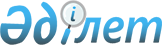 О внесении изменений в постановление Правительства Республики Казахстан от 31 декабря 2010 года № 1531 "О Стратегическом плане Министерства экономического развития и торговли Республики Казахстан на 2011 - 2015 годы"Постановление Правительства Республики Казахстан от 30 апреля 2013 года № 445

      Правительство Республики Казахстан ПОСТАНОВЛЯЕТ:



      1. Внести в постановление Правительства Республики Казахстан от 31 декабря 2010 года № 1531 «О Стратегическом плане Министерства экономического развития и торговли Республики Казахстан на 2011 – 2015 годы» следующие изменения:



      заголовок изложить в следующей редакции:

      «О Стратегическом плане Министерства экономики и бюджетного планирования Республики Казахстан на 2011 – 2015 годы»;



      пункт 1 изложить в следующей редакции:

      «1. Утвердить прилагаемый Стратегический план Министерства экономики и бюджетного планирования Республики Казахстан на 2011 – 2015 годы.»;



       Стратегический план Министерства экономического развития и торговли Республики Казахстан на 2011 – 2015 годы, утвержденный указанным постановлением, изложить в новой редакции согласно приложению к настоящему постановлению.



      2. Настоящее постановление вводится в действие со дня подписания и подлежит официальному опубликованию.      Премьер-Министр

      Республики Казахстан                       С. Ахметов

Приложение         

к постановлению Правительства

Республики Казахстан    

от 30 апреля 2013 года № 445 Утвержден          

постановлением Правительства 

Республики Казахстан    

от 31 декабря 2010 года № 1531 Стратегический план

Министерства экономики и бюджетного планирования

Республики Казахстан на 2011 - 2015 годы 1. Миссия и видение      Миссия Министерства экономики и бюджетного планирования Республики Казахстан (далее - Министерство) - формирование благоприятных условий для улучшения благосостояния населения и устойчивого развития страны в долгосрочной перспективе.

      Видение – качественный рост казахстанской экономики к 2020 году в реальном выражении более чем на треть по отношению к уровню 2009 года. 2. Анализ текущей ситуации1. Повышение конкурентоспособности страны и

модернизация национальной экономики      За прошедшее десятилетие состояние казахстанской экономики во многом определялось внешней конъюнктурой на энергоресурсы и другие виды минерального сырья. В 2000 - 2007 годах экспорт товаров в среднем составлял 45 % к валовому внутреннему продукту (далее – ВВП). В 2008 году, когда цена на нефть доходила до рекордного исторического уровня 147 долларов США за баррель экспорт вырос до 53,9 % к ВВП. При падении мировых цен на энергоресурсы вследствие глобального экономического кризиса объем экспорта в 2009 году снизился до 40,3 % к ВВП.

      Начавшееся в 2008 году замедление мировой экономики, сокращение потребления ресурсов, снижение мировых цен на нефть, металлы, металлопрокат, являющиеся основными составляющими товарного экспорта Казахстана, способствовали замедлению темпов роста казахстанской экономики. По итогам 2008 года реальный рост ВВП составил 3,3 %, по сравнению с 8,9 % в 2007 году. Сократился объем продукции сельского хозяйства, снизились темпы роста в промышленности, строительстве, а также в сфере услуг.

      В 2009 году развитие экономики Казахстана проходило в условиях адаптации к глубокому мировому экономическому кризису. По итогам 2009 года темпы роста реального ВВП снизились до 1,2 %. Положительный рост экономики в 2009 году был обеспечен за счет увеличения валовой продукции сельского хозяйства на 13,8 %, увеличения объемов добычи нефти на 8,1 %, а также антикризисных мер государства по стимулированию спроса и активности в секторах экономики.

      С начала 2010 года наметилась положительная динамика в отраслях экономики, что в определенной степени обусловлено оживлением мировой экономики.

      В 2010 году реальный ВВП вырос на 7,3 % к 2009 году. Для сравнения в других странах прирост ВВП в 2010 году составил: в США 3,0 %, в Китае – 10,3 %, в Германии – 3,5 %, в Японии – 4,0 %, в Великобритании – 1,3 %, в России - 4 %, в Беларуси – 7,6 %.

      На фоне улучшения конъюнктуры на внешних рынках объем производства промышленной продукции в 2010 году увеличился на 10,0 %, в том числе за счет роста в горнодобывающей промышленности и разработки карьеров - на 5,3 %, обрабатывающей промышленности - на 18,4 %.

      Развитие отраслей экономики, характеризующееся увеличением объемов производства товаров и предоставления услуг, способствовало росту занятости.

      Уровень безработицы в 2010 году составил 5,5 % к численности экономически активного населения, что на 0,8 процентных пункта меньше, чем в 2009 году. Для сравнения в других странах в 2010 году безработица составила: в США - 9,6 %, в Китае – 4,1 %, в Германии – 7,1 %, в Японии – 5,1 %, в Великобритании – 7,8 %, в России – 7,5 %, в Беларуси – 0,7 %.

      Вместе с тем, рост отечественной экономики на фоне восстановления мировой экономики и роста уровня цен на мировых товарных рынках способствует повышению внутренних цен. Уровень инфляции в декабре 2010 года составил 7,8 %, что на 1,6 процентных пункта выше к декабрю 2009 года.

      Зависимость состояния отечественной экономики от внешних ценовых факторов сохраняется вследствие присущей для нее структурной поляризации. На одном полюсе - это быстро развивающиеся, высокодоходные сырьевые отрасли и отрасли металлургии, работающие почти полностью на мировой рынок, доходы которых целиком зависят от ситуации в мировой экономике и конъюнктуры внешних рынков. Сюда также можно отнести и сельское хозяйство. На другом полюсе - отрасли обрабатывающего сектора, ориентированные преимущественно на внутренний рынок, с низкой рентабельностью и добавленной стоимостью.

      Таким образом, состояние экономики во многом определяется развитием сырьевых экспортоориентированных отраслей. Такая структура экономики не позволяет обеспечивать ее стабильный рост. Поэтому в перспективе устойчивые темпы роста экономики должны обеспечиваться преимущественно развитием несырьевого сектора.

      За 2010 год оборот розничной торговли составил 3197,1 миллиарда тенге или увеличился по сравнению с 2009 годом на 17,9 % (2551,4 миллиарда тенге). Оборот оптовой торговли за 2010 год составил 8152,4 миллиарда тенге или 111,9 % к уровню предыдущего года (6872,3 миллиарда тенге).

      В 2010 году в Республике Казахстан действовало 60 брокерско-дилерских организаций и 8 товарных бирж, на которых было заключено 10407 сделок со спот-товаром.

      За 2010 год общий объем биржевых сделок составил 86,5 миллиарда тенге и увеличился на 57,3 % по сравнению с 2009 годом (55 миллиардов тенге) и более чем в 6 раз по сравнению с 2008-м (13,7 миллиарда тенге). При этом объем выставляемых на торги спот-товаров вырос более, чем в 9 раз (884 миллиарда тенге) по сравнению с 2009 годом (94,5 миллиарда тенге) и более чем в 35 раз по сравнению с 2008 годом (25,3 миллиарда тенге).

      В современных условиях розничная торговля приобретает все большее значение, соединяя производство, распределение, обмен и потребление, формируя тем самым единый комплекс.

      За последнее время современная торговля претерпела серьезные структурные изменения: произошло сокращение стихийно организованных рынков, укрупнение розничных сетей, экспансия зарубежных операторов, обострение конкуренции между крупными розничными сетями.

      Так, розничный товарооборот в настоящее время формируется в основном коммерческими организациями и индивидуальными предпринимателями, осуществляющими свою деятельность в стационарных сетях.

      Важно отметить, что состояние потребительского рынка на сегодняшний день характеризуется жесткой структуризацией и вводом в действие новых форматов и подформатов организации торговли. Более того, современное развитие розничной торговли сопровождается большими изменениями в типах магазинов, методах продаж и формах обслуживания.

      Министерство акцентирует внимание на развитии и создании в Казахстане практики применения мелкооптовой торговли по принципу «Кэш энд Кэрри» – «склад-прилавок», данный вид торговли нашел широкое распространение в развитых странах. В Казахстане уже существуют компании, работающие по принципу «склад-прилавок», такие, как «РАМСТОР», «АСТЫҚ ЖАН», «АРЗАН», «МЭТРО» и другие.

      Позитивные тенденции развития внутренней торговли сопровождаются сохранением ряда проблем.

      На торговых рынках сосредоточен значительный объем теневого оборота, высокий уровень реализации контрабандной и контрафактной продукции; широкое использование поддельных сертификатов качества на реализуемые товары.

      Эффективно действующая товарная биржа может существенным образом повысить открытость, финансовые возможности и эффективность рынка. Торговля через товарные биржи позволит сократить число посредников, что будет способствовать сокращению теневого сектора экономики. Актуален вопрос привлечения товаропроизводителей к реализации товаров через товарные биржи.

      Следует отметить, что отсутствие в стране целостной картины по планированию и реализации инвестиционных проектов приводит к неэффективной их реализации, дисбалансу в отраслях экономики и отсутствию ресурсного обеспечения проектов после ввода в эксплуатацию.

      С принятием Закона Республики Казахстан «О концессиях» заложено правовое поле, позволяющее частному сектору инвестировать финансовые и технологические ресурсы для реализации инвестиционных проектов с использованием механизма концессии.

      В настоящее время на стадии реализации 3 объекта с общей стоимостью строительства объектов в сумме 45,6 миллиарда тенге.

      Правительством сформирован Перечень объектов, предлагаемых к передаче в концессию на среднесрочный период.

      Как отметил Глава государства на 21-м пленарном заседании Совета иностранных инвесторов при Президенте Республике Казахстан, важно систематизировать меры государственной поддержки, продвигать инструменты государственно-частного партнерства при реализации проектов на местном уровне, особенно при строительстве объектов социальной и жилищно-коммунальной сфер.

      Продолжают оставаться актуальными вопросы сбалансированности и структуры расходов республиканского бюджета, полноты поступлений налогов и таможенных платежей, улучшения налоговой и таможенной систем.

      Ухудшение или улучшение экономической ситуации является определяющим внешним фактором, который влияет на уровень поступлений в республиканский бюджет и Национальный фонд, структуру бюджетных расходов.

      В ближайшей перспективе для обеспечения макроэкономической стабильности будут разработаны новые подходы к сбалансированности бюджетной политики и повышению эффективности госрасходов.

      Для поддержания государственного долга на умеренном уровне и стабильности государственных финансов планируется сдерживание роста дефицита бюджета и ненефтяного дефицита относительно ВВП. Будет обеспечен контроль за ростом долга квазигосударственного сектора.

      Для развития несырьевых секторов экономики помимо «прямых» мер, принимаемых Правительством, в рамках компетенции Министерства проводится дальнейшая интеграция казахстанской экономики в мировую торговую систему.

      В частности, будет продолжена работа по реализации интеграционных инициатив в рамках Евразийского экономического сообщества и завершению переговорного процесса по вступлению Казахстана во Всемирную торговую организацию (далее - ВТО) на экономически выгодных условиях.

      На сегодня одним из значимых интеграционных прорывов Евразийского экономического сообщества (ЕврАзЭС) является практическая реализация с 1 января 2010 года Таможенного союза Республики Беларусь, Республики Казахстан и Российской Федерации, которая представляет собой реализацию режима зоны свободной торговли товарами с применением единого таможенного тарифа и единой торговой политики в отношении третьих стран, не входящих в Таможенный союз.

      Функционирование Таможенного союза стало площадкой для перехода к более углубленной форме интеграции - формированию Единого экономического пространства, предполагающего свободное перемещение услуг, капитала и рабочей силы. Равный доступ к транспортной инфраструктуре позволит сократить издержки и время при движении казахстанских товаров до рынков сбыта дальнего зарубежья.

      Подписаны и вступили в силу в 2012 году 17 соглашений, формирующих договорно-правовую базу Единого экономического пространства, продолжается реализация календарного плана разработки документов в целях реализации соглашений, формирующих Единое экономическое пространство.

      В целом, интеграционные процессы в рамках ЕврАзЭС открывают новые возможности для раскрытия экономического потенциала страны, выхода на мировой рынок с высокой конкурентоспособностью путем создания совместных, взаимодополняемых производств, а также осуществления взаимной торговли на более выгодных условиях.

      Надлежащая координация и содержательная проработка интеграционных процессов в рамках ЕврАзЭС является важным средством, обеспечивающим комплексный учет национальных интересов Республики Казахстан в достижении эффективной реализации интеграционных инициатив.

      Продолжается работа по приведению казахстанского законодательства в полное соответствие с положениями обязательных соглашений ВТО.

      С началом практической реализации таможенного союза переговорный процесс по вступлению в ВТО претерпел некоторые изменения, которые, прежде всего, связаны с необходимостью создания условий для полноценного функционирования Таможенного союза после вступления стран-членов в ВТО.

      В этих целях нашими странами переговоры по присоединению к ВТО проводятся на основе гармонизированной позиции по тем вопросам, которые относятся к компетенции Комиссии таможенного союза.

      На сегодня Казахстан завершил двусторонние переговоры по доступу на казахстанский рынок товаров и услуг с 29 странами-членами ВТО с подписанием соответствующих протоколов.2. Создание результативного государственного сектора      Действующая система государственного управления не в полной степени обеспечивает доступ населения к государственным услугам, отсутствует оперативная обратная связь государственных органов с населением, отмечается низкая эффективность и качество предоставляемых государственных услуг, поскольку не по всем государственным услугам разработаны четкие стандарты и регламенты их оказания.

      В этой связи, требуется дальнейшее повышение качества оказываемых государственных услуг и совершенствование процессов их предоставления, что в итоге позволит обеспечить возможность реализации гражданами своих конституционных прав на получение качественных услуг.

      Кроме того, необходимо продолжить работу по поэтапному расширению действующего Реестра государственных услуг по сферам (отраслям) управления, который является основой процесса стандартизации государственных услуг.

      В соответствии со Стратегическим планом развития Республики Казахстан до 2020 года предусматривается проведение на постоянной основе функциональных обзоров деятельности государственных органов с 2011 года, определение оптимального объема полномочий в каждом конкретном государственном органе позволит установить в целом адекватную роль государства, как в отдельных секторах, так и на разных уровнях государственного управления путем ликвидации излишних функций, исключения дублирующих полномочий, закрепления недостающих функций и расширения использования рыночных механизмов.

      Несмотря на то, что одним из положительных результатов предыдущих этапов отечественной административной реформы является достаточно четкое разделение функций между центральным и местными исполнительными органами, а также между Правительством и центральными государственными органами, входящими в его структуру, все еще требуют внимания вопросы четкого распределения функций горизонтальной и вертикальной координации и совместного ведения.

      Для более четкого определения полномочий государственных органов и уровней государственного управления, а также совершенствования процессов осуществления функций необходимо обеспечить проведение на системной основе функциональных обзоров деятельности государственных органов через оценку эффективности политики в соответствующих отраслях (сферах) государственного управления.

      Быстро меняющиеся социально-экономические условия современного Казахстана ставят перед органами государственной власти новые цели и задачи, в связи с этим система государственного управления вынуждена пересматривать не только привычные, традиционные методы управления, но и постоянно повышать эффективность своей деятельности.

      Задачей принятого 19 марта 2010 года Указа Президента Республики Казахстан «О Системе ежегодной оценки эффективности деятельности центральных государственных и местных исполнительных органов областей, города республиканского значения, столицы» является повышение эффективности государственного управления.

      В этой связи, с 2011 года на системной основе проводилась ежегодная оценка эффективности деятельности 26 центральных государственных и 16 местных исполнительных органов.

      С 2014 года Министерством будут проводиться оценка центральных государственных органов по направлению «Достижение стратегических целей и задач», а также формирование общей оценки по центральным государственным и местным исполнительным органам.

      Для дальнейшего функционирования Системы государственного планирования в Республике Казахстан утверждены методологические подходы к ее процессу: разработка, реализация, проведение мониторинга, оценка и контроль документов указанной системы.

      С принятием Закона Республики Казахстан «О государственном имуществе» заложена база по созданию системы планирования, мониторинга, оценки и эффективности контроля управления государственным имуществом.

      Министерством будут разработаны методологические подходы по формированию системы планирования, мониторинга, оценки и эффективности контроля управления государственным имуществом на основе Единого реестра государственного имущества в соответствии с Системой государственного планирования.

      Ежегодно на основе утвержденных форм отчетности будет проводиться мониторинг выполнения планов развития государственных предприятий, контролируемых государством акционерных обществ (товариществ с ограниченной ответственностью). На основе отчетов о выполнении планов развития государственных предприятий, контролируемых государством акционерных обществ (товариществ с ограниченной ответственностью) будет проводиться анализ и оценка эффективности управления государственным имуществом.

      Противодействие незаконной внешней миграции является одним из основных направлений деятельности Министерства.

      Масштабы нелегальной миграции ежегодно достигают до 200-300 тысяч иностранцев.

      В целях усиления контроля и противодействия незаконной внешней миграции предстоит разработать Комплексный план по решению проблем миграции, предусматривающий внесение изменений в законодательство в сфере миграционного контроля, совершенствования межведомственного взаимодействия с компетентными органами иностранных государств по вопросам противодействия незаконной миграции.

      Кроме того, Министерство как уполномоченный орган в области мобилизационной подготовки продолжит работу, направленную на повышение готовности государственных органов и организаций к выполнению мобилизационных мероприятий.          Раздел 3. Стратегические направления, цели, задачи,

       целевые индикаторы, мероприятия и показатели результатов            1. Стратегические направления, цели, задачи, целевые

              индикаторы, мероприятия и показатели результатов      Примечание. 1 С января 2010 года действует Единый таможенный тариф Таможенного союза. При этом, до принятия ЕТТ средний уровень национального таможенного тарифа составлял 6,2 %, с принятием ЕТТ - 10, 6 %. При этом, по заявкам товаропроизводителей Казахстана, а также Республики Беларусь и Российской Федерации возможен пересмотр импортных таможенных пошлин по отдельным позициям.         2. Соответствие стратегических направлений и целей

      государственного органа стратегическим целям государства            4. Развитие функциональных возможностей            5. Межведомственное взаимодействие      Достижение поставленных целей по выбранным стратегическим направлениям Министерства во многом зависит от степени эффективности взаимодействия с другими заинтересованными сторонами. 6. Управление рисками      В процессе своей деятельности Министерство может столкнуться с возникновением целого ряда рисков. В зависимости от типа и источника риска для их управления Министерством будут реализовываться стандартные и ситуативные специальные меры. Ниже следует перечень основных рисков. 7. Бюджетные программы      Для достижения сформулированных стратегических направлений, целей и задач на 2013 - 2015 годы определены 34 бюджетных программ с указанием показателей прямого и конечного результатов, качества, эффективности и бюджета. Конечные показатели выполнения бюджетных программ сформулированы исходя из принципов четкости, сравнимости, экономической целесообразности, контролируемости и проверяемости.      *ИФО ВВП, ИФО торговли с учетом 7 %-го роста

      ** расчет прилагается 

      *** в 2012 году 92 900 (объем бюджетных расходов) / 39 (16 местных гос. органов + 23 центральных гос. органа) = 2382 т.т.; в 2013 году 94 374 / 40= 2 359,4 т.т.; в 2014 году 97 825 / 40 = 2 445,6 т.т.; в 2015 году 103 629 / 40 = 2 590,7 т.т.

      **** в 2012 году 120 400 (объем бюджетных расходов) / 70 (количество законопроектов) = 1 720 т.т., в 2013 году 168 560 (объем бюджетных расходов) / 98 (количество законопроектов) = 1 720 т.т., в 2014, 2015 годах 172 000 (объем бюджетных расходов / 100 (количество законопроектов) = 1 720 т.т.      *Данная бюджетная программа в 2012 году исполнялась в рамках бюджетной программы 025 «Разработка или корректировка, а также проведение необходимых экспертиз технико-экономических обоснований бюджетных инвестиционных и концессионных проектов, консультативное сопровождение концессионных проектов», с 2013 года бюджетная программа 025 «Разработка или корректировка, а также проведение необходимых экспертиз технико-экономических обоснований бюджетных инвестиционных и концессионных проектов, консультативное сопровождение концессионных проектов» в соответствии с постановлением Правительства Республики Казахстан № 312 от 29.03.2013 года «О корректировке показателей республиканского бюджета на 2013 год» исполняется в рамках бюджетной программы 002 «Разработка или корректировка, а также проведение необходимых экспертиз технико-экономических обоснований бюджетных инвестиционных и концессионных проектов, консультативное сопровождение концессионных проектов».      *Данная бюджетная программа с 1 января 2012 года исполняется в рамках программы 001 «Услуги по формированию и развитию экономической и торговой политики, системы государственного планирования и управления» подпрограмму 102 «Проведение прикладных исследований в сфере экономики, торговли и государственного управления».      *Данная бюджетная программа в 2012 году исполнялась в рамках бюджетной программы 029 «Услуги по реализации торговой политики», с 2013 года бюджетная программа 029 «Услуги по реализации торговой политики» в соответствии с постановлением Правительства Республики Казахстан от 29.03.2013 года № 312 «О корректировке показателей республиканского бюджета на 2013 год» исполняется в рамках бюджетной программы 015 «Услуги по реализации торговой политики».      *Показатели конечного результата будут достигнуты путем оценки применимости результатов исследований. Учитывая, что некоторые мероприятия представляется возможным оценить сразу по завершении проектов, а некоторые из них ввиду своей специфики могут быть применимы в последующие годы, прогнозируемые показатели конечного результата запланированы следующим образом: 2012 г. - 70%, 2013 г. - 65%, 2014 г. - 67,5%, 2015 г. – 70%      * Данная бюджетная программа с 1 января 2012 года будет исполняться в рамках программы 001 «Услуги по формированию и развитию экономической и торговой политики, системы государственного планирования и управления» подпрограмму 103 «Проведение социологических, аналитических исследований и оказание консалтинговых услуг».      *С 1 января 2012 года данная программа исключена      * Данная бюджетная программа с 1 января 2012 года исполняется в рамках программы 001 «Услуги по формированию и развитию экономической и торговой политики, системы государственного планирования и управления» подпрограмму 103 «Проведение социологических, аналитических исследований и оказание консалтинговых услуг».      *Показатели качества будут достигнуты путем оценки применимости результатов исследований. Некоторые мероприятия представляется возможным оценить сразу по завершении проектов, а некоторые из них ввиду своей специфики могут быть применимы в последующие годы.                      Свод бюджетных расходов
					© 2012. РГП на ПХВ «Институт законодательства и правовой информации Республики Казахстан» Министерства юстиции Республики Казахстан
				Стратегическое направление 1. Повышение конкурентоспособности страны и модернизация национальной экономикиСтратегическое направление 1. Повышение конкурентоспособности страны и модернизация национальной экономикиСтратегическое направление 1. Повышение конкурентоспособности страны и модернизация национальной экономикиСтратегическое направление 1. Повышение конкурентоспособности страны и модернизация национальной экономикиСтратегическое направление 1. Повышение конкурентоспособности страны и модернизация национальной экономикиСтратегическое направление 1. Повышение конкурентоспособности страны и модернизация национальной экономикиСтратегическое направление 1. Повышение конкурентоспособности страны и модернизация национальной экономикиСтратегическое направление 1. Повышение конкурентоспособности страны и модернизация национальной экономикиСтратегическое направление 1. Повышение конкурентоспособности страны и модернизация национальной экономикиСтратегическое направление 1. Повышение конкурентоспособности страны и модернизация национальной экономикиСтратегическое направление 1. Повышение конкурентоспособности страны и модернизация национальной экономикиЦель 1. Обеспечение увеличения казахстанской экономики к 2020 году более чем на

треть в реальном выражении по отношению к уровню 2009 годаЦель 1. Обеспечение увеличения казахстанской экономики к 2020 году более чем на

треть в реальном выражении по отношению к уровню 2009 годаЦель 1. Обеспечение увеличения казахстанской экономики к 2020 году более чем на

треть в реальном выражении по отношению к уровню 2009 годаЦель 1. Обеспечение увеличения казахстанской экономики к 2020 году более чем на

треть в реальном выражении по отношению к уровню 2009 годаЦель 1. Обеспечение увеличения казахстанской экономики к 2020 году более чем на

треть в реальном выражении по отношению к уровню 2009 годаЦель 1. Обеспечение увеличения казахстанской экономики к 2020 году более чем на

треть в реальном выражении по отношению к уровню 2009 годаЦель 1. Обеспечение увеличения казахстанской экономики к 2020 году более чем на

треть в реальном выражении по отношению к уровню 2009 годаЦель 1. Обеспечение увеличения казахстанской экономики к 2020 году более чем на

треть в реальном выражении по отношению к уровню 2009 годаЦель 1. Обеспечение увеличения казахстанской экономики к 2020 году более чем на

треть в реальном выражении по отношению к уровню 2009 годаЦель 1. Обеспечение увеличения казахстанской экономики к 2020 году более чем на

треть в реальном выражении по отношению к уровню 2009 годаЦель 1. Обеспечение увеличения казахстанской экономики к 2020 году более чем на

треть в реальном выражении по отношению к уровню 2009 годаКоды бюджетных программ – 001,002, 003, 004, 006, 007, 008, 010, 011, 014, 015, 016, 017, 020Коды бюджетных программ – 001,002, 003, 004, 006, 007, 008, 010, 011, 014, 015, 016, 017, 020Коды бюджетных программ – 001,002, 003, 004, 006, 007, 008, 010, 011, 014, 015, 016, 017, 020Коды бюджетных программ – 001,002, 003, 004, 006, 007, 008, 010, 011, 014, 015, 016, 017, 020Коды бюджетных программ – 001,002, 003, 004, 006, 007, 008, 010, 011, 014, 015, 016, 017, 020Коды бюджетных программ – 001,002, 003, 004, 006, 007, 008, 010, 011, 014, 015, 016, 017, 020Коды бюджетных программ – 001,002, 003, 004, 006, 007, 008, 010, 011, 014, 015, 016, 017, 020Коды бюджетных программ – 001,002, 003, 004, 006, 007, 008, 010, 011, 014, 015, 016, 017, 020Коды бюджетных программ – 001,002, 003, 004, 006, 007, 008, 010, 011, 014, 015, 016, 017, 020Коды бюджетных программ – 001,002, 003, 004, 006, 007, 008, 010, 011, 014, 015, 016, 017, 020Коды бюджетных программ – 001,002, 003, 004, 006, 007, 008, 010, 011, 014, 015, 016, 017, 020Целевые

индикаторыИсточник информацииИсточник информацииВ том числе с указанием промежуточного значенияВ том числе с указанием промежуточного значенияВ том числе с указанием промежуточного значенияВ том числе с указанием промежуточного значенияВ том числе с указанием промежуточного значенияВ том числе с указанием промежуточного значенияВ том числе с указанием промежуточного значенияВ том числе с указанием промежуточного значенияЦелевые

индикаторыИсточник информацииИсточник информацииВ отчетном периодеВ отчетном периодеВ отчетном периодеВ плановом периодеВ плановом периодеВ плановом периодеВ плановом периодеВ плановом периодеЦелевые

индикаторыИсточник информацииИсточник информацииЕд. изм.2009

год

(отчет)2010

год

(план)2011

год2012

год2013

год2014

год2015 год1223456789101. ИФО ВВПСтат. данныеСтат. данные% к предыдущему

году101,2105,0107,0105,4106,0106,1107,62. ИФО несырьевого сектораСтат. данныеСтат. данные% к предыдущему

году98,4105,1107,4107,4106,6107,0107,63. Рост объема инвестиций в основной капиталСтат. данныеСтат. данные% к предыдущему

году102,1102,9112,8103,5104,7109,2108,24. Размер теневой экономикиСтат. данныеСтат. данные% к ВВП19,5

(оценка

2008

года)не

выше

20не

выше

20не

выше

20не

выше

20не

выше

20не выше

205. Улучшение показателя «Степень и эффект налогообложения» в рейтинге Глобального индекса конкурентоспособности ВЭФОтчет ВЭФОтчет ВЭФМесто в рейтинге894139383736356. Улучшение показателя «Эффективность антимонопольной политики» в рейтинге Глобального индекса конкурентоспо-

собности ВЭФОтчет ВЭФОтчет ВЭФМесто в

рейтинге9212195959494937. Доля потребления домашних хозяйств Стат. данныеСтат. данные% к ВВП606060608. Доля потребления государственного управления Стат. данныеСтат. данные% к ВВП101010109. Недопущение необоснованного повышения регулируемых тарифов и исполнения коридора инфляции, ежегодно определяемого Правительством Республики Казахстан (путем повышения эффективности государственной политики в сфере естественных монополий и на регулируемых рынках)Информация МЭБПИнформация МЭБП%10010010010010. Недопущение факторов, препятствующих эффективному функционированию товарных рынков (путем повышения эффективности государственной политики по вопросам защиты конкуренции и ограничения монополистической деятельности)Информация МЭБПИнформация МЭБП%10010010010011. Общая налоговая ставка (нагрузка), % прибыли в рейтинге Глобального индекса конкурентоспособности ВЭФОтчет ВЭФОтчет ВЭФМесто в

рейтинге5031313030303012. Прозрачность принимаемых решений в рейтинге Глобального индекса конкурентоспособности ВЭФОтчет ВЭФОтчет ВЭФМесто в

рейтинге53323131303013. Доля правительственно го долгаДанные МЭБП, МФДанные МЭБП, МФ% ВВП9,510,310,011,812,312,512,214. Увеличение кредитования экономики банками второго уровняНациональный Банк Республики КазахстанНациональный Банк Республики Казахстанв % к предыдущему году---105,7105,4105,1104,915. ИФО торговлиСтат. данныеСтат. данные% к предыдущему году97,5108,0112,0114,3113,0112,2112,516. Увеличение количества концессионных предложенийИнформация МЭБПИнформация МЭБПв % к базовому году1030507017. Ненефтяной дефицит бюджетаДанные МФДанные МФ% к ВВП-7,5-5,9-4,6-3,918. Индикатор Глобального индекса конкурентоспо-

собности ВЭФ «Баланс государственного бюджета (профицит/

дефицит)»Отчет ГИК ВЭФОтчет ГИК ВЭФМесто в рейтинге12121219. Индикатор Глобального индекса конкурентоспособности «Расточительность в государственных органах»Отчет ГИК ВЭФОтчет ГИК ВЭФМесто в рейтинге31313120. Индикатор Глобального индекса конкурентоспособности «Эффект регулирования на прямые иностранные инвестиции»Отчет ГИК ВЭФОтчет ГИК ВЭФМесто в рейтинге989796Пути, средства и методы достижения целевого индикатора:Пути, средства и методы достижения целевого индикатора:Пути, средства и методы достижения целевого индикатора:Пути, средства и методы достижения целевого индикатора:Пути, средства и методы достижения целевого индикатора:Пути, средства и методы достижения целевого индикатора:Пути, средства и методы достижения целевого индикатора:Пути, средства и методы достижения целевого индикатора:Пути, средства и методы достижения целевого индикатора:Пути, средства и методы достижения целевого индикатора:Пути, средства и методы достижения целевого индикатора:Задача 1.1. Обеспечение развития экономики в пределах прогнозируемых параметровЗадача 1.1. Обеспечение развития экономики в пределах прогнозируемых параметровЗадача 1.1. Обеспечение развития экономики в пределах прогнозируемых параметровЗадача 1.1. Обеспечение развития экономики в пределах прогнозируемых параметровЗадача 1.1. Обеспечение развития экономики в пределах прогнозируемых параметровЗадача 1.1. Обеспечение развития экономики в пределах прогнозируемых параметровЗадача 1.1. Обеспечение развития экономики в пределах прогнозируемых параметровЗадача 1.1. Обеспечение развития экономики в пределах прогнозируемых параметровЗадача 1.1. Обеспечение развития экономики в пределах прогнозируемых параметровЗадача 1.1. Обеспечение развития экономики в пределах прогнозируемых параметровЗадача 1.1. Обеспечение развития экономики в пределах прогнозируемых параметровПоказатели прямых результатовПоказатели прямых результатовИсточник

информацииЕд. изм.Отчетный

периодОтчетный

периодПлановый периодПлановый периодПлановый периодПлановый периодПлановый периодПоказатели прямых результатовПоказатели прямых результатовИсточник

информацииЕд. изм.2009

год

(отчет)2010

год

(план)2011

год2012

год2013

год2014

год2015 год1123456789101. Отклонение фактически сложившихся темпов роста экономики от целевых показателей роста ВВП1. Отклонение фактически сложившихся темпов роста экономики от целевых показателей роста ВВПСтат. данные%101,1102,098-10295-10595-10595-10595-105Мероприятия для достижения показателей прямых

результатовМероприятия для достижения показателей прямых

результатовМероприятия для достижения показателей прямых

результатовМероприятия для достижения показателей прямых

результатовМероприятия для достижения показателей прямых

результатовМероприятия для достижения показателей прямых

результатовсрок реализации в плановом

периодесрок реализации в плановом

периодесрок реализации в плановом

периодесрок реализации в плановом

периодесрок реализации в плановом

периодеМероприятия для достижения показателей прямых

результатовМероприятия для достижения показателей прямых

результатовМероприятия для достижения показателей прямых

результатовМероприятия для достижения показателей прямых

результатовМероприятия для достижения показателей прямых

результатовМероприятия для достижения показателей прямых

результатов2011

год2012

год2013

год2014

год2015 год111111234561) Координация деятельности центральных отраслевых государственных органов по обеспечению прогнозных параметров развития отраслей и экономики в целом1) Координация деятельности центральных отраслевых государственных органов по обеспечению прогнозных параметров развития отраслей и экономики в целом1) Координация деятельности центральных отраслевых государственных органов по обеспечению прогнозных параметров развития отраслей и экономики в целом1) Координация деятельности центральных отраслевых государственных органов по обеспечению прогнозных параметров развития отраслей и экономики в целом1) Координация деятельности центральных отраслевых государственных органов по обеспечению прогнозных параметров развития отраслей и экономики в целом1) Координация деятельности центральных отраслевых государственных органов по обеспечению прогнозных параметров развития отраслей и экономики в целомXXXXX2) Выявление потенциальных негативных тенденций в развитии мировой и отечественной экономиках, способных негативно отразиться на темпах развития экономики2) Выявление потенциальных негативных тенденций в развитии мировой и отечественной экономиках, способных негативно отразиться на темпах развития экономики2) Выявление потенциальных негативных тенденций в развитии мировой и отечественной экономиках, способных негативно отразиться на темпах развития экономики2) Выявление потенциальных негативных тенденций в развитии мировой и отечественной экономиках, способных негативно отразиться на темпах развития экономики2) Выявление потенциальных негативных тенденций в развитии мировой и отечественной экономиках, способных негативно отразиться на темпах развития экономики2) Выявление потенциальных негативных тенденций в развитии мировой и отечественной экономиках, способных негативно отразиться на темпах развития экономикиXXXXX3) Факторный анализ источников экономического роста и выработка предложений по повышению его устойчивости и сбалансированности3) Факторный анализ источников экономического роста и выработка предложений по повышению его устойчивости и сбалансированности3) Факторный анализ источников экономического роста и выработка предложений по повышению его устойчивости и сбалансированности3) Факторный анализ источников экономического роста и выработка предложений по повышению его устойчивости и сбалансированности3) Факторный анализ источников экономического роста и выработка предложений по повышению его устойчивости и сбалансированности3) Факторный анализ источников экономического роста и выработка предложений по повышению его устойчивости и сбалансированностиXXXXX4) Формирование основных направлений экономической политики на среднесрочный период4) Формирование основных направлений экономической политики на среднесрочный период4) Формирование основных направлений экономической политики на среднесрочный период4) Формирование основных направлений экономической политики на среднесрочный период4) Формирование основных направлений экономической политики на среднесрочный период4) Формирование основных направлений экономической политики на среднесрочный периодXXXXX5) Координация деятельности государственных органов по повышению уровня конкурентоспособности Казахстана 5) Координация деятельности государственных органов по повышению уровня конкурентоспособности Казахстана 5) Координация деятельности государственных органов по повышению уровня конкурентоспособности Казахстана 5) Координация деятельности государственных органов по повышению уровня конкурентоспособности Казахстана 5) Координация деятельности государственных органов по повышению уровня конкурентоспособности Казахстана 5) Координация деятельности государственных органов по повышению уровня конкурентоспособности Казахстана XXХXX6) Разработка комплексного плана мероприятий по улучшению показателей Казахстана в мировых рейтингах конкурентоспособности 6) Разработка комплексного плана мероприятий по улучшению показателей Казахстана в мировых рейтингах конкурентоспособности 6) Разработка комплексного плана мероприятий по улучшению показателей Казахстана в мировых рейтингах конкурентоспособности 6) Разработка комплексного плана мероприятий по улучшению показателей Казахстана в мировых рейтингах конкурентоспособности 6) Разработка комплексного плана мероприятий по улучшению показателей Казахстана в мировых рейтингах конкурентоспособности 6) Разработка комплексного плана мероприятий по улучшению показателей Казахстана в мировых рейтингах конкурентоспособности X7) Проведение постоянной работы с операторами-партнерами мировых рейтингов 7) Проведение постоянной работы с операторами-партнерами мировых рейтингов 7) Проведение постоянной работы с операторами-партнерами мировых рейтингов 7) Проведение постоянной работы с операторами-партнерами мировых рейтингов 7) Проведение постоянной работы с операторами-партнерами мировых рейтингов 7) Проведение постоянной работы с операторами-партнерами мировых рейтингов XXXXX8) Выработка предложений по развитию диалоговой площадки «G-Global»8) Выработка предложений по развитию диалоговой площадки «G-Global»8) Выработка предложений по развитию диалоговой площадки «G-Global»8) Выработка предложений по развитию диалоговой площадки «G-Global»8) Выработка предложений по развитию диалоговой площадки «G-Global»8) Выработка предложений по развитию диалоговой площадки «G-Global»Х9) Проведение встреч, консультаций с головным офисом Всемирного экономического форума, Всемирным Банком по актуальным вопросам и проблемам9) Проведение встреч, консультаций с головным офисом Всемирного экономического форума, Всемирным Банком по актуальным вопросам и проблемам9) Проведение встреч, консультаций с головным офисом Всемирного экономического форума, Всемирным Банком по актуальным вопросам и проблемам9) Проведение встреч, консультаций с головным офисом Всемирного экономического форума, Всемирным Банком по актуальным вопросам и проблемам9) Проведение встреч, консультаций с головным офисом Всемирного экономического форума, Всемирным Банком по актуальным вопросам и проблемам9) Проведение встреч, консультаций с головным офисом Всемирного экономического форума, Всемирным Банком по актуальным вопросам и проблемамXXXXX10) Мониторинг показателей расходов домашних хозяйств и госуправления в структуре ВВП, рассчитанного в постоянных ценах10) Мониторинг показателей расходов домашних хозяйств и госуправления в структуре ВВП, рассчитанного в постоянных ценах10) Мониторинг показателей расходов домашних хозяйств и госуправления в структуре ВВП, рассчитанного в постоянных ценах10) Мониторинг показателей расходов домашних хозяйств и госуправления в структуре ВВП, рассчитанного в постоянных ценах10) Мониторинг показателей расходов домашних хозяйств и госуправления в структуре ВВП, рассчитанного в постоянных ценах10) Мониторинг показателей расходов домашних хозяйств и госуправления в структуре ВВП, рассчитанного в постоянных ценахXXXXX11) Внедрение многоуровневой системы антикризисного реагирования со стандартными пакетами действий11) Внедрение многоуровневой системы антикризисного реагирования со стандартными пакетами действий11) Внедрение многоуровневой системы антикризисного реагирования со стандартными пакетами действий11) Внедрение многоуровневой системы антикризисного реагирования со стандартными пакетами действий11) Внедрение многоуровневой системы антикризисного реагирования со стандартными пакетами действий11) Внедрение многоуровневой системы антикризисного реагирования со стандартными пакетами действийХЗадача 1.2. Развитие механизмов государственно-частного партнерстваЗадача 1.2. Развитие механизмов государственно-частного партнерстваЗадача 1.2. Развитие механизмов государственно-частного партнерстваЗадача 1.2. Развитие механизмов государственно-частного партнерстваЗадача 1.2. Развитие механизмов государственно-частного партнерстваЗадача 1.2. Развитие механизмов государственно-частного партнерстваЗадача 1.2. Развитие механизмов государственно-частного партнерстваЗадача 1.2. Развитие механизмов государственно-частного партнерстваЗадача 1.2. Развитие механизмов государственно-частного партнерстваЗадача 1.2. Развитие механизмов государственно-частного партнерстваПоказатели прямых результатовИсточник информацииЕд.

изм.Отчетный периодОтчетный периодПлановый периодПлановый периодПлановый периодПлановый периодПлановый периодПоказатели прямых результатовИсточник информацииЕд.

изм.2009

год (отчет)2010

год (план)2011

год2012

год2013

год2014

год2015 год12345678910Внедрение новых видов контрактов государственно-частного партнерстваИнформация МЭБПВиды контрактов123Мероприятия для достижения показателей прямых результатовМероприятия для достижения показателей прямых результатовМероприятия для достижения показателей прямых результатовМероприятия для достижения показателей прямых результатовМероприятия для достижения показателей прямых результатовсрок реализации в плановом

периодесрок реализации в плановом

периодесрок реализации в плановом

периодесрок реализации в плановом

периодесрок реализации в плановом

периодеМероприятия для достижения показателей прямых результатовМероприятия для достижения показателей прямых результатовМероприятия для достижения показателей прямых результатовМероприятия для достижения показателей прямых результатовМероприятия для достижения показателей прямых результатов2011

год2012

год2013

год2014

год2015 год11111234561) Создание условий для использования инструмента проектного финансирования под уступку прав требований, с целью создания обеспечения путем выделения активов в виде будущих потоков от реализации проектов1) Создание условий для использования инструмента проектного финансирования под уступку прав требований, с целью создания обеспечения путем выделения активов в виде будущих потоков от реализации проектов1) Создание условий для использования инструмента проектного финансирования под уступку прав требований, с целью создания обеспечения путем выделения активов в виде будущих потоков от реализации проектов1) Создание условий для использования инструмента проектного финансирования под уступку прав требований, с целью создания обеспечения путем выделения активов в виде будущих потоков от реализации проектов1) Создание условий для использования инструмента проектного финансирования под уступку прав требований, с целью создания обеспечения путем выделения активов в виде будущих потоков от реализации проектовХ2) Введение стандартов финансовой и экономической рентабельности для всех проектов, получающих государственное финансирование2) Введение стандартов финансовой и экономической рентабельности для всех проектов, получающих государственное финансирование2) Введение стандартов финансовой и экономической рентабельности для всех проектов, получающих государственное финансирование2) Введение стандартов финансовой и экономической рентабельности для всех проектов, получающих государственное финансирование2) Введение стандартов финансовой и экономической рентабельности для всех проектов, получающих государственное финансированиеX3) Совершенствование концессионного законодательства3) Совершенствование концессионного законодательства3) Совершенствование концессионного законодательства3) Совершенствование концессионного законодательства3) Совершенствование концессионного законодательстваХХ4) Расширение сфер применения

государственно-частного партнерства за счет

внедрения новых видов и контрактов

государственно-частного партнерства

(здравоохранение, образование, жилищно-коммунальное хозяйство и др.) 4) Расширение сфер применения

государственно-частного партнерства за счет

внедрения новых видов и контрактов

государственно-частного партнерства

(здравоохранение, образование, жилищно-коммунальное хозяйство и др.) 4) Расширение сфер применения

государственно-частного партнерства за счет

внедрения новых видов и контрактов

государственно-частного партнерства

(здравоохранение, образование, жилищно-коммунальное хозяйство и др.) 4) Расширение сфер применения

государственно-частного партнерства за счет

внедрения новых видов и контрактов

государственно-частного партнерства

(здравоохранение, образование, жилищно-коммунальное хозяйство и др.) 4) Расширение сфер применения

государственно-частного партнерства за счет

внедрения новых видов и контрактов

государственно-частного партнерства

(здравоохранение, образование, жилищно-коммунальное хозяйство и др.) ХХ5) Обеспечение эффективного управления и контроля за процессами подготовки и реализации проектов на основе государственно-частного партнерства5) Обеспечение эффективного управления и контроля за процессами подготовки и реализации проектов на основе государственно-частного партнерства5) Обеспечение эффективного управления и контроля за процессами подготовки и реализации проектов на основе государственно-частного партнерства5) Обеспечение эффективного управления и контроля за процессами подготовки и реализации проектов на основе государственно-частного партнерства5) Обеспечение эффективного управления и контроля за процессами подготовки и реализации проектов на основе государственно-частного партнерстваX6) Развитие государственной поддержки при реализации проектов по различным механизмам

государственно-частного партнерства6) Развитие государственной поддержки при реализации проектов по различным механизмам

государственно-частного партнерства6) Развитие государственной поддержки при реализации проектов по различным механизмам

государственно-частного партнерства6) Развитие государственной поддержки при реализации проектов по различным механизмам

государственно-частного партнерства6) Развитие государственной поддержки при реализации проектов по различным механизмам

государственно-частного партнерстваХX7) Определение приоритетов развития государственно-частного партнерства на среднесрочный период7) Определение приоритетов развития государственно-частного партнерства на среднесрочный период7) Определение приоритетов развития государственно-частного партнерства на среднесрочный период7) Определение приоритетов развития государственно-частного партнерства на среднесрочный период7) Определение приоритетов развития государственно-частного партнерства на среднесрочный периодXЗадача 1.3. Повышение эффективности внутренней торговлиЗадача 1.3. Повышение эффективности внутренней торговлиЗадача 1.3. Повышение эффективности внутренней торговлиЗадача 1.3. Повышение эффективности внутренней торговлиЗадача 1.3. Повышение эффективности внутренней торговлиЗадача 1.3. Повышение эффективности внутренней торговлиЗадача 1.3. Повышение эффективности внутренней торговлиЗадача 1.3. Повышение эффективности внутренней торговлиЗадача 1.3. Повышение эффективности внутренней торговлиЗадача 1.3. Повышение эффективности внутренней торговлиПоказатели прямых результатовИсточник информацииЕд.

изм.Отчетный периодОтчетный периодПлановый периодПлановый периодПлановый периодПлановый периодПлановый периодПоказатели прямых результатовИсточник информацииЕд.

изм.2009

год (отчет)2010

год (план)2011

год2012

год2013

год2014

год2015 год123456789101. Темп роста розничного товарооборотаСтат. данные% к преды-

дущему году1001021031041061062. Увеличение доли крупных торговых объектов и торговых сетей в общем объеме розничного товарооборота, в целях повышения качества обслуживания в сфере торговлиСтат. данные% к 2009

году503. Увеличение доли объема торговых операций через биржи в общем объеме оптового товарооборота в целях повышения прозрачного ценообразованияСтат. данные% от общего объема оптового товарооборота0,80,80,91,01,11,21,3Мероприятия для достижения показателей прямых результатовМероприятия для достижения показателей прямых результатовМероприятия для достижения показателей прямых результатовМероприятия для достижения показателей прямых результатовМероприятия для достижения показателей прямых результатовсрок реализации в плановом

периодесрок реализации в плановом

периодесрок реализации в плановом

периодесрок реализации в плановом

периодесрок реализации в плановом

периодеМероприятия для достижения показателей прямых результатовМероприятия для достижения показателей прямых результатовМероприятия для достижения показателей прямых результатовМероприятия для достижения показателей прямых результатовМероприятия для достижения показателей прямых результатов2011

год2012

год2013

год2014

год2015 год11111234561) Совершенствование нормативной правовой базы в сфере торговли1) Совершенствование нормативной правовой базы в сфере торговли1) Совершенствование нормативной правовой базы в сфере торговли1) Совершенствование нормативной правовой базы в сфере торговли1) Совершенствование нормативной правовой базы в сфере торговлиXХXXX2) Координация деятельности местных исполнительных органов по созданию системы торгово-закупочной кооперации путем льготного финансирования покупки перерабатывающего, упаковочного, торгового оборудования и через объединение малых торговых форматов (торговые дома типа гипермаркетов, супермаркетов, дискаунтеров и т.д.)2) Координация деятельности местных исполнительных органов по созданию системы торгово-закупочной кооперации путем льготного финансирования покупки перерабатывающего, упаковочного, торгового оборудования и через объединение малых торговых форматов (торговые дома типа гипермаркетов, супермаркетов, дискаунтеров и т.д.)2) Координация деятельности местных исполнительных органов по созданию системы торгово-закупочной кооперации путем льготного финансирования покупки перерабатывающего, упаковочного, торгового оборудования и через объединение малых торговых форматов (торговые дома типа гипермаркетов, супермаркетов, дискаунтеров и т.д.)2) Координация деятельности местных исполнительных органов по созданию системы торгово-закупочной кооперации путем льготного финансирования покупки перерабатывающего, упаковочного, торгового оборудования и через объединение малых торговых форматов (торговые дома типа гипермаркетов, супермаркетов, дискаунтеров и т.д.)2) Координация деятельности местных исполнительных органов по созданию системы торгово-закупочной кооперации путем льготного финансирования покупки перерабатывающего, упаковочного, торгового оборудования и через объединение малых торговых форматов (торговые дома типа гипермаркетов, супермаркетов, дискаунтеров и т.д.)XXXXX3) Анализ изменения цен на социально-значимые продовольственные товары и выработка соответствующих предложений3) Анализ изменения цен на социально-значимые продовольственные товары и выработка соответствующих предложений3) Анализ изменения цен на социально-значимые продовольственные товары и выработка соответствующих предложений3) Анализ изменения цен на социально-значимые продовольственные товары и выработка соответствующих предложений3) Анализ изменения цен на социально-значимые продовольственные товары и выработка соответствующих предложенийХХХХХ4) Перевод оказания государственных услуг по выдаче разрешительных документов (выдача разрешительных документов, оказываемых Министерством) в электронный формат4) Перевод оказания государственных услуг по выдаче разрешительных документов (выдача разрешительных документов, оказываемых Министерством) в электронный формат4) Перевод оказания государственных услуг по выдаче разрешительных документов (выдача разрешительных документов, оказываемых Министерством) в электронный формат4) Перевод оказания государственных услуг по выдаче разрешительных документов (выдача разрешительных документов, оказываемых Министерством) в электронный формат4) Перевод оказания государственных услуг по выдаче разрешительных документов (выдача разрешительных документов, оказываемых Министерством) в электронный форматХХЗадача 1.4. Проведение бюджетной политики и бюджетного планирования, направленных на обеспечение макроэкономической стабильности и достижение стратегических целей и задач развития Республики КазахстанЗадача 1.4. Проведение бюджетной политики и бюджетного планирования, направленных на обеспечение макроэкономической стабильности и достижение стратегических целей и задач развития Республики КазахстанЗадача 1.4. Проведение бюджетной политики и бюджетного планирования, направленных на обеспечение макроэкономической стабильности и достижение стратегических целей и задач развития Республики КазахстанЗадача 1.4. Проведение бюджетной политики и бюджетного планирования, направленных на обеспечение макроэкономической стабильности и достижение стратегических целей и задач развития Республики КазахстанЗадача 1.4. Проведение бюджетной политики и бюджетного планирования, направленных на обеспечение макроэкономической стабильности и достижение стратегических целей и задач развития Республики КазахстанЗадача 1.4. Проведение бюджетной политики и бюджетного планирования, направленных на обеспечение макроэкономической стабильности и достижение стратегических целей и задач развития Республики КазахстанЗадача 1.4. Проведение бюджетной политики и бюджетного планирования, направленных на обеспечение макроэкономической стабильности и достижение стратегических целей и задач развития Республики КазахстанЗадача 1.4. Проведение бюджетной политики и бюджетного планирования, направленных на обеспечение макроэкономической стабильности и достижение стратегических целей и задач развития Республики КазахстанЗадача 1.4. Проведение бюджетной политики и бюджетного планирования, направленных на обеспечение макроэкономической стабильности и достижение стратегических целей и задач развития Республики КазахстанЗадача 1.4. Проведение бюджетной политики и бюджетного планирования, направленных на обеспечение макроэкономической стабильности и достижение стратегических целей и задач развития Республики КазахстанПоказатели

прямых

результатовИсточник информацииЕд.

изм.Отчетный периодОтчетный периодПлановый периодПлановый периодПлановый периодПлановый периодПлановый периодПоказатели

прямых

результатовИсточник информацииЕд.

изм.2009

год

(отчет)2010 год

(план)2011

год2012

год2013

год2014

год2015 год123456789101. Доля гарантированного трансферта в общем объеме поступлений республиканского бюджетаДанные МЭБП% от общего объема поступ-

лений респуб-

ликанского бюджета30,332,226,429,025,420,818,62. Дефицит республиканского бюджетаПрогноз социально-

эконо-

мического развития РК на 2012-2016 годы% ВВП2,11,81,5Мероприятия для достижения показателей прямых

результатовМероприятия для достижения показателей прямых

результатовМероприятия для достижения показателей прямых

результатовМероприятия для достижения показателей прямых

результатовМероприятия для достижения показателей прямых

результатовсрок реализации в плановом

периодесрок реализации в плановом

периодесрок реализации в плановом

периодесрок реализации в плановом

периодесрок реализации в плановом

периодеМероприятия для достижения показателей прямых

результатовМероприятия для достижения показателей прямых

результатовМероприятия для достижения показателей прямых

результатовМероприятия для достижения показателей прямых

результатовМероприятия для достижения показателей прямых

результатов2011

год2012

год2013

год2014

год2015 год11111234561) Определение приоритетов бюджетной политики и расходов республиканского бюджета 1) Определение приоритетов бюджетной политики и расходов республиканского бюджета 1) Определение приоритетов бюджетной политики и расходов республиканского бюджета 1) Определение приоритетов бюджетной политики и расходов республиканского бюджета 1) Определение приоритетов бюджетной политики и расходов республиканского бюджета ХХХХ2) Разработка основных параметров бюджетной политики и Национального фонда на среднесрочный период2) Разработка основных параметров бюджетной политики и Национального фонда на среднесрочный период2) Разработка основных параметров бюджетной политики и Национального фонда на среднесрочный период2) Разработка основных параметров бюджетной политики и Национального фонда на среднесрочный период2) Разработка основных параметров бюджетной политики и Национального фонда на среднесрочный периодХХXХ3) Совершенствование бюджетного законодательства3) Совершенствование бюджетного законодательства3) Совершенствование бюджетного законодательства3) Совершенствование бюджетного законодательства3) Совершенствование бюджетного законодательстваХХХХХ4) Разработка проекта Закона Республики Казахстан «О гарантированном трансферте из Национального фонда Республики Казахстан» на трехлетний период4) Разработка проекта Закона Республики Казахстан «О гарантированном трансферте из Национального фонда Республики Казахстан» на трехлетний период4) Разработка проекта Закона Республики Казахстан «О гарантированном трансферте из Национального фонда Республики Казахстан» на трехлетний период4) Разработка проекта Закона Республики Казахстан «О гарантированном трансферте из Национального фонда Республики Казахстан» на трехлетний период4) Разработка проекта Закона Республики Казахстан «О гарантированном трансферте из Национального фонда Республики Казахстан» на трехлетний периодХХХХХ5) Определение новых инициатив расходов, направленных на реализацию приоритетов социально-экономического развития5) Определение новых инициатив расходов, направленных на реализацию приоритетов социально-экономического развития5) Определение новых инициатив расходов, направленных на реализацию приоритетов социально-экономического развития5) Определение новых инициатив расходов, направленных на реализацию приоритетов социально-экономического развития5) Определение новых инициатив расходов, направленных на реализацию приоритетов социально-экономического развитияХXХХ6) Формирование перечня приоритетных республиканских бюджетных инвестиций6) Формирование перечня приоритетных республиканских бюджетных инвестиций6) Формирование перечня приоритетных республиканских бюджетных инвестиций6) Формирование перечня приоритетных республиканских бюджетных инвестиций6) Формирование перечня приоритетных республиканских бюджетных инвестицийХХXХ7) Проведение оценки реализации бюджетных инвестиционных проектов7) Проведение оценки реализации бюджетных инвестиционных проектов7) Проведение оценки реализации бюджетных инвестиционных проектов7) Проведение оценки реализации бюджетных инвестиционных проектов7) Проведение оценки реализации бюджетных инвестиционных проектовХХХ8) Проведение оценки реализации бюджетных инвестиций, планируемых посредством участия государства в уставном капитале юридических лиц8) Проведение оценки реализации бюджетных инвестиций, планируемых посредством участия государства в уставном капитале юридических лиц8) Проведение оценки реализации бюджетных инвестиций, планируемых посредством участия государства в уставном капитале юридических лиц8) Проведение оценки реализации бюджетных инвестиций, планируемых посредством участия государства в уставном капитале юридических лиц8) Проведение оценки реализации бюджетных инвестиций, планируемых посредством участия государства в уставном капитале юридических лицХХХ9) Разработка Концепции новой бюджетной политики9) Разработка Концепции новой бюджетной политики9) Разработка Концепции новой бюджетной политики9) Разработка Концепции новой бюджетной политики9) Разработка Концепции новой бюджетной политикиХ10) Разработка проекта Закона Республики Казахстан «О внесении изменений и дополнений в Бюджетный кодекс Республики Казахстан», направленного на внедрение нового механизма формирования местных бюджетов10) Разработка проекта Закона Республики Казахстан «О внесении изменений и дополнений в Бюджетный кодекс Республики Казахстан», направленного на внедрение нового механизма формирования местных бюджетов10) Разработка проекта Закона Республики Казахстан «О внесении изменений и дополнений в Бюджетный кодекс Республики Казахстан», направленного на внедрение нового механизма формирования местных бюджетов10) Разработка проекта Закона Республики Казахстан «О внесении изменений и дополнений в Бюджетный кодекс Республики Казахстан», направленного на внедрение нового механизма формирования местных бюджетов10) Разработка проекта Закона Республики Казахстан «О внесении изменений и дополнений в Бюджетный кодекс Республики Казахстан», направленного на внедрение нового механизма формирования местных бюджетовХ11) Внесение в Парламент Республики Казахстан проекта Закона Республики Казахстан «О республиканском бюджете на трехлетний период»11) Внесение в Парламент Республики Казахстан проекта Закона Республики Казахстан «О республиканском бюджете на трехлетний период»11) Внесение в Парламент Республики Казахстан проекта Закона Республики Казахстан «О республиканском бюджете на трехлетний период»11) Внесение в Парламент Республики Казахстан проекта Закона Республики Казахстан «О республиканском бюджете на трехлетний период»11) Внесение в Парламент Республики Казахстан проекта Закона Республики Казахстан «О республиканском бюджете на трехлетний период»ХХХ12) Совершенствование методики расчетов трансфертов общего характера12) Совершенствование методики расчетов трансфертов общего характера12) Совершенствование методики расчетов трансфертов общего характера12) Совершенствование методики расчетов трансфертов общего характера12) Совершенствование методики расчетов трансфертов общего характераХ13) Разработка и утверждение проекта Закона Республики Казахстан «Об объемах трансфертов общего характера между республиканским и областным бюджетами, бюджетами города республиканского значения, столицы на трехлетний период»13) Разработка и утверждение проекта Закона Республики Казахстан «Об объемах трансфертов общего характера между республиканским и областным бюджетами, бюджетами города республиканского значения, столицы на трехлетний период»13) Разработка и утверждение проекта Закона Республики Казахстан «Об объемах трансфертов общего характера между республиканским и областным бюджетами, бюджетами города республиканского значения, столицы на трехлетний период»13) Разработка и утверждение проекта Закона Республики Казахстан «Об объемах трансфертов общего характера между республиканским и областным бюджетами, бюджетами города республиканского значения, столицы на трехлетний период»13) Разработка и утверждение проекта Закона Республики Казахстан «Об объемах трансфертов общего характера между республиканским и областным бюджетами, бюджетами города республиканского значения, столицы на трехлетний период»ХЗадача 1.5. Проведение налоговой и таможенной политики, направленной на обеспечение достижения стратегических целей и задач развития Республики КазахстанЗадача 1.5. Проведение налоговой и таможенной политики, направленной на обеспечение достижения стратегических целей и задач развития Республики КазахстанЗадача 1.5. Проведение налоговой и таможенной политики, направленной на обеспечение достижения стратегических целей и задач развития Республики КазахстанЗадача 1.5. Проведение налоговой и таможенной политики, направленной на обеспечение достижения стратегических целей и задач развития Республики КазахстанЗадача 1.5. Проведение налоговой и таможенной политики, направленной на обеспечение достижения стратегических целей и задач развития Республики КазахстанЗадача 1.5. Проведение налоговой и таможенной политики, направленной на обеспечение достижения стратегических целей и задач развития Республики КазахстанЗадача 1.5. Проведение налоговой и таможенной политики, направленной на обеспечение достижения стратегических целей и задач развития Республики КазахстанЗадача 1.5. Проведение налоговой и таможенной политики, направленной на обеспечение достижения стратегических целей и задач развития Республики КазахстанЗадача 1.5. Проведение налоговой и таможенной политики, направленной на обеспечение достижения стратегических целей и задач развития Республики КазахстанЗадача 1.5. Проведение налоговой и таможенной политики, направленной на обеспечение достижения стратегических целей и задач развития Республики КазахстанПоказатели

прямых

результатовИсточник информацииЕд.

изм.Отчетный периодОтчетный периодПлановый периодПлановый периодПлановый периодПлановый периодПлановый периодПоказатели

прямых

результатовИсточник информацииЕд.

изм.2009

год (отчет)2010

год (план)2011

год2012

год2013

год2014

год2015 год12345678910Совершенствование налогового и таможенного законодательстваДанные МЭБП%100100100100100Мероприятия для достижения показателей прямых результатовМероприятия для достижения показателей прямых результатовМероприятия для достижения показателей прямых результатовМероприятия для достижения показателей прямых результатовМероприятия для достижения показателей прямых результатовсрок реализации в плановом периодесрок реализации в плановом периодесрок реализации в плановом периодесрок реализации в плановом периодесрок реализации в плановом периодеМероприятия для достижения показателей прямых результатовМероприятия для достижения показателей прямых результатовМероприятия для достижения показателей прямых результатовМероприятия для достижения показателей прямых результатовМероприятия для достижения показателей прямых результатов2011

год2012

год2013

год2014

год2015 год11111234561) Анализ действующего налогового и таможенного законодательства1) Анализ действующего налогового и таможенного законодательства1) Анализ действующего налогового и таможенного законодательства1) Анализ действующего налогового и таможенного законодательства1) Анализ действующего налогового и таможенного законодательстваХХХХ2) Изучение международного опыта2) Изучение международного опыта2) Изучение международного опыта2) Изучение международного опыта2) Изучение международного опытаХХXХ3) Проведение ревизии всех действующих налоговых льгот с целью повышения их эффективности3) Проведение ревизии всех действующих налоговых льгот с целью повышения их эффективности3) Проведение ревизии всех действующих налоговых льгот с целью повышения их эффективности3) Проведение ревизии всех действующих налоговых льгот с целью повышения их эффективности3) Проведение ревизии всех действующих налоговых льгот с целью повышения их эффективностиХ4) Разработка комплекса стимулирующих мер (концепции), предусматривающих внедрение:

с 2015 года практики освобождения от налогов компаний и граждан, вкладывающих средства в образование и медицинское страхование;

с 2020 года практики налогового кредитования 4) Разработка комплекса стимулирующих мер (концепции), предусматривающих внедрение:

с 2015 года практики освобождения от налогов компаний и граждан, вкладывающих средства в образование и медицинское страхование;

с 2020 года практики налогового кредитования 4) Разработка комплекса стимулирующих мер (концепции), предусматривающих внедрение:

с 2015 года практики освобождения от налогов компаний и граждан, вкладывающих средства в образование и медицинское страхование;

с 2020 года практики налогового кредитования 4) Разработка комплекса стимулирующих мер (концепции), предусматривающих внедрение:

с 2015 года практики освобождения от налогов компаний и граждан, вкладывающих средства в образование и медицинское страхование;

с 2020 года практики налогового кредитования 4) Разработка комплекса стимулирующих мер (концепции), предусматривающих внедрение:

с 2015 года практики освобождения от налогов компаний и граждан, вкладывающих средства в образование и медицинское страхование;

с 2020 года практики налогового кредитования Х5) Ввести повышенные налоговые ставки на земли, которые не осваиваются в течение определенного периода после их предоставления5) Ввести повышенные налоговые ставки на земли, которые не осваиваются в течение определенного периода после их предоставления5) Ввести повышенные налоговые ставки на земли, которые не осваиваются в течение определенного периода после их предоставления5) Ввести повышенные налоговые ставки на земли, которые не осваиваются в течение определенного периода после их предоставления5) Ввести повышенные налоговые ставки на земли, которые не осваиваются в течение определенного периода после их предоставленияXЗадача 1.6. Совершенствование политики в областях государственного регулирования деятельности субъектов естественных монополий и регулируемых рынков, защиты конкуренции и ограничения монополистической деятельностиЗадача 1.6. Совершенствование политики в областях государственного регулирования деятельности субъектов естественных монополий и регулируемых рынков, защиты конкуренции и ограничения монополистической деятельностиЗадача 1.6. Совершенствование политики в областях государственного регулирования деятельности субъектов естественных монополий и регулируемых рынков, защиты конкуренции и ограничения монополистической деятельностиЗадача 1.6. Совершенствование политики в областях государственного регулирования деятельности субъектов естественных монополий и регулируемых рынков, защиты конкуренции и ограничения монополистической деятельностиЗадача 1.6. Совершенствование политики в областях государственного регулирования деятельности субъектов естественных монополий и регулируемых рынков, защиты конкуренции и ограничения монополистической деятельностиЗадача 1.6. Совершенствование политики в областях государственного регулирования деятельности субъектов естественных монополий и регулируемых рынков, защиты конкуренции и ограничения монополистической деятельностиЗадача 1.6. Совершенствование политики в областях государственного регулирования деятельности субъектов естественных монополий и регулируемых рынков, защиты конкуренции и ограничения монополистической деятельностиЗадача 1.6. Совершенствование политики в областях государственного регулирования деятельности субъектов естественных монополий и регулируемых рынков, защиты конкуренции и ограничения монополистической деятельностиЗадача 1.6. Совершенствование политики в областях государственного регулирования деятельности субъектов естественных монополий и регулируемых рынков, защиты конкуренции и ограничения монополистической деятельностиЗадача 1.6. Совершенствование политики в областях государственного регулирования деятельности субъектов естественных монополий и регулируемых рынков, защиты конкуренции и ограничения монополистической деятельностиПоказатели

прямых

результатовИсточник

информацииЕд.

изм.Отчетный периодОтчетный периодПлановый периодПлановый периодПлановый периодПлановый периодПлановый периодПоказатели

прямых

результатовИсточник

информацииЕд.

изм.2009

год

(отчет)2010 год

(план)2011

год2012

год2013

год2014

год2015 год123456789101. Снижение количества доработок проектов НПА, (путем повышения качества законодательства в сфере естественных монополий)Информация МЭБПЕд.151413122. Снижение количества доработок проектов НПА, (путем повышения качества законодательства по вопросам защиты конкуренцииИнформация МЭБПЕд.151413123. Удельный вес работы по повышению эффективности антимонопольной политикиИнформация МЭБП%100100100100Мероприятия для достижения показателей прямых

результатовМероприятия для достижения показателей прямых

результатовМероприятия для достижения показателей прямых

результатовМероприятия для достижения показателей прямых

результатовМероприятия для достижения показателей прямых

результатовсрок реализации в плановом

периодесрок реализации в плановом

периодесрок реализации в плановом

периодесрок реализации в плановом

периодесрок реализации в плановом

периодеМероприятия для достижения показателей прямых

результатовМероприятия для достижения показателей прямых

результатовМероприятия для достижения показателей прямых

результатовМероприятия для достижения показателей прямых

результатовМероприятия для достижения показателей прямых

результатов2011

год2012

год2013

год2014

год2015 год11111234561. Согласование недискриминационных методик расчета тарифов (цен, ставок сборов) или их предельных уровней на регулируемые услуги (товары, работы) субъектов естественных монополий1. Согласование недискриминационных методик расчета тарифов (цен, ставок сборов) или их предельных уровней на регулируемые услуги (товары, работы) субъектов естественных монополий1. Согласование недискриминационных методик расчета тарифов (цен, ставок сборов) или их предельных уровней на регулируемые услуги (товары, работы) субъектов естественных монополий1. Согласование недискриминационных методик расчета тарифов (цен, ставок сборов) или их предельных уровней на регулируемые услуги (товары, работы) субъектов естественных монополий1. Согласование недискриминационных методик расчета тарифов (цен, ставок сборов) или их предельных уровней на регулируемые услуги (товары, работы) субъектов естественных монополийХХХ2. Согласование особого порядка формирования затрат при утверждении предельного уровня тарифа на регулируемые услуги (товары, работы) субъектов естественных монополий2. Согласование особого порядка формирования затрат при утверждении предельного уровня тарифа на регулируемые услуги (товары, работы) субъектов естественных монополий2. Согласование особого порядка формирования затрат при утверждении предельного уровня тарифа на регулируемые услуги (товары, работы) субъектов естественных монополий2. Согласование особого порядка формирования затрат при утверждении предельного уровня тарифа на регулируемые услуги (товары, работы) субъектов естественных монополий2. Согласование особого порядка формирования затрат при утверждении предельного уровня тарифа на регулируемые услуги (товары, работы) субъектов естественных монополийХХХ3. Проведение совещаний по вопросам антимонопольной политики с участием представителей заинтересованных государственных органов, общественных объединений, неправительственных организации3. Проведение совещаний по вопросам антимонопольной политики с участием представителей заинтересованных государственных органов, общественных объединений, неправительственных организации3. Проведение совещаний по вопросам антимонопольной политики с участием представителей заинтересованных государственных органов, общественных объединений, неправительственных организации3. Проведение совещаний по вопросам антимонопольной политики с участием представителей заинтересованных государственных органов, общественных объединений, неправительственных организации3. Проведение совещаний по вопросам антимонопольной политики с участием представителей заинтересованных государственных органов, общественных объединений, неправительственных организацииХХХХЗадача 1.7. Проведение политики управления обязательствами государства и развития финансового сектора, направленного на обеспечение макроэкономической стабильности и достижение стратегических целей и задач развития Республики КазахстанЗадача 1.7. Проведение политики управления обязательствами государства и развития финансового сектора, направленного на обеспечение макроэкономической стабильности и достижение стратегических целей и задач развития Республики КазахстанЗадача 1.7. Проведение политики управления обязательствами государства и развития финансового сектора, направленного на обеспечение макроэкономической стабильности и достижение стратегических целей и задач развития Республики КазахстанЗадача 1.7. Проведение политики управления обязательствами государства и развития финансового сектора, направленного на обеспечение макроэкономической стабильности и достижение стратегических целей и задач развития Республики КазахстанЗадача 1.7. Проведение политики управления обязательствами государства и развития финансового сектора, направленного на обеспечение макроэкономической стабильности и достижение стратегических целей и задач развития Республики КазахстанЗадача 1.7. Проведение политики управления обязательствами государства и развития финансового сектора, направленного на обеспечение макроэкономической стабильности и достижение стратегических целей и задач развития Республики КазахстанЗадача 1.7. Проведение политики управления обязательствами государства и развития финансового сектора, направленного на обеспечение макроэкономической стабильности и достижение стратегических целей и задач развития Республики КазахстанЗадача 1.7. Проведение политики управления обязательствами государства и развития финансового сектора, направленного на обеспечение макроэкономической стабильности и достижение стратегических целей и задач развития Республики КазахстанЗадача 1.7. Проведение политики управления обязательствами государства и развития финансового сектора, направленного на обеспечение макроэкономической стабильности и достижение стратегических целей и задач развития Республики КазахстанЗадача 1.7. Проведение политики управления обязательствами государства и развития финансового сектора, направленного на обеспечение макроэкономической стабильности и достижение стратегических целей и задач развития Республики КазахстанПоказатели прямых результатовИсточник информацииЕд.

изм.Отчетный периодОтчетный периодПлановый периодПлановый периодПлановый периодПлановый периодПлановый периодПоказатели прямых результатовИсточник информацииЕд.

изм.2009

год

(отчет)2010 год

(план)2011

год2012

год2013

год2014

год2015 год123456789101. Удержание активов Национального фонда Республики Казахстан не менее неснижаемого остатка в размере 20 % от ВВП Данные НБ и МФ% ВВП26,526,327,931,931,731,630,8Мероприятия для достижения показателей прямых

результатовМероприятия для достижения показателей прямых

результатовМероприятия для достижения показателей прямых

результатовМероприятия для достижения показателей прямых

результатовМероприятия для достижения показателей прямых

результатовсрок реализации в плановом

периодесрок реализации в плановом

периодесрок реализации в плановом

периодесрок реализации в плановом

периодесрок реализации в плановом

периодеМероприятия для достижения показателей прямых

результатовМероприятия для достижения показателей прямых

результатовМероприятия для достижения показателей прямых

результатовМероприятия для достижения показателей прямых

результатовМероприятия для достижения показателей прямых

результатов2011

год2012

год2013

год2014

год2015 год11111234561) Определение прогнозных данных по правительственным займам на соответствующий год, привлекаемым для финансирования дефицита республиканского бюджета1) Определение прогнозных данных по правительственным займам на соответствующий год, привлекаемым для финансирования дефицита республиканского бюджета1) Определение прогнозных данных по правительственным займам на соответствующий год, привлекаемым для финансирования дефицита республиканского бюджета1) Определение прогнозных данных по правительственным займам на соответствующий год, привлекаемым для финансирования дефицита республиканского бюджета1) Определение прогнозных данных по правительственным займам на соответствующий год, привлекаемым для финансирования дефицита республиканского бюджетаХХХХ2) Определение лимита правительственного долга, лимитов предоставления государственных гарантий и поручительств государства 2) Определение лимита правительственного долга, лимитов предоставления государственных гарантий и поручительств государства 2) Определение лимита правительственного долга, лимитов предоставления государственных гарантий и поручительств государства 2) Определение лимита правительственного долга, лимитов предоставления государственных гарантий и поручительств государства 2) Определение лимита правительственного долга, лимитов предоставления государственных гарантий и поручительств государства XХXХ3) Определение лимита долга местных исполнительных органов 3) Определение лимита долга местных исполнительных органов 3) Определение лимита долга местных исполнительных органов 3) Определение лимита долга местных исполнительных органов 3) Определение лимита долга местных исполнительных органов ХХХХ4) Подготовка отчета по контролю за использованием средств Национального фонда, выделяемых для обеспечения Плана совместных действий по стабилизации экономики и финансовой системы на 2009 – 2010 годы 4) Подготовка отчета по контролю за использованием средств Национального фонда, выделяемых для обеспечения Плана совместных действий по стабилизации экономики и финансовой системы на 2009 – 2010 годы 4) Подготовка отчета по контролю за использованием средств Национального фонда, выделяемых для обеспечения Плана совместных действий по стабилизации экономики и финансовой системы на 2009 – 2010 годы 4) Подготовка отчета по контролю за использованием средств Национального фонда, выделяемых для обеспечения Плана совместных действий по стабилизации экономики и финансовой системы на 2009 – 2010 годы 4) Подготовка отчета по контролю за использованием средств Национального фонда, выделяемых для обеспечения Плана совместных действий по стабилизации экономики и финансовой системы на 2009 – 2010 годы ХХХХ5) Разработка проекта Закона Республики Казахстан «О внесении изменений и дополнений в некоторые законодательные акты Республики Казахстан по вопросу дальнейшего развития банков второго уровня, осуществивших реструктуризацию»5) Разработка проекта Закона Республики Казахстан «О внесении изменений и дополнений в некоторые законодательные акты Республики Казахстан по вопросу дальнейшего развития банков второго уровня, осуществивших реструктуризацию»5) Разработка проекта Закона Республики Казахстан «О внесении изменений и дополнений в некоторые законодательные акты Республики Казахстан по вопросу дальнейшего развития банков второго уровня, осуществивших реструктуризацию»5) Разработка проекта Закона Республики Казахстан «О внесении изменений и дополнений в некоторые законодательные акты Республики Казахстан по вопросу дальнейшего развития банков второго уровня, осуществивших реструктуризацию»5) Разработка проекта Закона Республики Казахстан «О внесении изменений и дополнений в некоторые законодательные акты Республики Казахстан по вопросу дальнейшего развития банков второго уровня, осуществивших реструктуризацию»X6) Проведение мониторинга Дорожной карты развития исламского финансирования до 2020 года6) Проведение мониторинга Дорожной карты развития исламского финансирования до 2020 года6) Проведение мониторинга Дорожной карты развития исламского финансирования до 2020 года6) Проведение мониторинга Дорожной карты развития исламского финансирования до 2020 года6) Проведение мониторинга Дорожной карты развития исламского финансирования до 2020 годаХХХХ7) Проведение мониторинга Пошагового плана по улучшению качества активов банков второго уровня7) Проведение мониторинга Пошагового плана по улучшению качества активов банков второго уровня7) Проведение мониторинга Пошагового плана по улучшению качества активов банков второго уровня7) Проведение мониторинга Пошагового плана по улучшению качества активов банков второго уровня7) Проведение мониторинга Пошагового плана по улучшению качества активов банков второго уровняXXX8) Разработка и внесение в Мажилис Парламента законопроекта, предусматривающего внесение изменений в законодательные акты в части внедрения системы страхования от чрезвычайных ситуаций природного и техногенного характера8) Разработка и внесение в Мажилис Парламента законопроекта, предусматривающего внесение изменений в законодательные акты в части внедрения системы страхования от чрезвычайных ситуаций природного и техногенного характера8) Разработка и внесение в Мажилис Парламента законопроекта, предусматривающего внесение изменений в законодательные акты в части внедрения системы страхования от чрезвычайных ситуаций природного и техногенного характера8) Разработка и внесение в Мажилис Парламента законопроекта, предусматривающего внесение изменений в законодательные акты в части внедрения системы страхования от чрезвычайных ситуаций природного и техногенного характера8) Разработка и внесение в Мажилис Парламента законопроекта, предусматривающего внесение изменений в законодательные акты в части внедрения системы страхования от чрезвычайных ситуаций природного и техногенного характераХЗадача 1.8. Проведение миграционной политики, направленной на обеспечение достижения стратегических целей и задач развития Республики КазахстанЗадача 1.8. Проведение миграционной политики, направленной на обеспечение достижения стратегических целей и задач развития Республики КазахстанЗадача 1.8. Проведение миграционной политики, направленной на обеспечение достижения стратегических целей и задач развития Республики КазахстанЗадача 1.8. Проведение миграционной политики, направленной на обеспечение достижения стратегических целей и задач развития Республики КазахстанЗадача 1.8. Проведение миграционной политики, направленной на обеспечение достижения стратегических целей и задач развития Республики КазахстанЗадача 1.8. Проведение миграционной политики, направленной на обеспечение достижения стратегических целей и задач развития Республики КазахстанЗадача 1.8. Проведение миграционной политики, направленной на обеспечение достижения стратегических целей и задач развития Республики КазахстанЗадача 1.8. Проведение миграционной политики, направленной на обеспечение достижения стратегических целей и задач развития Республики КазахстанЗадача 1.8. Проведение миграционной политики, направленной на обеспечение достижения стратегических целей и задач развития Республики КазахстанЗадача 1.8. Проведение миграционной политики, направленной на обеспечение достижения стратегических целей и задач развития Республики КазахстанПоказатели прямых результатовИсточник информацииЕд.

изм.Отчетный периодОтчетный периодПлановый периодПлановый периодПлановый периодПлановый периодПлановый периодПоказатели прямых результатовИсточник информацииЕд.

изм.2009

год (отчет)2010

год (план)2011

год2012

год2013

год2014

год2015 год12345678910Совершенствование миграционного законодательстваДанные МЭБП%----100100100Мероприятия для достижения показателей прямых результатовМероприятия для достижения показателей прямых результатовМероприятия для достижения показателей прямых результатовМероприятия для достижения показателей прямых результатовМероприятия для достижения показателей прямых результатовсрок реализации в плановом

периодесрок реализации в плановом

периодесрок реализации в плановом

периодесрок реализации в плановом

периодесрок реализации в плановом

периодеМероприятия для достижения показателей прямых результатовМероприятия для достижения показателей прямых результатовМероприятия для достижения показателей прямых результатовМероприятия для достижения показателей прямых результатовМероприятия для достижения показателей прямых результатов2011

год2012

год2013

год2014

год2015 год11111234561) Анализ действующего миграционного законодательства1) Анализ действующего миграционного законодательства1) Анализ действующего миграционного законодательства1) Анализ действующего миграционного законодательства1) Анализ действующего миграционного законодательстваХХХ2) Изучение международного опыта2) Изучение международного опыта2) Изучение международного опыта2) Изучение международного опыта2) Изучение международного опытаХXХ3) Разработка Комплексного плана по решению проблем миграции, усилению контроля за миграционными потоками из сопредельных государств, созданию благоприятных условий для отечественных квалифицированных кадров с тем, чтобы не допустить их чрезмерного оттока на зарубежные рынки труда3) Разработка Комплексного плана по решению проблем миграции, усилению контроля за миграционными потоками из сопредельных государств, созданию благоприятных условий для отечественных квалифицированных кадров с тем, чтобы не допустить их чрезмерного оттока на зарубежные рынки труда3) Разработка Комплексного плана по решению проблем миграции, усилению контроля за миграционными потоками из сопредельных государств, созданию благоприятных условий для отечественных квалифицированных кадров с тем, чтобы не допустить их чрезмерного оттока на зарубежные рынки труда3) Разработка Комплексного плана по решению проблем миграции, усилению контроля за миграционными потоками из сопредельных государств, созданию благоприятных условий для отечественных квалифицированных кадров с тем, чтобы не допустить их чрезмерного оттока на зарубежные рынки труда3) Разработка Комплексного плана по решению проблем миграции, усилению контроля за миграционными потоками из сопредельных государств, созданию благоприятных условий для отечественных квалифицированных кадров с тем, чтобы не допустить их чрезмерного оттока на зарубежные рынки трудаХ4) Сопровождение проекта Закона «О внесении изменений и дополнений в некоторые законодательные акты Республики Казахстан по вопросам трудовой миграции» в Парламенте Республики Казахстан4) Сопровождение проекта Закона «О внесении изменений и дополнений в некоторые законодательные акты Республики Казахстан по вопросам трудовой миграции» в Парламенте Республики Казахстан4) Сопровождение проекта Закона «О внесении изменений и дополнений в некоторые законодательные акты Республики Казахстан по вопросам трудовой миграции» в Парламенте Республики Казахстан4) Сопровождение проекта Закона «О внесении изменений и дополнений в некоторые законодательные акты Республики Казахстан по вопросам трудовой миграции» в Парламенте Республики Казахстан4) Сопровождение проекта Закона «О внесении изменений и дополнений в некоторые законодательные акты Республики Казахстан по вопросам трудовой миграции» в Парламенте Республики КазахстанХ5) Регламентация поправок в законы «О миграции населения» и «О правовом положении иностранцев» в части упорядочения оснований для отказа иностранцам во въезде в Казахстан (в рамках находящегося в Мажилисе Парламента законопроекта «О внесении изменений и дополнений в некоторые законодательные акты Республики Казахстан по вопросам трудовой миграции»)5) Регламентация поправок в законы «О миграции населения» и «О правовом положении иностранцев» в части упорядочения оснований для отказа иностранцам во въезде в Казахстан (в рамках находящегося в Мажилисе Парламента законопроекта «О внесении изменений и дополнений в некоторые законодательные акты Республики Казахстан по вопросам трудовой миграции»)5) Регламентация поправок в законы «О миграции населения» и «О правовом положении иностранцев» в части упорядочения оснований для отказа иностранцам во въезде в Казахстан (в рамках находящегося в Мажилисе Парламента законопроекта «О внесении изменений и дополнений в некоторые законодательные акты Республики Казахстан по вопросам трудовой миграции»)5) Регламентация поправок в законы «О миграции населения» и «О правовом положении иностранцев» в части упорядочения оснований для отказа иностранцам во въезде в Казахстан (в рамках находящегося в Мажилисе Парламента законопроекта «О внесении изменений и дополнений в некоторые законодательные акты Республики Казахстан по вопросам трудовой миграции»)5) Регламентация поправок в законы «О миграции населения» и «О правовом положении иностранцев» в части упорядочения оснований для отказа иностранцам во въезде в Казахстан (в рамках находящегося в Мажилисе Парламента законопроекта «О внесении изменений и дополнений в некоторые законодательные акты Республики Казахстан по вопросам трудовой миграции»)X6) Совершенствование нормативной правовой базы по вопросам внутренней миграции, включая вопросы ужесточения контроля и обеспечения неукоснительного соблюдения иностранными предпринимательскими структурами и гражданами трудового, налогового и миграционного законодательства6) Совершенствование нормативной правовой базы по вопросам внутренней миграции, включая вопросы ужесточения контроля и обеспечения неукоснительного соблюдения иностранными предпринимательскими структурами и гражданами трудового, налогового и миграционного законодательства6) Совершенствование нормативной правовой базы по вопросам внутренней миграции, включая вопросы ужесточения контроля и обеспечения неукоснительного соблюдения иностранными предпринимательскими структурами и гражданами трудового, налогового и миграционного законодательства6) Совершенствование нормативной правовой базы по вопросам внутренней миграции, включая вопросы ужесточения контроля и обеспечения неукоснительного соблюдения иностранными предпринимательскими структурами и гражданами трудового, налогового и миграционного законодательства6) Совершенствование нормативной правовой базы по вопросам внутренней миграции, включая вопросы ужесточения контроля и обеспечения неукоснительного соблюдения иностранными предпринимательскими структурами и гражданами трудового, налогового и миграционного законодательстваXXX7) Внесение на рассмотрение Комиссии по вопросам сотрудничества Республики Казахстан с международными организациями предложений о присоединении Республики Казахстан к Конвенции Международной организации труда № 143 о злоупотреблениях в области миграции и об обеспечении работникам-мигрантам равенства возможностей в обращении7) Внесение на рассмотрение Комиссии по вопросам сотрудничества Республики Казахстан с международными организациями предложений о присоединении Республики Казахстан к Конвенции Международной организации труда № 143 о злоупотреблениях в области миграции и об обеспечении работникам-мигрантам равенства возможностей в обращении7) Внесение на рассмотрение Комиссии по вопросам сотрудничества Республики Казахстан с международными организациями предложений о присоединении Республики Казахстан к Конвенции Международной организации труда № 143 о злоупотреблениях в области миграции и об обеспечении работникам-мигрантам равенства возможностей в обращении7) Внесение на рассмотрение Комиссии по вопросам сотрудничества Республики Казахстан с международными организациями предложений о присоединении Республики Казахстан к Конвенции Международной организации труда № 143 о злоупотреблениях в области миграции и об обеспечении работникам-мигрантам равенства возможностей в обращении7) Внесение на рассмотрение Комиссии по вопросам сотрудничества Республики Казахстан с международными организациями предложений о присоединении Республики Казахстан к Конвенции Международной организации труда № 143 о злоупотреблениях в области миграции и об обеспечении работникам-мигрантам равенства возможностей в обращенииX8) Подготовка информационных материалов о миграции и демографической ситуации в стране8) Подготовка информационных материалов о миграции и демографической ситуации в стране8) Подготовка информационных материалов о миграции и демографической ситуации в стране8) Подготовка информационных материалов о миграции и демографической ситуации в стране8) Подготовка информационных материалов о миграции и демографической ситуации в странеX9) Разработка комплекса мер по оптимизации миграционной политики Казахстана на среднесрочную перспективу с учетом формирования ЕЭП и изменений в социально-экономической и демографической ситуации в Центрально-Азиатском регионе9) Разработка комплекса мер по оптимизации миграционной политики Казахстана на среднесрочную перспективу с учетом формирования ЕЭП и изменений в социально-экономической и демографической ситуации в Центрально-Азиатском регионе9) Разработка комплекса мер по оптимизации миграционной политики Казахстана на среднесрочную перспективу с учетом формирования ЕЭП и изменений в социально-экономической и демографической ситуации в Центрально-Азиатском регионе9) Разработка комплекса мер по оптимизации миграционной политики Казахстана на среднесрочную перспективу с учетом формирования ЕЭП и изменений в социально-экономической и демографической ситуации в Центрально-Азиатском регионе9) Разработка комплекса мер по оптимизации миграционной политики Казахстана на среднесрочную перспективу с учетом формирования ЕЭП и изменений в социально-экономической и демографической ситуации в Центрально-Азиатском регионеXЗадача 1.9. Создание условий для привлечения инвестиций в несырьевые и высокотехнологичные производстваЗадача 1.9. Создание условий для привлечения инвестиций в несырьевые и высокотехнологичные производстваЗадача 1.9. Создание условий для привлечения инвестиций в несырьевые и высокотехнологичные производстваЗадача 1.9. Создание условий для привлечения инвестиций в несырьевые и высокотехнологичные производстваЗадача 1.9. Создание условий для привлечения инвестиций в несырьевые и высокотехнологичные производстваЗадача 1.9. Создание условий для привлечения инвестиций в несырьевые и высокотехнологичные производстваЗадача 1.9. Создание условий для привлечения инвестиций в несырьевые и высокотехнологичные производстваЗадача 1.9. Создание условий для привлечения инвестиций в несырьевые и высокотехнологичные производстваЗадача 1.9. Создание условий для привлечения инвестиций в несырьевые и высокотехнологичные производстваЗадача 1.9. Создание условий для привлечения инвестиций в несырьевые и высокотехнологичные производстваЗадача 1.9. Создание условий для привлечения инвестиций в несырьевые и высокотехнологичные производстваПоказатели

прямых

результатовИсточник

информацииИсточник

информацииЕд.

изм.Отчетный периодОтчетный периодПлановый периодПлановый периодПлановый периодПлановый периодПлановый периодПоказатели

прямых

результатовИсточник

информацииИсточник

информацииЕд.

изм.2009

год (отчет)2010

год (план)2011

год2012

год2013

год2014

год2015 год1223456789101. Доля прямых иностранных инвестиций (ПИИ) в ВВП НБНБ%13,013,514,02. Иностранные и отечественные инвестиции в несырьевые сектора экономики увеличатся не менее чем на 30 % к 2020 годуАСАС%112115118Мероприятия для достижения показателей прямых

результатовМероприятия для достижения показателей прямых

результатовМероприятия для достижения показателей прямых

результатовМероприятия для достижения показателей прямых

результатовМероприятия для достижения показателей прямых

результатовМероприятия для достижения показателей прямых

результатовсрок реализации в плановом

периодесрок реализации в плановом

периодесрок реализации в плановом

периодесрок реализации в плановом

периодесрок реализации в плановом

периодеМероприятия для достижения показателей прямых

результатовМероприятия для достижения показателей прямых

результатовМероприятия для достижения показателей прямых

результатовМероприятия для достижения показателей прямых

результатовМероприятия для достижения показателей прямых

результатовМероприятия для достижения показателей прямых

результатов2011

год2012

год2013

год2014

год2015 год111111234561) Гармонизация инвестиционной политики со стандартами Организации экономического сотрудничества и развития (ОЭСР)1) Гармонизация инвестиционной политики со стандартами Организации экономического сотрудничества и развития (ОЭСР)1) Гармонизация инвестиционной политики со стандартами Организации экономического сотрудничества и развития (ОЭСР)1) Гармонизация инвестиционной политики со стандартами Организации экономического сотрудничества и развития (ОЭСР)1) Гармонизация инвестиционной политики со стандартами Организации экономического сотрудничества и развития (ОЭСР)1) Гармонизация инвестиционной политики со стандартами Организации экономического сотрудничества и развития (ОЭСР)ХХХ2) Вступление в Комитет по инвестициям ОЭСР2) Вступление в Комитет по инвестициям ОЭСР2) Вступление в Комитет по инвестициям ОЭСР2) Вступление в Комитет по инвестициям ОЭСР2) Вступление в Комитет по инвестициям ОЭСР2) Вступление в Комитет по инвестициям ОЭСРХXХ3) Выработка предложений по внедрению стандартов корпоративного управления стран ОЭСР и дальнейшему улучшению инвестиционного бизнес-климата3) Выработка предложений по внедрению стандартов корпоративного управления стран ОЭСР и дальнейшему улучшению инвестиционного бизнес-климата3) Выработка предложений по внедрению стандартов корпоративного управления стран ОЭСР и дальнейшему улучшению инвестиционного бизнес-климата3) Выработка предложений по внедрению стандартов корпоративного управления стран ОЭСР и дальнейшему улучшению инвестиционного бизнес-климата3) Выработка предложений по внедрению стандартов корпоративного управления стран ОЭСР и дальнейшему улучшению инвестиционного бизнес-климата3) Выработка предложений по внедрению стандартов корпоративного управления стран ОЭСР и дальнейшему улучшению инвестиционного бизнес-климатаХ4) Разработка Концепции формирования перспективных национальных кластеров4) Разработка Концепции формирования перспективных национальных кластеров4) Разработка Концепции формирования перспективных национальных кластеров4) Разработка Концепции формирования перспективных национальных кластеров4) Разработка Концепции формирования перспективных национальных кластеров4) Разработка Концепции формирования перспективных национальных кластеровХЦель 2. Создание эффективной и оперативной системы продвижения и защиты экономических интересов республики путем интеграции в мировую торгово-экономическую системуЦель 2. Создание эффективной и оперативной системы продвижения и защиты экономических интересов республики путем интеграции в мировую торгово-экономическую системуЦель 2. Создание эффективной и оперативной системы продвижения и защиты экономических интересов республики путем интеграции в мировую торгово-экономическую системуЦель 2. Создание эффективной и оперативной системы продвижения и защиты экономических интересов республики путем интеграции в мировую торгово-экономическую системуЦель 2. Создание эффективной и оперативной системы продвижения и защиты экономических интересов республики путем интеграции в мировую торгово-экономическую системуЦель 2. Создание эффективной и оперативной системы продвижения и защиты экономических интересов республики путем интеграции в мировую торгово-экономическую системуЦель 2. Создание эффективной и оперативной системы продвижения и защиты экономических интересов республики путем интеграции в мировую торгово-экономическую системуЦель 2. Создание эффективной и оперативной системы продвижения и защиты экономических интересов республики путем интеграции в мировую торгово-экономическую системуЦель 2. Создание эффективной и оперативной системы продвижения и защиты экономических интересов республики путем интеграции в мировую торгово-экономическую системуЦель 2. Создание эффективной и оперативной системы продвижения и защиты экономических интересов республики путем интеграции в мировую торгово-экономическую системуЦель 2. Создание эффективной и оперативной системы продвижения и защиты экономических интересов республики путем интеграции в мировую торгово-экономическую системуКоды бюджетных программ – 001, 009, 017Коды бюджетных программ – 001, 009, 017Коды бюджетных программ – 001, 009, 017Коды бюджетных программ – 001, 009, 017Коды бюджетных программ – 001, 009, 017Коды бюджетных программ – 001, 009, 017Коды бюджетных программ – 001, 009, 017Коды бюджетных программ – 001, 009, 017Коды бюджетных программ – 001, 009, 017Коды бюджетных программ – 001, 009, 017Коды бюджетных программ – 001, 009, 017Целевые

индикаторыИсточник информацииВ том числе с указанием промежуточного значенияВ том числе с указанием промежуточного значенияВ том числе с указанием промежуточного значенияВ том числе с указанием промежуточного значенияВ том числе с указанием промежуточного значенияВ том числе с указанием промежуточного значенияВ том числе с указанием промежуточного значенияВ том числе с указанием промежуточного значенияВ том числе с указанием промежуточного значенияЦелевые

индикаторыИсточник информацииВ отчетном периодеВ отчетном периодеВ отчетном периодеВ отчетном периодеВ плановом периодеВ плановом периодеВ плановом периодеВ плановом периодеВ плановом периодеЦелевые

индикаторыИсточник информацииЕд.

изм.Ед.

изм.2009

год

(отчет)2010 год

(план)2011 год2012 год2013 год2014 год2015 год1233456789101. Темп роста внешнеторгового оборотаСтат.

данные% к преды-

дущему году% к преды-

дущему году66,0112,1112,1111,5101,0109,7112,22. Увеличение доли несырьевого экспорта в общем объеме экспорта согласно классификации по широким экономическим категориям (статистическая классификация секретариата)Стат. данные% к

2009 году% к

2009 году403. Средневзвешенная торговая тарифная ставка1Стат.

данные% от таможен-

ной стои-

мости% от таможен-

ной стои-

мости6,210,610,610,610,310,110,14. Контроль международной дистрибуции в рейтинге Глобального индекса конкурентоспособности ВЭФОтчет ВЭФМесто в рейтингеМесто в рейтинге10890898887865. Совершенство маркетинга в рейтинге Глобального индекса конкурентоспособности ВЭФОтчет ВЭФМесто в рейтингеМесто в рейтинге8584838281806. Величина торговых барьеров в рейтинге Глобального индекса конкурентоспособности ВЭФОтчет ВЭФМесто в рейтингеМесто в рейтинге11264636261607. Торговые пошлины (размер ставок) % в рейтинге Глобального индекса конкурентоспособности ВЭФОтчет ВЭФМесто в рейтингеМесто в рейтинге102102989490898. Международная торговля Отчет Всемирного банкаМесто в рейтинге Всемирного Банка (Doing Business)Место в рейтинге Всемирного Банка (Doing Business)182181180179178Пути, средства и методы достижения целевого индикатора:Пути, средства и методы достижения целевого индикатора:Пути, средства и методы достижения целевого индикатора:Пути, средства и методы достижения целевого индикатора:Пути, средства и методы достижения целевого индикатора:Пути, средства и методы достижения целевого индикатора:Пути, средства и методы достижения целевого индикатора:Пути, средства и методы достижения целевого индикатора:Пути, средства и методы достижения целевого индикатора:Пути, средства и методы достижения целевого индикатора:Пути, средства и методы достижения целевого индикатора:Задача 2.1. Завершение формирования Таможенного союза в рамках Евразийского

экономического сообществаЗадача 2.1. Завершение формирования Таможенного союза в рамках Евразийского

экономического сообществаЗадача 2.1. Завершение формирования Таможенного союза в рамках Евразийского

экономического сообществаЗадача 2.1. Завершение формирования Таможенного союза в рамках Евразийского

экономического сообществаЗадача 2.1. Завершение формирования Таможенного союза в рамках Евразийского

экономического сообществаЗадача 2.1. Завершение формирования Таможенного союза в рамках Евразийского

экономического сообществаЗадача 2.1. Завершение формирования Таможенного союза в рамках Евразийского

экономического сообществаЗадача 2.1. Завершение формирования Таможенного союза в рамках Евразийского

экономического сообществаЗадача 2.1. Завершение формирования Таможенного союза в рамках Евразийского

экономического сообществаЗадача 2.1. Завершение формирования Таможенного союза в рамках Евразийского

экономического сообществаПоказатели прямых результатовИсточник информацииЕд.

изм.Отчетный периодОтчетный периодПлановый периодПлановый периодПлановый периодПлановый периодПлановый периодПоказатели прямых результатовИсточник информацииЕд.

изм.2009 год (отчет)2010 год (план)2011

год2012

год2013

год2014

год2015 год123456789101. Количество принятых решений на заседаниях Совета Евразийской экономической комиссии по вопросам Таможенного союзаИнформация Евразийской экономической комиссииКол-во решений---202020202. Количество принятых решений на заседаниях Коллегии Евразийской экономической комиссии по вопросам Таможенного союзаИнформация Евразийской экономической комиссииКол-во решений---404040353. Унификация ставок импортных таможенных пошлин стран-членов Таможенного союза (Республики Беларусь, Республики Казахстан, Российской Федерации)Нормативная правовая базаДоля

в %38,896,096,097,099,099,0100,0Мероприятия для достижения показателей прямых результатовМероприятия для достижения показателей прямых результатовМероприятия для достижения показателей прямых результатовМероприятия для достижения показателей прямых результатовМероприятия для достижения показателей прямых результатовсрок реализации в плановом

периодесрок реализации в плановом

периодесрок реализации в плановом

периодесрок реализации в плановом

периодесрок реализации в плановом

периодеМероприятия для достижения показателей прямых результатовМероприятия для достижения показателей прямых результатовМероприятия для достижения показателей прямых результатовМероприятия для достижения показателей прямых результатовМероприятия для достижения показателей прямых результатов2011

год2012

год2013

год2014

год2015 год11111234561) Проведение переговоров по формированию Таможенного союза по вопросам кодификации международных договоров, составляющих договорно-правовую базу Таможенного союза и Единого экономического пространства1) Проведение переговоров по формированию Таможенного союза по вопросам кодификации международных договоров, составляющих договорно-правовую базу Таможенного союза и Единого экономического пространства1) Проведение переговоров по формированию Таможенного союза по вопросам кодификации международных договоров, составляющих договорно-правовую базу Таможенного союза и Единого экономического пространства1) Проведение переговоров по формированию Таможенного союза по вопросам кодификации международных договоров, составляющих договорно-правовую базу Таможенного союза и Единого экономического пространства1) Проведение переговоров по формированию Таможенного союза по вопросам кодификации международных договоров, составляющих договорно-правовую базу Таможенного союза и Единого экономического пространстваXXXXX2) Выработка предложений по применению механизмов таможенно-тарифного и нетарифного регулирования2) Выработка предложений по применению механизмов таможенно-тарифного и нетарифного регулирования2) Выработка предложений по применению механизмов таможенно-тарифного и нетарифного регулирования2) Выработка предложений по применению механизмов таможенно-тарифного и нетарифного регулирования2) Выработка предложений по применению механизмов таможенно-тарифного и нетарифного регулированияХХХXХ3) Участие в заседаниях рабочих групп по вопросам кодификации международных договоров, составляющих договорно-правовую базу Таможенного союза и Единого экономического пространства3) Участие в заседаниях рабочих групп по вопросам кодификации международных договоров, составляющих договорно-правовую базу Таможенного союза и Единого экономического пространства3) Участие в заседаниях рабочих групп по вопросам кодификации международных договоров, составляющих договорно-правовую базу Таможенного союза и Единого экономического пространства3) Участие в заседаниях рабочих групп по вопросам кодификации международных договоров, составляющих договорно-правовую базу Таможенного союза и Единого экономического пространства3) Участие в заседаниях рабочих групп по вопросам кодификации международных договоров, составляющих договорно-правовую базу Таможенного союза и Единого экономического пространстваХХХХЗадача 2.2. Завершение формирования Единого экономического пространства Республики Беларусь, Республики Казахстан и Российской ФедерацииЗадача 2.2. Завершение формирования Единого экономического пространства Республики Беларусь, Республики Казахстан и Российской ФедерацииЗадача 2.2. Завершение формирования Единого экономического пространства Республики Беларусь, Республики Казахстан и Российской ФедерацииЗадача 2.2. Завершение формирования Единого экономического пространства Республики Беларусь, Республики Казахстан и Российской ФедерацииЗадача 2.2. Завершение формирования Единого экономического пространства Республики Беларусь, Республики Казахстан и Российской ФедерацииЗадача 2.2. Завершение формирования Единого экономического пространства Республики Беларусь, Республики Казахстан и Российской ФедерацииЗадача 2.2. Завершение формирования Единого экономического пространства Республики Беларусь, Республики Казахстан и Российской ФедерацииЗадача 2.2. Завершение формирования Единого экономического пространства Республики Беларусь, Республики Казахстан и Российской ФедерацииЗадача 2.2. Завершение формирования Единого экономического пространства Республики Беларусь, Республики Казахстан и Российской ФедерацииЗадача 2.2. Завершение формирования Единого экономического пространства Республики Беларусь, Республики Казахстан и Российской ФедерацииПоказатели прямых результатовИсточник информацииЕд.

измОтчетный периодОтчетный периодПлановый периодПлановый периодПлановый периодПлановый периодПлановый периодПоказатели прямых результатовИсточник информацииЕд.

изм2009 год (отчет)2010 год (план)2011

год2012

год2013

год2014

год2015 год123456789101. Завершение формирования правовой базы Единого экономического пространстваНормативная правовая базаКол-во соглашений-17По итогам переговорного процесса по формированию Единого экономического пространстваПо итогам переговорного процесса по формированию Единого экономического пространства---2. Подписание международных договоров и иных документов в целях реализации соглашений, формирующих договорно-правовую базу ЕЭПДанные МЭБПШт.13811Мероприятия для достижения показателей прямых результатовМероприятия для достижения показателей прямых результатовМероприятия для достижения показателей прямых результатовМероприятия для достижения показателей прямых результатовМероприятия для достижения показателей прямых результатовсрок реализации в плановом периодесрок реализации в плановом периодесрок реализации в плановом периодесрок реализации в плановом периодесрок реализации в плановом периодеМероприятия для достижения показателей прямых результатовМероприятия для достижения показателей прямых результатовМероприятия для достижения показателей прямых результатовМероприятия для достижения показателей прямых результатовМероприятия для достижения показателей прямых результатов2011

год2012

год2013

год2014

год2015 год11111234561) Проведение переговоров по формированию Единого экономического пространства1) Проведение переговоров по формированию Единого экономического пространства1) Проведение переговоров по формированию Единого экономического пространства1) Проведение переговоров по формированию Единого экономического пространства1) Проведение переговоров по формированию Единого экономического пространстваXXXXXЗадача 2.3. Вступление во Всемирную торговую организациюЗадача 2.3. Вступление во Всемирную торговую организациюЗадача 2.3. Вступление во Всемирную торговую организациюЗадача 2.3. Вступление во Всемирную торговую организациюЗадача 2.3. Вступление во Всемирную торговую организациюЗадача 2.3. Вступление во Всемирную торговую организациюЗадача 2.3. Вступление во Всемирную торговую организациюЗадача 2.3. Вступление во Всемирную торговую организациюЗадача 2.3. Вступление во Всемирную торговую организациюЗадача 2.3. Вступление во Всемирную торговую организациюПоказатели прямых результатовИсточник информацииЕд. изм.Отчетный периодОтчетный периодПлановый периодПлановый периодПлановый периодПлановый периодПлановый периодПоказатели прямых результатовИсточник информацииЕд. изм.2009 год (отчет)2010 год (план)2011

год2012

год2013

год2014

год2015 год123456789101. Завершение двусторонних переговоров по вступлению в ВТО со странами-членами Рабочей группыНормативная правовая базаКол-во Протоколов12332. Унификация казахстанского законодательства с ключевыми соглашениями ВТО, способствующими улучшению конкурентоспособности отечественных товаровИнф-ция госорганов%100Мероприятия для достижения показателей прямых

результатовМероприятия для достижения показателей прямых

результатовМероприятия для достижения показателей прямых

результатовМероприятия для достижения показателей прямых

результатовМероприятия для достижения показателей прямых

результатовсрок реализации в плановом

периодесрок реализации в плановом

периодесрок реализации в плановом

периодесрок реализации в плановом

периодесрок реализации в плановом

периодеМероприятия для достижения показателей прямых

результатовМероприятия для достижения показателей прямых

результатовМероприятия для достижения показателей прямых

результатовМероприятия для достижения показателей прямых

результатовМероприятия для достижения показателей прямых

результатов2011

год2012

год2013

год2014

год2015 год11111234561) Выработка переговорной позиции Республики Казахстан с учетом национальных интересов и обязательств в рамках Таможенного союза1) Выработка переговорной позиции Республики Казахстан с учетом национальных интересов и обязательств в рамках Таможенного союза1) Выработка переговорной позиции Республики Казахстан с учетом национальных интересов и обязательств в рамках Таможенного союза1) Выработка переговорной позиции Республики Казахстан с учетом национальных интересов и обязательств в рамках Таможенного союза1) Выработка переговорной позиции Республики Казахстан с учетом национальных интересов и обязательств в рамках Таможенного союзаX2) Координация работы государственных органов по приведению казахстанского законодательства в соответствие с ключевыми соглашениями ВТО2) Координация работы государственных органов по приведению казахстанского законодательства в соответствие с ключевыми соглашениями ВТО2) Координация работы государственных органов по приведению казахстанского законодательства в соответствие с ключевыми соглашениями ВТО2) Координация работы государственных органов по приведению казахстанского законодательства в соответствие с ключевыми соглашениями ВТО2) Координация работы государственных органов по приведению казахстанского законодательства в соответствие с ключевыми соглашениями ВТОXXXXX3) Проведение переговоров со странами-членами Рабочей группы по вступлению в ВТО3) Проведение переговоров со странами-членами Рабочей группы по вступлению в ВТО3) Проведение переговоров со странами-членами Рабочей группы по вступлению в ВТО3) Проведение переговоров со странами-членами Рабочей группы по вступлению в ВТО3) Проведение переговоров со странами-членами Рабочей группы по вступлению в ВТОXXЗадача 2.4. Позиционирование на международных рынках достижений Республики КазахстанЗадача 2.4. Позиционирование на международных рынках достижений Республики КазахстанЗадача 2.4. Позиционирование на международных рынках достижений Республики КазахстанЗадача 2.4. Позиционирование на международных рынках достижений Республики КазахстанЗадача 2.4. Позиционирование на международных рынках достижений Республики КазахстанЗадача 2.4. Позиционирование на международных рынках достижений Республики КазахстанЗадача 2.4. Позиционирование на международных рынках достижений Республики КазахстанЗадача 2.4. Позиционирование на международных рынках достижений Республики КазахстанЗадача 2.4. Позиционирование на международных рынках достижений Республики КазахстанЗадача 2.4. Позиционирование на международных рынках достижений Республики КазахстанЗадача 2.4. Позиционирование на международных рынках достижений Республики КазахстанПоказатели

прямых

результатовИсточник

информацииИсточник

информацииЕд.

изм.Отчетный периодОтчетный периодПлановый периодПлановый периодПлановый периодПлановый периодПлановый периодПоказатели

прямых

результатовИсточник

информацииИсточник

информацииЕд.

изм.2009

год (отчет)2010

год (план)2011

год2012

год2013

год2014

год2015 год1223456789101. Содействие в расширении географии экспортаДанные КТК МФДанные КТК МФКол-во стран8789919395971002. Рост экспорта казахстанской продукции в Российскую Федерацию (без учета объемов поставки нефти и газа)Данные КТК МФДанные КТК МФ% к предыдущему году43,5142,0130,0132,0134,0134,0135,0Мероприятия для достижения показателей прямых

результатовМероприятия для достижения показателей прямых

результатовМероприятия для достижения показателей прямых

результатовМероприятия для достижения показателей прямых

результатовМероприятия для достижения показателей прямых

результатовМероприятия для достижения показателей прямых

результатовсрок реализации в плановом

периодесрок реализации в плановом

периодесрок реализации в плановом

периодесрок реализации в плановом

периодесрок реализации в плановом

периодеМероприятия для достижения показателей прямых

результатовМероприятия для достижения показателей прямых

результатовМероприятия для достижения показателей прямых

результатовМероприятия для достижения показателей прямых

результатовМероприятия для достижения показателей прямых

результатовМероприятия для достижения показателей прямых

результатов2011

год2012

год2013

год2014

год2015 год111111234561) Организация участия Республики Казахстан в международных выставках, конференциях, форумах1) Организация участия Республики Казахстан в международных выставках, конференциях, форумах1) Организация участия Республики Казахстан в международных выставках, конференциях, форумах1) Организация участия Республики Казахстан в международных выставках, конференциях, форумах1) Организация участия Республики Казахстан в международных выставках, конференциях, форумах1) Организация участия Республики Казахстан в международных выставках, конференциях, форумахXXXXX2) Содействие Торговым Представительством Республики Казахстан в Российской Федерации казахстанским предприятиям в продвижении своих товаров на российский рынок2) Содействие Торговым Представительством Республики Казахстан в Российской Федерации казахстанским предприятиям в продвижении своих товаров на российский рынок2) Содействие Торговым Представительством Республики Казахстан в Российской Федерации казахстанским предприятиям в продвижении своих товаров на российский рынок2) Содействие Торговым Представительством Республики Казахстан в Российской Федерации казахстанским предприятиям в продвижении своих товаров на российский рынок2) Содействие Торговым Представительством Республики Казахстан в Российской Федерации казахстанским предприятиям в продвижении своих товаров на российский рынок2) Содействие Торговым Представительством Республики Казахстан в Российской Федерации казахстанским предприятиям в продвижении своих товаров на российский рынокXXXXX3) Организация и проведение конференций, презентаций Торговым Представительством Республики Казахстан в Российской Федерации по привлечению инвестиций и современных технологий из России в экономику Казахстана3) Организация и проведение конференций, презентаций Торговым Представительством Республики Казахстан в Российской Федерации по привлечению инвестиций и современных технологий из России в экономику Казахстана3) Организация и проведение конференций, презентаций Торговым Представительством Республики Казахстан в Российской Федерации по привлечению инвестиций и современных технологий из России в экономику Казахстана3) Организация и проведение конференций, презентаций Торговым Представительством Республики Казахстан в Российской Федерации по привлечению инвестиций и современных технологий из России в экономику Казахстана3) Организация и проведение конференций, презентаций Торговым Представительством Республики Казахстан в Российской Федерации по привлечению инвестиций и современных технологий из России в экономику Казахстана3) Организация и проведение конференций, презентаций Торговым Представительством Республики Казахстан в Российской Федерации по привлечению инвестиций и современных технологий из России в экономику КазахстанаXXXXX4) Создание и обеспечение функционирования Электронного информационно-маркетингового центра для возобновления производственных связей и развития международной торговли4) Создание и обеспечение функционирования Электронного информационно-маркетингового центра для возобновления производственных связей и развития международной торговли4) Создание и обеспечение функционирования Электронного информационно-маркетингового центра для возобновления производственных связей и развития международной торговли4) Создание и обеспечение функционирования Электронного информационно-маркетингового центра для возобновления производственных связей и развития международной торговли4) Создание и обеспечение функционирования Электронного информационно-маркетингового центра для возобновления производственных связей и развития международной торговли4) Создание и обеспечение функционирования Электронного информационно-маркетингового центра для возобновления производственных связей и развития международной торговлиXXXXX5) Проведение мероприятий по обеспечению проведения Экспо-2017 в городе Астане5) Проведение мероприятий по обеспечению проведения Экспо-2017 в городе Астане5) Проведение мероприятий по обеспечению проведения Экспо-2017 в городе Астане5) Проведение мероприятий по обеспечению проведения Экспо-2017 в городе Астане5) Проведение мероприятий по обеспечению проведения Экспо-2017 в городе Астане5) Проведение мероприятий по обеспечению проведения Экспо-2017 в городе АстанеXXXXX6) Выпуск специализированного журнала «Экспортер»6) Выпуск специализированного журнала «Экспортер»6) Выпуск специализированного журнала «Экспортер»6) Выпуск специализированного журнала «Экспортер»6) Выпуск специализированного журнала «Экспортер»6) Выпуск специализированного журнала «Экспортер»X7) Внести предложения по дальнейшему развитию экономической и торговой дипломатии с целью защиты и продвижения национальных экономических и торговых интересов, в т.ч. посредством создания института торговых советников при посольствах Казахстана за рубежом7) Внести предложения по дальнейшему развитию экономической и торговой дипломатии с целью защиты и продвижения национальных экономических и торговых интересов, в т.ч. посредством создания института торговых советников при посольствах Казахстана за рубежом7) Внести предложения по дальнейшему развитию экономической и торговой дипломатии с целью защиты и продвижения национальных экономических и торговых интересов, в т.ч. посредством создания института торговых советников при посольствах Казахстана за рубежом7) Внести предложения по дальнейшему развитию экономической и торговой дипломатии с целью защиты и продвижения национальных экономических и торговых интересов, в т.ч. посредством создания института торговых советников при посольствах Казахстана за рубежом7) Внести предложения по дальнейшему развитию экономической и торговой дипломатии с целью защиты и продвижения национальных экономических и торговых интересов, в т.ч. посредством создания института торговых советников при посольствах Казахстана за рубежом7) Внести предложения по дальнейшему развитию экономической и торговой дипломатии с целью защиты и продвижения национальных экономических и торговых интересов, в т.ч. посредством создания института торговых советников при посольствах Казахстана за рубежомX8) Мониторинг исполнения Национального плана организации и проведения Международной специализированной выставки ЭКСПО-2017 на 2013-2018 годы8) Мониторинг исполнения Национального плана организации и проведения Международной специализированной выставки ЭКСПО-2017 на 2013-2018 годы8) Мониторинг исполнения Национального плана организации и проведения Международной специализированной выставки ЭКСПО-2017 на 2013-2018 годы8) Мониторинг исполнения Национального плана организации и проведения Международной специализированной выставки ЭКСПО-2017 на 2013-2018 годы8) Мониторинг исполнения Национального плана организации и проведения Международной специализированной выставки ЭКСПО-2017 на 2013-2018 годы8) Мониторинг исполнения Национального плана организации и проведения Международной специализированной выставки ЭКСПО-2017 на 2013-2018 годыXXX9) Обеспечение принятия программы «Глобальная инфраструктурная интеграция», предусматривающей создание совместных предприятий в регионе и мире9) Обеспечение принятия программы «Глобальная инфраструктурная интеграция», предусматривающей создание совместных предприятий в регионе и мире9) Обеспечение принятия программы «Глобальная инфраструктурная интеграция», предусматривающей создание совместных предприятий в регионе и мире9) Обеспечение принятия программы «Глобальная инфраструктурная интеграция», предусматривающей создание совместных предприятий в регионе и мире9) Обеспечение принятия программы «Глобальная инфраструктурная интеграция», предусматривающей создание совместных предприятий в регионе и мире9) Обеспечение принятия программы «Глобальная инфраструктурная интеграция», предусматривающей создание совместных предприятий в регионе и миреXСтратегическое направление 2. Создание результативного государственного сектораСтратегическое направление 2. Создание результативного государственного сектораСтратегическое направление 2. Создание результативного государственного сектораСтратегическое направление 2. Создание результативного государственного сектораСтратегическое направление 2. Создание результативного государственного сектораСтратегическое направление 2. Создание результативного государственного сектораСтратегическое направление 2. Создание результативного государственного сектораСтратегическое направление 2. Создание результативного государственного сектораСтратегическое направление 2. Создание результативного государственного сектораСтратегическое направление 2. Создание результативного государственного сектораСтратегическое направление 2. Создание результативного государственного сектораЦель 1. Внедрение новой модели государственного управления, на принципах

корпоративного управления, результативности, транспарентности и подотчетности

обществу к 2015 годуЦель 1. Внедрение новой модели государственного управления, на принципах

корпоративного управления, результативности, транспарентности и подотчетности

обществу к 2015 годуЦель 1. Внедрение новой модели государственного управления, на принципах

корпоративного управления, результативности, транспарентности и подотчетности

обществу к 2015 годуЦель 1. Внедрение новой модели государственного управления, на принципах

корпоративного управления, результативности, транспарентности и подотчетности

обществу к 2015 годуЦель 1. Внедрение новой модели государственного управления, на принципах

корпоративного управления, результативности, транспарентности и подотчетности

обществу к 2015 годуЦель 1. Внедрение новой модели государственного управления, на принципах

корпоративного управления, результативности, транспарентности и подотчетности

обществу к 2015 годуЦель 1. Внедрение новой модели государственного управления, на принципах

корпоративного управления, результативности, транспарентности и подотчетности

обществу к 2015 годуЦель 1. Внедрение новой модели государственного управления, на принципах

корпоративного управления, результативности, транспарентности и подотчетности

обществу к 2015 годуЦель 1. Внедрение новой модели государственного управления, на принципах

корпоративного управления, результативности, транспарентности и подотчетности

обществу к 2015 годуЦель 1. Внедрение новой модели государственного управления, на принципах

корпоративного управления, результативности, транспарентности и подотчетности

обществу к 2015 годуЦель 1. Внедрение новой модели государственного управления, на принципах

корпоративного управления, результативности, транспарентности и подотчетности

обществу к 2015 годуКоды бюджетных программ – 001, 012, 017, 018, 020Коды бюджетных программ – 001, 012, 017, 018, 020Коды бюджетных программ – 001, 012, 017, 018, 020Коды бюджетных программ – 001, 012, 017, 018, 020Коды бюджетных программ – 001, 012, 017, 018, 020Коды бюджетных программ – 001, 012, 017, 018, 020Коды бюджетных программ – 001, 012, 017, 018, 020Коды бюджетных программ – 001, 012, 017, 018, 020Коды бюджетных программ – 001, 012, 017, 018, 020Коды бюджетных программ – 001, 012, 017, 018, 020Коды бюджетных программ – 001, 012, 017, 018, 020Целевые индикаторыИсточник информацииВ том числе с указанием промежуточного значенияВ том числе с указанием промежуточного значенияВ том числе с указанием промежуточного значенияВ том числе с указанием промежуточного значенияВ том числе с указанием промежуточного значенияВ том числе с указанием промежуточного значенияВ том числе с указанием промежуточного значенияВ том числе с указанием промежуточного значенияВ том числе с указанием промежуточного значенияЦелевые индикаторыИсточник информацииВ отчетном периодеВ отчетном периодеВ отчетном периодеВ отчетном периодеВ плановом периодеВ плановом периодеВ плановом периодеВ плановом периодеВ плановом периодеЦелевые индикаторыИсточник информацииЕд.

изм.Ед.

изм.2009

год

(отчет)2010 год

(план)2011 год2012 год2013 год2014 год2015 год1233456789101. Уровень охвата стандартизацией и регламентацией государственных услуг от количества выявленных государственных услуг, оказываемых физическим и юридическим лицамРезультаты мониторинга разработки стандартов и регламентов государст-

венных услуг, нормативная правовая база%%6080851002. Увеличение среднего уровня эффективности деятельности государственных органов ежегодно на 5 %Данные МЭБП%%60,263,266,469,773,23. Уровень охвата оценкой эффективности управления государственным имуществом государственных предприятий, АО (ТОО) с государственным участиемДанные МФ%%60100100Пути, средства и методы достижения целевого индикатора:Пути, средства и методы достижения целевого индикатора:Пути, средства и методы достижения целевого индикатора:Пути, средства и методы достижения целевого индикатора:Пути, средства и методы достижения целевого индикатора:Пути, средства и методы достижения целевого индикатора:Пути, средства и методы достижения целевого индикатора:Пути, средства и методы достижения целевого индикатора:Пути, средства и методы достижения целевого индикатора:Пути, средства и методы достижения целевого индикатора:Пути, средства и методы достижения целевого индикатора:Задача 1.1. Повышение качества оказания государственных услугЗадача 1.1. Повышение качества оказания государственных услугЗадача 1.1. Повышение качества оказания государственных услугЗадача 1.1. Повышение качества оказания государственных услугЗадача 1.1. Повышение качества оказания государственных услугЗадача 1.1. Повышение качества оказания государственных услугЗадача 1.1. Повышение качества оказания государственных услугЗадача 1.1. Повышение качества оказания государственных услугЗадача 1.1. Повышение качества оказания государственных услугЗадача 1.1. Повышение качества оказания государственных услугПоказатели прямых результатовИсточник информацииЕд.

измОтчетный периодОтчетный периодПлановый периодПлановый периодПлановый периодПлановый периодПлановый периодПоказатели прямых результатовИсточник информацииЕд.

изм2009 год (отчет)2010 год (план)2011

год2012

год2013

год2014

год2015 год123456789101. Доля государственных услуг, включенных в Реестр государственных услуг от количества выявленных государственных услугРеестр гос. услуг%6080100100Мероприятия для достижения показателей прямых

результатовМероприятия для достижения показателей прямых

результатовМероприятия для достижения показателей прямых

результатовМероприятия для достижения показателей прямых

результатовМероприятия для достижения показателей прямых

результатовсрок реализации в плановом

периодесрок реализации в плановом

периодесрок реализации в плановом

периодесрок реализации в плановом

периодесрок реализации в плановом

периодеМероприятия для достижения показателей прямых

результатовМероприятия для достижения показателей прямых

результатовМероприятия для достижения показателей прямых

результатовМероприятия для достижения показателей прямых

результатовМероприятия для достижения показателей прямых

результатов2011

год2012

год2013

год2014

год2015 год11111234561) Расширение реестра государственных услуг1) Расширение реестра государственных услуг1) Расширение реестра государственных услуг1) Расширение реестра государственных услуг1) Расширение реестра государственных услугXXX2) Разработка концепции проекта Закона Республики Казахстан «О государственных услугах»2) Разработка концепции проекта Закона Республики Казахстан «О государственных услугах»2) Разработка концепции проекта Закона Республики Казахстан «О государственных услугах»2) Разработка концепции проекта Закона Республики Казахстан «О государственных услугах»2) Разработка концепции проекта Закона Республики Казахстан «О государственных услугах»X3) Разработка и обеспечение принятия проекта Закона Республики Казахстан «О государственных услугах»3) Разработка и обеспечение принятия проекта Закона Республики Казахстан «О государственных услугах»3) Разработка и обеспечение принятия проекта Закона Республики Казахстан «О государственных услугах»3) Разработка и обеспечение принятия проекта Закона Республики Казахстан «О государственных услугах»3) Разработка и обеспечение принятия проекта Закона Республики Казахстан «О государственных услугах»XXЗадача 1.2. Совершенствование и полноценное функционирование системы государственного управления, ориентированного на результатЗадача 1.2. Совершенствование и полноценное функционирование системы государственного управления, ориентированного на результатЗадача 1.2. Совершенствование и полноценное функционирование системы государственного управления, ориентированного на результатЗадача 1.2. Совершенствование и полноценное функционирование системы государственного управления, ориентированного на результатЗадача 1.2. Совершенствование и полноценное функционирование системы государственного управления, ориентированного на результатЗадача 1.2. Совершенствование и полноценное функционирование системы государственного управления, ориентированного на результатЗадача 1.2. Совершенствование и полноценное функционирование системы государственного управления, ориентированного на результатЗадача 1.2. Совершенствование и полноценное функционирование системы государственного управления, ориентированного на результатЗадача 1.2. Совершенствование и полноценное функционирование системы государственного управления, ориентированного на результатЗадача 1.2. Совершенствование и полноценное функционирование системы государственного управления, ориентированного на результатПоказатели прямых результатовИсточник информацииЕд.

измОтчетный периодОтчетный периодПлановый периодПлановый периодПлановый периодПлановый периодПлановый периодПоказатели прямых результатовИсточник информацииЕд.

изм2009 год (отчет)2010 год (план)2011

год2012

год2013

год2014

год2015 год123456789101. Формирование информационно-аналитической базы по проведению мониторинга реализации стратегических и программных документов и стратегических планов государственных органовОтчетные

данные%1002. Разработка единых подходов по формированию ключевых показателей (индикаторов), включая показатели международных индикаторов конкурентоспособности Нормативная правовая базаЕд.13. Формирование единого перечня показателей (индикаторов) для местных исполнительных органовНормативная правовая базаЕд.14. Повышение уровня декомпозиции показателей Стратегического плана-2020 в нижестоящие документы системы государственного планированияДанные МЭБП%9092955. Охват оценкой эффективности деятельности центральных государственных органовЗаключение экспертной комиссииКол-во госорганов224232423236. Охват оценкой эффективности деятельности местных исполнительных органовЗаключение экспертной комиссииКол-во госорганов1161616--7. Охват общей оценкой эффективности деятельности центральных государственных и местных исполнительных органовЗаключение экспертной комиссииКол-во госорганов и регионов340394039398. Совершенствование системы государственного управленияНормативная правовая базаЕд.111Мероприятия для достижения показателей прямых

результатовМероприятия для достижения показателей прямых

результатовМероприятия для достижения показателей прямых

результатовМероприятия для достижения показателей прямых

результатовМероприятия для достижения показателей прямых

результатовсрок реализации в плановом

периодесрок реализации в плановом

периодесрок реализации в плановом

периодесрок реализации в плановом

периодесрок реализации в плановом

периодеМероприятия для достижения показателей прямых

результатовМероприятия для достижения показателей прямых

результатовМероприятия для достижения показателей прямых

результатовМероприятия для достижения показателей прямых

результатовМероприятия для достижения показателей прямых

результатов2011

год2012

год2013

год2014

год2015 год11111234561) Разработка информационно-аналитической базы по проведению мониторинга реализации стратегических и программных документов и стратегических планов государственных органов1) Разработка информационно-аналитической базы по проведению мониторинга реализации стратегических и программных документов и стратегических планов государственных органов1) Разработка информационно-аналитической базы по проведению мониторинга реализации стратегических и программных документов и стратегических планов государственных органов1) Разработка информационно-аналитической базы по проведению мониторинга реализации стратегических и программных документов и стратегических планов государственных органов1) Разработка информационно-аналитической базы по проведению мониторинга реализации стратегических и программных документов и стратегических планов государственных органовX2) Формирование экспертной рабочей группы для разработки единых подходов по формированию ключевых показателей и единого перечня показателей2) Формирование экспертной рабочей группы для разработки единых подходов по формированию ключевых показателей и единого перечня показателей2) Формирование экспертной рабочей группы для разработки единых подходов по формированию ключевых показателей и единого перечня показателей2) Формирование экспертной рабочей группы для разработки единых подходов по формированию ключевых показателей и единого перечня показателей2) Формирование экспертной рабочей группы для разработки единых подходов по формированию ключевых показателей и единого перечня показателейX3) Формирование и корректировка (по необходимости) Перечня государственных программ3) Формирование и корректировка (по необходимости) Перечня государственных программ3) Формирование и корректировка (по необходимости) Перечня государственных программ3) Формирование и корректировка (по необходимости) Перечня государственных программ3) Формирование и корректировка (по необходимости) Перечня государственных программXXXXX4) Мониторинг и оценка документов системы государственного планирования4) Мониторинг и оценка документов системы государственного планирования4) Мониторинг и оценка документов системы государственного планирования4) Мониторинг и оценка документов системы государственного планирования4) Мониторинг и оценка документов системы государственного планированияXXXXX5) Совершенствование законодательства в области системы государственного планирования5) Совершенствование законодательства в области системы государственного планирования5) Совершенствование законодательства в области системы государственного планирования5) Совершенствование законодательства в области системы государственного планирования5) Совершенствование законодательства в области системы государственного планированияXXXXX6) Разработка концепции дальнейшего развития институтов независимой оценки рисков контрактации (рейтинговых агентств, кредитных бюро) и институтов упрощенного решения корпоративных споров (третейских судов, коллекторских агентств) на основании предложений заинтересованных государственных органов6) Разработка концепции дальнейшего развития институтов независимой оценки рисков контрактации (рейтинговых агентств, кредитных бюро) и институтов упрощенного решения корпоративных споров (третейских судов, коллекторских агентств) на основании предложений заинтересованных государственных органов6) Разработка концепции дальнейшего развития институтов независимой оценки рисков контрактации (рейтинговых агентств, кредитных бюро) и институтов упрощенного решения корпоративных споров (третейских судов, коллекторских агентств) на основании предложений заинтересованных государственных органов6) Разработка концепции дальнейшего развития институтов независимой оценки рисков контрактации (рейтинговых агентств, кредитных бюро) и институтов упрощенного решения корпоративных споров (третейских судов, коллекторских агентств) на основании предложений заинтересованных государственных органов6) Разработка концепции дальнейшего развития институтов независимой оценки рисков контрактации (рейтинговых агентств, кредитных бюро) и институтов упрощенного решения корпоративных споров (третейских судов, коллекторских агентств) на основании предложений заинтересованных государственных органовXХ7) Ревизия всех действующих документов системы государственного планирования7) Ревизия всех действующих документов системы государственного планирования7) Ревизия всех действующих документов системы государственного планирования7) Ревизия всех действующих документов системы государственного планирования7) Ревизия всех действующих документов системы государственного планирования8) Согласование проектов документов Системы государственного планирования и проектов внесений изменений и дополнений в них, в том числе на соответствие вышестоящим документам Системы государственного планирования8) Согласование проектов документов Системы государственного планирования и проектов внесений изменений и дополнений в них, в том числе на соответствие вышестоящим документам Системы государственного планирования8) Согласование проектов документов Системы государственного планирования и проектов внесений изменений и дополнений в них, в том числе на соответствие вышестоящим документам Системы государственного планирования8) Согласование проектов документов Системы государственного планирования и проектов внесений изменений и дополнений в них, в том числе на соответствие вышестоящим документам Системы государственного планирования8) Согласование проектов документов Системы государственного планирования и проектов внесений изменений и дополнений в них, в том числе на соответствие вышестоящим документам Системы государственного планированияXXXX9) Разработка Концепции по вхождению Казахстана в число 30-ти самых развитых государств мира9) Разработка Концепции по вхождению Казахстана в число 30-ти самых развитых государств мира9) Разработка Концепции по вхождению Казахстана в число 30-ти самых развитых государств мира9) Разработка Концепции по вхождению Казахстана в число 30-ти самых развитых государств мира9) Разработка Концепции по вхождению Казахстана в число 30-ти самых развитых государств мираХ10) Разработка комплекса мер по привлечению лучших иностранных специалистов для реализации новой экономической политики с обязательным обучением отечественных кадров10) Разработка комплекса мер по привлечению лучших иностранных специалистов для реализации новой экономической политики с обязательным обучением отечественных кадров10) Разработка комплекса мер по привлечению лучших иностранных специалистов для реализации новой экономической политики с обязательным обучением отечественных кадров10) Разработка комплекса мер по привлечению лучших иностранных специалистов для реализации новой экономической политики с обязательным обучением отечественных кадров10) Разработка комплекса мер по привлечению лучших иностранных специалистов для реализации новой экономической политики с обязательным обучением отечественных кадровХ11) Разработка проекта Закона Республики Казахстан «О минимальных социальных стандартах и гарантиях для граждан», предусматривающего поэтапное повышение стандартов качества жизни с учетом роста экономики11) Разработка проекта Закона Республики Казахстан «О минимальных социальных стандартах и гарантиях для граждан», предусматривающего поэтапное повышение стандартов качества жизни с учетом роста экономики11) Разработка проекта Закона Республики Казахстан «О минимальных социальных стандартах и гарантиях для граждан», предусматривающего поэтапное повышение стандартов качества жизни с учетом роста экономики11) Разработка проекта Закона Республики Казахстан «О минимальных социальных стандартах и гарантиях для граждан», предусматривающего поэтапное повышение стандартов качества жизни с учетом роста экономики11) Разработка проекта Закона Республики Казахстан «О минимальных социальных стандартах и гарантиях для граждан», предусматривающего поэтапное повышение стандартов качества жизни с учетом роста экономикиХ12) Разработка Концепции внедрения государственного аудита12) Разработка Концепции внедрения государственного аудита12) Разработка Концепции внедрения государственного аудита12) Разработка Концепции внедрения государственного аудита12) Разработка Концепции внедрения государственного аудитаХ13) Разработка Стратегии по переходу к «зеленой экономике»13) Разработка Стратегии по переходу к «зеленой экономике»13) Разработка Стратегии по переходу к «зеленой экономике»13) Разработка Стратегии по переходу к «зеленой экономике»13) Разработка Стратегии по переходу к «зеленой экономике»Х14) Проведение функциональных обзоров в соответствующих отраслях (сферах) государственного управления и определение оптимального объема полномочий в государственных органах14) Проведение функциональных обзоров в соответствующих отраслях (сферах) государственного управления и определение оптимального объема полномочий в государственных органах14) Проведение функциональных обзоров в соответствующих отраслях (сферах) государственного управления и определение оптимального объема полномочий в государственных органах14) Проведение функциональных обзоров в соответствующих отраслях (сферах) государственного управления и определение оптимального объема полномочий в государственных органах14) Проведение функциональных обзоров в соответствующих отраслях (сферах) государственного управления и определение оптимального объема полномочий в государственных органахXXXXX15) Выработка предложений по обеспечению рационального и четкого распределения компетенции между уровнями государственной власти и органов местного самоуправления15) Выработка предложений по обеспечению рационального и четкого распределения компетенции между уровнями государственной власти и органов местного самоуправления15) Выработка предложений по обеспечению рационального и четкого распределения компетенции между уровнями государственной власти и органов местного самоуправления15) Выработка предложений по обеспечению рационального и четкого распределения компетенции между уровнями государственной власти и органов местного самоуправления15) Выработка предложений по обеспечению рационального и четкого распределения компетенции между уровнями государственной власти и органов местного самоуправленияXXXX16) Оптимизация законодательства в части определения четкого круга полномочий и ответственности государственных органов, в том числе на различных уровнях государственного управления16) Оптимизация законодательства в части определения четкого круга полномочий и ответственности государственных органов, в том числе на различных уровнях государственного управления16) Оптимизация законодательства в части определения четкого круга полномочий и ответственности государственных органов, в том числе на различных уровнях государственного управления16) Оптимизация законодательства в части определения четкого круга полномочий и ответственности государственных органов, в том числе на различных уровнях государственного управления16) Оптимизация законодательства в части определения четкого круга полномочий и ответственности государственных органов, в том числе на различных уровнях государственного управленияX17) Проведение оценки эффективности деятельности центральных государственных органов по направлению «Достижение стратегических целей и задач», формирование общей оценки по центральным государственным и местным исполнительным органам17) Проведение оценки эффективности деятельности центральных государственных органов по направлению «Достижение стратегических целей и задач», формирование общей оценки по центральным государственным и местным исполнительным органам17) Проведение оценки эффективности деятельности центральных государственных органов по направлению «Достижение стратегических целей и задач», формирование общей оценки по центральным государственным и местным исполнительным органам17) Проведение оценки эффективности деятельности центральных государственных органов по направлению «Достижение стратегических целей и задач», формирование общей оценки по центральным государственным и местным исполнительным органам17) Проведение оценки эффективности деятельности центральных государственных органов по направлению «Достижение стратегических целей и задач», формирование общей оценки по центральным государственным и местным исполнительным органамXXXXX18) Совершенствование методологической основы Системы оценки эффективности деятельности государственных органов18) Совершенствование методологической основы Системы оценки эффективности деятельности государственных органов18) Совершенствование методологической основы Системы оценки эффективности деятельности государственных органов18) Совершенствование методологической основы Системы оценки эффективности деятельности государственных органов18) Совершенствование методологической основы Системы оценки эффективности деятельности государственных органовXXXX19) Выработка предложений по внедрению современных инструментов менеджмента и принципов корпоративного управления в государственном секторе19) Выработка предложений по внедрению современных инструментов менеджмента и принципов корпоративного управления в государственном секторе19) Выработка предложений по внедрению современных инструментов менеджмента и принципов корпоративного управления в государственном секторе19) Выработка предложений по внедрению современных инструментов менеджмента и принципов корпоративного управления в государственном секторе19) Выработка предложений по внедрению современных инструментов менеджмента и принципов корпоративного управления в государственном сектореХ20) Внесение в Парламент Республики Казахстан проекта Закона Республики Казахстан по разграничению полномочий между органами государственного управления, укрепив местные исполнительные органы необходимыми полномочиями20) Внесение в Парламент Республики Казахстан проекта Закона Республики Казахстан по разграничению полномочий между органами государственного управления, укрепив местные исполнительные органы необходимыми полномочиями20) Внесение в Парламент Республики Казахстан проекта Закона Республики Казахстан по разграничению полномочий между органами государственного управления, укрепив местные исполнительные органы необходимыми полномочиями20) Внесение в Парламент Республики Казахстан проекта Закона Республики Казахстан по разграничению полномочий между органами государственного управления, укрепив местные исполнительные органы необходимыми полномочиями20) Внесение в Парламент Республики Казахстан проекта Закона Республики Казахстан по разграничению полномочий между органами государственного управления, укрепив местные исполнительные органы необходимыми полномочиямиХ21) Разработка проекта Указа Президента Республики Казахстан по внесению изменений и дополнений в Единую систему оплаты труда работников органов Республики Казахстан, содержащихся за счет государственного бюджета и сметы (бюджета) Национального Банка Республики Казахстан21) Разработка проекта Указа Президента Республики Казахстан по внесению изменений и дополнений в Единую систему оплаты труда работников органов Республики Казахстан, содержащихся за счет государственного бюджета и сметы (бюджета) Национального Банка Республики Казахстан21) Разработка проекта Указа Президента Республики Казахстан по внесению изменений и дополнений в Единую систему оплаты труда работников органов Республики Казахстан, содержащихся за счет государственного бюджета и сметы (бюджета) Национального Банка Республики Казахстан21) Разработка проекта Указа Президента Республики Казахстан по внесению изменений и дополнений в Единую систему оплаты труда работников органов Республики Казахстан, содержащихся за счет государственного бюджета и сметы (бюджета) Национального Банка Республики Казахстан21) Разработка проекта Указа Президента Республики Казахстан по внесению изменений и дополнений в Единую систему оплаты труда работников органов Республики Казахстан, содержащихся за счет государственного бюджета и сметы (бюджета) Национального Банка Республики КазахстанХЗадача 1.3. Повышение эффективности деятельности квазигосударственного сектораЗадача 1.3. Повышение эффективности деятельности квазигосударственного сектораЗадача 1.3. Повышение эффективности деятельности квазигосударственного сектораЗадача 1.3. Повышение эффективности деятельности квазигосударственного сектораЗадача 1.3. Повышение эффективности деятельности квазигосударственного сектораЗадача 1.3. Повышение эффективности деятельности квазигосударственного сектораЗадача 1.3. Повышение эффективности деятельности квазигосударственного сектораЗадача 1.3. Повышение эффективности деятельности квазигосударственного сектораЗадача 1.3. Повышение эффективности деятельности квазигосударственного сектораЗадача 1.3. Повышение эффективности деятельности квазигосударственного сектораПоказатели

прямых

результатовИсточник информацииЕд.

измОтчетный периодОтчетный периодПлановый периодПлановый периодПлановый периодПлановый периодПлановый периодПоказатели

прямых

результатовИсточник информацииЕд.

изм2009 год (отчет)2010 год (план)2011

год2012

год2013

год2014

год2015 год123456789101. Обеспечение качества корпоративного управления акционерных обществ с участием государства в уставном капиталеДанные МЭБПКол-во АО6810122. Доля (из числа опрошенных) информированного населения Республики Казахстан о задачах и условиях участия в Программе «Народное IPO»Данные МЭБП, МИО%1030507080Мероприятия для достижения показателей прямых

результатовМероприятия для достижения показателей прямых

результатовМероприятия для достижения показателей прямых

результатовМероприятия для достижения показателей прямых

результатовМероприятия для достижения показателей прямых

результатовсрок реализации в плановом

периодесрок реализации в плановом

периодесрок реализации в плановом

периодесрок реализации в плановом

периодесрок реализации в плановом

периодеМероприятия для достижения показателей прямых

результатовМероприятия для достижения показателей прямых

результатовМероприятия для достижения показателей прямых

результатовМероприятия для достижения показателей прямых

результатовМероприятия для достижения показателей прямых

результатов2011

год2012

год2013

год2014

год2015 год11111234561) Проведение анализа и оценки эффективности управления государственным имуществом 1) Проведение анализа и оценки эффективности управления государственным имуществом 1) Проведение анализа и оценки эффективности управления государственным имуществом 1) Проведение анализа и оценки эффективности управления государственным имуществом 1) Проведение анализа и оценки эффективности управления государственным имуществом XXX2) Проведение анализа по выведению непрофильных функций и активов компаний, входящих в структуру национальных компаний2) Проведение анализа по выведению непрофильных функций и активов компаний, входящих в структуру национальных компаний2) Проведение анализа по выведению непрофильных функций и активов компаний, входящих в структуру национальных компаний2) Проведение анализа по выведению непрофильных функций и активов компаний, входящих в структуру национальных компаний2) Проведение анализа по выведению непрофильных функций и активов компаний, входящих в структуру национальных компанийХ3) Проведение функционального анализа деятельности аппаратов управлений в национальных компаниях, включая дочерние организации и выработка предложений по повышению их эффективности3) Проведение функционального анализа деятельности аппаратов управлений в национальных компаниях, включая дочерние организации и выработка предложений по повышению их эффективности3) Проведение функционального анализа деятельности аппаратов управлений в национальных компаниях, включая дочерние организации и выработка предложений по повышению их эффективности3) Проведение функционального анализа деятельности аппаратов управлений в национальных компаниях, включая дочерние организации и выработка предложений по повышению их эффективности3) Проведение функционального анализа деятельности аппаратов управлений в национальных компаниях, включая дочерние организации и выработка предложений по повышению их эффективностиХ4) Проведение оценки качества корпоративного управления акционерных обществ с участием государства в уставном капитале4) Проведение оценки качества корпоративного управления акционерных обществ с участием государства в уставном капитале4) Проведение оценки качества корпоративного управления акционерных обществ с участием государства в уставном капитале4) Проведение оценки качества корпоративного управления акционерных обществ с участием государства в уставном капитале4) Проведение оценки качества корпоративного управления акционерных обществ с участием государства в уставном капиталеХХХХ5) Совершенствование законодательства в области политики управления государственными активами5) Совершенствование законодательства в области политики управления государственными активами5) Совершенствование законодательства в области политики управления государственными активами5) Совершенствование законодательства в области политики управления государственными активами5) Совершенствование законодательства в области политики управления государственными активамиХХХХ6) Проведение работы по разъяснению и информированию населения о задачах и условиях участия в Программе «Народное IPO»6) Проведение работы по разъяснению и информированию населения о задачах и условиях участия в Программе «Народное IPO»6) Проведение работы по разъяснению и информированию населения о задачах и условиях участия в Программе «Народное IPO»6) Проведение работы по разъяснению и информированию населения о задачах и условиях участия в Программе «Народное IPO»6) Проведение работы по разъяснению и информированию населения о задачах и условиях участия в Программе «Народное IPO»ХХХХХ7) Увеличение уставного капитала дочерних компаний АО «ФНБ «Самрук-Казына»7) Увеличение уставного капитала дочерних компаний АО «ФНБ «Самрук-Казына»7) Увеличение уставного капитала дочерних компаний АО «ФНБ «Самрук-Казына»7) Увеличение уставного капитала дочерних компаний АО «ФНБ «Самрук-Казына»7) Увеличение уставного капитала дочерних компаний АО «ФНБ «Самрук-Казына»ХХХ8) Кредитование проектов АО «ФНБ «Самрук-Казына»8) Кредитование проектов АО «ФНБ «Самрук-Казына»8) Кредитование проектов АО «ФНБ «Самрук-Казына»8) Кредитование проектов АО «ФНБ «Самрук-Казына»8) Кредитование проектов АО «ФНБ «Самрук-Казына»ХХХ9) Выработка предложений по приватизации путем передачи в частный сектор отдельных государственных предприятий, квазигосударственных компаний и иных организаций нестратегического характера с привлечением НЭП «Атамекен»9) Выработка предложений по приватизации путем передачи в частный сектор отдельных государственных предприятий, квазигосударственных компаний и иных организаций нестратегического характера с привлечением НЭП «Атамекен»9) Выработка предложений по приватизации путем передачи в частный сектор отдельных государственных предприятий, квазигосударственных компаний и иных организаций нестратегического характера с привлечением НЭП «Атамекен»9) Выработка предложений по приватизации путем передачи в частный сектор отдельных государственных предприятий, квазигосударственных компаний и иных организаций нестратегического характера с привлечением НЭП «Атамекен»9) Выработка предложений по приватизации путем передачи в частный сектор отдельных государственных предприятий, квазигосударственных компаний и иных организаций нестратегического характера с привлечением НЭП «Атамекен»ХЦель 2. Совершенствование системы мобилизационной подготовки и мобилизации

(секретно)Цель 2. Совершенствование системы мобилизационной подготовки и мобилизации

(секретно)Цель 2. Совершенствование системы мобилизационной подготовки и мобилизации

(секретно)Цель 2. Совершенствование системы мобилизационной подготовки и мобилизации

(секретно)Цель 2. Совершенствование системы мобилизационной подготовки и мобилизации

(секретно)Цель 2. Совершенствование системы мобилизационной подготовки и мобилизации

(секретно)Цель 2. Совершенствование системы мобилизационной подготовки и мобилизации

(секретно)Цель 2. Совершенствование системы мобилизационной подготовки и мобилизации

(секретно)Цель 2. Совершенствование системы мобилизационной подготовки и мобилизации

(секретно)Цель 2. Совершенствование системы мобилизационной подготовки и мобилизации

(секретно)Коды бюджетных программ – 005Коды бюджетных программ – 005Коды бюджетных программ – 005Коды бюджетных программ – 005Коды бюджетных программ – 005Коды бюджетных программ – 005Коды бюджетных программ – 005Коды бюджетных программ – 005Коды бюджетных программ – 005Коды бюджетных программ – 005Стратегические направления и цели государственного органаНаименование стратегического и (или) программного документа12Стратегическое направление 1. Повышение конкурентоспособности страны и модернизация национальной экономикиСтратегическое направление 1. Повышение конкурентоспособности страны и модернизация национальной экономикиЦель 1. Обеспечение увеличения казахстанской экономики к 2020 году более чем на треть в реальном выражении по отношению к уровню 2009 годаСтратегический план развития Республики Казахстан до 2020 года, утвержденный Указом Президента Республики Казахстан от 1 февраля 2010 года № 922Цель 1. Обеспечение увеличения казахстанской экономики к 2020 году более чем на треть в реальном выражении по отношению к уровню 2009 годаГосударственная программа по форсированному индустриально-инновационному развитию Республики Казахстан на 2010-2014 годы, утвержденная Указом Президента Республики Казахстан от 19 марта 2010 года № 958Цель 2. Создание эффективной и оперативной системы продвижения и защиты экономических интересов республики путем интеграции в мировую экономическую систему торгово-экономическую системуГосударственная программа по форсированному индустриально-инновационному развитию Республики Казахстан на 2010-2014 годы, утвержденная Указом Президента Республики Казахстан от 19 марта 2010 года № 958Стратегическое направление 2. Создание результативного государственного сектораСтратегическое направление 2. Создание результативного государственного сектораЦель 1. Внедрение новой модели государственного управления на принципах корпоративного управления, результативности, транспарентности и подотчетности обществу к 2015 годуСтратегический план развития Республики Казахстан до 2020 года, утвержденный Указом Президента Республики Казахстан от 1 февраля 2010 года № 922Цель 2. Совершенствование системы мобилизационной подготовки и мобилизацииСтратегия национальной безопасности Республики Казахстан на 2007-2012 годы, утвержденная Указом Президента Республики Казахстан от 7 марта 2007 года № 295с. По истечении срока будет принята Стратегия национальной безопасности Республики Казахстан на 2012-2016 годы. Закон Республики Казахстан от 16 июня 1997 года № 127-1 «О мобилизационной подготовке и мобилизации»Наименование стратегического направления, цели и задачи государственного органаМероприятия по реализации стратегического направления и цели государственного органаПериод реализации123Стратегическое направление 1. Повышение конкурентоспособности страны и модернизация национальной экономики

Цель 1. Обеспечение увеличения казахстанской экономики к 2020 году более чем на треть в реальном выражении по отношению к уровню 2009 года

Задача 1.1. Обеспечение развития экономики в пределах прогнозируемых параметров

Задача 1.2. Развитие механизмов государственно-частного партнерства

Задача 1.3. Повышение эффективности внутренней торговли

Задача 1.4. Проведение бюджетной политики и бюджетного планирования, направленных на обеспечение макроэкономической стабильности и достижение стратегических целей и задач развития Республики Казахстан

Задача 1.5. Ведение налоговой и таможенной политики, направленной на обеспечение достижения стратегических целей и задач развития Республики Казахстан

Задача 1.6. Совершенствование политики в областях государственного регулирования деятельности субъектов естественных монополий и регулируемых рынков, защиты конкуренции и ограничения монополистической деятельности

Задача 1.7. Проведение политики управления обязательствами государства и развития финансового сектора, направленного на обеспечение макроэкономической стабильности и достижение стратегических целей и задач развития Республики Казахстан

Задача 1.8. Проведение миграционной политики, направленной на обеспечение достижения стратегических целей и задач развития Республики Казахстан

Задача 1.9. Создание условий для привлечения инвестиций в несырьевые и высокотехнологичные производства

Цель 2. Создание эффективной и оперативной системы продвижения и защиты экономических интересов республики путем интеграции в мировую торгово-экономическую систему

Задача 2.1. Завершение формирования Таможенного союза в рамках Евразийского экономического сообщества

Задача 2.2. Завершение формирования Единого экономического пространства Республики Беларусь, Республики Казахстан и Российской Федерации

Задача 2.3. Вступление во Всемирную торговую организацию

Задача 2.4. Позиционирование на международных рынках достижений Республики Казахстан

Стратегическое направление 2. Создание результативного государственного сектора

Цель 1. Внедрение новой модели государственного управления на принципах корпоративного управления, результативности, транспарентности и подотчетности обществу к 2015 году

Задача 1.1. Повышение качества оказания государственных услуг

Задача 1.2. Совершенствование и полноценное функционирование системы государственного управления, ориентированного на результат

Задача 1.3. Повышение эффективности деятельности квазигосударственного сектора

Цель 2. Совершенствование системы мобилизационной подготовки и мобилизации1. Актуализация нормативных правовых актов, входящих в компетенцию МинистерстваНа постоянной

основеСтратегическое направление 1. Повышение конкурентоспособности страны и модернизация национальной экономики

Цель 1. Обеспечение увеличения казахстанской экономики к 2020 году более чем на треть в реальном выражении по отношению к уровню 2009 года

Задача 1.1. Обеспечение развития экономики в пределах прогнозируемых параметров

Задача 1.2. Развитие механизмов государственно-частного партнерства

Задача 1.3. Повышение эффективности внутренней торговли

Задача 1.4. Проведение бюджетной политики и бюджетного планирования, направленных на обеспечение макроэкономической стабильности и достижение стратегических целей и задач развития Республики Казахстан

Задача 1.5. Ведение налоговой и таможенной политики, направленной на обеспечение достижения стратегических целей и задач развития Республики Казахстан

Задача 1.6. Совершенствование политики в областях государственного регулирования деятельности субъектов естественных монополий и регулируемых рынков, защиты конкуренции и ограничения монополистической деятельности

Задача 1.7. Проведение политики управления обязательствами государства и развития финансового сектора, направленного на обеспечение макроэкономической стабильности и достижение стратегических целей и задач развития Республики Казахстан

Задача 1.8. Проведение миграционной политики, направленной на обеспечение достижения стратегических целей и задач развития Республики Казахстан

Задача 1.9. Создание условий для привлечения инвестиций в несырьевые и высокотехнологичные производства

Цель 2. Создание эффективной и оперативной системы продвижения и защиты экономических интересов республики путем интеграции в мировую торгово-экономическую систему

Задача 2.1. Завершение формирования Таможенного союза в рамках Евразийского экономического сообщества

Задача 2.2. Завершение формирования Единого экономического пространства Республики Беларусь, Республики Казахстан и Российской Федерации

Задача 2.3. Вступление во Всемирную торговую организацию

Задача 2.4. Позиционирование на международных рынках достижений Республики Казахстан

Стратегическое направление 2. Создание результативного государственного сектора

Цель 1. Внедрение новой модели государственного управления на принципах корпоративного управления, результативности, транспарентности и подотчетности обществу к 2015 году

Задача 1.1. Повышение качества оказания государственных услуг

Задача 1.2. Совершенствование и полноценное функционирование системы государственного управления, ориентированного на результат

Задача 1.3. Повышение эффективности деятельности квазигосударственного сектора

Цель 2. Совершенствование системы мобилизационной подготовки и мобилизации2. Повышение квалификации работников МинистерстваНа постоянной

основеСтратегическое направление 1. Повышение конкурентоспособности страны и модернизация национальной экономики

Цель 1. Обеспечение увеличения казахстанской экономики к 2020 году более чем на треть в реальном выражении по отношению к уровню 2009 года

Задача 1.1. Обеспечение развития экономики в пределах прогнозируемых параметров

Задача 1.2. Развитие механизмов государственно-частного партнерства

Задача 1.3. Повышение эффективности внутренней торговли

Задача 1.4. Проведение бюджетной политики и бюджетного планирования, направленных на обеспечение макроэкономической стабильности и достижение стратегических целей и задач развития Республики Казахстан

Задача 1.5. Ведение налоговой и таможенной политики, направленной на обеспечение достижения стратегических целей и задач развития Республики Казахстан

Задача 1.6. Совершенствование политики в областях государственного регулирования деятельности субъектов естественных монополий и регулируемых рынков, защиты конкуренции и ограничения монополистической деятельности

Задача 1.7. Проведение политики управления обязательствами государства и развития финансового сектора, направленного на обеспечение макроэкономической стабильности и достижение стратегических целей и задач развития Республики Казахстан

Задача 1.8. Проведение миграционной политики, направленной на обеспечение достижения стратегических целей и задач развития Республики Казахстан

Задача 1.9. Создание условий для привлечения инвестиций в несырьевые и высокотехнологичные производства

Цель 2. Создание эффективной и оперативной системы продвижения и защиты экономических интересов республики путем интеграции в мировую торгово-экономическую систему

Задача 2.1. Завершение формирования Таможенного союза в рамках Евразийского экономического сообщества

Задача 2.2. Завершение формирования Единого экономического пространства Республики Беларусь, Республики Казахстан и Российской Федерации

Задача 2.3. Вступление во Всемирную торговую организацию

Задача 2.4. Позиционирование на международных рынках достижений Республики Казахстан

Стратегическое направление 2. Создание результативного государственного сектора

Цель 1. Внедрение новой модели государственного управления на принципах корпоративного управления, результативности, транспарентности и подотчетности обществу к 2015 году

Задача 1.1. Повышение качества оказания государственных услуг

Задача 1.2. Совершенствование и полноценное функционирование системы государственного управления, ориентированного на результат

Задача 1.3. Повышение эффективности деятельности квазигосударственного сектора

Цель 2. Совершенствование системы мобилизационной подготовки и мобилизации3. Обеспечение устойчивой динамики текучести кадровНа постоянной

основеСтратегическое направление 1. Повышение конкурентоспособности страны и модернизация национальной экономики

Цель 1. Обеспечение увеличения казахстанской экономики к 2020 году более чем на треть в реальном выражении по отношению к уровню 2009 года

Задача 1.1. Обеспечение развития экономики в пределах прогнозируемых параметров

Задача 1.2. Развитие механизмов государственно-частного партнерства

Задача 1.3. Повышение эффективности внутренней торговли

Задача 1.4. Проведение бюджетной политики и бюджетного планирования, направленных на обеспечение макроэкономической стабильности и достижение стратегических целей и задач развития Республики Казахстан

Задача 1.5. Ведение налоговой и таможенной политики, направленной на обеспечение достижения стратегических целей и задач развития Республики Казахстан

Задача 1.6. Совершенствование политики в областях государственного регулирования деятельности субъектов естественных монополий и регулируемых рынков, защиты конкуренции и ограничения монополистической деятельности

Задача 1.7. Проведение политики управления обязательствами государства и развития финансового сектора, направленного на обеспечение макроэкономической стабильности и достижение стратегических целей и задач развития Республики Казахстан

Задача 1.8. Проведение миграционной политики, направленной на обеспечение достижения стратегических целей и задач развития Республики Казахстан

Задача 1.9. Создание условий для привлечения инвестиций в несырьевые и высокотехнологичные производства

Цель 2. Создание эффективной и оперативной системы продвижения и защиты экономических интересов республики путем интеграции в мировую торгово-экономическую систему

Задача 2.1. Завершение формирования Таможенного союза в рамках Евразийского экономического сообщества

Задача 2.2. Завершение формирования Единого экономического пространства Республики Беларусь, Республики Казахстан и Российской Федерации

Задача 2.3. Вступление во Всемирную торговую организацию

Задача 2.4. Позиционирование на международных рынках достижений Республики Казахстан

Стратегическое направление 2. Создание результативного государственного сектора

Цель 1. Внедрение новой модели государственного управления на принципах корпоративного управления, результативности, транспарентности и подотчетности обществу к 2015 году

Задача 1.1. Повышение качества оказания государственных услуг

Задача 1.2. Совершенствование и полноценное функционирование системы государственного управления, ориентированного на результат

Задача 1.3. Повышение эффективности деятельности квазигосударственного сектора

Цель 2. Совершенствование системы мобилизационной подготовки и мобилизации4. Принятие мер по достижению 30 % представительства женщин во власти на уровне принятия решений к 2016 годуЕжегодноСтратегическое направление 1. Повышение конкурентоспособности страны и модернизация национальной экономики

Цель 1. Обеспечение увеличения казахстанской экономики к 2020 году более чем на треть в реальном выражении по отношению к уровню 2009 года

Задача 1.1. Обеспечение развития экономики в пределах прогнозируемых параметров

Задача 1.2. Развитие механизмов государственно-частного партнерства

Задача 1.3. Повышение эффективности внутренней торговли

Задача 1.4. Проведение бюджетной политики и бюджетного планирования, направленных на обеспечение макроэкономической стабильности и достижение стратегических целей и задач развития Республики Казахстан

Задача 1.5. Ведение налоговой и таможенной политики, направленной на обеспечение достижения стратегических целей и задач развития Республики Казахстан

Задача 1.6. Совершенствование политики в областях государственного регулирования деятельности субъектов естественных монополий и регулируемых рынков, защиты конкуренции и ограничения монополистической деятельности

Задача 1.7. Проведение политики управления обязательствами государства и развития финансового сектора, направленного на обеспечение макроэкономической стабильности и достижение стратегических целей и задач развития Республики Казахстан

Задача 1.8. Проведение миграционной политики, направленной на обеспечение достижения стратегических целей и задач развития Республики Казахстан

Задача 1.9. Создание условий для привлечения инвестиций в несырьевые и высокотехнологичные производства

Цель 2. Создание эффективной и оперативной системы продвижения и защиты экономических интересов республики путем интеграции в мировую торгово-экономическую систему

Задача 2.1. Завершение формирования Таможенного союза в рамках Евразийского экономического сообщества

Задача 2.2. Завершение формирования Единого экономического пространства Республики Беларусь, Республики Казахстан и Российской Федерации

Задача 2.3. Вступление во Всемирную торговую организацию

Задача 2.4. Позиционирование на международных рынках достижений Республики Казахстан

Стратегическое направление 2. Создание результативного государственного сектора

Цель 1. Внедрение новой модели государственного управления на принципах корпоративного управления, результативности, транспарентности и подотчетности обществу к 2015 году

Задача 1.1. Повышение качества оказания государственных услуг

Задача 1.2. Совершенствование и полноценное функционирование системы государственного управления, ориентированного на результат

Задача 1.3. Повышение эффективности деятельности квазигосударственного сектора

Цель 2. Совершенствование системы мобилизационной подготовки и мобилизации5. Анализ действующей структуры Министерства и при необходимости ее изменение с целью четкого распределения обязанностей и полномочий внутри системы МинистерстваНа постоянной основеСтратегическое направление 1. Повышение конкурентоспособности страны и модернизация национальной экономики

Цель 1. Обеспечение увеличения казахстанской экономики к 2020 году более чем на треть в реальном выражении по отношению к уровню 2009 года

Задача 1.1. Обеспечение развития экономики в пределах прогнозируемых параметров

Задача 1.2. Развитие механизмов государственно-частного партнерства

Задача 1.3. Повышение эффективности внутренней торговли

Задача 1.4. Проведение бюджетной политики и бюджетного планирования, направленных на обеспечение макроэкономической стабильности и достижение стратегических целей и задач развития Республики Казахстан

Задача 1.5. Ведение налоговой и таможенной политики, направленной на обеспечение достижения стратегических целей и задач развития Республики Казахстан

Задача 1.6. Совершенствование политики в областях государственного регулирования деятельности субъектов естественных монополий и регулируемых рынков, защиты конкуренции и ограничения монополистической деятельности

Задача 1.7. Проведение политики управления обязательствами государства и развития финансового сектора, направленного на обеспечение макроэкономической стабильности и достижение стратегических целей и задач развития Республики Казахстан

Задача 1.8. Проведение миграционной политики, направленной на обеспечение достижения стратегических целей и задач развития Республики Казахстан

Задача 1.9. Создание условий для привлечения инвестиций в несырьевые и высокотехнологичные производства

Цель 2. Создание эффективной и оперативной системы продвижения и защиты экономических интересов республики путем интеграции в мировую торгово-экономическую систему

Задача 2.1. Завершение формирования Таможенного союза в рамках Евразийского экономического сообщества

Задача 2.2. Завершение формирования Единого экономического пространства Республики Беларусь, Республики Казахстан и Российской Федерации

Задача 2.3. Вступление во Всемирную торговую организацию

Задача 2.4. Позиционирование на международных рынках достижений Республики Казахстан

Стратегическое направление 2. Создание результативного государственного сектора

Цель 1. Внедрение новой модели государственного управления на принципах корпоративного управления, результативности, транспарентности и подотчетности обществу к 2015 году

Задача 1.1. Повышение качества оказания государственных услуг

Задача 1.2. Совершенствование и полноценное функционирование системы государственного управления, ориентированного на результат

Задача 1.3. Повышение эффективности деятельности квазигосударственного сектора

Цель 2. Совершенствование системы мобилизационной подготовки и мобилизации6. Взаимодействие с международными финансовыми организациями, рейтинговыми агентствами, странамиНа постоянной

основеСтратегическое направление 1. Повышение конкурентоспособности страны и модернизация национальной экономики

Цель 1. Обеспечение увеличения казахстанской экономики к 2020 году более чем на треть в реальном выражении по отношению к уровню 2009 года

Задача 1.1. Обеспечение развития экономики в пределах прогнозируемых параметров

Задача 1.2. Развитие механизмов государственно-частного партнерства

Задача 1.3. Повышение эффективности внутренней торговли

Задача 1.4. Проведение бюджетной политики и бюджетного планирования, направленных на обеспечение макроэкономической стабильности и достижение стратегических целей и задач развития Республики Казахстан

Задача 1.5. Ведение налоговой и таможенной политики, направленной на обеспечение достижения стратегических целей и задач развития Республики Казахстан

Задача 1.6. Совершенствование политики в областях государственного регулирования деятельности субъектов естественных монополий и регулируемых рынков, защиты конкуренции и ограничения монополистической деятельности

Задача 1.7. Проведение политики управления обязательствами государства и развития финансового сектора, направленного на обеспечение макроэкономической стабильности и достижение стратегических целей и задач развития Республики Казахстан

Задача 1.8. Проведение миграционной политики, направленной на обеспечение достижения стратегических целей и задач развития Республики Казахстан

Задача 1.9. Создание условий для привлечения инвестиций в несырьевые и высокотехнологичные производства

Цель 2. Создание эффективной и оперативной системы продвижения и защиты экономических интересов республики путем интеграции в мировую торгово-экономическую систему

Задача 2.1. Завершение формирования Таможенного союза в рамках Евразийского экономического сообщества

Задача 2.2. Завершение формирования Единого экономического пространства Республики Беларусь, Республики Казахстан и Российской Федерации

Задача 2.3. Вступление во Всемирную торговую организацию

Задача 2.4. Позиционирование на международных рынках достижений Республики Казахстан

Стратегическое направление 2. Создание результативного государственного сектора

Цель 1. Внедрение новой модели государственного управления на принципах корпоративного управления, результативности, транспарентности и подотчетности обществу к 2015 году

Задача 1.1. Повышение качества оказания государственных услуг

Задача 1.2. Совершенствование и полноценное функционирование системы государственного управления, ориентированного на результат

Задача 1.3. Повышение эффективности деятельности квазигосударственного сектора

Цель 2. Совершенствование системы мобилизационной подготовки и мобилизации7. Упорядочение и сокращение трудоемкости системы сбора и использования информации, увеличение охвата сотрудников Министерства доступом в Интернет, юридическую базу, информационные базы данныхЕжегодноСтратегическое направление 1. Повышение конкурентоспособности страны и модернизация национальной экономики

Цель 1. Обеспечение увеличения казахстанской экономики к 2020 году более чем на треть в реальном выражении по отношению к уровню 2009 года

Задача 1.1. Обеспечение развития экономики в пределах прогнозируемых параметров

Задача 1.2. Развитие механизмов государственно-частного партнерства

Задача 1.3. Повышение эффективности внутренней торговли

Задача 1.4. Проведение бюджетной политики и бюджетного планирования, направленных на обеспечение макроэкономической стабильности и достижение стратегических целей и задач развития Республики Казахстан

Задача 1.5. Ведение налоговой и таможенной политики, направленной на обеспечение достижения стратегических целей и задач развития Республики Казахстан

Задача 1.6. Совершенствование политики в областях государственного регулирования деятельности субъектов естественных монополий и регулируемых рынков, защиты конкуренции и ограничения монополистической деятельности

Задача 1.7. Проведение политики управления обязательствами государства и развития финансового сектора, направленного на обеспечение макроэкономической стабильности и достижение стратегических целей и задач развития Республики Казахстан

Задача 1.8. Проведение миграционной политики, направленной на обеспечение достижения стратегических целей и задач развития Республики Казахстан

Задача 1.9. Создание условий для привлечения инвестиций в несырьевые и высокотехнологичные производства

Цель 2. Создание эффективной и оперативной системы продвижения и защиты экономических интересов республики путем интеграции в мировую торгово-экономическую систему

Задача 2.1. Завершение формирования Таможенного союза в рамках Евразийского экономического сообщества

Задача 2.2. Завершение формирования Единого экономического пространства Республики Беларусь, Республики Казахстан и Российской Федерации

Задача 2.3. Вступление во Всемирную торговую организацию

Задача 2.4. Позиционирование на международных рынках достижений Республики Казахстан

Стратегическое направление 2. Создание результативного государственного сектора

Цель 1. Внедрение новой модели государственного управления на принципах корпоративного управления, результативности, транспарентности и подотчетности обществу к 2015 году

Задача 1.1. Повышение качества оказания государственных услуг

Задача 1.2. Совершенствование и полноценное функционирование системы государственного управления, ориентированного на результат

Задача 1.3. Повышение эффективности деятельности квазигосударственного сектора

Цель 2. Совершенствование системы мобилизационной подготовки и мобилизации8. Совершенствование интернет-ресурсов Министерства, его актуальное обновление, а также открытие на нем специальных веб-страниц, позволяющих «живое общение» граждан с руководством МинистерстваПо мере необходимостиСтратегическое направление 1. Повышение конкурентоспособности страны и модернизация национальной экономики

Цель 1. Обеспечение увеличения казахстанской экономики к 2020 году более чем на треть в реальном выражении по отношению к уровню 2009 года

Задача 1.1. Обеспечение развития экономики в пределах прогнозируемых параметров

Задача 1.2. Развитие механизмов государственно-частного партнерства

Задача 1.3. Повышение эффективности внутренней торговли

Задача 1.4. Проведение бюджетной политики и бюджетного планирования, направленных на обеспечение макроэкономической стабильности и достижение стратегических целей и задач развития Республики Казахстан

Задача 1.5. Ведение налоговой и таможенной политики, направленной на обеспечение достижения стратегических целей и задач развития Республики Казахстан

Задача 1.6. Совершенствование политики в областях государственного регулирования деятельности субъектов естественных монополий и регулируемых рынков, защиты конкуренции и ограничения монополистической деятельности

Задача 1.7. Проведение политики управления обязательствами государства и развития финансового сектора, направленного на обеспечение макроэкономической стабильности и достижение стратегических целей и задач развития Республики Казахстан

Задача 1.8. Проведение миграционной политики, направленной на обеспечение достижения стратегических целей и задач развития Республики Казахстан

Задача 1.9. Создание условий для привлечения инвестиций в несырьевые и высокотехнологичные производства

Цель 2. Создание эффективной и оперативной системы продвижения и защиты экономических интересов республики путем интеграции в мировую торгово-экономическую систему

Задача 2.1. Завершение формирования Таможенного союза в рамках Евразийского экономического сообщества

Задача 2.2. Завершение формирования Единого экономического пространства Республики Беларусь, Республики Казахстан и Российской Федерации

Задача 2.3. Вступление во Всемирную торговую организацию

Задача 2.4. Позиционирование на международных рынках достижений Республики Казахстан

Стратегическое направление 2. Создание результативного государственного сектора

Цель 1. Внедрение новой модели государственного управления на принципах корпоративного управления, результативности, транспарентности и подотчетности обществу к 2015 году

Задача 1.1. Повышение качества оказания государственных услуг

Задача 1.2. Совершенствование и полноценное функционирование системы государственного управления, ориентированного на результат

Задача 1.3. Повышение эффективности деятельности квазигосударственного сектора

Цель 2. Совершенствование системы мобилизационной подготовки и мобилизации9. Обеспечение опубликования в информационных ресурсах принимаемых решений Министерства На постоянной основеСтратегическое направление 1. Повышение конкурентоспособности страны и модернизация национальной экономики

Цель 1. Обеспечение увеличения казахстанской экономики к 2020 году более чем на треть в реальном выражении по отношению к уровню 2009 года

Задача 1.1. Обеспечение развития экономики в пределах прогнозируемых параметров

Задача 1.2. Развитие механизмов государственно-частного партнерства

Задача 1.3. Повышение эффективности внутренней торговли

Задача 1.4. Проведение бюджетной политики и бюджетного планирования, направленных на обеспечение макроэкономической стабильности и достижение стратегических целей и задач развития Республики Казахстан

Задача 1.5. Ведение налоговой и таможенной политики, направленной на обеспечение достижения стратегических целей и задач развития Республики Казахстан

Задача 1.6. Совершенствование политики в областях государственного регулирования деятельности субъектов естественных монополий и регулируемых рынков, защиты конкуренции и ограничения монополистической деятельности

Задача 1.7. Проведение политики управления обязательствами государства и развития финансового сектора, направленного на обеспечение макроэкономической стабильности и достижение стратегических целей и задач развития Республики Казахстан

Задача 1.8. Проведение миграционной политики, направленной на обеспечение достижения стратегических целей и задач развития Республики Казахстан

Задача 1.9. Создание условий для привлечения инвестиций в несырьевые и высокотехнологичные производства

Цель 2. Создание эффективной и оперативной системы продвижения и защиты экономических интересов республики путем интеграции в мировую торгово-экономическую систему

Задача 2.1. Завершение формирования Таможенного союза в рамках Евразийского экономического сообщества

Задача 2.2. Завершение формирования Единого экономического пространства Республики Беларусь, Республики Казахстан и Российской Федерации

Задача 2.3. Вступление во Всемирную торговую организацию

Задача 2.4. Позиционирование на международных рынках достижений Республики Казахстан

Стратегическое направление 2. Создание результативного государственного сектора

Цель 1. Внедрение новой модели государственного управления на принципах корпоративного управления, результативности, транспарентности и подотчетности обществу к 2015 году

Задача 1.1. Повышение качества оказания государственных услуг

Задача 1.2. Совершенствование и полноценное функционирование системы государственного управления, ориентированного на результат

Задача 1.3. Повышение эффективности деятельности квазигосударственного сектора

Цель 2. Совершенствование системы мобилизационной подготовки и мобилизации10. Обеспечение информационной безопасностиНа постоянной основеСтратегическое направление 1. Повышение конкурентоспособности страны и модернизация национальной экономики

Цель 1. Обеспечение увеличения казахстанской экономики к 2020 году более чем на треть в реальном выражении по отношению к уровню 2009 года

Задача 1.1. Обеспечение развития экономики в пределах прогнозируемых параметров

Задача 1.2. Развитие механизмов государственно-частного партнерства

Задача 1.3. Повышение эффективности внутренней торговли

Задача 1.4. Проведение бюджетной политики и бюджетного планирования, направленных на обеспечение макроэкономической стабильности и достижение стратегических целей и задач развития Республики Казахстан

Задача 1.5. Ведение налоговой и таможенной политики, направленной на обеспечение достижения стратегических целей и задач развития Республики Казахстан

Задача 1.6. Совершенствование политики в областях государственного регулирования деятельности субъектов естественных монополий и регулируемых рынков, защиты конкуренции и ограничения монополистической деятельности

Задача 1.7. Проведение политики управления обязательствами государства и развития финансового сектора, направленного на обеспечение макроэкономической стабильности и достижение стратегических целей и задач развития Республики Казахстан

Задача 1.8. Проведение миграционной политики, направленной на обеспечение достижения стратегических целей и задач развития Республики Казахстан

Задача 1.9. Создание условий для привлечения инвестиций в несырьевые и высокотехнологичные производства

Цель 2. Создание эффективной и оперативной системы продвижения и защиты экономических интересов республики путем интеграции в мировую торгово-экономическую систему

Задача 2.1. Завершение формирования Таможенного союза в рамках Евразийского экономического сообщества

Задача 2.2. Завершение формирования Единого экономического пространства Республики Беларусь, Республики Казахстан и Российской Федерации

Задача 2.3. Вступление во Всемирную торговую организацию

Задача 2.4. Позиционирование на международных рынках достижений Республики Казахстан

Стратегическое направление 2. Создание результативного государственного сектора

Цель 1. Внедрение новой модели государственного управления на принципах корпоративного управления, результативности, транспарентности и подотчетности обществу к 2015 году

Задача 1.1. Повышение качества оказания государственных услуг

Задача 1.2. Совершенствование и полноценное функционирование системы государственного управления, ориентированного на результат

Задача 1.3. Повышение эффективности деятельности квазигосударственного сектора

Цель 2. Совершенствование системы мобилизационной подготовки и мобилизации11. Проведение научной экономической экспертизы законопроектовНа постоянной основеПоказатели задач, для достижения которых требуется межведомственное взаимодействиеГосударственный орган, с которым осуществляется межведомственное взаимодействиеМеры, осуществляемые государственными органами123Стратегическое направление 1. Повышение конкурентоспособности страны и модернизация национальной экономикиСтратегическое направление 1. Повышение конкурентоспособности страны и модернизация национальной экономикиСтратегическое направление 1. Повышение конкурентоспособности страны и модернизация национальной экономикиЦель 1. Обеспечение увеличения казахстанской экономики к 2020 году более чем на треть в реальном выражении по отношению к уровню 2009 годаЦель 1. Обеспечение увеличения казахстанской экономики к 2020 году более чем на треть в реальном выражении по отношению к уровню 2009 годаЦель 1. Обеспечение увеличения казахстанской экономики к 2020 году более чем на треть в реальном выражении по отношению к уровню 2009 годаЗадача 1.1. Обеспечение развития экономики в пределах прогнозируемых параметровЗадача 1.1. Обеспечение развития экономики в пределах прогнозируемых параметровЗадача 1.1. Обеспечение развития экономики в пределах прогнозируемых параметров1. Отклонение фактически сложившихся темпов роста экономики от целевых показателей роста ВВПОбеспечение достижения прогнозных параметров развития отраслей, в частности по:1. Отклонение фактически сложившихся темпов роста экономики от целевых показателей роста ВВПМСХпоказателям развития отрасли сельского хозяйства и экспорта отдельных видов сельхозпродукции1. Отклонение фактически сложившихся темпов роста экономики от целевых показателей роста ВВПМИНТтемпам и объемам промышленного производства и экспорта отдельных видов продукции1. Отклонение фактически сложившихся темпов роста экономики от целевых показателей роста ВВПМКИпоказателям развития информации1. Отклонение фактически сложившихся темпов роста экономики от целевых показателей роста ВВПМТСЗНпоказателям развития социальной сферы1. Отклонение фактически сложившихся темпов роста экономики от целевых показателей роста ВВПМНГпоказателям объемов добычи и экспорта топливно-энергетических полезных ископаемых (в натуральном выражении) и продуктов нефтепереработки1. Отклонение фактически сложившихся темпов роста экономики от целевых показателей роста ВВПМТКпоказателям развития сферы транспорта и связи1. Отклонение фактически сложившихся темпов роста экономики от целевых показателей роста ВВПНБпоказателям развития финансового сектора, денежно-кредитной политики и платежного баланса1. Отклонение фактически сложившихся темпов роста экономики от целевых показателей роста ВВПМРРпоказателям развития строительного сектораЗадача 1.2. Развитие механизмов государственно-частного партнерстваЗадача 1.2. Развитие механизмов государственно-частного партнерстваЗадача 1.2. Развитие механизмов государственно-частного партнерстваВнедрение новых видов контрактов государственно-частного партнерства Заинтересованные государственные органы1. Разработка документации концессионного проекта.

2. Экспертиза документации концессионного проекта.

3. Проведение конкурса по выбору концессионера.

4. Заключение договора концессии.

5. Реализация концессионного проектаЗадача 1.3. Повышение эффективности внутренней торговлиЗадача 1.3. Повышение эффективности внутренней торговлиЗадача 1.3. Повышение эффективности внутренней торговли1. ИФО торговлиАкиматы областей, городов Астана и Алматы1. Разработка предложений по минимальным нормативам обеспеченности населения торговой площадью.

2. Разработка и реализация мер по достижению минимального норматива обеспеченности населения торговой площадью.1. ИФО торговлиАСПредоставление статистических данных2. Увеличение доли крупных торговых объектов и торговых сетей в общем объеме розничного товарооборота, в целях повышения качества обслуживания в сфере торговлиАкиматы областей, городов Астана и Алматы1. Разработка и создание условий для реализации инвестиционных проектов, направленных на развитие торговой инфраструктуры

2. Содействие развитию и совершенствованию системы подготовки, переподготовки и повышения квалификации работников торговли, формированию рынка труда на профессиональной основе

3. Применение мер экономического стимулирования субъектов торговой деятельности, в том числе осуществляющих торговлю продовольственными товарами отечественного производства.

4. Развитие отечественных торговых сетей.2. Увеличение доли крупных торговых объектов и торговых сетей в общем объеме розничного товарооборота, в целях повышения качества обслуживания в сфере торговлиАСПредоставление статистических данных3. Увеличение доли объема торговых операций через биржи в общем объеме оптового товарооборота в целях повышения прозрачного ценообразованияМИНТ, МНГ, АЗК, МСХПроведение анализа по товарам, реализуемым через товарные биржи для дальнейшего внесения в Перечень биржевых товаров и минимального размера представляемых партий3. Увеличение доли объема торговых операций через биржи в общем объеме оптового товарооборота в целях повышения прозрачного ценообразованияМФСоздание условий для проведения государственных закупок через товарные биржи3. Увеличение доли объема торговых операций через биржи в общем объеме оптового товарооборота в целях повышения прозрачного ценообразованияАСПредоставление статистических данныхЗадача 1.4. Проведение бюджетной политики и бюджетного планирования, направленных на обеспечение макроэкономической стабильности и достижение стратегических целей и задач развития Республики КазахстанЗадача 1.4. Проведение бюджетной политики и бюджетного планирования, направленных на обеспечение макроэкономической стабильности и достижение стратегических целей и задач развития Республики КазахстанЗадача 1.4. Проведение бюджетной политики и бюджетного планирования, направленных на обеспечение макроэкономической стабильности и достижение стратегических целей и задач развития Республики Казахстан2. Дефицит республиканского бюджетаГосударственные органы-администраторы бюджетных программ, местные исполнительные органыСокращение неприоритетных текущих затрат и бюджета развития;

оптимизация административных затрат;

оказание государственных услуг с наименьшими затратами для бюджетаЗадача 1.7. Проведение политики управления обязательствами государства и развития финансового сектора, направленного на обеспечение макроэкономической стабильности и достижение стратегических целей и задач развития Республики КазахстанЗадача 1.7. Проведение политики управления обязательствами государства и развития финансового сектора, направленного на обеспечение макроэкономической стабильности и достижение стратегических целей и задач развития Республики КазахстанЗадача 1.7. Проведение политики управления обязательствами государства и развития финансового сектора, направленного на обеспечение макроэкономической стабильности и достижение стратегических целей и задач развития Республики Казахстан1. Удержание активов Национального фонда Республики Казахстан не менее неснижаемого остатка в размере 20 % от ВВПМФ, НБОбеспечение дальнейшей политики накопления средств в Национальном фонде Республики Казахстан в целях нивелирования экономики страны от возможных будущих внешних угрозЗадача 1.9. Создание условий для привлечения инвестиций в несырьевые и высокотехнологичные производстваЗадача 1.9. Создание условий для привлечения инвестиций в несырьевые и высокотехнологичные производстваЗадача 1.9. Создание условий для привлечения инвестиций в несырьевые и высокотехнологичные производства1. Доля прямых иностранных инвестиций (ПИИ) в ВВП Заинтересованные государственные органыОбеспечение реализации:

1) инвестиционной политики;

2) государственной политики поддержки инвестиций2. Иностранные и отечественные инвестиции в несырьевые сектора экономики увеличатся не менее чем на 30 % к 2020 годуЗаинтересованные государственные органыОбеспечение реализации:

1) инвестиционной политики;

2) государственной политики поддержки инвестицийЦель 2. Создание эффективной и оперативной системы продвижения и защиты экономических интересов республики путем интеграции в мировую торгово-экономическую системуЦель 2. Создание эффективной и оперативной системы продвижения и защиты экономических интересов республики путем интеграции в мировую торгово-экономическую системуЦель 2. Создание эффективной и оперативной системы продвижения и защиты экономических интересов республики путем интеграции в мировую торгово-экономическую системуЗадача 2.1. Завершение формирования Таможенного союза в рамках Евразийского экономического сообществаЗадача 2.1. Завершение формирования Таможенного союза в рамках Евразийского экономического сообществаЗадача 2.1. Завершение формирования Таможенного союза в рамках Евразийского экономического сообщества1. Завершение формирования правовой базы Таможенного союзаЦентральные государственные органы1. Обеспечение своевременного и качественного исполнения поручений КПМ

2. Выработка позиции и координация в вопросах внешнеторговой политики, в том числе в рамках таможенного союза Республики Беларусь, Республики Казахстан и Российской Федерации

3. Обеспечение своевременного согласования и подготовки двусторонних и многосторонних международных договоров и других соответствующих документов

4. Проведение разъяснительной работы1. Завершение формирования правовой базы Таможенного союзаМКИОсвещение в средствах массовой информации принятых Решений Комиссии таможенного союза и хода переговорного процесса2. Унификация ставок импортных таможенных пошлин стран-членов Таможенного союза (Республики Беларусь, Республики Казахстан, Российской Федерации)МФ1. Финансирование мероприятий, реализация которых предусмотрена за счет республиканского бюджета

2. Предоставление таможенной статистики

3. Взаимодействие по вопросам таможенно-тарифного и нетарифного регулирования 

4. Ведение Единой товарной номенклатуры внешнеэкономической деятельности2. Унификация ставок импортных таможенных пошлин стран-членов Таможенного союза (Республики Беларусь, Республики Казахстан, Российской Федерации)МИД1. Сотрудничество в рамках проведения международных и республиканских мероприятий

2. Выделение финансовых средств на командирование переговорной команды, визовая поддержка

3. Выработка позиции и координация по вопросам внешней политики, в том числе в рамках таможенного союза Республики Беларусь, Республики Казахстан и Российской Федерации, региональных торговых объединений, согласование двусторонних и многосторонних международных договоров2. Унификация ставок импортных таможенных пошлин стран-членов Таможенного союза (Республики Беларусь, Республики Казахстан, Российской Федерации)АСПредоставление статистических данных2. Унификация ставок импортных таможенных пошлин стран-членов Таможенного союза (Республики Беларусь, Республики Казахстан, Российской Федерации)МСХ, МИНТ, МТК, МОН, МВД, МЗ, МО, МООС, МТСЗН, МНГ, МЧС, АФН, КНБ, АУЗР, АРЕМ, АЗК, НБ1. Формирование переговорной позиции по формированию таможенного союза в рамках ЕврАзЭС

2. Взаимодействие по вопросам двустороннего и регионального сотрудничества

3. Проведение разъяснительной работы2. Унификация ставок импортных таможенных пошлин стран-членов Таможенного союза (Республики Беларусь, Республики Казахстан, Российской Федерации)МКИОсвещение в средствах массовой информации принятых Решений Комиссии таможенного союза. Высшего органа таможенного союза и хода переговорного процессаЗадача 2.2. Завершение формирования Единого экономического пространства Республики Беларусь, Республики Казахстан и Российской ФедерацииЗадача 2.2. Завершение формирования Единого экономического пространства Республики Беларусь, Республики Казахстан и Российской ФедерацииЗадача 2.2. Завершение формирования Единого экономического пространства Республики Беларусь, Республики Казахстан и Российской ФедерацииЗавершение формирования

правовой базы Единого

экономического пространстваАРЕМ, АЗК, МСХ, МФ, МИНТ, МНГ, МКИ, МВД, МТСЗН, МЮ, НБ, МТК1. Обеспечение своевременного и качественного исполнения поручений КПМ

2. Выработка позиции и координация в вопросах внешнеторговой политики, в том числе в рамках формирования правовой базы Единого экономического пространства 

3. Обеспечение своевременного согласования и подготовки двусторонних и многосторонних международных договоров и других соответствующих документов

4. Проведение разъяснительной работыЗавершение формирования

правовой базы Единого

экономического пространстваМКИОсвещение в средствах массовой информации принятых Решений и хода переговорного процессаЗадача 2.3. Вступление во Всемирную торговую организациюЗадача 2.3. Вступление во Всемирную торговую организациюЗадача 2.3. Вступление во Всемирную торговую организацию1. Завершение двусторонних переговоров по вступлению в ВТО со странами-членами Рабочей группыМФ1. Предоставление таможенной статистики

2. Взаимодействие по вопросам таможенно-тарифного и нетарифного регулирования

3. Формирование переговорной позиции по вступлению Казахстана в ВТО2. Унификация казахстанского законодательства с ключевыми соглашениями ВТО, способствующими улучшению конкурентоспособности отечественных товаровМИД1. Сотрудничество в рамках проведения международных и республиканских мероприятий

2. Выделение финансовых средств на командирование переговорной команды, визовая поддержка

3. Выработка позиции и координация по вопросам внешней политики, в том числе в рамках Таможенного союза Республики Беларусь, Республики Казахстан и Российской Федерации, региональных торговых объединений, согласование двусторонних и многосторонних международных договоров2. Унификация казахстанского законодательства с ключевыми соглашениями ВТО, способствующими улучшению конкурентоспособности отечественных товаровМСХ, МИНТ, МТК, МОН, МВД, МЗ, МООС, МТСЗН, МНГ, МКИ, МЮ, КНБ, АРЕМ, АЗК, НБ1. Формирование переговорной позиции по вступлению Казахстана в ВТО 2. Обеспечение своевременного согласования и подготовки двусторонних и многосторонних международных договоров и других соответствующих документов 

3. Проведение разъяснительной работы2. Унификация казахстанского законодательства с ключевыми соглашениями ВТО, способствующими улучшению конкурентоспособности отечественных товаровМКИОсвещение в средствах массовой информации хода переговорного процесса по вступлению Казахстана в ВТОЗадача 2.4. Позиционирование на международных рынках достижений Республики КазахстанЗадача 2.4. Позиционирование на международных рынках достижений Республики КазахстанЗадача 2.4. Позиционирование на международных рынках достижений Республики Казахстан1. Содействие в расширении географии экспортаМИДОрганизация участия Республики Казахстан в международных выставках, конференциях, форумахТорговое Представительство Республики Казахстан в

Российской Федерации, МИНТ1. Содействие Торговым Представительством Республики Казахстан в Российской Федерации казахстанским предприятиям в продвижении своих товаров на российский рынок 

2. Организация и проведение

конференций, презентаций Торговым Представительством Республики Казахстан

в Российской Федерации по привлечению инвестиций и современных технологий из России в экономику КазахстанаМКИ, МЮ, МФСотрудничество по созданию и обеспечению функционирования Электронного информационно-маркетингового центра для возобновления производственных связей и развития международной торговлиМИД, МИНТ, МК, МФ,

МОН, МКИ, Акимат города АстанаСвоевременное проведение мероприятий по обеспечению проведения Экспо-2017 в городе Астане2. Рост экспорта казахстанской продукции в Российской Федерации (без учета объемов поставки нефти и газа)Торговое представительство Республики Казахстан, МИНТ1. Работа в регионах Российской Федерации по экспортопродвижению казахстанских товаров через уполномоченных представителей Торгового представительства Республики Казахстан в Российской Федерации

2. Работа с Торгово-промышленной палатой Российской Федерации, ассоциациями и ритейлорами по экспортопродвижению казахстанских товаров на российский рынок2. Рост экспорта казахстанской продукции в Российской Федерации (без учета объемов поставки нефти и газа)Обеспечение достижения прогнозных параметров роста экспорта казахстанской продукции в Российской Федерации путем:2. Рост экспорта казахстанской продукции в Российской Федерации (без учета объемов поставки нефти и газа)МСХувеличения экспорта отдельных видов сельхозпродукции2. Рост экспорта казахстанской продукции в Российской Федерации (без учета объемов поставки нефти и газа)МИНТувеличения объема экспорта промышленной продукции2. Рост экспорта казахстанской продукции в Российской Федерации (без учета объемов поставки нефти и газа)МНГувеличения экспорта топливно-энергетических полезных ископаемых (в натуральном выражении) и продуктов нефтепереработки2. Рост экспорта казахстанской продукции в Российской Федерации (без учета объемов поставки нефти и газа)МТКразвития сферы транспортаСтратегическое направление 2. Создание результативного государственного сектораСтратегическое направление 2. Создание результативного государственного сектораСтратегическое направление 2. Создание результативного государственного сектораЦель 1. Внедрение новой модели государственного управления на принципах корпоративного управления, результативности, транспарентности и подотчетности обществу к 2015 годуЦель 1. Внедрение новой модели государственного управления на принципах корпоративного управления, результативности, транспарентности и подотчетности обществу к 2015 годуЦель 1. Внедрение новой модели государственного управления на принципах корпоративного управления, результативности, транспарентности и подотчетности обществу к 2015 годуЗадача 1.1. Повышение качества оказания государственных услугЗадача 1.1. Повышение качества оказания государственных услугЗадача 1.1. Повышение качества оказания государственных услуг1. Доля государственных услуг, предложенных к включению в Реестр государственных услуг от количества выявленных государственных услугЦентральные государственные органы, Акиматы

областей, городов Астана, Алматы1. Проведение инвентаризации государственных услуг с целью их дальнейшего включения в Реестр государственных услуг

2. Своевременная разработка стандартов государственных услуг и их внедрениеЗадача 1.2. Внедрение элементов, необходимых для полноценного функционирования системы государственного управления, ориентированного на результатЗадача 1.2. Внедрение элементов, необходимых для полноценного функционирования системы государственного управления, ориентированного на результатЗадача 1.2. Внедрение элементов, необходимых для полноценного функционирования системы государственного управления, ориентированного на результат1. Формирование информационно-аналитической базы по проведению мониторинга реализации стратегических и программных документов и стратегических планов государственных органовЦентральные государственные органыОбеспечение своевременного и качественного ввода данных в информационно-аналитическую базу2. Разработка единых подходов по формированию ключевых показателей (индикаторов), включая показатели международных индикаторов конкурентоспособностиЦентральные государственные органыУчастие в Рабочей группе и выработка предложений по разработке типовой методической рекомендации по формированию ключевых показателей3. Формирование единого перечня показателей (индикаторов) для местных исполнительных органовЦентральные государственные и местные исполнительные органыУчастие в Рабочей группе и выработка предложений по формированию единого перечня показателей для местных исполнительных органов5. Охват оценкой

эффективности деятельности центральных государственных органов

6. Охват оценкой

эффективности деятельности местных исполнительных органов

7. Охват общей оценкой

эффективности деятельности центральных государственных и местных исполнительных органовАППроведение оценки качества исполнения актов и поручений Президента Республики Казахстан, Государственного секретаря Республики Казахстан, Администрации Президента Республики Казахстан и представление соответствующих заключений в Министерство5. Охват оценкой

эффективности деятельности центральных государственных органов

6. Охват оценкой

эффективности деятельности местных исполнительных органов

7. Охват общей оценкой

эффективности деятельности центральных государственных и местных исполнительных органовКПМПроведение оценки качества исполнения актов и поручений Правительства Республики Казахстан, Канцелярии Премьер-Министра Республики Казахстан и представление соответствующих заключений в Министерство5. Охват оценкой

эффективности деятельности центральных государственных органов

6. Охват оценкой

эффективности деятельности местных исполнительных органов

7. Охват общей оценкой

эффективности деятельности центральных государственных и местных исполнительных органовАДГСПроведение оценки качества оказания государственных услуг и оценки эффективности управления персоналом и представление соответствующих заключений в Министерство5. Охват оценкой

эффективности деятельности центральных государственных органов

6. Охват оценкой

эффективности деятельности местных исполнительных органов

7. Охват общей оценкой

эффективности деятельности центральных государственных и местных исполнительных органовМФПроведение оценки эффективности управления бюджетными средствами и представление соответствующих заключений в Министерство5. Охват оценкой

эффективности деятельности центральных государственных органов

6. Охват оценкой

эффективности деятельности местных исполнительных органов

7. Охват общей оценкой

эффективности деятельности центральных государственных и местных исполнительных органовМТКПроведение оценки эффективности применения информационных технологий и представление соответствующих заключений в Министерство5. Охват оценкой

эффективности деятельности центральных государственных органов

6. Охват оценкой

эффективности деятельности местных исполнительных органов

7. Охват общей оценкой

эффективности деятельности центральных государственных и местных исполнительных органовМЮПроведение оценки эффективности правового обеспечения государственных органов и представление соответствующих заключений в Министерство5. Охват оценкой

эффективности деятельности центральных государственных органов

6. Охват оценкой

эффективности деятельности местных исполнительных органов

7. Охват общей оценкой

эффективности деятельности центральных государственных и местных исполнительных органовМРРСогласно графику проведения оценки представление Министерством результатов общей оценки эффективности в уполномоченный орган по региональному развитию в части оценки местных исполнительных органов5. Охват оценкой

эффективности деятельности центральных государственных органов

6. Охват оценкой

эффективности деятельности местных исполнительных органов

7. Охват общей оценкой

эффективности деятельности центральных государственных и местных исполнительных органовГосударственные органыСогласно графику проведения оценки ежегодное представление оцениваемыми государственными органами отчетной информации по итогам предыдущего года в Министерство по достижению стратегических целей и задач в курируемых отраслях/сферах/регионах.

Министерство направляет результаты общей оценки эффективности в оцениваемые государственные органы8. Совершенствование системы государственного управления Центральные и местные государственные органыУчастие в выработке предложений по дальнейшему совершенствованию системы государственного управленияЗадача 1.3. Повышение эффективности деятельности квазигосударственного сектораЗадача 1.3. Повышение эффективности деятельности квазигосударственного сектораЗадача 1.3. Повышение эффективности деятельности квазигосударственного сектора1. Обеспечение качества корпоративного управления акционерных обществ с участием государства в уставном капиталеЗаинтересованные государственные органыПроведение оценки корпоративного управления акционерных обществ с участием государства в уставном капитале2. Доля (из числа опрошенных) информированного населения Республики Казахстан о задачах и условиях участия в Программе «Народное IPO» МИОПроведение работы по разъяснению и информированию населения о задачах и условиях участия в Программе «Народное IPO»Цель 2. Совершенствование системы мобилизационной подготовки и мобилизации (секретно)Цель 2. Совершенствование системы мобилизационной подготовки и мобилизации (секретно)Цель 2. Совершенствование системы мобилизационной подготовки и мобилизации (секретно)Наименование возможного рискаВозможные последствия в случае непринятия мер по управлению рискамиМероприятия по управлению рисками123Внешние рискиВнешние рискиВнешние рискиВолатильность мировых цен на экспортируемые Казахстаном энергоресурсыПри росте цен:

1. Рост внутренних цен на нефть и нефтепродукты в результате роста мировых цен на нефть.

2. Снижение объемов предложений нефти и нефтепродуктов на внутреннем рынке в результате увеличения объемов экспорта нефти

3. Усиление сырьевой направленности экономики и ее зависимости от внешнего рынка

4. Рост уровня инфляции 5. Замедление темпов роста экономики за счет мультипликативного эффекта от роста цен на энергоресурсы1. Совершенствование системы оперативного мониторинга за происходящими экономическими процессами в стране и мире

2. Выявление потенциальных негативных тенденций в развитии мировой и отечественной экономиках с использованием информационно-аналитической системы по оперативному мониторингу процессов, происходящих в стране и мире и направление соответствующих предложений в ПравительствоВолатильность мировых цен на экспортируемые Казахстаном энергоресурсыПри снижении цен:

1. Сокращение поступлений в государственный бюджет и Национальный Фонд

2. Сокращение объема финансирования инвестиционных проектов 

3. Снижение темпов роста экономики1. Совершенствование системы оперативного мониторинга за происходящими экономическими процессами в стране и мире

2. Выявление потенциальных негативных тенденций в развитии мировой и отечественной экономиках с использованием информационно-аналитической системы по оперативному мониторингу процессов, происходящих в стране и мире и направление соответствующих предложений в ПравительствоВолатильность мировых цен на сельскохозяйственное сырьеПри увеличении цен:

1. Рост цен на продукты питания на внутреннем рынке

2. Снижение объемов предложений продовольственного сырья и продуктов питания на внутреннем рынке

3. Рост уровня инфляции

При снижении цен:

1. Снижение прибыльности в сельскохозяйственной отрасли и темпов роста в сельском хозяйстве

2. Сокращение объемов поступлений в государственный бюджет1. Совершенствование системы оперативного мониторинга за

происходящими экономическими процессами в стране и мире

2. Выявление потенциальных негативных тенденций в развитии мировой и отечественной экономиках с использованием информационно-аналитической системы по оперативному мониторингу процессов, происходящих в стране и мире и направление соответствующих предложений в ПравительствоЗамедление темпов роста мировой экономики1. Снижение темпов роста ВВП

2. Сокращение поступлений в государственный бюджет и Национальный фондВыработка предложений по оптимизации государственного бюджета и секвестру не приоритетных расходов, увеличению размера дефицита бюджетаИнициирование двусторонних переговоров «спящей» страной или новым членом Рабочей группы по вступлению Казахстана в ВТОЗатягивание завершения переговорного процесса по вступлению Казахстана в ВТО на двустороннем уровнеПроведение соответствующих переговоров, при необходимости использование механизма достижения договоренностей на политическом уровнеНесвоевременное выполнение календарного плана разработки документов в целях реализации соглашений, формирующих Единое экономическое пространствоЗатягивание формирования

правовой базы Единого

экономического пространстваКоординация процесса формирования правовой базы Единого экономического пространства, проведение соответствующих переговоровПрименение иностранным государством торговых мер в отношении Казахстана, существенно ухудшающих положение на внутреннем рынкеДестабилизация цен, ухудшение положения потребителей и

отечественных производителейПроведение переговоров со Стороной, применившей торговые меры, разработка комплекса мер, направленных на стабилизацию ситуацииУхудшение условий для деятельности казахстанских компаний в зарубежных странахСнижение международного

влияния и имиджа КазахстанаПозиционирование Республики Казахстан на международных рынкахСущественное снижение цен на экспортные товарыСнижение внешнеторгового оборотаСодействие в диверсификации структуры экспортаВнутренние рискиВнутренние рискиВнутренние рискиУсиление зависимости экономики от сырьевого сектора вследствии неравномерного распределения ресурсов между отраслями экономикиРазвитие «голландской болезни» в стране1. Активизация потребления, инвестиционной активности за счет создания резервов и поддержания оптимальных пропорций воспроизводства.

2. Согласованность инструментов фискальной, денежно-кредитной политики в сочетании с мерами структурной и инвестиционной политикиНесвоевременность стандартизации и регламентации государственных услуг, включенных в Реестр государственных услуг, оказываемых физическим и юридическим лицам1. Снижение эффективности деятельности государственных и местных исполнительных органов по направлению «Оказание государственных услуг»

2. Непрозрачность порядка оказания государственных услуг1. Своевременное уведомление государственных и местных исполнительных органов о принятых изменениях в Реестр государственных услуг, оказываемых физическим и юридическим лицам

2. Постоянный мониторинг разработки стандартов и регламентов государственных услуг и направление в Канцелярию Премьер-Министра Республики Казахстан, Администрацию Президента Республики Казахстан соответствующих отчетов о его результатахБюджетная программа 001 «Услуги по формированию и развитию экономической и торговой политики, системы государственного планирования и управления»

100 «Обеспечение деятельности уполномоченного органа в области экономической и торговой политики, системы государственного планирования и управления»

102 «Проведение исследований, оказание аналитических и консалтинговых услуг в сфере экономики, торговли и государственного управления»;

104 «Обеспечение функционирования информационных систем и информационно-техническое обеспечение государственных органов»001 «Услуги по формированию и развитию экономической и торговой политики, системы государственного планирования и управления»

100 «Обеспечение деятельности уполномоченного органа в области экономической и торговой политики, системы государственного планирования и управления»

102 «Проведение исследований, оказание аналитических и консалтинговых услуг в сфере экономики, торговли и государственного управления»;

104 «Обеспечение функционирования информационных систем и информационно-техническое обеспечение государственных органов»001 «Услуги по формированию и развитию экономической и торговой политики, системы государственного планирования и управления»

100 «Обеспечение деятельности уполномоченного органа в области экономической и торговой политики, системы государственного планирования и управления»

102 «Проведение исследований, оказание аналитических и консалтинговых услуг в сфере экономики, торговли и государственного управления»;

104 «Обеспечение функционирования информационных систем и информационно-техническое обеспечение государственных органов»001 «Услуги по формированию и развитию экономической и торговой политики, системы государственного планирования и управления»

100 «Обеспечение деятельности уполномоченного органа в области экономической и торговой политики, системы государственного планирования и управления»

102 «Проведение исследований, оказание аналитических и консалтинговых услуг в сфере экономики, торговли и государственного управления»;

104 «Обеспечение функционирования информационных систем и информационно-техническое обеспечение государственных органов»001 «Услуги по формированию и развитию экономической и торговой политики, системы государственного планирования и управления»

100 «Обеспечение деятельности уполномоченного органа в области экономической и торговой политики, системы государственного планирования и управления»

102 «Проведение исследований, оказание аналитических и консалтинговых услуг в сфере экономики, торговли и государственного управления»;

104 «Обеспечение функционирования информационных систем и информационно-техническое обеспечение государственных органов»001 «Услуги по формированию и развитию экономической и торговой политики, системы государственного планирования и управления»

100 «Обеспечение деятельности уполномоченного органа в области экономической и торговой политики, системы государственного планирования и управления»

102 «Проведение исследований, оказание аналитических и консалтинговых услуг в сфере экономики, торговли и государственного управления»;

104 «Обеспечение функционирования информационных систем и информационно-техническое обеспечение государственных органов»001 «Услуги по формированию и развитию экономической и торговой политики, системы государственного планирования и управления»

100 «Обеспечение деятельности уполномоченного органа в области экономической и торговой политики, системы государственного планирования и управления»

102 «Проведение исследований, оказание аналитических и консалтинговых услуг в сфере экономики, торговли и государственного управления»;

104 «Обеспечение функционирования информационных систем и информационно-техническое обеспечение государственных органов»001 «Услуги по формированию и развитию экономической и торговой политики, системы государственного планирования и управления»

100 «Обеспечение деятельности уполномоченного органа в области экономической и торговой политики, системы государственного планирования и управления»

102 «Проведение исследований, оказание аналитических и консалтинговых услуг в сфере экономики, торговли и государственного управления»;

104 «Обеспечение функционирования информационных систем и информационно-техническое обеспечение государственных органов»001 «Услуги по формированию и развитию экономической и торговой политики, системы государственного планирования и управления»

100 «Обеспечение деятельности уполномоченного органа в области экономической и торговой политики, системы государственного планирования и управления»

102 «Проведение исследований, оказание аналитических и консалтинговых услуг в сфере экономики, торговли и государственного управления»;

104 «Обеспечение функционирования информационных систем и информационно-техническое обеспечение государственных органов»ОписаниеОбеспечение деятельности уполномоченного органа, в которой предусмотрены расходы на выплату фонда оплаты труда, обеспечение канцелярскими товарами, услугами связи, на сопровождение информационных программ, содержание и ремонт основных средств и на представительские расходы; мониторинг стратегических и программных документов; привлечение АО «Институт экономических исследований» к оценке эффективности деятельности государственных органов; проведение научной экономической экспертизы законопроектов; аналитическое сопровождение мероприятий в сфере экономики, торговли и государственного управления.Обеспечение деятельности уполномоченного органа, в которой предусмотрены расходы на выплату фонда оплаты труда, обеспечение канцелярскими товарами, услугами связи, на сопровождение информационных программ, содержание и ремонт основных средств и на представительские расходы; мониторинг стратегических и программных документов; привлечение АО «Институт экономических исследований» к оценке эффективности деятельности государственных органов; проведение научной экономической экспертизы законопроектов; аналитическое сопровождение мероприятий в сфере экономики, торговли и государственного управления.Обеспечение деятельности уполномоченного органа, в которой предусмотрены расходы на выплату фонда оплаты труда, обеспечение канцелярскими товарами, услугами связи, на сопровождение информационных программ, содержание и ремонт основных средств и на представительские расходы; мониторинг стратегических и программных документов; привлечение АО «Институт экономических исследований» к оценке эффективности деятельности государственных органов; проведение научной экономической экспертизы законопроектов; аналитическое сопровождение мероприятий в сфере экономики, торговли и государственного управления.Обеспечение деятельности уполномоченного органа, в которой предусмотрены расходы на выплату фонда оплаты труда, обеспечение канцелярскими товарами, услугами связи, на сопровождение информационных программ, содержание и ремонт основных средств и на представительские расходы; мониторинг стратегических и программных документов; привлечение АО «Институт экономических исследований» к оценке эффективности деятельности государственных органов; проведение научной экономической экспертизы законопроектов; аналитическое сопровождение мероприятий в сфере экономики, торговли и государственного управления.Обеспечение деятельности уполномоченного органа, в которой предусмотрены расходы на выплату фонда оплаты труда, обеспечение канцелярскими товарами, услугами связи, на сопровождение информационных программ, содержание и ремонт основных средств и на представительские расходы; мониторинг стратегических и программных документов; привлечение АО «Институт экономических исследований» к оценке эффективности деятельности государственных органов; проведение научной экономической экспертизы законопроектов; аналитическое сопровождение мероприятий в сфере экономики, торговли и государственного управления.Обеспечение деятельности уполномоченного органа, в которой предусмотрены расходы на выплату фонда оплаты труда, обеспечение канцелярскими товарами, услугами связи, на сопровождение информационных программ, содержание и ремонт основных средств и на представительские расходы; мониторинг стратегических и программных документов; привлечение АО «Институт экономических исследований» к оценке эффективности деятельности государственных органов; проведение научной экономической экспертизы законопроектов; аналитическое сопровождение мероприятий в сфере экономики, торговли и государственного управления.Обеспечение деятельности уполномоченного органа, в которой предусмотрены расходы на выплату фонда оплаты труда, обеспечение канцелярскими товарами, услугами связи, на сопровождение информационных программ, содержание и ремонт основных средств и на представительские расходы; мониторинг стратегических и программных документов; привлечение АО «Институт экономических исследований» к оценке эффективности деятельности государственных органов; проведение научной экономической экспертизы законопроектов; аналитическое сопровождение мероприятий в сфере экономики, торговли и государственного управления.Обеспечение деятельности уполномоченного органа, в которой предусмотрены расходы на выплату фонда оплаты труда, обеспечение канцелярскими товарами, услугами связи, на сопровождение информационных программ, содержание и ремонт основных средств и на представительские расходы; мониторинг стратегических и программных документов; привлечение АО «Институт экономических исследований» к оценке эффективности деятельности государственных органов; проведение научной экономической экспертизы законопроектов; аналитическое сопровождение мероприятий в сфере экономики, торговли и государственного управления.Обеспечение деятельности уполномоченного органа, в которой предусмотрены расходы на выплату фонда оплаты труда, обеспечение канцелярскими товарами, услугами связи, на сопровождение информационных программ, содержание и ремонт основных средств и на представительские расходы; мониторинг стратегических и программных документов; привлечение АО «Институт экономических исследований» к оценке эффективности деятельности государственных органов; проведение научной экономической экспертизы законопроектов; аналитическое сопровождение мероприятий в сфере экономики, торговли и государственного управления.Вид бюджетной программыв зависимости от содержанияосуществление государственных функций, полномочий и оказание вытекающих из них государственных услугосуществление государственных функций, полномочий и оказание вытекающих из них государственных услугосуществление государственных функций, полномочий и оказание вытекающих из них государственных услугосуществление государственных функций, полномочий и оказание вытекающих из них государственных услугосуществление государственных функций, полномочий и оказание вытекающих из них государственных услугосуществление государственных функций, полномочий и оказание вытекающих из них государственных услугосуществление государственных функций, полномочий и оказание вытекающих из них государственных услугосуществление государственных функций, полномочий и оказание вытекающих из них государственных услугВид бюджетной программыв зависимости от способа реализациииндивидуальная бюджетная программаиндивидуальная бюджетная программаиндивидуальная бюджетная программаиндивидуальная бюджетная программаиндивидуальная бюджетная программаиндивидуальная бюджетная программаиндивидуальная бюджетная программаиндивидуальная бюджетная программаВид бюджетной программытекущая/ развитиеТекущаяТекущаяТекущаяТекущаяТекущаяТекущаяТекущаяТекущаяНаименование

показателей бюджетной

программыНаименование

показателей бюджетной

программыЕд. изм.Отчетный периодОтчетный периодПлановый периодПлановый периодПлановый периодПроекти руемый 2014 годПроекти руемый 2015 годНаименование

показателей бюджетной

программыНаименование

показателей бюджетной

программыЕд. изм.2009 год (отчет)2010 год(план)2011 год2012 год2013 годПроекти руемый 2014 годПроекти руемый 2015 год1123456789Мероприятия бюджетной программы: Мероприятия бюджетной программы: 1. Содержание центрального аппарата министерства1. Содержание центрального аппарата министерстватыс. тенге1 017 9061 252 8711 214 2991 671 1981 909 5521 703 7031 704 3772.Экспертно-аналитическое сопровождение мониторинга реализации документов Системы государственного планирования2.Экспертно-аналитическое сопровождение мониторинга реализации документов Системы государственного планированиятыс. тенге60 00057 00060 00060 0003. Аналитическое сопровождение оценки эффективности деятельности центральных государственных и местных исполнительных органов3. Аналитическое сопровождение оценки эффективности деятельности центральных государственных и местных исполнительных органовтыс. тенге92 90094 37497 825103 6294. Проведение научной экономической экспертизы законопроектов Республики Казахстан4. Проведение научной экономической экспертизы законопроектов Республики Казахстантыс. тенге120 400168 560172 000172 0005. Аналитическое сопровождение деятельности МЭБП РК в сфере экономики, торговли и государственного управления 5. Аналитическое сопровождение деятельности МЭБП РК в сфере экономики, торговли и государственного управления тыс. тенге1 694 5961 235 4971 146 4671 140 663Показатели прямого результата Отклонение фактически сложившихся темпов роста экономики от целевых показателей роста ВВП Показатели прямого результата Отклонение фактически сложившихся темпов роста экономики от целевых показателей роста ВВП %101,1102,098-10295-10595-10595-10595-105К 2020 году доля продукции малого и среднего бизнеса в ВВП увеличится на 7-10% в сравнении с 2009 годомК 2020 году доля продукции малого и среднего бизнеса в ВВП увеличится на 7-10% в сравнении с 2009 годом% к 2009 году100,0101,0101,3102,0-103,0103,5Снижение операционных издержек, связанных с регистрацией и ведением бизнеса (получением разрешений, лицензий и сертификатов; аккредитацией; получением консультаций), включая время и затратыСнижение операционных издержек, связанных с регистрацией и ведением бизнеса (получением разрешений, лицензий и сертификатов; аккредитацией; получением консультаций), включая время и затраты%30 по срав-

нению с 2009 годом30 по сравнению с 2011 годомСнижение процентной ставки по кредитам банков второго уровня для субъектов предпринимательства в рамках Программы «Дорожная карта бизнеса 2020»:Снижение процентной ставки по кредитам банков второго уровня для субъектов предпринимательства в рамках Программы «Дорожная карта бизнеса 2020»:%-ная ставка1) реализующих проекты в несырьевых секторах экономики;1) реализующих проекты в несырьевых секторах экономики;777-Будут определены решением Правительства Республики КазахстанБудут определены решением Правительства Республики Казахстан2) экспортирующих продукцию на внешние рынки2) экспортирующих продукцию на внешние рынки888-Будут определены решением Правительства Республики КазахстанБудут определены решением Правительства Республики КазахстанКоличество предпринимателей, малого и среднего бизнеса, прошедших обучение на территории Казахстана и за рубежом в рамках Программы «Дорожная карта бизнеса 2020»Количество предпринимателей, малого и среднего бизнеса, прошедших обучение на территории Казахстана и за рубежом в рамках Программы «Дорожная карта бизнеса 2020»Чел.200710-500600Согласование проектов конкурсной документации на реализацию концессионных проектовСогласование проектов конкурсной документации на реализацию концессионных проектовКол-во проектов1333Темп роста розничного товарооборотаТемп роста розничного товарооборота% к преды-

дущему году100102103104106106Увеличение доли крупных торговых объектов и торговых сетей в общем объеме розничного товарооборота, в целях повышения качества обслуживания в сфере торговлиУвеличение доли крупных торговых объектов и торговых сетей в общем объеме розничного товарооборота, в целях повышения качества обслуживания в сфере торговли% к 2009 году50Увеличение доли объема торговых операций через биржи в общем объеме оптового товарооборота в целях повышения прозрачного ценообразованияУвеличение доли объема торговых операций через биржи в общем объеме оптового товарооборота в целях повышения прозрачного ценообразования% от общего объема оптового товарооборота0,80,80,91,01,11,21,3Достижение целевого индикатора Программы «Развитие регионов» по обеспечению роста ВРП в реальном выражении к предыдущему годуДостижение целевого индикатора Программы «Развитие регионов» по обеспечению роста ВРП в реальном выражении к предыдущему году% ---99-100Количество аулов (сел), в которых проведены мероприятия по благоустройству в рамках решения актуальных вопросов местного значенияКоличество аулов (сел), в которых проведены мероприятия по благоустройству в рамках решения актуальных вопросов местного значенияЕд.---480-65006500Количество моногородов, в которых проведены мероприятия по обустройству в рамках Программы «Развитие моногородов на 2012-2020 годы»Количество моногородов, в которых проведены мероприятия по обустройству в рамках Программы «Развитие моногородов на 2012-2020 годы»Ед.---27-2727Удержание активов Национального фонда Республики Казахстан не менее неснижаемого остатка в размере 20% от ВВПУдержание активов Национального фонда Республики Казахстан не менее неснижаемого остатка в размере 20% от ВВП% ВВП26,526,327,931,931,731,630,8Снижение дефицита государственного бюджета по отношению к ВВПСнижение дефицита государственного бюджета по отношению к ВВП% ВВП2,82,42,63,12,11,81,5Соответствие расходов бюджета приоритетам социально-экономического развития страныСоответствие расходов бюджета приоритетам социально-экономического развития страны%100100100100Совершенствование налогового и таможенного законодательстваСовершенствование налогового и таможенного законодательства%100100100100100Снижение количества доработок проектов НПА, (путем повышения качества законодательства в сфере естественных монополий)Снижение количества доработок проектов НПА, (путем повышения качества законодательства в сфере естественных монополий)Ед.15141312Снижение количества доработок проектов НПА, (путем повышения качества законодательства по вопросам защиты конкуренции)Снижение количества доработок проектов НПА, (путем повышения качества законодательства по вопросам защиты конкуренции)Ед.15141312Удельный вес работы по повышению эффективности антимонопольной политикиУдельный вес работы по повышению эффективности антимонопольной политики%100100100100Совершенствование миграционного законодательства Совершенствование миграционного законодательства %100Доля прямых иностранных инвестиций (ПИИ) в ВВП Доля прямых иностранных инвестиций (ПИИ) в ВВП %13,0Количество принятых решений на заседаниях Совета Евразийской экономической комиссии по вопросам Таможенного союзаКоличество принятых решений на заседаниях Совета Евразийской экономической комиссии по вопросам Таможенного союзаКол-во решений20202020Количество принятых решений на заседаниях Коллегии Евразийской экономической комиссии по вопросам Таможенного союзаКоличество принятых решений на заседаниях Коллегии Евразийской экономической комиссии по вопросам Таможенного союзаКол-во решений40404035Унификация ставок импортных таможенных пошлин стран-членов Таможенного союза (Республики Беларусь, Республики Казахстан, Российской Федерации)Унификация ставок импортных таможенных пошлин стран-членов Таможенного союза (Республики Беларусь, Республики Казахстан, Российской Федерации)Доля в %38,896,096,097,099,099,0100,0Завершение формирования правовой базы Единого экономического пространстваЗавершение формирования правовой базы Единого экономического пространстваКол-во Согла-

шений-17По итогам переговорного процесса по формированию Единого экономического пространстваПо итогам переговорного процесса по формированию Единого экономического пространства---Подписание международных договоров и иных документов в целях реализации Соглашений, формирующих договорно-правовую базу ЕЭППодписание международных договоров и иных документов в целях реализации Соглашений, формирующих договорно-правовую базу ЕЭПшт.13811Завершение двусторонних переговоров по вступлению в ВТО со странами-членами Рабочей группыЗавершение двусторонних переговоров по вступлению в ВТО со странами-членами Рабочей группыКол-во протоколов1233Унификация казахстанского законодательства с ключевыми соглашениями ВТО, способствующими улучшению конкурентоспособности отечественных товаровУнификация казахстанского законодательства с ключевыми соглашениями ВТО, способствующими улучшению конкурентоспособности отечественных товаров%100Содействие в расширении географии экспортаСодействие в расширении географии экспортаКол-во стран878991939597100Рост экспорта казахстанской продукции в Российскую Федерацию (без учета объемов поставки нефти и газа)Рост экспорта казахстанской продукции в Российскую Федерацию (без учета объемов поставки нефти и газа)% к преды-

дущему году43,5142,0130,0132,0134,0134,0135,0Доля государственных услуг, включенных в Реестр государственных услуг от количества выявленных государственных услугДоля государственных услуг, включенных в Реестр государственных услуг от количества выявленных государственных услуг%6080100100Охват оценкой эффективности деятельности центральных государственных органовОхват оценкой эффективности деятельности центральных государственных органовКол-во гос-

органов22423242424Охват оценкой эффективности деятельности местных исполнительных органовОхват оценкой эффективности деятельности местных исполнительных органовКол-во регионов11616161616Формирование информационно-аналитической базы по проведению мониторинга реализации стратегических и программных документов и стратегических планов государственных органовФормирование информационно-аналитической базы по проведению мониторинга реализации стратегических и программных документов и стратегических планов государственных органов%100Охват ревизии государственных и отраслевых программ Охват ревизии государственных и отраслевых программ %100Разработка единых подходов по формированию ключевых показателей (индикаторов), включая показатели международных индикаторов конкурентоспособности Разработка единых подходов по формированию ключевых показателей (индикаторов), включая показатели международных индикаторов конкурентоспособности Ед.1Формирование единого перечня показателей (индикаторов) для местных исполнительных органовФормирование единого перечня показателей (индикаторов) для местных исполнительных органовЕд.1Обеспечение качества корпоративного управления акционерных обществ с участием государства в уставном капиталеОбеспечение качества корпоративного управления акционерных обществ с участием государства в уставном капиталеКол-во АО681012Доля (из числа опрошенных) информированного населения Республики Казахстан о задачах и условиях участия в Программе «Народное IPO» Доля (из числа опрошенных) информированного населения Республики Казахстан о задачах и условиях участия в Программе «Народное IPO» %1030507080Количество проводимых исследований, оказание аналитических и консалтинговых услуг в сфере экономики, торговли и государственного управленияКоличество проводимых исследований, оказание аналитических и консалтинговых услуг в сфере экономики, торговли и государственного управленияшт.31203030Количество проводимых научных экономических экспертиз законопроектовКоличество проводимых научных экономических экспертиз законопроектовшт.7098100100Показатели конечного результатаИФО ВВП*Показатели конечного результатаИФО ВВП*% к преды-

дущему году101, 2105,0107105,4106,0106,1107,6ИФО несырьевого сектораИФО несырьевого сектора% к предыд.году98,4105,1107,4107,4106,6107,0107,6Рост объема инвестиций в основной капиталРост объема инвестиций в основной капитал% к преды-

дущему году102,1102,9112,8103,5104,7109,2108,2Улучшение показателей по рейтингу Всемирного Банка «Легкость ведения бизнеса» («Doing Business») к 2020 годуУлучшение показателей по рейтингу Всемирного Банка «Легкость ведения бизнеса» («Doing Business») к 2020 годуМесто в рейтинге63584746-4443Размер теневой экономикиРазмер теневой экономики% к ВВП19,5 (оценка 2008 года)не выше 20не выше 20не выше 20не выше 20не выше 20не выше 20Снижение различий между регионами по ВРП на душу населенияСнижение различий между регионами по ВРП на душу населенияРазы11,510,09,89,75-9,259,0Улучшение показателя «Степень и эффект налогообложения» в рейтинге Глобального индекса конкурентоспособности ВЭФУлучшение показателя «Степень и эффект налогообложения» в рейтинге Глобального индекса конкурентоспособности ВЭФМесто в рейтинге89413938373635Улучшение показателя «Бремя правительственного регулирования» в рейтинге Глобального индекса конкурентоспособности ВЭФУлучшение показателя «Бремя правительственного регулирования» в рейтинге Глобального индекса конкурентоспособности ВЭФМесто в рейтинге655251-4948Улучшение показателя «Эффективность антимонопольной политики» в рейтинге Глобального индекса конкурентоспособности ВЭФУлучшение показателя «Эффективность антимонопольной политики» в рейтинге Глобального индекса конкурентоспособности ВЭФМесто в рейтинге921219595949493Доля потребления домашних хозяйствДоля потребления домашних хозяйств% к ВВП60606060Доля потребления государственного управленияДоля потребления государственного управления% к ВВП10101010Недопущение необоснованного повышения регулируемых тарифов и исполнения коридора инфляции, ежегодно определяемого Правительством Республики Казахстан (путем повышения эффективности государственной политики в сфере естественных монополий и на регулируемых рынках)Недопущение необоснованного повышения регулируемых тарифов и исполнения коридора инфляции, ежегодно определяемого Правительством Республики Казахстан (путем повышения эффективности государственной политики в сфере естественных монополий и на регулируемых рынках)%100100100100Недопущение факторов, препятствующих эффективному функционированию товарных рынков (путем повышения эффективности государственной политики по вопросам защиты конкуренции и ограничения монополистической деятельности)Недопущение факторов, препятствующих эффективному функционированию товарных рынков (путем повышения эффективности государственной политики по вопросам защиты конкуренции и ограничения монополистической деятельности)%100100100100Общая налоговая ставка (нагрузка), % прибыли в рейтинге Глобального индекса конкурентоспособности ВЭФОбщая налоговая ставка (нагрузка), % прибыли в рейтинге Глобального индекса конкурентоспособности ВЭФМесто в рейтинге50313130303030Прозрачность принимаемых решений в рейтинге Глобального индекса конкурентоспособности ВЭФПрозрачность принимаемых решений в рейтинге Глобального индекса конкурентоспособности ВЭФМесто в рейтинге533231313030Доля правительственного долгаДоля правительственного долга% ВВП9,510,310,011,812,312,512,2Увеличение кредитования экономики Банками второго уровняУвеличение кредитования экономики Банками второго уровня% к предыдущему году---105,7105,4105,1104,9ИФО торговли ИФО торговли % к предыдущему году97,5108,0112,0114,3113,0112,2112,5Увеличение количества концессионных предложений Увеличение количества концессионных предложений В % к базовому году10305070Ненефтяной дефицит бюджетаНенефтяной дефицит бюджета% к ВВП-7,5-5,9-4,6-3,9Индикатор Глобального индекса конкурентоспособности ВЭФ «Баланс государственного бюджета (профицит/дефицит)» Индикатор Глобального индекса конкурентоспособности ВЭФ «Баланс государственного бюджета (профицит/дефицит)» Место в рейтинге12Темп роста внешнеторгового оборотаТемп роста внешнеторгового оборота% к предыду-

щему году66,0112,1112,1111,5101,0109,7112,2Увеличение доли несырьевого экспорта в общем объеме экспорта согласно классификации по широким экономическим категориям (статистическая классификация секретариата)Увеличение доли несырьевого экспорта в общем объеме экспорта согласно классификации по широким экономическим категориям (статистическая классификация секретариата)% к 2009 году40Средневзвешенная торговая тарифная ставка1Средневзвешенная торговая тарифная ставка1% от таможенной стоимости6,210,610,610,610,310,110,1Контроль международной дистрибуцииКонтроль международной дистрибуцииМесто в рейтинге ГИК ВЭФ1089089888786Совершенство маркетингаСовершенство маркетингаМесто в рейтинге ГИК ВЭФ858483828180Величина торговых барьеровВеличина торговых барьеровМесто в рейтинге ГИК ВЭФ1126463626160Торговые пошлины (размер ставок), % Торговые пошлины (размер ставок), % Место в рейтинге ГИК ВЭФ10210298949089Международная торговля (Doing Business)Международная торговля (Doing Business)Место в рейтинге Всемирного Банка (Doing Business)182181180179178Уровень охвата стандартизацией и регламентацией государственных услуг от количества выявленных государственных услуг, оказываемых физическим и юридическим лицам.Уровень охвата стандартизацией и регламентацией государственных услуг от количества выявленных государственных услуг, оказываемых физическим и юридическим лицам.%608085100Увеличение среднего уровня эффективности деятельности государственных органов ежегодно на 5%Увеличение среднего уровня эффективности деятельности государственных органов ежегодно на 5%%60,263,266,469,773,2Повышение уровня декомпозиции показателей Стратегического плана – 2020 в нижестоящие документы системы государственного планирования Повышение уровня декомпозиции показателей Стратегического плана – 2020 в нижестоящие документы системы государственного планирования %90Уровень охвата оценкой эффективности управления государственным имуществом государственных предприятий, АО (ТОО), с государственным участием Уровень охвата оценкой эффективности управления государственным имуществом государственных предприятий, АО (ТОО), с государственным участием %60100100Показатели качества

Своевременное выполнение функций возложенных на Министерство экономики и бюджетного планирования Республики КазахстанПоказатели качества

Своевременное выполнение функций возложенных на Министерство экономики и бюджетного планирования Республики Казахстан%100100100100100100100Отсутствие замечаний к заключениям со стороны Экспертной комиссии и рабочего органа Экспертной комиссииОтсутствие замечаний к заключениям со стороны Экспертной комиссии и рабочего органа Экспертной комиссииПоказатели эффективности  Средние затраты на содержание одной единицы штатной численности**Показатели эффективности  Средние затраты на содержание одной единицы штатной численности**Тыс. тенге7153 0351 9532 7683 751,62 783,12 813,6Средние расходы на оценку 1 центрального государственного органа, 1 региона ***Средние расходы на оценку 1 центрального государственного органа, 1 региона ***Тыс. тенге2 3822 359,42 445,62 590,7Стоимость экспертизы 1 законопроекта****Стоимость экспертизы 1 законопроекта****Тыс. тенге1 7201 7201 7201 720Средний объем затрат на единицу исследованияСредний объем затрат на единицу исследованияТыс. тенге63 480,577 771,649 209,749 209,7Объем бюджетных расходов Объем бюджетных расходов Тыс. тенге1  017  9061 252  8711 214 2993 639 0943 464 9833 179 9953 180 669Бюджетная программа004 «Разработка или корректировка, а также проведение необходимых экспертиз технико-экономических обоснований бюджетных инвестиционных и концессионных проектов, консультативное сопровождение концессионных проектов» *004 «Разработка или корректировка, а также проведение необходимых экспертиз технико-экономических обоснований бюджетных инвестиционных и концессионных проектов, консультативное сопровождение концессионных проектов» *004 «Разработка или корректировка, а также проведение необходимых экспертиз технико-экономических обоснований бюджетных инвестиционных и концессионных проектов, консультативное сопровождение концессионных проектов» *004 «Разработка или корректировка, а также проведение необходимых экспертиз технико-экономических обоснований бюджетных инвестиционных и концессионных проектов, консультативное сопровождение концессионных проектов» *004 «Разработка или корректировка, а также проведение необходимых экспертиз технико-экономических обоснований бюджетных инвестиционных и концессионных проектов, консультативное сопровождение концессионных проектов» *004 «Разработка или корректировка, а также проведение необходимых экспертиз технико-экономических обоснований бюджетных инвестиционных и концессионных проектов, консультативное сопровождение концессионных проектов» *004 «Разработка или корректировка, а также проведение необходимых экспертиз технико-экономических обоснований бюджетных инвестиционных и концессионных проектов, консультативное сопровождение концессионных проектов» *004 «Разработка или корректировка, а также проведение необходимых экспертиз технико-экономических обоснований бюджетных инвестиционных и концессионных проектов, консультативное сопровождение концессионных проектов» *004 «Разработка или корректировка, а также проведение необходимых экспертиз технико-экономических обоснований бюджетных инвестиционных и концессионных проектов, консультативное сопровождение концессионных проектов» *ОписаниеПодготовка технико-экономических обоснований бюджетных инвестиционных и концессионных проектов, оказание консультативного сопровождения концессионных проектовПодготовка технико-экономических обоснований бюджетных инвестиционных и концессионных проектов, оказание консультативного сопровождения концессионных проектовПодготовка технико-экономических обоснований бюджетных инвестиционных и концессионных проектов, оказание консультативного сопровождения концессионных проектовПодготовка технико-экономических обоснований бюджетных инвестиционных и концессионных проектов, оказание консультативного сопровождения концессионных проектовПодготовка технико-экономических обоснований бюджетных инвестиционных и концессионных проектов, оказание консультативного сопровождения концессионных проектовПодготовка технико-экономических обоснований бюджетных инвестиционных и концессионных проектов, оказание консультативного сопровождения концессионных проектовПодготовка технико-экономических обоснований бюджетных инвестиционных и концессионных проектов, оказание консультативного сопровождения концессионных проектовПодготовка технико-экономических обоснований бюджетных инвестиционных и концессионных проектов, оказание консультативного сопровождения концессионных проектовПодготовка технико-экономических обоснований бюджетных инвестиционных и концессионных проектов, оказание консультативного сопровождения концессионных проектовВид бюджетной программы в зависимости от содержанияосуществление государственных функций, полномочий и оказание вытекающих из них государственных услугосуществление государственных функций, полномочий и оказание вытекающих из них государственных услугосуществление государственных функций, полномочий и оказание вытекающих из них государственных услугосуществление государственных функций, полномочий и оказание вытекающих из них государственных услугосуществление государственных функций, полномочий и оказание вытекающих из них государственных услугосуществление государственных функций, полномочий и оказание вытекающих из них государственных услугосуществление государственных функций, полномочий и оказание вытекающих из них государственных услугосуществление государственных функций, полномочий и оказание вытекающих из них государственных услугВид бюджетной программы в зависимости от способа реализациираспределяемая бюджетная программараспределяемая бюджетная программараспределяемая бюджетная программараспределяемая бюджетная программараспределяемая бюджетная программараспределяемая бюджетная программараспределяемая бюджетная программараспределяемая бюджетная программаВид бюджетной программы текущая/ развитиетекущаятекущаятекущаятекущаятекущаятекущаятекущаятекущаяНаименование показателей бюджетной программыНаименование показателей бюджетной программыЕд. изм.Отчетный периодОтчетный периодПлановый периодПлановый периодПлановый периодПроекти-

руемый годПроекти-

руемый годНаименование показателей бюджетной программыНаименование показателей бюджетной программыЕд. изм.2009 год (отчет)2010 год

(план)2011 год2012 год2013 годПроекти-

руемый годПроекти-

руемый год1123456789Показатели прямого результата

Распределение годовой утвержденной суммы расходов между администраторами бюджетных программПоказатели прямого результата

Распределение годовой утвержденной суммы расходов между администраторами бюджетных программ%100100Показатели конечного результата

Обеспечение финансирования разработки или корректировки, а также проведения необходимых экспертиз технико-экономических обоснований бюджетных инвестиционных и концессионных проектов, консультативное сопровождения концессионных проектов, одобренных бюджетной комиссиейПоказатели конечного результата

Обеспечение финансирования разработки или корректировки, а также проведения необходимых экспертиз технико-экономических обоснований бюджетных инвестиционных и концессионных проектов, консультативное сопровождения концессионных проектов, одобренных бюджетной комиссией%100100Показатели качества

Полнота включения в Перечень бюджетных инвестиционных и концессионных проектов, разработка или корректировка, а также проведение необходимых экспертиз технико-экономических обоснований, которых осуществляются на основе инвестиционных и концессионных предложений, одобренных бюджетной комиссиейПоказатели качества

Полнота включения в Перечень бюджетных инвестиционных и концессионных проектов, разработка или корректировка, а также проведение необходимых экспертиз технико-экономических обоснований, которых осуществляются на основе инвестиционных и концессионных предложений, одобренных бюджетной комиссией% от общего кол-ва одобрен-

ных инвести-

ционных предло-

жений100100100Показатели эффективности

Предполагаемые затраты на разработку и экспертизу технико-экономических обоснований бюджетных инвестиционных проектов Показатели эффективности

Предполагаемые затраты на разработку и экспертизу технико-экономических обоснований бюджетных инвестиционных проектов Тыс.  тенге287 837Предполагаемые затраты на разработку и экспертизу технико-экономических обоснований концессионных проектовПредполагаемые затраты на разработку и экспертизу технико-экономических обоснований концессионных проектовТыс. тенге172 36024 092Предполагаемые затраты на консультативное сопровождение концессионных проектов Предполагаемые затраты на консультативное сопровождение концессионных проектов Тыс. тенге1 178 798115 3800Объем бюджетных расходов Объем бюджетных расходов Тыс. тенге115 380311 929Бюджетная программа 005 «Услуги по совершенствованию мобилизационной подготовки и мобилизации» (секретно)005 «Услуги по совершенствованию мобилизационной подготовки и мобилизации» (секретно)005 «Услуги по совершенствованию мобилизационной подготовки и мобилизации» (секретно)005 «Услуги по совершенствованию мобилизационной подготовки и мобилизации» (секретно)005 «Услуги по совершенствованию мобилизационной подготовки и мобилизации» (секретно)005 «Услуги по совершенствованию мобилизационной подготовки и мобилизации» (секретно)005 «Услуги по совершенствованию мобилизационной подготовки и мобилизации» (секретно)005 «Услуги по совершенствованию мобилизационной подготовки и мобилизации» (секретно)005 «Услуги по совершенствованию мобилизационной подготовки и мобилизации» (секретно)ОписаниеВид бюджетной программыв зависимости от содержанияВид бюджетной программыв зависимости от способа реализацииВид бюджетной программытекущая/ развитиеНаименование показателей бюджетной программыНаименование показателей бюджетной программыЕд.  изм.Отчетный периодОтчетный периодПлановый периодПлановый периодПлановый периодПроекти-

руемый 2014 годПроекти-

руемый 2015 годНаименование показателей бюджетной программыНаименование показателей бюджетной программыЕд.  изм.2009 год (отчет)2010 год (план текущего)2011 год2012 год2013 годПроекти-

руемый 2014 годПроекти-

руемый 2015 год1123456789Показатели прямого результатаПоказатели прямого результатаПоказатели конечного результата Показатели конечного результата Показатели качества Показатели качества Показатели эффективности Показатели эффективности Объем бюджетных расходов Объем бюджетных расходов Тыс. тенге47 82347 82347 82347 823Бюджетная программа006 «Экспертиза и оценка документации по вопросам бюджетных инвестиций и концессии»006 «Экспертиза и оценка документации по вопросам бюджетных инвестиций и концессии»006 «Экспертиза и оценка документации по вопросам бюджетных инвестиций и концессии»006 «Экспертиза и оценка документации по вопросам бюджетных инвестиций и концессии»006 «Экспертиза и оценка документации по вопросам бюджетных инвестиций и концессии»006 «Экспертиза и оценка документации по вопросам бюджетных инвестиций и концессии»006 «Экспертиза и оценка документации по вопросам бюджетных инвестиций и концессии»006 «Экспертиза и оценка документации по вопросам бюджетных инвестиций и концессии»006 «Экспертиза и оценка документации по вопросам бюджетных инвестиций и концессии»ОписаниеПроведение АО «Казахстанский центр государственно-частного партнерства» экспертиз по вопросам бюджетных инвестиций и концессии, а также проведения оценки реализации концессионных проектов, в том числе на условии софинансирования из бюджетаПроведение АО «Казахстанский центр государственно-частного партнерства» экспертиз по вопросам бюджетных инвестиций и концессии, а также проведения оценки реализации концессионных проектов, в том числе на условии софинансирования из бюджетаПроведение АО «Казахстанский центр государственно-частного партнерства» экспертиз по вопросам бюджетных инвестиций и концессии, а также проведения оценки реализации концессионных проектов, в том числе на условии софинансирования из бюджетаПроведение АО «Казахстанский центр государственно-частного партнерства» экспертиз по вопросам бюджетных инвестиций и концессии, а также проведения оценки реализации концессионных проектов, в том числе на условии софинансирования из бюджетаПроведение АО «Казахстанский центр государственно-частного партнерства» экспертиз по вопросам бюджетных инвестиций и концессии, а также проведения оценки реализации концессионных проектов, в том числе на условии софинансирования из бюджетаПроведение АО «Казахстанский центр государственно-частного партнерства» экспертиз по вопросам бюджетных инвестиций и концессии, а также проведения оценки реализации концессионных проектов, в том числе на условии софинансирования из бюджетаПроведение АО «Казахстанский центр государственно-частного партнерства» экспертиз по вопросам бюджетных инвестиций и концессии, а также проведения оценки реализации концессионных проектов, в том числе на условии софинансирования из бюджетаПроведение АО «Казахстанский центр государственно-частного партнерства» экспертиз по вопросам бюджетных инвестиций и концессии, а также проведения оценки реализации концессионных проектов, в том числе на условии софинансирования из бюджетаПроведение АО «Казахстанский центр государственно-частного партнерства» экспертиз по вопросам бюджетных инвестиций и концессии, а также проведения оценки реализации концессионных проектов, в том числе на условии софинансирования из бюджетаВид бюджетной программыв зависимости от содержанияосуществление государственных функций, полномочий и оказание вытекающих из них государственных услугосуществление государственных функций, полномочий и оказание вытекающих из них государственных услугосуществление государственных функций, полномочий и оказание вытекающих из них государственных услугосуществление государственных функций, полномочий и оказание вытекающих из них государственных услугосуществление государственных функций, полномочий и оказание вытекающих из них государственных услугосуществление государственных функций, полномочий и оказание вытекающих из них государственных услугосуществление государственных функций, полномочий и оказание вытекающих из них государственных услугосуществление государственных функций, полномочий и оказание вытекающих из них государственных услугВид бюджетной программыв зависимости от способа реализациииндивидуальная бюджетная программаиндивидуальная бюджетная программаиндивидуальная бюджетная программаиндивидуальная бюджетная программаиндивидуальная бюджетная программаиндивидуальная бюджетная программаиндивидуальная бюджетная программаиндивидуальная бюджетная программаВид бюджетной программытекущая/ развитиетекущаятекущаятекущаятекущаятекущаятекущаятекущаятекущаяНаименование показателей бюджетной программыНаименование показателей бюджетной программыЕд. изм.Отчетный периодОтчетный периодПлановый периодПлановый периодПлановый периодПроектируемый 2014 годПроектируемый 2015 годНаименование показателей бюджетной программыНаименование показателей бюджетной программыЕд. изм.2009 год (отчет)2010 год (план)2011 год2012 год2013 годПроектируемый 2014 годПроектируемый 2015 год1123456789Мероприятия бюджетной программы:

Проведение экспертиз по вопросам бюджетных инвестиций и концессий, а также оценки реализации концессионных проектов, в том числе на условии софинансирования из бюджетаМероприятия бюджетной программы:

Проведение экспертиз по вопросам бюджетных инвестиций и концессий, а также оценки реализации концессионных проектов, в том числе на условии софинансирования из бюджетаТыс. тенге378 153443 943423 739302 643477 065477 065477 065Показатели прямого результата

Проведение и подготовка АО «Казахстанский центр государственно-частного партнерства» экспертизы по вопросам бюджетных инвестиций и концессииПоказатели прямого результата

Проведение и подготовка АО «Казахстанский центр государственно-частного партнерства» экспертизы по вопросам бюджетных инвестиций и концессииКол-во заключе-

ний75134112117145145145Проведение и подготовка АО «Казахстанский центр государственно-частного партнерства» оценки реализации концессионных проектов, в том числе на условии софинансирования из бюджетаПроведение и подготовка АО «Казахстанский центр государственно-частного партнерства» оценки реализации концессионных проектов, в том числе на условии софинансирования из бюджетаКол-во заклю-

чений6334555Показатели конечного результата 

Перечень объектов, предлагаемых к передаче в концессиюПоказатели конечного результата 

Перечень объектов, предлагаемых к передаче в концессиюКол-во проектов5121314Показатели качества

Полнота проведения качественных экспертиз на поступившие проекты по вопросам бюджетных инвестиций и концессииПоказатели качества

Полнота проведения качественных экспертиз на поступившие проекты по вопросам бюджетных инвестиций и концессии% от общего кол-ва посту-

пивших на экспер-

тизу100100100100100100100Полнота проведения качественной оценки реализации концессионных проектов, в том числе на условии софинансирования из бюджетаПолнота проведения качественной оценки реализации концессионных проектов, в том числе на условии софинансирования из бюджета% от общего кол-ва посту-

пивших на оценку100100100100100100100Показатели эффективности

Средняя стоимость проведения одной экспертизы и оценки документацииПоказатели эффективности

Средняя стоимость проведения одной экспертизы и оценки документацииТыс. тенге4 668,53 240,43 783,42 586,73 290,13 290,13 290,1Объем бюджетных расходов Объем бюджетных расходов Тыс. тенге378 153443 943423 739302 643477 065477 065477 065Бюджетная программа 007 «Проведение прикладных исследований в сфере экономики,

торговли и государственного управления» *007 «Проведение прикладных исследований в сфере экономики,

торговли и государственного управления» *007 «Проведение прикладных исследований в сфере экономики,

торговли и государственного управления» *007 «Проведение прикладных исследований в сфере экономики,

торговли и государственного управления» *007 «Проведение прикладных исследований в сфере экономики,

торговли и государственного управления» *007 «Проведение прикладных исследований в сфере экономики,

торговли и государственного управления» *007 «Проведение прикладных исследований в сфере экономики,

торговли и государственного управления» *007 «Проведение прикладных исследований в сфере экономики,

торговли и государственного управления» *007 «Проведение прикладных исследований в сфере экономики,

торговли и государственного управления» *ОписаниеПроведение исследований по приоритетам социально-экономического развития Республики Казахстан в соответствии со стратегическим планами социально-экономического развития страны до 2020 года; достижение целевых индикаторов развития, предусмотренных Стратегическим планом развития Республики Казахстан до 2020 года; улучшение бизнес среды; экономическая интеграция на пространстве Евразийского экономического сообщества и вступление во Всемирную торговую организацию; реформирование системы государственного управленияПроведение исследований по приоритетам социально-экономического развития Республики Казахстан в соответствии со стратегическим планами социально-экономического развития страны до 2020 года; достижение целевых индикаторов развития, предусмотренных Стратегическим планом развития Республики Казахстан до 2020 года; улучшение бизнес среды; экономическая интеграция на пространстве Евразийского экономического сообщества и вступление во Всемирную торговую организацию; реформирование системы государственного управленияПроведение исследований по приоритетам социально-экономического развития Республики Казахстан в соответствии со стратегическим планами социально-экономического развития страны до 2020 года; достижение целевых индикаторов развития, предусмотренных Стратегическим планом развития Республики Казахстан до 2020 года; улучшение бизнес среды; экономическая интеграция на пространстве Евразийского экономического сообщества и вступление во Всемирную торговую организацию; реформирование системы государственного управленияПроведение исследований по приоритетам социально-экономического развития Республики Казахстан в соответствии со стратегическим планами социально-экономического развития страны до 2020 года; достижение целевых индикаторов развития, предусмотренных Стратегическим планом развития Республики Казахстан до 2020 года; улучшение бизнес среды; экономическая интеграция на пространстве Евразийского экономического сообщества и вступление во Всемирную торговую организацию; реформирование системы государственного управленияПроведение исследований по приоритетам социально-экономического развития Республики Казахстан в соответствии со стратегическим планами социально-экономического развития страны до 2020 года; достижение целевых индикаторов развития, предусмотренных Стратегическим планом развития Республики Казахстан до 2020 года; улучшение бизнес среды; экономическая интеграция на пространстве Евразийского экономического сообщества и вступление во Всемирную торговую организацию; реформирование системы государственного управленияПроведение исследований по приоритетам социально-экономического развития Республики Казахстан в соответствии со стратегическим планами социально-экономического развития страны до 2020 года; достижение целевых индикаторов развития, предусмотренных Стратегическим планом развития Республики Казахстан до 2020 года; улучшение бизнес среды; экономическая интеграция на пространстве Евразийского экономического сообщества и вступление во Всемирную торговую организацию; реформирование системы государственного управленияПроведение исследований по приоритетам социально-экономического развития Республики Казахстан в соответствии со стратегическим планами социально-экономического развития страны до 2020 года; достижение целевых индикаторов развития, предусмотренных Стратегическим планом развития Республики Казахстан до 2020 года; улучшение бизнес среды; экономическая интеграция на пространстве Евразийского экономического сообщества и вступление во Всемирную торговую организацию; реформирование системы государственного управленияПроведение исследований по приоритетам социально-экономического развития Республики Казахстан в соответствии со стратегическим планами социально-экономического развития страны до 2020 года; достижение целевых индикаторов развития, предусмотренных Стратегическим планом развития Республики Казахстан до 2020 года; улучшение бизнес среды; экономическая интеграция на пространстве Евразийского экономического сообщества и вступление во Всемирную торговую организацию; реформирование системы государственного управленияПроведение исследований по приоритетам социально-экономического развития Республики Казахстан в соответствии со стратегическим планами социально-экономического развития страны до 2020 года; достижение целевых индикаторов развития, предусмотренных Стратегическим планом развития Республики Казахстан до 2020 года; улучшение бизнес среды; экономическая интеграция на пространстве Евразийского экономического сообщества и вступление во Всемирную торговую организацию; реформирование системы государственного управленияВид бюджетной программыв зависимости от содержанияосуществление государственных функций, полномочий и оказание вытекающих из них государственных услугосуществление государственных функций, полномочий и оказание вытекающих из них государственных услугосуществление государственных функций, полномочий и оказание вытекающих из них государственных услугосуществление государственных функций, полномочий и оказание вытекающих из них государственных услугосуществление государственных функций, полномочий и оказание вытекающих из них государственных услугосуществление государственных функций, полномочий и оказание вытекающих из них государственных услугосуществление государственных функций, полномочий и оказание вытекающих из них государственных услугосуществление государственных функций, полномочий и оказание вытекающих из них государственных услугВид бюджетной программыв зависимости от способа реализациииндивидуальная бюджетная программаиндивидуальная бюджетная программаиндивидуальная бюджетная программаиндивидуальная бюджетная программаиндивидуальная бюджетная программаиндивидуальная бюджетная программаиндивидуальная бюджетная программаиндивидуальная бюджетная программаВид бюджетной программытекущая/ развитиеТекущаяТекущаяТекущаяТекущаяТекущаяТекущаяТекущаяТекущаяНаименование показателей бюджетной программыНаименование показателей бюджетной программыЕд. изм.Отчетный периодОтчетный периодПлановый периодПлановый периодПлановый периодПроекти-

руемый 2014 годПроекти-

руемый 2015 годНаименование показателей бюджетной программыНаименование показателей бюджетной программыЕд. изм.2009 год (отчет)2010 год (план)2011 год2012 год2013 годПроекти-

руемый 2014 годПроекти-

руемый 2015 годПоказатели прямого результата 

Количество проводимых прикладных исследований в сфере экономики, торговли и государственного управленияПоказатели прямого результата 

Количество проводимых прикладных исследований в сфере экономики, торговли и государственного управленияшт.21 2923Показатели конечного результата

Выработка предложений по повышению устойчивости и сбалансированности роста экономики, эффективности торговли и государственного управленияПоказатели конечного результата

Выработка предложений по повышению устойчивости и сбалансированности роста экономики, эффективности торговли и государственного управления12Показатели качества  Применяемость результатов исследований в сферах экономики, торговли и государственного управленияПоказатели качества  Применяемость результатов исследований в сферах экономики, торговли и государственного управления% от общего количества98,6100 100 Показатели эффективности  Средний объем затрат на единицу исследованияПоказатели эффективности  Средний объем затрат на единицу исследованияТыс. тенге44 496,850 665,568 660,4Объем бюджетных расходов Объем бюджетных расходов Тыс. тенге9216921 469 3001 579 189Бюджетная программа003 Проведение мониторинга бюджетных инвестиционных проектов 003 Проведение мониторинга бюджетных инвестиционных проектов 003 Проведение мониторинга бюджетных инвестиционных проектов 003 Проведение мониторинга бюджетных инвестиционных проектов 003 Проведение мониторинга бюджетных инвестиционных проектов 003 Проведение мониторинга бюджетных инвестиционных проектов 003 Проведение мониторинга бюджетных инвестиционных проектов 003 Проведение мониторинга бюджетных инвестиционных проектов 003 Проведение мониторинга бюджетных инвестиционных проектов ОписаниеПроведение мониторинга бюджетных инвестиционных проектовПроведение мониторинга бюджетных инвестиционных проектовПроведение мониторинга бюджетных инвестиционных проектовПроведение мониторинга бюджетных инвестиционных проектовПроведение мониторинга бюджетных инвестиционных проектовПроведение мониторинга бюджетных инвестиционных проектовПроведение мониторинга бюджетных инвестиционных проектовПроведение мониторинга бюджетных инвестиционных проектовПроведение мониторинга бюджетных инвестиционных проектоввид бюджетной программыв зависимости от содержанияосуществление государственных функций, полномочий и оказание вытекающих из них государственных услугосуществление государственных функций, полномочий и оказание вытекающих из них государственных услугосуществление государственных функций, полномочий и оказание вытекающих из них государственных услугосуществление государственных функций, полномочий и оказание вытекающих из них государственных услугосуществление государственных функций, полномочий и оказание вытекающих из них государственных услугосуществление государственных функций, полномочий и оказание вытекающих из них государственных услугосуществление государственных функций, полномочий и оказание вытекающих из них государственных услугосуществление государственных функций, полномочий и оказание вытекающих из них государственных услугвид бюджетной программыв зависимости от способа реализацииИндивидуальнаяИндивидуальнаяИндивидуальнаяИндивидуальнаяИндивидуальнаяИндивидуальнаяИндивидуальнаяИндивидуальнаявид бюджетной программытекущая/

развитиеТекущаяТекущаяТекущаяТекущаяТекущаяТекущаяТекущаяТекущаянаименование показателей бюджетной программынаименование показателей бюджетной программыед. изм.отчетный годотчетный годплановый периодплановый периодплановый период2014 год2015 годнаименование показателей бюджетной программынаименование показателей бюджетной программыед. изм.2009 год (отчет)2010 год (план текущего года)2011 год2012 год2013 год2014 год2015 год1123456789показатели прямого результатапоказатели прямого результатаОбеспечение проведения мониторинга бюджетных инвестиционных проектов Обеспечение проведения мониторинга бюджетных инвестиционных проектов %100показатели конечного результатапоказатели конечного результатаОтчет о проведении мониторинга бюджетных инвестиционных проектов Отчет о проведении мониторинга бюджетных инвестиционных проектов отчет2показатели качествапоказатели качествапоказатели эффективности показатели эффективности объем бюджетных расходовобъем бюджетных расходовтыс. тг.58 863Бюджетная программа 009 «Обеспечение деятельности торговых представительств за рубежом»*009 «Обеспечение деятельности торговых представительств за рубежом»*009 «Обеспечение деятельности торговых представительств за рубежом»*009 «Обеспечение деятельности торговых представительств за рубежом»*009 «Обеспечение деятельности торговых представительств за рубежом»*009 «Обеспечение деятельности торговых представительств за рубежом»*009 «Обеспечение деятельности торговых представительств за рубежом»*009 «Обеспечение деятельности торговых представительств за рубежом»*009 «Обеспечение деятельности торговых представительств за рубежом»*ОписаниеОбеспечение деятельности торговых представительств для продвижения казахстанских товаров на экспортОбеспечение деятельности торговых представительств для продвижения казахстанских товаров на экспортОбеспечение деятельности торговых представительств для продвижения казахстанских товаров на экспортОбеспечение деятельности торговых представительств для продвижения казахстанских товаров на экспортОбеспечение деятельности торговых представительств для продвижения казахстанских товаров на экспортОбеспечение деятельности торговых представительств для продвижения казахстанских товаров на экспортОбеспечение деятельности торговых представительств для продвижения казахстанских товаров на экспортОбеспечение деятельности торговых представительств для продвижения казахстанских товаров на экспортОбеспечение деятельности торговых представительств для продвижения казахстанских товаров на экспортВид бюджетной программыв зависимости от содержанияосуществление государственных функций, полномочий и оказание вытекающих из них государственных услугосуществление государственных функций, полномочий и оказание вытекающих из них государственных услугосуществление государственных функций, полномочий и оказание вытекающих из них государственных услугосуществление государственных функций, полномочий и оказание вытекающих из них государственных услугосуществление государственных функций, полномочий и оказание вытекающих из них государственных услугосуществление государственных функций, полномочий и оказание вытекающих из них государственных услугосуществление государственных функций, полномочий и оказание вытекающих из них государственных услугосуществление государственных функций, полномочий и оказание вытекающих из них государственных услугВид бюджетной программыв зависимости от способа реализациииндивидуальная бюджетная программаиндивидуальная бюджетная программаиндивидуальная бюджетная программаиндивидуальная бюджетная программаиндивидуальная бюджетная программаиндивидуальная бюджетная программаиндивидуальная бюджетная программаиндивидуальная бюджетная программаВид бюджетной программытекущая/

развитиеТекущаяТекущаяТекущаяТекущаяТекущаяТекущаяТекущаяТекущаяНаименование показателей бюджетной программыНаименование показателей бюджетной программыЕд. изм.Отчетный периодОтчетный периодПлановый периодПлановый периодПлановый периодПроекти-

руемый2014 годПроекти-

руемый 2015 годНаименование показателей бюджетной программыНаименование показателей бюджетной программыЕд. изм.2009 год (отчет)2010 год (план)2011 год2012 год2013 годПроекти-

руемый2014 годПроекти-

руемый 2015 год1123456789Показатели прямого результата Организация и проведение конференции по привлечению инвестиций и современных технологий в экономику Казахстана Показатели прямого результата Организация и проведение конференции по привлечению инвестиций и современных технологий в экономику Казахстана Кол-во конференций1Участие в международных форумах, конференциях, круглых столах по вопросам торгово-экономического сотрудничества между Казахстаном и РоссииУчастие в международных форумах, конференциях, круглых столах по вопросам торгово-экономического сотрудничества между Казахстаном и РоссииКол-во участия6Работа над коммерческими предложениями предпринимателей Республики Казахстан и Российской Федерации, оказание содействия при заключении контрактов.

Проведение консультаций для казахстанских и российских участников внешнеторговой деятельности по различным вопросам установления торгово-экономического сотрудничества, проведение переговоров.

Работа с Торгово-промышленной палатой РФ, ассоциациями и ритейлорами по экспортопродвижению казахстанских товаров на российский рынокРабота над коммерческими предложениями предпринимателей Республики Казахстан и Российской Федерации, оказание содействия при заключении контрактов.

Проведение консультаций для казахстанских и российских участников внешнеторговой деятельности по различным вопросам установления торгово-экономического сотрудничества, проведение переговоров.

Работа с Торгово-промышленной палатой РФ, ассоциациями и ритейлорами по экспортопродвижению казахстанских товаров на российский рынокКол-во рассмотренных коммерческих предложений и проведенных консультаций1 300Показатели конечного результата

Рост экспорта казахстанской продукции в РФ (без учета объемов поставки нефти и газа)Показатели конечного результата

Рост экспорта казахстанской продукции в РФ (без учета объемов поставки нефти и газа)% к предыдущему году130Показатели качества

Темп роста товарооборота между Казахстаном и РоссиейПоказатели качества

Темп роста товарооборота между Казахстаном и Россией% к предыдущему году125Показатели эффективности 

Своевременное выполнение функций и задач в соответствии с Положением о Торговом представительстве Республики Казахстан в Российской Федерации и планом работы Торгового представительства на соответствующий периодПоказатели эффективности 

Своевременное выполнение функций и задач в соответствии с Положением о Торговом представительстве Республики Казахстан в Российской Федерации и планом работы Торгового представительства на соответствующий период%100Средние затраты на содержание одной единицы штатной численностиСредние затраты на содержание одной единицы штатной численностиТыс. тенге16 152Объем бюджетных расходовОбъем бюджетных расходовТыс. тенге237 404Бюджетная программа 010 «Взаимодействие с международными рейтинговыми агентствами

по вопросам пересмотра суверенного кредитного рейтинга

Республики Казахстан»010 «Взаимодействие с международными рейтинговыми агентствами

по вопросам пересмотра суверенного кредитного рейтинга

Республики Казахстан»010 «Взаимодействие с международными рейтинговыми агентствами

по вопросам пересмотра суверенного кредитного рейтинга

Республики Казахстан»010 «Взаимодействие с международными рейтинговыми агентствами

по вопросам пересмотра суверенного кредитного рейтинга

Республики Казахстан»010 «Взаимодействие с международными рейтинговыми агентствами

по вопросам пересмотра суверенного кредитного рейтинга

Республики Казахстан»010 «Взаимодействие с международными рейтинговыми агентствами

по вопросам пересмотра суверенного кредитного рейтинга

Республики Казахстан»010 «Взаимодействие с международными рейтинговыми агентствами

по вопросам пересмотра суверенного кредитного рейтинга

Республики Казахстан»010 «Взаимодействие с международными рейтинговыми агентствами

по вопросам пересмотра суверенного кредитного рейтинга

Республики Казахстан»010 «Взаимодействие с международными рейтинговыми агентствами

по вопросам пересмотра суверенного кредитного рейтинга

Республики Казахстан»ОписаниеОсуществление оплаты международным рейтинговым агентствам за оказание услуг по присвоению суверенного кредитного рейтинга КазахстануОсуществление оплаты международным рейтинговым агентствам за оказание услуг по присвоению суверенного кредитного рейтинга КазахстануОсуществление оплаты международным рейтинговым агентствам за оказание услуг по присвоению суверенного кредитного рейтинга КазахстануОсуществление оплаты международным рейтинговым агентствам за оказание услуг по присвоению суверенного кредитного рейтинга КазахстануОсуществление оплаты международным рейтинговым агентствам за оказание услуг по присвоению суверенного кредитного рейтинга КазахстануОсуществление оплаты международным рейтинговым агентствам за оказание услуг по присвоению суверенного кредитного рейтинга КазахстануОсуществление оплаты международным рейтинговым агентствам за оказание услуг по присвоению суверенного кредитного рейтинга КазахстануОсуществление оплаты международным рейтинговым агентствам за оказание услуг по присвоению суверенного кредитного рейтинга КазахстануОсуществление оплаты международным рейтинговым агентствам за оказание услуг по присвоению суверенного кредитного рейтинга КазахстануВид бюджетной программыв зависимости от содержанияосуществление государственных функций, полномочий

и оказание вытекающих из них государственных услугосуществление государственных функций, полномочий

и оказание вытекающих из них государственных услугосуществление государственных функций, полномочий

и оказание вытекающих из них государственных услугосуществление государственных функций, полномочий

и оказание вытекающих из них государственных услугосуществление государственных функций, полномочий

и оказание вытекающих из них государственных услугосуществление государственных функций, полномочий

и оказание вытекающих из них государственных услугосуществление государственных функций, полномочий

и оказание вытекающих из них государственных услугосуществление государственных функций, полномочий

и оказание вытекающих из них государственных услугВид бюджетной программыв зависимости от способа реализациииндивидуальная бюджетная программаиндивидуальная бюджетная программаиндивидуальная бюджетная программаиндивидуальная бюджетная программаиндивидуальная бюджетная программаиндивидуальная бюджетная программаиндивидуальная бюджетная программаиндивидуальная бюджетная программаВид бюджетной программытекущая/ развитиетекущаятекущаятекущаятекущаятекущаятекущаятекущаятекущаяНаименование показателей бюджетной программыНаименование показателей бюджетной программыЕд. изм.Отчетный периодОтчетный периодПлановый периодПлановый периодПлановый периодПроекти-

руемый 2014 годПроекти-

руемый 2015 годНаименование показателей бюджетной программыНаименование показателей бюджетной программыЕд. изм.2009 год (отчет)2010 год (план)2011 год2012 год2013 годПроекти-

руемый 2014 годПроекти-

руемый 2015 годМероприятия бюджетной программы:

Организация ежегодных визитов аналитиков международных рейтинговых агентств Standard&Poor's, Fitch и Moody's. Мониторинг и наблюдение (пересмотр, сохранение) рейтинговыми агентствами за суверенным кредитным рейтингом Республики КазахстанМероприятия бюджетной программы:

Организация ежегодных визитов аналитиков международных рейтинговых агентств Standard&Poor's, Fitch и Moody's. Мониторинг и наблюдение (пересмотр, сохранение) рейтинговыми агентствами за суверенным кредитным рейтингом Республики Казахстантыс.

тенге28 03730 90053 79031 22031 14032 10032 100Показатели прямого результата 

Количество организованных ежегодных визитов аналитиков международных рейтинговых агентств Standard&Poor's, Fitch и Moody's с целью пересмотра или подтверждения суверенного кредитного рейтинга Республики КазахстанПоказатели прямого результата 

Количество организованных ежегодных визитов аналитиков международных рейтинговых агентств Standard&Poor's, Fitch и Moody's с целью пересмотра или подтверждения суверенного кредитного рейтинга Республики КазахстанВизит3333333Показатели конечного результата

Сохранение суверенных кредитных рейтингов страны на уровне «инвестиционного класса»Показатели конечного результата

Сохранение суверенных кредитных рейтингов страны на уровне «инвестиционного класса»%100100100100100100100Показатели качества

Получение от рейтинговых агентств отчетов и/или пресс-релизов с объективным обоснованием подтверждения или изменения суверенного кредитного рейтинга страныПоказатели качества

Получение от рейтинговых агентств отчетов и/или пресс-релизов с объективным обоснованием подтверждения или изменения суверенного кредитного рейтинга страныОтчет или пресс-релиз3333333Показатели эффективности

Сумма взносов по международным рейтинговым агентствам, в том числе:Показатели эффективности

Сумма взносов по международным рейтинговым агентствам, в том числе:Тыс. тенге28 037,030 90053 79031 22031 140,032 10032 100Standard@Poor`sStandard@Poor`s7 5007 5007 50077508 2508 2508 250Moody`sMoody`s7 7747 80016 050 (в том числе за 2010 год – 7800, за 2011 год - 8250)85258 2508 2508 250FitchFitch12 76315 60030 240 (в том числе за 2010 год – 15600, за 2011 год - 14640)1494514 64015 60015 600Объем бюджетных расходов Объем бюджетных расходов Тыс. тенге28 03730 90053 79031 22031 14032 10032 100Бюджетная программа011 «Обеспечение реализации исследований проектов, осуществляемых совместно с международными организациями» 

006 «За счет софинансирования гранта из республиканского бюджета» 

018 «За счет гранта»011 «Обеспечение реализации исследований проектов, осуществляемых совместно с международными организациями» 

006 «За счет софинансирования гранта из республиканского бюджета» 

018 «За счет гранта»011 «Обеспечение реализации исследований проектов, осуществляемых совместно с международными организациями» 

006 «За счет софинансирования гранта из республиканского бюджета» 

018 «За счет гранта»011 «Обеспечение реализации исследований проектов, осуществляемых совместно с международными организациями» 

006 «За счет софинансирования гранта из республиканского бюджета» 

018 «За счет гранта»011 «Обеспечение реализации исследований проектов, осуществляемых совместно с международными организациями» 

006 «За счет софинансирования гранта из республиканского бюджета» 

018 «За счет гранта»011 «Обеспечение реализации исследований проектов, осуществляемых совместно с международными организациями» 

006 «За счет софинансирования гранта из республиканского бюджета» 

018 «За счет гранта»011 «Обеспечение реализации исследований проектов, осуществляемых совместно с международными организациями» 

006 «За счет софинансирования гранта из республиканского бюджета» 

018 «За счет гранта»011 «Обеспечение реализации исследований проектов, осуществляемых совместно с международными организациями» 

006 «За счет софинансирования гранта из республиканского бюджета» 

018 «За счет гранта»011 «Обеспечение реализации исследований проектов, осуществляемых совместно с международными организациями» 

006 «За счет софинансирования гранта из республиканского бюджета» 

018 «За счет гранта»ОписаниеРеализация Программы совместных экономических исследований между Правительством Республики Казахстан и Международным Банком Реконструкции и Развития, Казахстанско-американской программы по экономическому развитию между Правительством Республики Казахстан и Правительством Соединенных Штатов АмерикиРеализация Программы совместных экономических исследований между Правительством Республики Казахстан и Международным Банком Реконструкции и Развития, Казахстанско-американской программы по экономическому развитию между Правительством Республики Казахстан и Правительством Соединенных Штатов АмерикиРеализация Программы совместных экономических исследований между Правительством Республики Казахстан и Международным Банком Реконструкции и Развития, Казахстанско-американской программы по экономическому развитию между Правительством Республики Казахстан и Правительством Соединенных Штатов АмерикиРеализация Программы совместных экономических исследований между Правительством Республики Казахстан и Международным Банком Реконструкции и Развития, Казахстанско-американской программы по экономическому развитию между Правительством Республики Казахстан и Правительством Соединенных Штатов АмерикиРеализация Программы совместных экономических исследований между Правительством Республики Казахстан и Международным Банком Реконструкции и Развития, Казахстанско-американской программы по экономическому развитию между Правительством Республики Казахстан и Правительством Соединенных Штатов АмерикиРеализация Программы совместных экономических исследований между Правительством Республики Казахстан и Международным Банком Реконструкции и Развития, Казахстанско-американской программы по экономическому развитию между Правительством Республики Казахстан и Правительством Соединенных Штатов АмерикиРеализация Программы совместных экономических исследований между Правительством Республики Казахстан и Международным Банком Реконструкции и Развития, Казахстанско-американской программы по экономическому развитию между Правительством Республики Казахстан и Правительством Соединенных Штатов АмерикиРеализация Программы совместных экономических исследований между Правительством Республики Казахстан и Международным Банком Реконструкции и Развития, Казахстанско-американской программы по экономическому развитию между Правительством Республики Казахстан и Правительством Соединенных Штатов АмерикиРеализация Программы совместных экономических исследований между Правительством Республики Казахстан и Международным Банком Реконструкции и Развития, Казахстанско-американской программы по экономическому развитию между Правительством Республики Казахстан и Правительством Соединенных Штатов АмерикиВид бюджетной программыв зависимости от содержанияосуществление государственных функций, полномочий и оказание вытекающих из них государственных услугосуществление государственных функций, полномочий и оказание вытекающих из них государственных услугосуществление государственных функций, полномочий и оказание вытекающих из них государственных услугосуществление государственных функций, полномочий и оказание вытекающих из них государственных услугосуществление государственных функций, полномочий и оказание вытекающих из них государственных услугосуществление государственных функций, полномочий и оказание вытекающих из них государственных услугосуществление государственных функций, полномочий и оказание вытекающих из них государственных услугосуществление государственных функций, полномочий и оказание вытекающих из них государственных услугВид бюджетной программыв зависимости от способа реализациииндивидуальная бюджетная программаиндивидуальная бюджетная программаиндивидуальная бюджетная программаиндивидуальная бюджетная программаиндивидуальная бюджетная программаиндивидуальная бюджетная программаиндивидуальная бюджетная программаиндивидуальная бюджетная программаВид бюджетной программытекущая/ развитиетекущаятекущаятекущаятекущаятекущаятекущаятекущаятекущаяНаименование показателей

бюджетной программыНаименование показателей

бюджетной программыЕд. изм.Отчетный периодОтчетный периодПлановый периодПлановый периодПлановый периодПроекти-

руемый  2014 годПроекти-

руемый 2015 годНаименование показателей

бюджетной программыНаименование показателей

бюджетной программыЕд. изм.2009 год (отчет)2010 год (план)2011 год2012 год2013 годПроекти-

руемый  2014 годПроекти-

руемый 2015 год1123456789Мероприятия бюджетной программы:Мероприятия бюджетной программы:тыс. тенге1 050 0001 298 2501 348 2501 530 731,01 188 331,01. Проведение исследований совместно с ЮСАИД в сфере улучшения бизнес среды, повышения конкурентоспособности через экономические реформы, либерализации торговли и таможенной реформе и др.1. Проведение исследований совместно с ЮСАИД в сфере улучшения бизнес среды, повышения конкурентоспособности через экономические реформы, либерализации торговли и таможенной реформе и др.тыс. тенге675 000675 0002. Проведение совместных экономических исследований со Всемирным Банком2. Проведение совместных экономических исследований со Всемирным Банкомтыс. тенге375 000623 250473 250345 7503. Совместно с Азиатским Банком Развития (АБР) осуществление обмена знаниями и передовым опытом, проведение исследований, экспресс оценки, передача технологий и ноу-хау в приоритетных сферах для Правительства РК3. Совместно с Азиатским Банком Развития (АБР) осуществление обмена знаниями и передовым опытом, проведение исследований, экспресс оценки, передача технологий и ноу-хау в приоритетных сферах для Правительства РКтыс. тенге75 000150 000150 0004. Совместно с Европейским Банком Реконструкции и Развития (ЕБРР) реализация мероприятий и оказание консультативных услуг Правительству РК в таких отраслях экономики как инфраструктура, включая транспорт и логистику, почтовые и муниципальные услуги, энергетика, телекоммуникации4. Совместно с Европейским Банком Реконструкции и Развития (ЕБРР) реализация мероприятий и оказание консультативных услуг Правительству РК в таких отраслях экономики как инфраструктура, включая транспорт и логистику, почтовые и муниципальные услуги, энергетика, телекоммуникациитыс. тенге800 000800 000800 0005. Совместно с ЕБРР реализация программы деловых консультационных услуг BAS5. Совместно с ЕБРР реализация программы деловых консультационных услуг BASтыс. тенге0234 981238 331Показатели прямого результата

Количество исследований и проектов, осуществляемых совместно с международными организациямиПоказатели прямого результата

Количество исследований и проектов, осуществляемых совместно с международными организациямиКол-во исслед., не менее28263422333010Показатели конечного результата

Применимость результатов исследований*Показатели конечного результата

Применимость результатов исследований*% от общего кол-ва50557070656570Показатели качества

Количество не принятых отчетов в рамках Казахстанско-Американской программы по экономическому развитию и Программы совместных экономических исследований Правительства Республики Казахстан и Всемирного БанкаПоказатели качества

Количество не принятых отчетов в рамках Казахстанско-Американской программы по экономическому развитию и Программы совместных экономических исследований Правительства Республики Казахстан и Всемирного БанкаКол-во отчетов----Количество не принятых отчетов в рамках

Программы по обмену знаниями и опытом между Правительством РК и АБРКоличество не принятых отчетов в рамках

Программы по обмену знаниями и опытом между Правительством РК и АБРКоличество отчетов---Количество не принятых отчетов в рамках Программы технического сотрудничества между Правительством РК и ЕБРРКоличество не принятых отчетов в рамках Программы технического сотрудничества между Правительством РК и ЕБРРКоличество отчетов---Показатели эффективности

Доля Республики Казахстан в рамках Казахстанско-Американской программы по экономическому развитиюПоказатели эффективности

Доля Республики Казахстан в рамках Казахстанско-Американской программы по экономическому развитию%5066,66767--Доля ЮСАИД в рамках Казахстанско-Американской программы по экономическому развитиюДоля ЮСАИД в рамках Казахстанско-Американской программы по экономическому развитию%5033,33333Доля Республики Казахстан в рамках Программы совместных экономических исследований Правительства Республики Казахстан и Всемирного Банка.Доля Республики Казахстан в рамках Программы совместных экономических исследований Правительства Республики Казахстан и Всемирного Банка.%7168,57680,585,572,0Доля Всемирного Банка в рамках Программы совместных экономических исследований Правительства Республики Казахстан и Всемирного БанкаДоля Всемирного Банка в рамках Программы совместных экономических исследований Правительства Республики Казахстан и Всемирного Банка%2931,53419,514,528Доля Республики Казахстан в рамках Программы по обмену знаниями и опытом между Правительством РК и АБРДоля Республики Казахстан в рамках Программы по обмену знаниями и опытом между Правительством РК и АБР%505050Доля АБР в рамках Программы по обмену знаниями и опытом между Правительством РК и АБРДоля АБР в рамках Программы по обмену знаниями и опытом между Правительством РК и АБР%505050Доля Республики Казахстан в

рамках Программы технического сотрудничества между Правительством РК и ЕБРРДоля Республики Казахстан в

рамках Программы технического сотрудничества между Правительством РК и ЕБРР%505050Доля ЕБРР в рамках Программы технического сотрудничества между Правительством РК и ЕБРРДоля ЕБРР в рамках Программы технического сотрудничества между Правительством РК и ЕБРР%505050Доля Республики Казахстан в рамках Программы деловых консультационных услуг между МЭБП и BAS ЕБРРДоля Республики Казахстан в рамках Программы деловых консультационных услуг между МЭБП и BAS ЕБРР%-8383Доля ЕБРР в рамках Программы деловых консультационных услуг между МЭБП и BAS ЕБРРДоля ЕБРР в рамках Программы деловых консультационных услуг между МЭБП и BAS ЕБРР%-1717Объем бюджетных расходовОбъем бюджетных расходовТыс. тенге2 405 014856 5001 050 0001 298 2501 348 2501 530 7311 188 331За счет софинансирования гранта из республиканского бюджетаЗа счет софинансирования гранта из республиканского бюджетаТыс. тенге1 484 601540 750726 750975 000812 500917 499672 592За счет грантаЗа счет грантаТыс. тенге920 413315 750323 250323 250535 750613 232515 739Бюджетная

программа012 «Совершенствование государственного управления»

006 «За счет софинансирования гранта из республиканского бюджета» 

018 «За счет гранта»012 «Совершенствование государственного управления»

006 «За счет софинансирования гранта из республиканского бюджета» 

018 «За счет гранта»012 «Совершенствование государственного управления»

006 «За счет софинансирования гранта из республиканского бюджета» 

018 «За счет гранта»012 «Совершенствование государственного управления»

006 «За счет софинансирования гранта из республиканского бюджета» 

018 «За счет гранта»012 «Совершенствование государственного управления»

006 «За счет софинансирования гранта из республиканского бюджета» 

018 «За счет гранта»012 «Совершенствование государственного управления»

006 «За счет софинансирования гранта из республиканского бюджета» 

018 «За счет гранта»012 «Совершенствование государственного управления»

006 «За счет софинансирования гранта из республиканского бюджета» 

018 «За счет гранта»012 «Совершенствование государственного управления»

006 «За счет софинансирования гранта из республиканского бюджета» 

018 «За счет гранта»012 «Совершенствование государственного управления»

006 «За счет софинансирования гранта из республиканского бюджета» 

018 «За счет гранта»ОписаниеПовышение конкурентоспособности регионов и поддержка в развитии

малого и среднего бизнеса путем привлечения иностранных инвестицийПовышение конкурентоспособности регионов и поддержка в развитии

малого и среднего бизнеса путем привлечения иностранных инвестицийПовышение конкурентоспособности регионов и поддержка в развитии

малого и среднего бизнеса путем привлечения иностранных инвестицийПовышение конкурентоспособности регионов и поддержка в развитии

малого и среднего бизнеса путем привлечения иностранных инвестицийПовышение конкурентоспособности регионов и поддержка в развитии

малого и среднего бизнеса путем привлечения иностранных инвестицийПовышение конкурентоспособности регионов и поддержка в развитии

малого и среднего бизнеса путем привлечения иностранных инвестицийПовышение конкурентоспособности регионов и поддержка в развитии

малого и среднего бизнеса путем привлечения иностранных инвестицийПовышение конкурентоспособности регионов и поддержка в развитии

малого и среднего бизнеса путем привлечения иностранных инвестицийПовышение конкурентоспособности регионов и поддержка в развитии

малого и среднего бизнеса путем привлечения иностранных инвестицийВид

бюджетной

программыв зависимости

от содержанияосуществление государственных функций, полномочий

и оказание вытекающих из них государственных услугосуществление государственных функций, полномочий

и оказание вытекающих из них государственных услугосуществление государственных функций, полномочий

и оказание вытекающих из них государственных услугосуществление государственных функций, полномочий

и оказание вытекающих из них государственных услугосуществление государственных функций, полномочий

и оказание вытекающих из них государственных услугосуществление государственных функций, полномочий

и оказание вытекающих из них государственных услугосуществление государственных функций, полномочий

и оказание вытекающих из них государственных услугосуществление государственных функций, полномочий

и оказание вытекающих из них государственных услугВид

бюджетной

программыв зависимости

от способа

реализациииндивидуальная бюджетная программаиндивидуальная бюджетная программаиндивидуальная бюджетная программаиндивидуальная бюджетная программаиндивидуальная бюджетная программаиндивидуальная бюджетная программаиндивидуальная бюджетная программаиндивидуальная бюджетная программаВид

бюджетной

программытекущая/ развитиетекущаятекущаятекущаятекущаятекущаятекущаятекущаятекущаяНаименование показателей бюджетной программыНаименование показателей бюджетной программыЕд. изм.Отчетный

периодОтчетный

периодПлановый

периодПлановый

периодПлановый

периодПроекти-

руемый

2014 годПроекти-

руемый

2015 годНаименование показателей бюджетной программыНаименование показателей бюджетной программыЕд. изм.2009 год (отчет)2010 год (план)2011 год2012 год2013 годПроекти-

руемый

2014 годПроекти-

руемый

2015 год1123456789Мероприятия бюджетной программы:Мероприятия бюджетной программы:«Повышение конкурентоспособности региона через внедрение инновационных подходов к региональному планированию и оказание социальных услуг населению (на примере Семипалатинского региона)«Повышение конкурентоспособности региона через внедрение инновационных подходов к региональному планированию и оказание социальных услуг населению (на примере Семипалатинского региона)0Грант: 49913 РБ: 292379Грант: 49913 РБ: 2961881. Обучение местных

властей знаниям и навыкам, позволяющим более эффективно планировать и использовать бюджетные средства для удовлетворения потребностей уязвимых групп населения (ЮНИСЕФ, ЮНФПА, ПРООН)1. Обучение местных

властей знаниям и навыкам, позволяющим более эффективно планировать и использовать бюджетные средства для удовлетворения потребностей уязвимых групп населения (ЮНИСЕФ, ЮНФПА, ПРООН)тыс. тенге71 250,0 (ЮНИСЕФ 3 750,0) (РБ 67 500,0)33 750,0 (ЮНИСЕФ 1 500,0) (РБ 32 250,0)013 650,0 (ЮНИСЕФ 1 650,0) (ЮНФПА 3 000,0) (РБ 9 000,0)6 000,0(ЮНИСЕФ 3000,0) (РБ 3000)2. Имплементация модели защиты детей и семей на местном уровне (ЮНИСЕФ)2. Имплементация модели защиты детей и семей на местном уровне (ЮНИСЕФ)тыс. тенге28 500,0 (ЮНИСЕФ 1 650,0) (РБ 26 850,0)9 750,0 (ЮНИСЕФ 2 400,0) (РБ 7 350,0)03 000,0 (ЮНИСЕФ 1 500,0) (РБ 1 500,0)1 800,5 (ЮНИСЕФ 1 800,5)3. Сбор и обработка уполномоченными органами областного и районного уровня усовершенствованных данных для планирования и мониторинга местных программ развития (ЮНИСЕФ, ЮНФПА, ПРООН)3. Сбор и обработка уполномоченными органами областного и районного уровня усовершенствованных данных для планирования и мониторинга местных программ развития (ЮНИСЕФ, ЮНФПА, ПРООН)тыс. тенге19 650,0 (ЮНИСЕФ 1 650,0) (РБ 17 250,0)6 750,0 (ЮНИСЕФ 1 650,0) (ЮНПФА 3000,0) (РБ 2 100,0)04 500,0 (ЮНИСЕФ 600,0) (ЮНФПА 24 00,0) (РБ 1 500,0)5 025,0 (РБ 5 025,0)4. Пилотное применение гибкого механизма финансирования местных инициатив в 17 районах Восточно-Казахстанской области, пострадавших от ядерных испытаний (ПРООН)4. Пилотное применение гибкого механизма финансирования местных инициатив в 17 районах Восточно-Казахстанской области, пострадавших от ядерных испытаний (ПРООН)тыс. тенге103 503,3 (ПРООН 14 632,3) (РБ 88 871,1)96192,0 (РБ 96192,0)0112 641,9 (РБ 112 641,9)115 725,0 (РБ 115 725,0)5. Совершенствование организации и функционирования местного самоуправления в сельских округах 17 районов Восточно-Казахстанской области (ПРООН)5. Совершенствование организации и функционирования местного самоуправления в сельских округах 17 районов Восточно-Казахстанской области (ПРООН)тыс.тенге2 048,2 (ПРООН 2 048,2)7 758,4 (ПРООН 4 462,5) (РБ 3 295,9)035 962,5 (ПРООН 13 462,5) РБ 22 500,0)28 462,0(ПРООН 13 462,5) (РБ 15 000,0)6. Создание возможности более широкого и значимого социального и гражданского участия для 50 % молодых людей в возрасте от 10 до 20 лет (ЮНИСЕФ)6. Создание возможности более широкого и значимого социального и гражданского участия для 50 % молодых людей в возрасте от 10 до 20 лет (ЮНИСЕФ)тыс. тенге30 750,0 (ЮНИСЕФ 2 250,0) (РБ 28 500,0)16 500,0 (ЮНИСЕФ 3 000,0) (РБ 13 500,0)06 000,0 (ЮНИСЕФ 1 500,0) (РБ 4 500,0)5 250,0 (ЮНИСЕФ 750,0) (РБ 4 500,0)7. Повышение потенциала населения в снижении риска бедствий и готовности к чрезвычайным ситуациям (ЮНИСЕФ)7. Повышение потенциала населения в снижении риска бедствий и готовности к чрезвычайным ситуациям (ЮНИСЕФ)тыс. тенге21 450,0 (ЮНИСЕФ 6 150,0) (РБ 15 300,0)25 800,0 (ЮНИСЕФ 1 500,0) (РБ 24 300,0)07 500,0 (РБ 7 500,0)3 000,0 (РБ 3 000,0)8. Обеспечение доступа детям с особыми потребностями в развитии к качественным социальным услугам и системам поддержки в Семее, Курчатове, Усть-Каменогорске и наиболее пострадавших районах Восточно-Казахстанской области (ЮНИСЕФ)8. Обеспечение доступа детям с особыми потребностями в развитии к качественным социальным услугам и системам поддержки в Семее, Курчатове, Усть-Каменогорске и наиболее пострадавших районах Восточно-Казахстанской области (ЮНИСЕФ)тыс. тенге24 450,0 (ЮНИСЕФ 3 750,0) (РБ 20 700,0)30 750,0 (ЮНИСЕФ 6 750,0) (РБ 24 000,0)022 500,0 (ЮНИСЕФ 3 000,0) РБ 19 500,0)22 580,0(ЮНИСЕФ 6 150,0) (РБ 16 430,0)9. Повышение доступности и совершенствование качества услуг охраны здоровья матери и ребенка и обеспечение всеобщего доступа к службам репродуктивного здоровья (ЮНИСЕФ, ЮНФПА)9. Повышение доступности и совершенствование качества услуг охраны здоровья матери и ребенка и обеспечение всеобщего доступа к службам репродуктивного здоровья (ЮНИСЕФ, ЮНФПА)тыс. тенге18 750,0 (ЮНИСЕФ 750,0) (ЮНПФА 3000,0) (РБ 15 000,0)33 150,0 (ЮНИСЕФ 4 500,0) (ЮНПФА 4 500,0) (РБ 24 150,0)033 170,7 (ЮНИСЕФ 2 700,0) (ЮНФПА 4 500,0) (РБ 25 970,7)44 220,3 (ЮНИСЕФ 4 800,0) (ЮНФПА 3 900,0) (РБ 35 520,3)10. Снижение уязвимости подростков и молодежи к рискам, обусловленным процессами полового созревания и становлением гендерных ролей (ЮНИСЕФ, ЮНФПА, ПРООН)10. Снижение уязвимости подростков и молодежи к рискам, обусловленным процессами полового созревания и становлением гендерных ролей (ЮНИСЕФ, ЮНФПА, ПРООН)тыс. тенге17 250,0 (ЮНПФА 750,0) (РБ 16 500,0)10 350,0 (ЮНПФА 750,0) (РБ 9 600,0)021 750,0 (ЮНИСЕФ 750,0) (ЮНФПА 750,0) (РБ 20 250,0)21 000,0 (РБ 21 000,0)11. Пилотирование инновационной системы предоставления специальных социальных услуг пожилым людям на дому, развитие сети центров дневного пребывания пожилых людей, центров социальной адаптации для лиц, не имеющих определенного места жительства (ПРООН)11. Пилотирование инновационной системы предоставления специальных социальных услуг пожилым людям на дому, развитие сети центров дневного пребывания пожилых людей, центров социальной адаптации для лиц, не имеющих определенного места жительства (ПРООН)тыс.тенге25 012,5 (РБ 25 012,5)022 500,0 (РБ 22 500,0)15 000,0 (РБ 15 000,0)12. Предоставление свыше 22 000 репатриантам (оралманам) адаптационных услуг в Центре адаптации и социальной интеграции оралманов в г.Семей Восточно-Казахстанской области (ПРООН)12. Предоставление свыше 22 000 репатриантам (оралманам) адаптационных услуг в Центре адаптации и социальной интеграции оралманов в г.Семей Восточно-Казахстанской области (ПРООН)тыс.

тенге14 737,0 (ПРООН 14 737,0)30 000,0 (РБ 30 000,0)019 800,5 (ПРООН 4 800,5) (РБ 15 000,0)18 750,0 (ПРООН 3 750,0) (РБ 15 000,0)13. Развитие навыков предпринимательства и знаний по адаптации к изменению климата у около 500 малых и средних предприятий (свыше 3000 человек) в 17 районах Восточно-Казахстанской области (ПРООН)13. Развитие навыков предпринимательства и знаний по адаптации к изменению климата у около 500 малых и средних предприятий (свыше 3000 человек) в 17 районах Восточно-Казахстанской области (ПРООН)тыс.

тенге24 232,3 (ПРООН 18 832,3) (РБ 5 400,0)13 500,0 (ПРООН 13 500,0)020 791,4 (РБ 20 791,4)17 763,2 (РБ 17 763,2)14. Регулярное информирование населения о передовом опыте в области социальной защиты, здравоохранения, участия общин в реализации программ Восточно-Казахстанской области (ЮНИСЕФ, ЮНФПА, ПРООН)14. Регулярное информирование населения о передовом опыте в области социальной защиты, здравоохранения, участия общин в реализации программ Восточно-Казахстанской области (ЮНИСЕФ, ЮНФПА, ПРООН)тыс.

тенге6 000,0 (ЮНИСЕФ 1 050,0) (РБ 4 950,0)6 750,0 (ЮНИСЕФ 750,0) (ПРООН 1 050,0) (РБ 4 950,0)012 300,0 (ЮНИСЕФ 3 600,0) (ПРООН 3 750,0) (РБ 4 950,0)10 800,0 (ЮНИСЕФ 3 600,0) (ПРООН 2 250,0) (РБ 4 950,0)15. Обеспечение достижения поставленных задач и результатов проекта (ЮНИСЕФ, ЮНПФА, ПРООН)15. Обеспечение достижения поставленных задач и результатов проекта (ЮНИСЕФ, ЮНПФА, ПРООН)тыс.

тенге3 750,0 (ЮНИСЕФ 600,0) (ЮНПФА 750,0) (РБ 2 400,0)3 000,0 (ЮНИСЕФ 600,0) (РБ 2 400,0)06 225,0 (ЮНИСЕФ 450,0) (ПРООН 1 500,0) (РБ 4 275,0)10 725,0 (ЮНИСЕФ 450,0) (ЮНФПА 3 000,0) (ПРООН 3 000,0) (РБ 4 275,0)Содействие в улучшении системы предоставления и оценки качества государственных услуг Содействие в улучшении системы предоставления и оценки качества государственных услуг тыс. тенгеГрант 5250 (ПРООН) РБ 56250Грант 5250 (ПРООН) РБ 45750Предоставление методических рекомендаций Организацией экономического сотрудничества и развития в рамках проекта «Повышение конкурентоспособности Казахстана посредством реформы государственного сектора»Предоставление методических рекомендаций Организацией экономического сотрудничества и развития в рамках проекта «Повышение конкурентоспособности Казахстана посредством реформы государственного сектора»тыс. тенге157 500275 000Грант 220 000Грант 110 000Предоставление методических рекомендаций и обучение в странах ОЭСР в рамках программы «Подход к региональному развитию МСБ, основанный на Прямых иностранных инвестициях в Республике Казахстан»Предоставление методических рекомендаций и обучение в странах ОЭСР в рамках программы «Подход к региональному развитию МСБ, основанный на Прямых иностранных инвестициях в Республике Казахстан»Тыс. тенге315 000514 061Предоставление методических рекомендаций ОЭСР по привлечению прямых иностранных инвестиций по проекту «Подход к региональному развитию МСБ, основанный на Прямых иностранных инвестициях в Республике Казахстан»Предоставление методических рекомендаций ОЭСР по привлечению прямых иностранных инвестиций по проекту «Подход к региональному развитию МСБ, основанный на Прямых иностранных инвестициях в Республике Казахстан»Тыс. тенге0Грант 197 535Грант

150 635Показатели прямого результата Многоуровневый анализ в целом системы государственного управления, в том числе на уровне государственных органовПоказатели прямого результата Многоуровневый анализ в целом системы государственного управления, в том числе на уровне государственных органовШт. (анализ)111Количество семинаров для государственных служащих местных исполнительных органов и представителей НПО по эффективной системе планирования, реализации, мониторингу и оценке программ и бюджетов на местном уровне с учетом наилучших интересов уязвимых групп населенияКоличество семинаров для государственных служащих местных исполнительных органов и представителей НПО по эффективной системе планирования, реализации, мониторингу и оценке программ и бюджетов на местном уровне с учетом наилучших интересов уязвимых групп населенияСеминары57Проведение обучающих

семинаров, международных

конференций, круглых столовПроведение обучающих

семинаров, международных

конференций, круглых столовКоличество35Количество районов Восточно-Казахстанской области, проекты которых были профинансированы за счет средств проекта, выделенных на решение проблем местного значенияКоличество районов Восточно-Казахстанской области, проекты которых были профинансированы за счет средств проекта, выделенных на решение проблем местного значенияРайоны33-33Количество НПО, которые исполняют превентивные программы по поддержанию диалога с властями, учреждениями здравоохранения, культуры и образования и донорскими организациямиКоличество НПО, которые исполняют превентивные программы по поддержанию диалога с властями, учреждениями здравоохранения, культуры и образования и донорскими организациямиГран ты55Анализ регионального

развития и конкурентных преимуществ по привлечению ПИИ в МСБ на примере Восточно-Казахстанской  Атырауской, Кызылординской областейАнализ регионального

развития и конкурентных преимуществ по привлечению ПИИ в МСБ на примере Восточно-Казахстанской  Атырауской, Кызылординской областейШт. (анализ)-11Разработка стратегии

привлечения ПИИ в МСБ для Восточно-Казахстанской, Атырауской, Кызылординской областей с возможностью дальнейшей ее имплементацией в других областяхРазработка стратегии

привлечения ПИИ в МСБ для Восточно-Казахстанской, Атырауской, Кызылординской областей с возможностью дальнейшей ее имплементацией в других областяхСтратегия-11Показатели конечного

результата

Количество государственных служащих местных исполнительных органов, получивших свои знания по практике планирования, реализации, мониторинга и оценки социально-экономических программ с целью более эффективной защиты прав и интересов уязвимых групп населенияПоказатели конечного

результата

Количество государственных служащих местных исполнительных органов, получивших свои знания по практике планирования, реализации, мониторинга и оценки социально-экономических программ с целью более эффективной защиты прав и интересов уязвимых групп населенияЧел.3040-6060Численность населения Восточно-Казахстанской области, которое получит улучшенный доступ к медицинским, социальным и экономическим услугамЧисленность населения Восточно-Казахстанской области, которое получит улучшенный доступ к медицинским, социальным и экономическим услугамЧел85 800162 000-221 000221 000Оценка качества

предоставления

государственных услуг в регионах республикиОценка качества

предоставления

государственных услуг в регионах республикиКоличество44Показатели качества 

Выработанные подходы по дальнейшему совершенствованию системы государственного управления, одобренные Правительством Республики КазахстанПоказатели качества 

Выработанные подходы по дальнейшему совершенствованию системы государственного управления, одобренные Правительством Республики КазахстанОтчет в

Правитель-

ство

Республики Казахстан111Участие первых руководителей местных исполнительных органов в Комитете по управлению программой для мониторинга исполнения программы и координации усилий с международными организациямиУчастие первых руководителей местных исполнительных органов в Комитете по управлению программой для мониторинга исполнения программы и координации усилий с международными организациямиЧел.1010-1010Оценка эффективности

проводимых мер через опрос заинтересованных лиц для извлечения уроков, которые имеют значения для выработки политики в области местного самоуправления и улучшенияОценка эффективности

проводимых мер через опрос заинтересованных лиц для извлечения уроков, которые имеют значения для выработки политики в области местного самоуправления и улучшенияОценка

(по 5 бальной

системе)55-55Совершенствование

нормативной правовой базы в сфере государственных услугСовершенствование

нормативной правовой базы в сфере государственных услугИнф-ция

в Прави-

тельство

РК1Совершенствование

методологии оценки

эффективности деятельности государственных органовСовершенствование

методологии оценки

эффективности деятельности государственных органовИнф-ция

в Правительство

РК1Показатели эффективности

Стоимость обучения одного государственного служащего и представителя НПОПоказатели эффективности

Стоимость обучения одного государственного служащего и представителя НПОТыс. тенге327,5327,5-327,5327,5Объем бюджетных расходовОбъем бюджетных расходовТыс. тенге857 3211 138 074281 500700 827476 736За счет софинансирования гранта из республиканского бюджетаЗа счет софинансирования гранта из республиканского бюджетаТыс. тенге571 721538 16256 250338 129276 188За счет грантаЗа счет грантаТыс. тенге285 600599 912225 250362 698200 548Бюджетная программа014 «Целевые трансферты на развитие областным бюджетам, бюджетам

городов Астаны и Алматы на развитие индустриальной инфраструктуры

в рамках программы «Дорожная карта бизнеса - 2020 »014 «Целевые трансферты на развитие областным бюджетам, бюджетам

городов Астаны и Алматы на развитие индустриальной инфраструктуры

в рамках программы «Дорожная карта бизнеса - 2020 »014 «Целевые трансферты на развитие областным бюджетам, бюджетам

городов Астаны и Алматы на развитие индустриальной инфраструктуры

в рамках программы «Дорожная карта бизнеса - 2020 »014 «Целевые трансферты на развитие областным бюджетам, бюджетам

городов Астаны и Алматы на развитие индустриальной инфраструктуры

в рамках программы «Дорожная карта бизнеса - 2020 »014 «Целевые трансферты на развитие областным бюджетам, бюджетам

городов Астаны и Алматы на развитие индустриальной инфраструктуры

в рамках программы «Дорожная карта бизнеса - 2020 »014 «Целевые трансферты на развитие областным бюджетам, бюджетам

городов Астаны и Алматы на развитие индустриальной инфраструктуры

в рамках программы «Дорожная карта бизнеса - 2020 »014 «Целевые трансферты на развитие областным бюджетам, бюджетам

городов Астаны и Алматы на развитие индустриальной инфраструктуры

в рамках программы «Дорожная карта бизнеса - 2020 »014 «Целевые трансферты на развитие областным бюджетам, бюджетам

городов Астаны и Алматы на развитие индустриальной инфраструктуры

в рамках программы «Дорожная карта бизнеса - 2020 »014 «Целевые трансферты на развитие областным бюджетам, бюджетам

городов Астаны и Алматы на развитие индустриальной инфраструктуры

в рамках программы «Дорожная карта бизнеса - 2020 »ОписаниеПодведение недостающей индустриальной инфраструктуры как

для индивидуальных проектов, так и в рамках промышленных площадокПодведение недостающей индустриальной инфраструктуры как

для индивидуальных проектов, так и в рамках промышленных площадокПодведение недостающей индустриальной инфраструктуры как

для индивидуальных проектов, так и в рамках промышленных площадокПодведение недостающей индустриальной инфраструктуры как

для индивидуальных проектов, так и в рамках промышленных площадокПодведение недостающей индустриальной инфраструктуры как

для индивидуальных проектов, так и в рамках промышленных площадокПодведение недостающей индустриальной инфраструктуры как

для индивидуальных проектов, так и в рамках промышленных площадокПодведение недостающей индустриальной инфраструктуры как

для индивидуальных проектов, так и в рамках промышленных площадокПодведение недостающей индустриальной инфраструктуры как

для индивидуальных проектов, так и в рамках промышленных площадокПодведение недостающей индустриальной инфраструктуры как

для индивидуальных проектов, так и в рамках промышленных площадокВид бюджетной программыв зависимости от содержанияпредоставление трансфертов и бюджетных

субсидийпредоставление трансфертов и бюджетных

субсидийпредоставление трансфертов и бюджетных

субсидийпредоставление трансфертов и бюджетных

субсидийпредоставление трансфертов и бюджетных

субсидийпредоставление трансфертов и бюджетных

субсидийпредоставление трансфертов и бюджетных

субсидийпредоставление трансфертов и бюджетных

субсидийВид бюджетной программыв зависимости от способа реализациииндивидуальная бюджетная программаиндивидуальная бюджетная программаиндивидуальная бюджетная программаиндивидуальная бюджетная программаиндивидуальная бюджетная программаиндивидуальная бюджетная программаиндивидуальная бюджетная программаиндивидуальная бюджетная программаВид бюджетной программытекущая/ развитиеРазвитиеРазвитиеРазвитиеРазвитиеРазвитиеРазвитиеРазвитиеРазвитиеНаименование показателей

бюджетной программыНаименование показателей

бюджетной программыЕд. изм.Отчетный

периодОтчетный

периодПлановый

периодПлановый

периодПлановый

периодПроекти-

руемый

2014 годПроекти-

руемый

2015 годНаименование показателей

бюджетной программыНаименование показателей

бюджетной программыЕд. изм.2009 год (отчет)2010 год (план)2011 год2012 год2013 годПроекти-

руемый

2014 годПроекти-

руемый

2015 год1123456789Мероприятия бюджетной программы:

Подведение недостающей производственной (индустриальной) инфраструктурыМероприятия бюджетной программы:

Подведение недостающей производственной (индустриальной) инфраструктурыТыс. тенге4 800 00015 546 00016696 810015 546 00015 546 000Показатели прямого результата Количество проектов обеспеченных недостающей инфраструктуройПоказатели прямого результата Количество проектов обеспеченных недостающей инфраструктуройшт.505590-6565Показатели конечного результата

Рост выпуска продукции (товаров и услуг) субъектами малого и среднего бизнесаПоказатели конечного результата

Рост выпуска продукции (товаров и услуг) субъектами малого и среднего бизнеса% к преды-

дущему году100,9102102,1-102,3102,3Доля обрабатывающей промышленности в структуре ВВПДоля обрабатывающей промышленности в структуре ВВП%1111,111,1-11,311,3Показатели качества

Своевременное подведение недостающей инфраструктуры по заявкам участников ПрограммыПоказатели качества

Своевременное подведение недостающей инфраструктуры по заявкам участников Программы%100100100-100100Показатели эффективности

Средняя продолжительность ввода объекта инфраструктуры в эксплуатациюПоказатели эффективности

Средняя продолжительность ввода объекта инфраструктуры в эксплуатациюмесяцы666-66Объем бюджетных расходовОбъем бюджетных расходовТыс. тенге4 800 00015 546 00016696810015 546 00015 546 000Бюджетная программа015 «Оздоровление и усиление предпринимательского потенциала в рамках

программы «Дорожная карта бизнеса - 2020»015 «Оздоровление и усиление предпринимательского потенциала в рамках

программы «Дорожная карта бизнеса - 2020»015 «Оздоровление и усиление предпринимательского потенциала в рамках

программы «Дорожная карта бизнеса - 2020»015 «Оздоровление и усиление предпринимательского потенциала в рамках

программы «Дорожная карта бизнеса - 2020»015 «Оздоровление и усиление предпринимательского потенциала в рамках

программы «Дорожная карта бизнеса - 2020»015 «Оздоровление и усиление предпринимательского потенциала в рамках

программы «Дорожная карта бизнеса - 2020»015 «Оздоровление и усиление предпринимательского потенциала в рамках

программы «Дорожная карта бизнеса - 2020»015 «Оздоровление и усиление предпринимательского потенциала в рамках

программы «Дорожная карта бизнеса - 2020»015 «Оздоровление и усиление предпринимательского потенциала в рамках

программы «Дорожная карта бизнеса - 2020»015 «Оздоровление и усиление предпринимательского потенциала в рамках

программы «Дорожная карта бизнеса - 2020»ОписаниеСубсидирование процентной ставки по кредитам банков, предоставление

отсрочки по налогам и другим платежам в бюджет, прочие меры по

оздоровлению предприятийСубсидирование процентной ставки по кредитам банков, предоставление

отсрочки по налогам и другим платежам в бюджет, прочие меры по

оздоровлению предприятийСубсидирование процентной ставки по кредитам банков, предоставление

отсрочки по налогам и другим платежам в бюджет, прочие меры по

оздоровлению предприятийСубсидирование процентной ставки по кредитам банков, предоставление

отсрочки по налогам и другим платежам в бюджет, прочие меры по

оздоровлению предприятийСубсидирование процентной ставки по кредитам банков, предоставление

отсрочки по налогам и другим платежам в бюджет, прочие меры по

оздоровлению предприятийСубсидирование процентной ставки по кредитам банков, предоставление

отсрочки по налогам и другим платежам в бюджет, прочие меры по

оздоровлению предприятийСубсидирование процентной ставки по кредитам банков, предоставление

отсрочки по налогам и другим платежам в бюджет, прочие меры по

оздоровлению предприятийСубсидирование процентной ставки по кредитам банков, предоставление

отсрочки по налогам и другим платежам в бюджет, прочие меры по

оздоровлению предприятийСубсидирование процентной ставки по кредитам банков, предоставление

отсрочки по налогам и другим платежам в бюджет, прочие меры по

оздоровлению предприятийСубсидирование процентной ставки по кредитам банков, предоставление

отсрочки по налогам и другим платежам в бюджет, прочие меры по

оздоровлению предприятийВид бюджетной программыв зависимости от содержанияпредоставление трансфертов и бюджетных субсидийпредоставление трансфертов и бюджетных субсидийпредоставление трансфертов и бюджетных субсидийпредоставление трансфертов и бюджетных субсидийпредоставление трансфертов и бюджетных субсидийпредоставление трансфертов и бюджетных субсидийпредоставление трансфертов и бюджетных субсидийпредоставление трансфертов и бюджетных субсидийпредоставление трансфертов и бюджетных субсидийВид бюджетной программыв зависимости от способа реализациииндивидуальная бюджетная программа индивидуальная бюджетная программа индивидуальная бюджетная программа индивидуальная бюджетная программа индивидуальная бюджетная программа индивидуальная бюджетная программа индивидуальная бюджетная программа индивидуальная бюджетная программа индивидуальная бюджетная программа Вид бюджетной программытекущая/ развитиетекущаятекущаятекущаятекущаятекущаятекущаятекущаятекущаятекущаяНаименование показателей бюджетной программыНаименование показателей бюджетной программыЕд. изм.Отчетный

периодОтчетный

периодПлановый

периодПлановый

периодПлановый

периодПроекти-

руемый

2014 годПроекти-

руемый

2014 годПроекти-

руемый

2015 годНаименование показателей бюджетной программыНаименование показателей бюджетной программыЕд. изм.2009 год (отчет)2010 год (план)2011 год2012 год2013 годПроекти-

руемый

2014 годПроекти-

руемый

2014 годПроекти-

руемый

2015 год11234567889Мероприятия бюджетной программы:Мероприятия бюджетной программы:04 759 0004 759 0004 355 0001. Субсидирование процентной ставки по кредитам банков1. Субсидирование процентной ставки по кредитам банковТыс. тенге1 250 0005 699 0005 699 00004 222 0004 222 0003 818 0002. Повышение квалификации кадров2. Повышение квалификации кадровТыс. тенге147 000140 3450244 000244 000244 0003.Стандартизированная сервисная поддержка ведения бизнеса3.Стандартизированная сервисная поддержка ведения бизнесаТыс. тенге208 000200 0000200 000200 000200 0004. Проект «Бизнес насихат»4. Проект «Бизнес насихат»Тыс. тенге093 00093 00093 0005. Старшие сеньоры5. Старшие сеньорыТыс. тенге0000Показатели прямого результата

Количество субсидируемых (гарантируемых) кредитовПоказатели прямого результата

Количество субсидируемых (гарантируемых) кредитовшт.888830-303030Показатели конечного результата

Количество субъектов малого и среднего бизнеса, оздоровивших свое финансовое положениеПоказатели конечного результата

Количество субъектов малого и среднего бизнеса, оздоровивших свое финансовое положениешт.882088-303030Доля обрабатывающей промышленности в структуре ВВПДоля обрабатывающей промышленности в структуре ВВП%1111,111,1-11,311,311,3Количество участников, получивших сертификат прошедших курсы повышения квалификации в АО «Назарбаев Университет»Количество участников, получивших сертификат прошедших курсы повышения квалификации в АО «Назарбаев Университет»Чел.210210-420420420Показатели качестваСвоевременное и оперативное субсидирование процентной ставки по кредитам банков второго уровня по заявкам участников ПрограммыПоказатели качестваСвоевременное и оперативное субсидирование процентной ставки по кредитам банков второго уровня по заявкам участников Программы%100100100-100100100Показатели эффективности

Субсидирование процентной ставки вознаграждения по новым кредитам банков второго уровняПоказатели эффективности

Субсидирование процентной ставки вознаграждения по новым кредитам банков второго уровня%755-Будут определены решением Правительства Республики КазахстанБудут определены решением Правительства Республики КазахстанБудут определены решением Правительства Республики КазахстанОбъем бюджетных расходовОбъем бюджетных расходовТыс. тенге1 250 0002 964 0006 039 34504 759 0004 355 0004 355 000Бюджетная программа016 «Оплата услуг оператора и финансового агента оказываемых в рамках программы «Дорожная карта бизнеса - 2020»016 «Оплата услуг оператора и финансового агента оказываемых в рамках программы «Дорожная карта бизнеса - 2020»016 «Оплата услуг оператора и финансового агента оказываемых в рамках программы «Дорожная карта бизнеса - 2020»016 «Оплата услуг оператора и финансового агента оказываемых в рамках программы «Дорожная карта бизнеса - 2020»016 «Оплата услуг оператора и финансового агента оказываемых в рамках программы «Дорожная карта бизнеса - 2020»016 «Оплата услуг оператора и финансового агента оказываемых в рамках программы «Дорожная карта бизнеса - 2020»016 «Оплата услуг оператора и финансового агента оказываемых в рамках программы «Дорожная карта бизнеса - 2020»016 «Оплата услуг оператора и финансового агента оказываемых в рамках программы «Дорожная карта бизнеса - 2020»016 «Оплата услуг оператора и финансового агента оказываемых в рамках программы «Дорожная карта бизнеса - 2020»016 «Оплата услуг оператора и финансового агента оказываемых в рамках программы «Дорожная карта бизнеса - 2020»ОписаниеОплата услуг оператора и финансового агентаОплата услуг оператора и финансового агентаОплата услуг оператора и финансового агентаОплата услуг оператора и финансового агентаОплата услуг оператора и финансового агентаОплата услуг оператора и финансового агентаОплата услуг оператора и финансового агентаОплата услуг оператора и финансового агентаОплата услуг оператора и финансового агентаОплата услуг оператора и финансового агентаВид бюджетной программыв зависимости от содержанияв зависимости от содержанияосуществление государственных функций, полномочий и оказание вытекающих из них государственных услугосуществление государственных функций, полномочий и оказание вытекающих из них государственных услугосуществление государственных функций, полномочий и оказание вытекающих из них государственных услугосуществление государственных функций, полномочий и оказание вытекающих из них государственных услугосуществление государственных функций, полномочий и оказание вытекающих из них государственных услугосуществление государственных функций, полномочий и оказание вытекающих из них государственных услугосуществление государственных функций, полномочий и оказание вытекающих из них государственных услугосуществление государственных функций, полномочий и оказание вытекающих из них государственных услугВид бюджетной программыв зависимости от способа реализациив зависимости от способа реализациииндивидуальная бюджетная программаиндивидуальная бюджетная программаиндивидуальная бюджетная программаиндивидуальная бюджетная программаиндивидуальная бюджетная программаиндивидуальная бюджетная программаиндивидуальная бюджетная программаиндивидуальная бюджетная программаВид бюджетной программытекущая/ развитиетекущая/ развитиетекущаятекущаятекущаятекущаятекущаятекущаятекущаятекущаяНаименование показателей бюджетной программыНаименование показателей бюджетной программыНаименование показателей бюджетной программыЕд. изм.Отчетный периодОтчетный периодПлановый периодПлановый периодПлановый периодПроекти-

руемый 2014 годПроекти-

руемый 2015 годНаименование показателей бюджетной программыНаименование показателей бюджетной программыНаименование показателей бюджетной программыЕд. изм.2009 год (отчет)2010 год (план)2011 год2012 год2013 годПроекти-

руемый 2014 годПроекти-

руемый 2015 год11123456789Мероприятия бюджетной программы:

1. Заключение договоров финансовым агентом и оказание услуг по перечислению средств для субсидирования ставки вознаграждения по кредитам банков второго уровняМероприятия бюджетной программы:

1. Заключение договоров финансовым агентом и оказание услуг по перечислению средств для субсидирования ставки вознаграждения по кредитам банков второго уровняМероприятия бюджетной программы:

1. Заключение договоров финансовым агентом и оказание услуг по перечислению средств для субсидирования ставки вознаграждения по кредитам банков второго уровняТыс. тенге84 46087 8700433 892433 8922. Выработка рекомендаций финансового агента по материалам предпринимателей2. Выработка рекомендаций финансового агента по материалам предпринимателей2. Выработка рекомендаций финансового агента по материалам предпринимателейТыс. тенге60 44160 4413. Осуществление мониторинга финансового агента реализации Программы3. Осуществление мониторинга финансового агента реализации Программы3. Осуществление мониторинга финансового агента реализации ПрограммыТыс. тенге175 731179 1090361 108361 1084. Сопровождение реализации Программы оператором4. Сопровождение реализации Программы оператором4. Сопровождение реализации Программы операторомТыс. тенге181 368145 92005 0005 000Показатели прямого результата Количество обслуженных проектовПоказатели прямого результата Количество обслуженных проектовПоказатели прямого результата Количество обслуженных проектовКол-во126150150-350350Показатели конечного результата 

Получение субъектами предпринимательства услуг финансового в регионах страныПоказатели конечного результата 

Получение субъектами предпринимательства услуг финансового в регионах страныПоказатели конечного результата 

Получение субъектами предпринимательства услуг финансового в регионах страныКол-во161616-1616Показатели качества 

Своевременное и оперативное оказание услуг финансового агента по запросам участников ПрограммыПоказатели качества 

Своевременное и оперативное оказание услуг финансового агента по запросам участников ПрограммыПоказатели качества 

Своевременное и оперативное оказание услуг финансового агента по запросам участников Программы%100100100-100100Показатели эффективностиПоказатели эффективностиМониторинг реализации Программы14 47014 470Оплата услуг финансового агентаОплата услуг финансового агентаЗаключение договоров субсидирования351351-560560Оплата услуг финансового агентаОплата услуг финансового агентаВыработка рекомендации604,4604,4Оплата услуг финансового агентаОплата услуг финансового агентаПеречисление средств, для субсидирования1010-1515Оплата услуг оператора ПрограммыОплата услуг оператора ПрограммыОплата услуг оператора Программы33 46733 467Объем бюджетных расходовОбъем бюджетных расходовОбъем бюджетных расходовТыс. тенге366 000502 000473 3400800 000800 000Бюджетная программа 017 «Обеспечение управления процессами планирования и реализации государственных, отраслевых и региональных программ»*017 «Обеспечение управления процессами планирования и реализации государственных, отраслевых и региональных программ»*017 «Обеспечение управления процессами планирования и реализации государственных, отраслевых и региональных программ»*017 «Обеспечение управления процессами планирования и реализации государственных, отраслевых и региональных программ»*017 «Обеспечение управления процессами планирования и реализации государственных, отраслевых и региональных программ»*017 «Обеспечение управления процессами планирования и реализации государственных, отраслевых и региональных программ»*017 «Обеспечение управления процессами планирования и реализации государственных, отраслевых и региональных программ»*017 «Обеспечение управления процессами планирования и реализации государственных, отраслевых и региональных программ»*017 «Обеспечение управления процессами планирования и реализации государственных, отраслевых и региональных программ»*ОписаниеУправление государственными, отраслевыми и региональными программами и их мониторинг, оценка их влияния на социально-экономическое развитие Республики КазахстанУправление государственными, отраслевыми и региональными программами и их мониторинг, оценка их влияния на социально-экономическое развитие Республики КазахстанУправление государственными, отраслевыми и региональными программами и их мониторинг, оценка их влияния на социально-экономическое развитие Республики КазахстанУправление государственными, отраслевыми и региональными программами и их мониторинг, оценка их влияния на социально-экономическое развитие Республики КазахстанУправление государственными, отраслевыми и региональными программами и их мониторинг, оценка их влияния на социально-экономическое развитие Республики КазахстанУправление государственными, отраслевыми и региональными программами и их мониторинг, оценка их влияния на социально-экономическое развитие Республики КазахстанУправление государственными, отраслевыми и региональными программами и их мониторинг, оценка их влияния на социально-экономическое развитие Республики КазахстанУправление государственными, отраслевыми и региональными программами и их мониторинг, оценка их влияния на социально-экономическое развитие Республики КазахстанУправление государственными, отраслевыми и региональными программами и их мониторинг, оценка их влияния на социально-экономическое развитие Республики КазахстанВид бюджетной программыв зависимости от содержанияосуществление государственных функций, полномочий

и оказание вытекающих из них государственных услугосуществление государственных функций, полномочий

и оказание вытекающих из них государственных услугосуществление государственных функций, полномочий

и оказание вытекающих из них государственных услугосуществление государственных функций, полномочий

и оказание вытекающих из них государственных услугосуществление государственных функций, полномочий

и оказание вытекающих из них государственных услугосуществление государственных функций, полномочий

и оказание вытекающих из них государственных услугосуществление государственных функций, полномочий

и оказание вытекающих из них государственных услугосуществление государственных функций, полномочий

и оказание вытекающих из них государственных услугВид бюджетной программыв зависимости от способа реализациииндивидуальная бюджетная программаиндивидуальная бюджетная программаиндивидуальная бюджетная программаиндивидуальная бюджетная программаиндивидуальная бюджетная программаиндивидуальная бюджетная программаиндивидуальная бюджетная программаиндивидуальная бюджетная программаВид бюджетной программытекущая/ развитиеТекущаяТекущаяТекущаяТекущаяТекущаяТекущаяТекущаяТекущаяНаименование показателей бюджетной программыНаименование показателей бюджетной программыЕд. изм.Отчетный периодОтчетный периодПлановый периодПлановый периодПлановый периодПроекти-

руемый 2014 годПроекти-

руемый 2015 годНаименование показателей бюджетной программыНаименование показателей бюджетной программыЕд. изм.2009  год (отчет)2010  год (план)2011 год2012 год2013 годПроекти-

руемый 2014 годПроекти-

руемый 2015 год1123456789Мероприятия бюджетной программы

Формирование информационно-аналитической базы данных, содержащей количественно-измеримые целевые индикаторы и показатели задач стратегических и программных документах, отраслевых программ, стратегических планах государственных органовМероприятия бюджетной программы

Формирование информационно-аналитической базы данных, содержащей количественно-измеримые целевые индикаторы и показатели задач стратегических и программных документах, отраслевых программ, стратегических планах государственных органовТыс. тенге68 000Показатели прямого результата 

Создание информационно-аналитической базы данных по сбору и проведению мониторинга документов Системы государственного планированияПоказатели прямого результата 

Создание информационно-аналитической базы данных по сбору и проведению мониторинга документов Системы государственного планированияЕд.1Показатели конечного результата 

Управление процессами планирования и реализации государственных, отраслевых и региональных программПоказатели конечного результата 

Управление процессами планирования и реализации государственных, отраслевых и региональных программ%100Показатели качества

Полнота учета документов Системы государственного планированияПоказатели качества

Полнота учета документов Системы государственного планирования%100Показатели эффективностиПоказатели эффективностиОбъем бюджетных расходовОбъем бюджетных расходовТыс. тенге68 000Бюджетная программа018 «Участие Казахстана в Наблюдательном Комитете

Центрально-азиатской инициативы Евразийской Программы

Конкурентоспособности Организации экономического сотрудничества

и развития »*018 «Участие Казахстана в Наблюдательном Комитете

Центрально-азиатской инициативы Евразийской Программы

Конкурентоспособности Организации экономического сотрудничества

и развития »*018 «Участие Казахстана в Наблюдательном Комитете

Центрально-азиатской инициативы Евразийской Программы

Конкурентоспособности Организации экономического сотрудничества

и развития »*018 «Участие Казахстана в Наблюдательном Комитете

Центрально-азиатской инициативы Евразийской Программы

Конкурентоспособности Организации экономического сотрудничества

и развития »*018 «Участие Казахстана в Наблюдательном Комитете

Центрально-азиатской инициативы Евразийской Программы

Конкурентоспособности Организации экономического сотрудничества

и развития »*018 «Участие Казахстана в Наблюдательном Комитете

Центрально-азиатской инициативы Евразийской Программы

Конкурентоспособности Организации экономического сотрудничества

и развития »*018 «Участие Казахстана в Наблюдательном Комитете

Центрально-азиатской инициативы Евразийской Программы

Конкурентоспособности Организации экономического сотрудничества

и развития »*018 «Участие Казахстана в Наблюдательном Комитете

Центрально-азиатской инициативы Евразийской Программы

Конкурентоспособности Организации экономического сотрудничества

и развития »*018 «Участие Казахстана в Наблюдательном Комитете

Центрально-азиатской инициативы Евразийской Программы

Конкурентоспособности Организации экономического сотрудничества

и развития »*ОписаниеОплата взноса для вступления Казахстана в наблюдательный комитет

Евразийской Программы КонкурентоспособностиОплата взноса для вступления Казахстана в наблюдательный комитет

Евразийской Программы КонкурентоспособностиОплата взноса для вступления Казахстана в наблюдательный комитет

Евразийской Программы КонкурентоспособностиОплата взноса для вступления Казахстана в наблюдательный комитет

Евразийской Программы КонкурентоспособностиОплата взноса для вступления Казахстана в наблюдательный комитет

Евразийской Программы КонкурентоспособностиОплата взноса для вступления Казахстана в наблюдательный комитет

Евразийской Программы КонкурентоспособностиОплата взноса для вступления Казахстана в наблюдательный комитет

Евразийской Программы КонкурентоспособностиОплата взноса для вступления Казахстана в наблюдательный комитет

Евразийской Программы КонкурентоспособностиОплата взноса для вступления Казахстана в наблюдательный комитет

Евразийской Программы КонкурентоспособностиВид бюджетной программыв зависимости от содержаниявыполнение обязательств государства выполнение обязательств государства выполнение обязательств государства выполнение обязательств государства выполнение обязательств государства выполнение обязательств государства выполнение обязательств государства выполнение обязательств государства Вид бюджетной программыв зависимости от способа реализациииндивидуальная бюджетная программа индивидуальная бюджетная программа индивидуальная бюджетная программа индивидуальная бюджетная программа индивидуальная бюджетная программа индивидуальная бюджетная программа индивидуальная бюджетная программа индивидуальная бюджетная программа Вид бюджетной программытекущая/ развитиеТекущаяТекущаяТекущаяТекущаяТекущаяТекущаяТекущаяТекущаяНаименование показателей бюджетной программыНаименование показателей бюджетной программыЕд. изм.Отчетный периодОтчетный периодПлановый периодПлановый периодПлановый периодПроекти-

руемый 2014 годПроекти-

руемый 2015 годНаименование показателей бюджетной программыНаименование показателей бюджетной программыЕд. изм.2009 год (отчет)2010 год (план)2011 год2012 год2013 годПроекти-

руемый 2014 годПроекти-

руемый 2015 год1123456789Показатели прямого результата 

Подписание Соглашения между Правительством Республики Казахстан и Организацией экономического сотрудничества и развития по вступлению в наблюдательный комитет Евразийской Программы КонкурентоспособностиПоказатели прямого результата 

Подписание Соглашения между Правительством Республики Казахстан и Организацией экономического сотрудничества и развития по вступлению в наблюдательный комитет Евразийской Программы КонкурентоспособностиПакет документов1Показатели конечного результата

Расширение участия Республики Казахстан в деятельности Организации экономического сотрудничестваПоказатели конечного результата

Расширение участия Республики Казахстан в деятельности Организации экономического сотрудничества%100Показатели качестваПоказатели качестваПоказатели эффективностиПоказатели эффективностиОбъем бюджетных расходов Объем бюджетных расходов Тыс. тенге169 100Бюджетная программа020 «Услуги по оказанию консультативной помощи регионам при подготовке проектов государственно-частного партнерства для реализации проектов в социальном секторе и жилищно-коммунальном хозяйстве по механизму государственно-частного партнерства»020 «Услуги по оказанию консультативной помощи регионам при подготовке проектов государственно-частного партнерства для реализации проектов в социальном секторе и жилищно-коммунальном хозяйстве по механизму государственно-частного партнерства»020 «Услуги по оказанию консультативной помощи регионам при подготовке проектов государственно-частного партнерства для реализации проектов в социальном секторе и жилищно-коммунальном хозяйстве по механизму государственно-частного партнерства»020 «Услуги по оказанию консультативной помощи регионам при подготовке проектов государственно-частного партнерства для реализации проектов в социальном секторе и жилищно-коммунальном хозяйстве по механизму государственно-частного партнерства»020 «Услуги по оказанию консультативной помощи регионам при подготовке проектов государственно-частного партнерства для реализации проектов в социальном секторе и жилищно-коммунальном хозяйстве по механизму государственно-частного партнерства»020 «Услуги по оказанию консультативной помощи регионам при подготовке проектов государственно-частного партнерства для реализации проектов в социальном секторе и жилищно-коммунальном хозяйстве по механизму государственно-частного партнерства»020 «Услуги по оказанию консультативной помощи регионам при подготовке проектов государственно-частного партнерства для реализации проектов в социальном секторе и жилищно-коммунальном хозяйстве по механизму государственно-частного партнерства»020 «Услуги по оказанию консультативной помощи регионам при подготовке проектов государственно-частного партнерства для реализации проектов в социальном секторе и жилищно-коммунальном хозяйстве по механизму государственно-частного партнерства»020 «Услуги по оказанию консультативной помощи регионам при подготовке проектов государственно-частного партнерства для реализации проектов в социальном секторе и жилищно-коммунальном хозяйстве по механизму государственно-частного партнерства»ОписаниеРасходы предусматриваются на оказание консультативной помощи регионам при подготовке проектов государственно-частного партнерства для реализации проектов в социальном секторе и жилищно-коммунальном хозяйстве по механизму государственно-частного партнерстваРасходы предусматриваются на оказание консультативной помощи регионам при подготовке проектов государственно-частного партнерства для реализации проектов в социальном секторе и жилищно-коммунальном хозяйстве по механизму государственно-частного партнерстваРасходы предусматриваются на оказание консультативной помощи регионам при подготовке проектов государственно-частного партнерства для реализации проектов в социальном секторе и жилищно-коммунальном хозяйстве по механизму государственно-частного партнерстваРасходы предусматриваются на оказание консультативной помощи регионам при подготовке проектов государственно-частного партнерства для реализации проектов в социальном секторе и жилищно-коммунальном хозяйстве по механизму государственно-частного партнерстваРасходы предусматриваются на оказание консультативной помощи регионам при подготовке проектов государственно-частного партнерства для реализации проектов в социальном секторе и жилищно-коммунальном хозяйстве по механизму государственно-частного партнерстваРасходы предусматриваются на оказание консультативной помощи регионам при подготовке проектов государственно-частного партнерства для реализации проектов в социальном секторе и жилищно-коммунальном хозяйстве по механизму государственно-частного партнерстваРасходы предусматриваются на оказание консультативной помощи регионам при подготовке проектов государственно-частного партнерства для реализации проектов в социальном секторе и жилищно-коммунальном хозяйстве по механизму государственно-частного партнерстваРасходы предусматриваются на оказание консультативной помощи регионам при подготовке проектов государственно-частного партнерства для реализации проектов в социальном секторе и жилищно-коммунальном хозяйстве по механизму государственно-частного партнерстваРасходы предусматриваются на оказание консультативной помощи регионам при подготовке проектов государственно-частного партнерства для реализации проектов в социальном секторе и жилищно-коммунальном хозяйстве по механизму государственно-частного партнерстваВид бюджетной программыв зависимости от содержанияосуществление государственных функций, полномочий и оказание вытекающих из них государственных услугосуществление государственных функций, полномочий и оказание вытекающих из них государственных услугосуществление государственных функций, полномочий и оказание вытекающих из них государственных услугосуществление государственных функций, полномочий и оказание вытекающих из них государственных услугосуществление государственных функций, полномочий и оказание вытекающих из них государственных услугосуществление государственных функций, полномочий и оказание вытекающих из них государственных услугосуществление государственных функций, полномочий и оказание вытекающих из них государственных услугосуществление государственных функций, полномочий и оказание вытекающих из них государственных услугВид бюджетной программыв зависимости от способа реализациииндивидуальная бюджетная программаиндивидуальная бюджетная программаиндивидуальная бюджетная программаиндивидуальная бюджетная программаиндивидуальная бюджетная программаиндивидуальная бюджетная программаиндивидуальная бюджетная программаиндивидуальная бюджетная программаВид бюджетной программытекущая/ развитиетекущаятекущаятекущаятекущаятекущаятекущаятекущаятекущаяНаименование показателей бюджетной программыНаименование показателей бюджетной программыЕд. изм.Отчетный периодОтчетный периодПлановый периодПлановый периодПлановый периодПроекти-

руемый 2014 годПроекти-

руемый 2015 годНаименование показателей бюджетной программыНаименование показателей бюджетной программыЕд. изм.2009 год (отчет)2010 год (план)2011 год2012 год2013 годПроекти-

руемый 2014 годПроекти-

руемый 2015 годМероприятия бюджетной программы:

1. Разработка типового руководства

2. проведение семинаров и консультаций в регионах по механизму ГЧП

3. оказание практической помощи регионам по подготовке проектов ГЧП для реализации проектов в социальном секторе и жилищно-коммунальном хозяйствеМероприятия бюджетной программы:

1. Разработка типового руководства

2. проведение семинаров и консультаций в регионах по механизму ГЧП

3. оказание практической помощи регионам по подготовке проектов ГЧП для реализации проектов в социальном секторе и жилищно-коммунальном хозяйстветыс. тенге15 50030 765

 

 

 

 19 235Показатели прямого результата:

Разработка и предоставление типового руководства по подготовке ГЧП проектов для местных исполнительных органов с целью внедрения механизма ГЧП в регионах:

- подготовка проекта типового руководства по подготовке и реализации ГЧП проектов;

- проведение анализа применения механизмов ГЧП в регионах с выездом в области и обсуждение проекта типового руководства с местными исполнительным органами;

- издание, выпуск и рассылка местным исполнительным органам типового руководства по подготовке ГЧП проектовПоказатели прямого результата:

Разработка и предоставление типового руководства по подготовке ГЧП проектов для местных исполнительных органов с целью внедрения механизма ГЧП в регионах:

- подготовка проекта типового руководства по подготовке и реализации ГЧП проектов;

- проведение анализа применения механизмов ГЧП в регионах с выездом в области и обсуждение проекта типового руководства с местными исполнительным органами;

- издание, выпуск и рассылка местным исполнительным органам типового руководства по подготовке ГЧП проектовШт.1Ориентировочное количество оказанных услуг по консультативному сопровождению проектов государственно-частного партнерстваОриентировочное количество оказанных услуг по консультативному сопровождению проектов государственно-частного партнерстваКол-во семи-

наров31Оказание практической помощи при разработке проектов по механизму государственно-частного партнерстваОказание практической помощи при разработке проектов по механизму государственно-частного партнерстваКол-во пред-

ложений (зая-

вок)5Показатели конечного результата

Обеспечение МИО базовыми знаниями по вопросу реализации инвестиционных проектов через механизм ГЧП Показатели конечного результата

Обеспечение МИО базовыми знаниями по вопросу реализации инвестиционных проектов через механизм ГЧП Кол-во регионов, обеспе-

ченных типо-

вым руко-

водст-

вом16Обеспечение информированности МИО по вопросу реализации инвестиционных проектов через механизм государственно-частного партнерства (проведение тестирования)Обеспечение информированности МИО по вопросу реализации инвестиционных проектов через механизм государственно-частного партнерства (проведение тестирования)% к общему коли-

честву участни-

ков семи-

наров85Показатели качества

Исполнение обязательств в рамках договораПоказатели качества

Исполнение обязательств в рамках договора%100100Показатели эффективности

Затраты на:Показатели эффективности

Затраты на:Тыс. тенге- подготовку типового руководства по подготовке и реализации ГЧП проектов;- подготовку типового руководства по подготовке и реализации ГЧП проектов;Тыс. тенге9 833,6- проведение анализа применения механизмов ГЧП в регионах с выездом в области и обсуждение проекта типового руководства с местными исполнительным органами;

- издание, выпуск и рассылка местным исполнительным органам типового руководства по подготовке ГЧП проектов- проведение анализа применения механизмов ГЧП в регионах с выездом в области и обсуждение проекта типового руководства с местными исполнительным органами;

- издание, выпуск и рассылка местным исполнительным органам типового руководства по подготовке ГЧП проектовТыс. тенге1 360,0 4 306,4Объем бюджетных расходов Объем бюджетных расходов Тыс. тенге15 50050 000Бюджетная программа023 «Целевые текущие трансферты областным бюджетам на реализацию мер по содействию экономическому развитию регионов в рамках Программы «Развитие регионов»023 «Целевые текущие трансферты областным бюджетам на реализацию мер по содействию экономическому развитию регионов в рамках Программы «Развитие регионов»023 «Целевые текущие трансферты областным бюджетам на реализацию мер по содействию экономическому развитию регионов в рамках Программы «Развитие регионов»023 «Целевые текущие трансферты областным бюджетам на реализацию мер по содействию экономическому развитию регионов в рамках Программы «Развитие регионов»023 «Целевые текущие трансферты областным бюджетам на реализацию мер по содействию экономическому развитию регионов в рамках Программы «Развитие регионов»023 «Целевые текущие трансферты областным бюджетам на реализацию мер по содействию экономическому развитию регионов в рамках Программы «Развитие регионов»023 «Целевые текущие трансферты областным бюджетам на реализацию мер по содействию экономическому развитию регионов в рамках Программы «Развитие регионов»023 «Целевые текущие трансферты областным бюджетам на реализацию мер по содействию экономическому развитию регионов в рамках Программы «Развитие регионов»023 «Целевые текущие трансферты областным бюджетам на реализацию мер по содействию экономическому развитию регионов в рамках Программы «Развитие регионов»ОписаниеРасходы на оказание содействия экономическому развитию регионов и системе расселения населения, а также обустройство аульных (сельских) округов в рамках Программы «Развития регионов»Расходы на оказание содействия экономическому развитию регионов и системе расселения населения, а также обустройство аульных (сельских) округов в рамках Программы «Развития регионов»Расходы на оказание содействия экономическому развитию регионов и системе расселения населения, а также обустройство аульных (сельских) округов в рамках Программы «Развития регионов»Расходы на оказание содействия экономическому развитию регионов и системе расселения населения, а также обустройство аульных (сельских) округов в рамках Программы «Развития регионов»Расходы на оказание содействия экономическому развитию регионов и системе расселения населения, а также обустройство аульных (сельских) округов в рамках Программы «Развития регионов»Расходы на оказание содействия экономическому развитию регионов и системе расселения населения, а также обустройство аульных (сельских) округов в рамках Программы «Развития регионов»Расходы на оказание содействия экономическому развитию регионов и системе расселения населения, а также обустройство аульных (сельских) округов в рамках Программы «Развития регионов»Расходы на оказание содействия экономическому развитию регионов и системе расселения населения, а также обустройство аульных (сельских) округов в рамках Программы «Развития регионов»Расходы на оказание содействия экономическому развитию регионов и системе расселения населения, а также обустройство аульных (сельских) округов в рамках Программы «Развития регионов»Вид бюджетной программыв зависимости от содержанияпредоставление трансфертов и бюджетных субсидийпредоставление трансфертов и бюджетных субсидийпредоставление трансфертов и бюджетных субсидийпредоставление трансфертов и бюджетных субсидийпредоставление трансфертов и бюджетных субсидийпредоставление трансфертов и бюджетных субсидийпредоставление трансфертов и бюджетных субсидийпредоставление трансфертов и бюджетных субсидийВид бюджетной программыв зависимости от способа реализациииндивидуальная бюджетная программаиндивидуальная бюджетная программаиндивидуальная бюджетная программаиндивидуальная бюджетная программаиндивидуальная бюджетная программаиндивидуальная бюджетная программаиндивидуальная бюджетная программаиндивидуальная бюджетная программаВид бюджетной программытекущая/ развитиетекущаятекущаятекущаятекущаятекущаятекущаятекущаятекущаяНаименование показателей бюджетной программыНаименование показателей бюджетной программыЕд. изм.Отчетный периодОтчетный периодПлановый периодПлановый периодПлановый периодПроекти-

руемый 2014 годПроекти-

руемый 2015 годНаименование показателей бюджетной программыНаименование показателей бюджетной программыЕд. изм.2009 год (отчет)2010 год (план)2011 год2012 год2013 годПроекти-

руемый 2014 годПроекти-

руемый 2015 год1123456789Мероприятия бюджетной программы:

Выделение средств из республиканского бюджета акиматам областей, г.г. Астаны и Алматы на финансовую поддержку регионов в том числе:Мероприятия бюджетной программы:

Выделение средств из республиканского бюджета акиматам областей, г.г. Астаны и Алматы на финансовую поддержку регионов в том числе:Тыс. тенге- на решение вопросов обустройства аульных (сельских) пунктов;- на решение вопросов обустройства аульных (сельских) пунктов;1 000 00007 000 0007 000 000Показатели прямого результата

Количество рассмотренных и одобренных заявок, полученных от местных исполнительных органов на получение финансовой поддержки регионов на оказание содействия экономическому развитию регионов и системе расселения населенияПоказатели прямого результата

Количество рассмотренных и одобренных заявок, полученных от местных исполнительных органов на получение финансовой поддержки регионов на оказание содействия экономическому развитию регионов и системе расселения населенияОриен-

тиро-

вочное коли-

чество проектов (меро-

прия-

тий)-1616Количество аулов (сел), в которых проведены мероприятия по благоустройству в рамках решения актуальных вопросов местного значенияКоличество аулов (сел), в которых проведены мероприятия по благоустройству в рамках решения актуальных вопросов местного значенияСНП480-65006500Показатели конечного результата

Оказание финансовой поддержки регионов для повышения их конкурентоспособности и рациональной пространственной организации экономического потенциала и расселения населения в пределах выделенных лимитовПоказатели конечного результата

Оказание финансовой поддержки регионов для повышения их конкурентоспособности и рациональной пространственной организации экономического потенциала и расселения населения в пределах выделенных лимитов%100-100100Степень охвата сельских населенных пунктов финансовой поддержкой государства для решения задач местного значения (ежегодно)Степень охвата сельских населенных пунктов финансовой поддержкой государства для решения задач местного значения (ежегодно)%14-9494Показатели качества Своевременное рассмотрение заявок обратившихся за государственной поддержкой в рамках Программы «Развитие регионов»Показатели качества Своевременное рассмотрение заявок обратившихся за государственной поддержкой в рамках Программы «Развитие регионов»%100-100100Показатели эффективностиПоказатели эффективностиОбъем бюджетных расходовОбъем бюджетных расходовТыс. тенге1 000 00007 000 0007 000 000Бюджетная программа002 «Разработка или корректировка, а также проведение необходимых

экспертиз технико-экономических обоснований бюджетных инвестиционных

и концессионных проектов, консультативное сопровождение

концессионных проектов»002 «Разработка или корректировка, а также проведение необходимых

экспертиз технико-экономических обоснований бюджетных инвестиционных

и концессионных проектов, консультативное сопровождение

концессионных проектов»002 «Разработка или корректировка, а также проведение необходимых

экспертиз технико-экономических обоснований бюджетных инвестиционных

и концессионных проектов, консультативное сопровождение

концессионных проектов»002 «Разработка или корректировка, а также проведение необходимых

экспертиз технико-экономических обоснований бюджетных инвестиционных

и концессионных проектов, консультативное сопровождение

концессионных проектов»002 «Разработка или корректировка, а также проведение необходимых

экспертиз технико-экономических обоснований бюджетных инвестиционных

и концессионных проектов, консультативное сопровождение

концессионных проектов»002 «Разработка или корректировка, а также проведение необходимых

экспертиз технико-экономических обоснований бюджетных инвестиционных

и концессионных проектов, консультативное сопровождение

концессионных проектов»002 «Разработка или корректировка, а также проведение необходимых

экспертиз технико-экономических обоснований бюджетных инвестиционных

и концессионных проектов, консультативное сопровождение

концессионных проектов»002 «Разработка или корректировка, а также проведение необходимых

экспертиз технико-экономических обоснований бюджетных инвестиционных

и концессионных проектов, консультативное сопровождение

концессионных проектов»002 «Разработка или корректировка, а также проведение необходимых

экспертиз технико-экономических обоснований бюджетных инвестиционных

и концессионных проектов, консультативное сопровождение

концессионных проектов»ОписаниеПодготовка технико-экономических обоснований бюджетных инвестиционных

и концессионных проектов, оказание консультативного сопровождения

концессионных проектовПодготовка технико-экономических обоснований бюджетных инвестиционных

и концессионных проектов, оказание консультативного сопровождения

концессионных проектовПодготовка технико-экономических обоснований бюджетных инвестиционных

и концессионных проектов, оказание консультативного сопровождения

концессионных проектовПодготовка технико-экономических обоснований бюджетных инвестиционных

и концессионных проектов, оказание консультативного сопровождения

концессионных проектовПодготовка технико-экономических обоснований бюджетных инвестиционных

и концессионных проектов, оказание консультативного сопровождения

концессионных проектовПодготовка технико-экономических обоснований бюджетных инвестиционных

и концессионных проектов, оказание консультативного сопровождения

концессионных проектовПодготовка технико-экономических обоснований бюджетных инвестиционных

и концессионных проектов, оказание консультативного сопровождения

концессионных проектовПодготовка технико-экономических обоснований бюджетных инвестиционных

и концессионных проектов, оказание консультативного сопровождения

концессионных проектовПодготовка технико-экономических обоснований бюджетных инвестиционных

и концессионных проектов, оказание консультативного сопровождения

концессионных проектовВид бюджетной программыв зависимости от содержанияосуществление государственных функций,

полномочий и оказание вытекающих из них

государственных услугосуществление государственных функций,

полномочий и оказание вытекающих из них

государственных услугосуществление государственных функций,

полномочий и оказание вытекающих из них

государственных услугосуществление государственных функций,

полномочий и оказание вытекающих из них

государственных услугосуществление государственных функций,

полномочий и оказание вытекающих из них

государственных услугосуществление государственных функций,

полномочий и оказание вытекающих из них

государственных услугосуществление государственных функций,

полномочий и оказание вытекающих из них

государственных услугосуществление государственных функций,

полномочий и оказание вытекающих из них

государственных услугВид бюджетной программыв зависимости от способа реализациираспределяемая бюджетная программараспределяемая бюджетная программараспределяемая бюджетная программараспределяемая бюджетная программараспределяемая бюджетная программараспределяемая бюджетная программараспределяемая бюджетная программараспределяемая бюджетная программаВид бюджетной программытекущая/ развитиетекущаятекущаятекущаятекущаятекущаятекущаятекущаятекущаяНаименование показателей

бюджетной программыНаименование показателей

бюджетной программыЕд. изм.Отчетный периодОтчетный периодПлановый периодПлановый периодПлановый периодПроекти-

руемый 2014  годПроекти-

руемый 2015 годНаименование показателей

бюджетной программыНаименование показателей

бюджетной программыЕд. изм.2009  год (отчет)2010 год (план)2011 год2012 год2013 годПроекти-

руемый 2014  годПроекти-

руемый 2015 год1123456789Мероприятия бюджетной программы:

Финансирование разработки или корректировки, а также проведения необходимых экспертиз технико-экономических обоснований бюджетных инвестиционных и концессионных проектов, консультативное сопровождение концессионных проектовМероприятия бюджетной программы:

Финансирование разработки или корректировки, а также проведения необходимых экспертиз технико-экономических обоснований бюджетных инвестиционных и концессионных проектов, консультативное сопровождение концессионных проектовТыс. тенге594 156588 000588 000588 000Показатели прямого результата

Распределение годовой утвержденной суммы расходов между администраторами бюджетных программПоказатели прямого результата

Распределение годовой утвержденной суммы расходов между администраторами бюджетных программ%100100100100Показатели конечного результата

Количество проектов, по которым разрабатываются технико-экономические обоснованияПоказатели конечного результата

Количество проектов, по которым разрабатываются технико-экономические обоснованияКол-во проектов14131313Количество оказанных услуг по консультативному сопровождению концессионных проектовКоличество оказанных услуг по консультативному сопровождению концессионных проектовКол-во услуг по проектам0222Показатели качества

Полнота включения в Перечень бюджетных инвестиционных и концессионных проектов, разработка или корректировка, а также проведение необходимых экспертиз технико-экономических обоснований, которых осуществляются на основе инвестиционных и концессионных предложений, одобренных бюджетной комиссиейПоказатели качества

Полнота включения в Перечень бюджетных инвестиционных и концессионных проектов, разработка или корректировка, а также проведение необходимых экспертиз технико-экономических обоснований, которых осуществляются на основе инвестиционных и концессионных предложений, одобренных бюджетной комиссией% от общего кол-ва одобрен-

ных инвести-

ционных предло-

жений100100100100Показатели эффективности

Предполагаемые затраты на разработку и экспертизу технико-экономических обоснований бюджетных инвестиционных проектовПоказатели эффективности

Предполагаемые затраты на разработку и экспертизу технико-экономических обоснований бюджетных инвестиционных проектовТыс. тенге579 659350 000350 000350 000Предполагаемые затраты на разработку и экспертизу технико-экономических обоснований концессионных проектовПредполагаемые затраты на разработку и экспертизу технико-экономических обоснований концессионных проектовТыс. тенге14 497132 000132 000132 000Предполагаемые затраты на консультативное сопровождение концессионных проектовПредполагаемые затраты на консультативное сопровождение концессионных проектовТыс. тенге0106 000106 000106 000Объем бюджетных расходовОбъем бюджетных расходовТыс. тенге594 156588 000588 000588 000Бюджетная программа015 «Услуги по реализации торговой политики»

100 «Обеспечение деятельности уполномоченного органа в области торговой политики»

101 «Обеспечение деятельности торговых представительств за рубежом»015 «Услуги по реализации торговой политики»

100 «Обеспечение деятельности уполномоченного органа в области торговой политики»

101 «Обеспечение деятельности торговых представительств за рубежом»015 «Услуги по реализации торговой политики»

100 «Обеспечение деятельности уполномоченного органа в области торговой политики»

101 «Обеспечение деятельности торговых представительств за рубежом»015 «Услуги по реализации торговой политики»

100 «Обеспечение деятельности уполномоченного органа в области торговой политики»

101 «Обеспечение деятельности торговых представительств за рубежом»015 «Услуги по реализации торговой политики»

100 «Обеспечение деятельности уполномоченного органа в области торговой политики»

101 «Обеспечение деятельности торговых представительств за рубежом»015 «Услуги по реализации торговой политики»

100 «Обеспечение деятельности уполномоченного органа в области торговой политики»

101 «Обеспечение деятельности торговых представительств за рубежом»015 «Услуги по реализации торговой политики»

100 «Обеспечение деятельности уполномоченного органа в области торговой политики»

101 «Обеспечение деятельности торговых представительств за рубежом»015 «Услуги по реализации торговой политики»

100 «Обеспечение деятельности уполномоченного органа в области торговой политики»

101 «Обеспечение деятельности торговых представительств за рубежом»015 «Услуги по реализации торговой политики»

100 «Обеспечение деятельности уполномоченного органа в области торговой политики»

101 «Обеспечение деятельности торговых представительств за рубежом»ОписаниеОбеспечение деятельности торговых представительств

для продвижения казахстанских товаров на экспортОбеспечение деятельности торговых представительств

для продвижения казахстанских товаров на экспортОбеспечение деятельности торговых представительств

для продвижения казахстанских товаров на экспортОбеспечение деятельности торговых представительств

для продвижения казахстанских товаров на экспортОбеспечение деятельности торговых представительств

для продвижения казахстанских товаров на экспортОбеспечение деятельности торговых представительств

для продвижения казахстанских товаров на экспортОбеспечение деятельности торговых представительств

для продвижения казахстанских товаров на экспортОбеспечение деятельности торговых представительств

для продвижения казахстанских товаров на экспортОбеспечение деятельности торговых представительств

для продвижения казахстанских товаров на экспортВид бюджетной программыв зависимости от содержанияосуществление государственных функций,

полномочий и оказание вытекающих из них

государственных услугосуществление государственных функций,

полномочий и оказание вытекающих из них

государственных услугосуществление государственных функций,

полномочий и оказание вытекающих из них

государственных услугосуществление государственных функций,

полномочий и оказание вытекающих из них

государственных услугосуществление государственных функций,

полномочий и оказание вытекающих из них

государственных услугосуществление государственных функций,

полномочий и оказание вытекающих из них

государственных услугосуществление государственных функций,

полномочий и оказание вытекающих из них

государственных услугосуществление государственных функций,

полномочий и оказание вытекающих из них

государственных услугВид бюджетной программыв зависимости от способа реализациииндивидуальная бюджетная программаиндивидуальная бюджетная программаиндивидуальная бюджетная программаиндивидуальная бюджетная программаиндивидуальная бюджетная программаиндивидуальная бюджетная программаиндивидуальная бюджетная программаиндивидуальная бюджетная программаВид бюджетной программытекущая/ развитиеТекущаяТекущаяТекущаяТекущаяТекущаяТекущаяТекущаяТекущаяНаименование показателей бюджетной программыНаименование показателей бюджетной программыЕд. изм.Отчетный периодОтчетный периодПлановый периодПлановый периодПлановый периодПроекти-

руемый 2014 годПроекти-

руемый 2015 годНаименование показателей бюджетной программыНаименование показателей бюджетной программыЕд. изм.2009 год (отчет)2010 год (план)2011 год2012 год2013 годПроекти-

руемый 2014 годПроекти-

руемый 2015 год1123456789Мероприятия бюджетной программы:Мероприятия бюджетной программы:1. Проведение 2-х конференций в г.Москва1. Проведение 2-х конференций в г.МоскваТыс. тенге13 03013 03013 03013 0302. Участие в форумах, проводимых на территории РФ, представляющих интерес для Республики Казахстан2. Участие в форумах, проводимых на территории РФ, представляющих интерес для Республики КазахстанТыс. тенге1 5501 7501 7501 7503. Публикация материалов о торгово-экономическом сотрудничестве Республики Казахстан и Российской Федерации в российских изданиях3. Публикация материалов о торгово-экономическом сотрудничестве Республики Казахстан и Российской Федерации в российских изданияхТыс. тенге6 7505 0605 0605 0604. Приобретение аналитических обзоров по развитию отдельных отраслей, секторов и рынков Российской Федерации4. Приобретение аналитических обзоров по развитию отдельных отраслей, секторов и рынков Российской ФедерацииТыс. тенге7007007007005. Подготовка к изданию имиджевой продукции Торгового представительства РК в РФ, каждое тиражом 300 шт.5. Подготовка к изданию имиджевой продукции Торгового представительства РК в РФ, каждое тиражом 300 шт.Тыс. тенге1 8302 2802 2802 2806. Аналитическое сопровождение «Развитие биржевых торгов электронным способом»6. Аналитическое сопровождение «Развитие биржевых торгов электронным способом»Тыс. тенге25 0007. Аналитическое сопровождение «Разработка эффективной модели розничного сектора и торговой инфраструктуры на 2013-2020 годы»7. Аналитическое сопровождение «Разработка эффективной модели розничного сектора и торговой инфраструктуры на 2013-2020 годы»Тыс. тенге25 0008. Аналитическое сопровождение «Разработка товаропроводящей системы для реализации скоропортящей продукции»8. Аналитическое сопровождение «Разработка товаропроводящей системы для реализации скоропортящей продукции»Тыс. тенге25 000Затраты на содержание Торгового Представительства РК в Российской Федерации со штатной численностьюЗатраты на содержание Торгового Представительства РК в Российской Федерации со штатной численностьюТыс. тенге269 511261 293260 390260 390Затраты на содержание Комитета торговлиЗатраты на содержание Комитета торговлиТыс. тенге98 824120 413102 523101 331Показатели прямого результата

Организация и проведение конференции по привлечению инвестиций и современных технологий в экономику КазахстанаПоказатели прямого результата

Организация и проведение конференции по привлечению инвестиций и современных технологий в экономику КазахстанаКол-во конфе-

ренций2223Участие в международных форумах, конференциях, круглых столах по вопросам торгово-экономического сотрудничества между Казахстаном и РоссииУчастие в международных форумах, конференциях, круглых столах по вопросам торгово-экономического сотрудничества между Казахстаном и РоссииКол-во участий6667Работа над коммерческими предложениями предпринимателей Республики Казахстан и Российской Федерации, оказание содействия при заключении контрактов.

Проведение консультаций для казахстанских и российских участников внешнеторговой деятельности по различным вопросам установления торгово-экономического сотрудничества, проведение переговоров. Работа с Торгово-промышленной палатой РФ, ассоциациями и ритейлорами по экспортопродвижению казахстанских товаров на российский рынокРабота над коммерческими предложениями предпринимателей Республики Казахстан и Российской Федерации, оказание содействия при заключении контрактов.

Проведение консультаций для казахстанских и российских участников внешнеторговой деятельности по различным вопросам установления торгово-экономического сотрудничества, проведение переговоров. Работа с Торгово-промышленной палатой РФ, ассоциациями и ритейлорами по экспортопродвижению казахстанских товаров на российский рынокКол-во рас-

смотрен-

ных коммер-

ческих предло-

жений и прове-

денных консуль-

таций14001 5001 5501 600Показатели конечного результата

Заключение документов о сотрудничестве (протоколы намерений, меморандумы) между казахстанскими и российскими компаниями производителямиПоказатели конечного результата

Заключение документов о сотрудничестве (протоколы намерений, меморандумы) между казахстанскими и российскими компаниями производителямиКол-во доку-

ментов2223Показатели качества 

Проведение мероприятий своевременно и на высоком уровнеПоказатели качества 

Проведение мероприятий своевременно и на высоком уровнеЕд.2222Показатели эффективности

Широкое информирование российского бизнес-сообщества о возможностях сотрудничества с РКПоказатели эффективности

Широкое информирование российского бизнес-сообщества о возможностях сотрудничества с РККол-во регионов РФ89898989Средние затраты на содержание одной единицы штатной численности:

Комитет торговли

Торговое представительство РК в РФСредние затраты на содержание одной единицы штатной численности:

Комитет торговли

Торговое представительство РК в РФТыс. тенге3 963

16 6044 380

17 0914 272

17 6104 222

17 610Объем бюджетных расходовОбъем бюджетных расходовТыс. тенге392 195479 526385 733384 541Бюджетная программа016 «Услуги по обеспечению проведения Астанинского экономического Форума»016 «Услуги по обеспечению проведения Астанинского экономического Форума»016 «Услуги по обеспечению проведения Астанинского экономического Форума»016 «Услуги по обеспечению проведения Астанинского экономического Форума»016 «Услуги по обеспечению проведения Астанинского экономического Форума»016 «Услуги по обеспечению проведения Астанинского экономического Форума»016 «Услуги по обеспечению проведения Астанинского экономического Форума»016 «Услуги по обеспечению проведения Астанинского экономического Форума»016 «Услуги по обеспечению проведения Астанинского экономического Форума»ОписаниеОбеспечение проведения Астанинского экономического форумаОбеспечение проведения Астанинского экономического форумаОбеспечение проведения Астанинского экономического форумаОбеспечение проведения Астанинского экономического форумаОбеспечение проведения Астанинского экономического форумаОбеспечение проведения Астанинского экономического форумаОбеспечение проведения Астанинского экономического форумаОбеспечение проведения Астанинского экономического форумаОбеспечение проведения Астанинского экономического форумаВид бюджетной программыв зависимости от содержанияосуществление государственных функций,

полномочий и оказание вытекающих из них

государственных услугосуществление государственных функций,

полномочий и оказание вытекающих из них

государственных услугосуществление государственных функций,

полномочий и оказание вытекающих из них

государственных услугосуществление государственных функций,

полномочий и оказание вытекающих из них

государственных услугосуществление государственных функций,

полномочий и оказание вытекающих из них

государственных услугосуществление государственных функций,

полномочий и оказание вытекающих из них

государственных услугосуществление государственных функций,

полномочий и оказание вытекающих из них

государственных услугосуществление государственных функций,

полномочий и оказание вытекающих из них

государственных услугВид бюджетной программыв зависимости от способа реализациииндивидуальная бюджетная программа индивидуальная бюджетная программа индивидуальная бюджетная программа индивидуальная бюджетная программа индивидуальная бюджетная программа индивидуальная бюджетная программа индивидуальная бюджетная программа индивидуальная бюджетная программа Вид бюджетной программытекущая/ развитиетекущаятекущаятекущаятекущаятекущаятекущаятекущаятекущаяНаименование показателей бюджетной программыНаименование показателей бюджетной программыЕд. изм.Отчетный периодОтчетный периодПлановый периодПлановый периодПлановый периодПроекти-

руемый

2014 годПроекти-

руемый

2015 годНаименование показателей бюджетной программыНаименование показателей бюджетной программыЕд. изм.2009 год (отчет)2010  год (план)2011 год2012 год2013 годПроекти-

руемый

2014 годПроекти-

руемый

2015 год1123456789Мероприятия бюджетной программы:

Подготовка и проведение Астанинского экономического форумаМероприятия бюджетной программы:

Подготовка и проведение Астанинского экономического форумаТыс. тенге284 416289 497370 756386 000386 000386 000Показатели прямого результата

Количество стран, участвующих в Астанинском экономическом форумеПоказатели прямого результата

Количество стран, участвующих в Астанинском экономическом форумеКоличество стран 505090808080Количество участников Астанинского экономического форумаКоличество участников Астанинского экономического форумаЧел. 2 0002 5008 000400040004000Участие высокопоставленных политических деятелей, ученых с мировым именем (нобелевские лауреаты, лауреаты премии Адама Смита) и т.д., а также первых руководителей коммерческих структурУчастие высокопоставленных политических деятелей, ученых с мировым именем (нобелевские лауреаты, лауреаты премии Адама Смита) и т.д., а также первых руководителей коммерческих структурЧел.4006001000700700700Анализ материалов СМИ, опубликованных в преддверии, в период и по итогам Астанинского экономического форумаАнализ материалов СМИ, опубликованных в преддверии, в период и по итогам Астанинского экономического форумаКоли-

чество мате-

риалов СМИ400500600500600600Показатели конечного результата

Разработка рекомендаций участниками форума для руководителей стран-участниц 20 ведущих экономик мира (G20)Показатели конечного результата

Разработка рекомендаций участниками форума для руководителей стран-участниц 20 ведущих экономик мира (G20)Реко-

мендация111111Количество контрактов (меморандумы, соглашения, протокола), заключенных в рамках Астанинского экономического форумаКоличество контрактов (меморандумы, соглашения, протокола), заключенных в рамках Астанинского экономического форумаДокумент303044444444Показатели качества

Отсутствие нареканий, замечаний, чрезвычайных ситуаций во время проведения Астанинского экономического форумаПоказатели качества

Отсутствие нареканий, замечаний, чрезвычайных ситуаций во время проведения Астанинского экономического форумаКол-во нареканий000000Показатели эффективности

Реализация достигнутых договоренностей в рамках Астанинского экономического форумаПоказатели эффективности

Реализация достигнутых договоренностей в рамках Астанинского экономического форума%100100100100100100Объем бюджетных расходовОбъем бюджетных расходовТыс. тенге284 416289 497370 756 386 000386 000386 000Бюджетная программа 042 «Повышение квалификации руководящих работников и менеджеров в сфере экономики»042 «Повышение квалификации руководящих работников и менеджеров в сфере экономики»042 «Повышение квалификации руководящих работников и менеджеров в сфере экономики»042 «Повышение квалификации руководящих работников и менеджеров в сфере экономики»042 «Повышение квалификации руководящих работников и менеджеров в сфере экономики»042 «Повышение квалификации руководящих работников и менеджеров в сфере экономики»042 «Повышение квалификации руководящих работников и менеджеров в сфере экономики»042 «Повышение квалификации руководящих работников и менеджеров в сфере экономики»042 «Повышение квалификации руководящих работников и менеджеров в сфере экономики»ОписаниеОказание услуг по повышению квалификации руководящих работников и менеджеров работников в сфере экономики в рамках компонента «Деловые связи» Программы «Дорожная карта бизнеса-2020» Оказание услуг по повышению квалификации руководящих работников и менеджеров работников в сфере экономики в рамках компонента «Деловые связи» Программы «Дорожная карта бизнеса-2020» Оказание услуг по повышению квалификации руководящих работников и менеджеров работников в сфере экономики в рамках компонента «Деловые связи» Программы «Дорожная карта бизнеса-2020» Оказание услуг по повышению квалификации руководящих работников и менеджеров работников в сфере экономики в рамках компонента «Деловые связи» Программы «Дорожная карта бизнеса-2020» Оказание услуг по повышению квалификации руководящих работников и менеджеров работников в сфере экономики в рамках компонента «Деловые связи» Программы «Дорожная карта бизнеса-2020» Оказание услуг по повышению квалификации руководящих работников и менеджеров работников в сфере экономики в рамках компонента «Деловые связи» Программы «Дорожная карта бизнеса-2020» Оказание услуг по повышению квалификации руководящих работников и менеджеров работников в сфере экономики в рамках компонента «Деловые связи» Программы «Дорожная карта бизнеса-2020» Оказание услуг по повышению квалификации руководящих работников и менеджеров работников в сфере экономики в рамках компонента «Деловые связи» Программы «Дорожная карта бизнеса-2020» Оказание услуг по повышению квалификации руководящих работников и менеджеров работников в сфере экономики в рамках компонента «Деловые связи» Программы «Дорожная карта бизнеса-2020» Вид бюджетной программыв зависимости от содержанияосуществление государственных функций,

полномочий и оказание вытекающих из них

государственных услугосуществление государственных функций,

полномочий и оказание вытекающих из них

государственных услугосуществление государственных функций,

полномочий и оказание вытекающих из них

государственных услугосуществление государственных функций,

полномочий и оказание вытекающих из них

государственных услугосуществление государственных функций,

полномочий и оказание вытекающих из них

государственных услугосуществление государственных функций,

полномочий и оказание вытекающих из них

государственных услугосуществление государственных функций,

полномочий и оказание вытекающих из них

государственных услугосуществление государственных функций,

полномочий и оказание вытекающих из них

государственных услугВид бюджетной программыв зависимости от способа реализациииндивидуальная бюджетная программаиндивидуальная бюджетная программаиндивидуальная бюджетная программаиндивидуальная бюджетная программаиндивидуальная бюджетная программаиндивидуальная бюджетная программаиндивидуальная бюджетная программаиндивидуальная бюджетная программаВид бюджетной программытекущая/ развитиетекущаятекущаятекущаятекущаятекущаятекущаятекущаятекущаяНаименование показателей

бюджетной программыНаименование показателей

бюджетной программыЕд. изм.Отчетный периодОтчетный периодПлановый периодПлановый периодПлановый периодПроекти-

руемый

2014 годПроекти-

руемый

2015 годНаименование показателей

бюджетной программыНаименование показателей

бюджетной программыЕд. изм.2009 год (отчет)2010 год (план)2011 год2012 год2013 годПроекти-

руемый

2014 годПроекти-

руемый

2015 год1123456789Мероприятия бюджетной программы:

Обучение и стажировка руководителей высшего и среднего звена предприятий малого и среднего бизнеса в Казахстане и за рубежомМероприятия бюджетной программы:

Обучение и стажировка руководителей высшего и среднего звена предприятий малого и среднего бизнеса в Казахстане и за рубежомТыс. тенге163 772163 772163 772163 7720163 772163 772Показатели прямого результата 

Количество руководящих работников и менеджеров, прошедших повышение квалификации Показатели прямого результата 

Количество руководящих работников и менеджеров, прошедших повышение квалификации Чел.450500500500-500500Количество руководящих работников и менеджеров, направляемых на стажировку в ГерманиюКоличество руководящих работников и менеджеров, направляемых на стажировку в ГерманиюЧел.60606060-6060Показатели конечного результата

Заключение договоров на поставку оборудования, сырья, материалов предпринимателей, получивших поддержку в рамках 4 направления «Дорожной карты бизнеса 2020»Показатели конечного результата

Заключение договоров на поставку оборудования, сырья, материалов предпринимателей, получивших поддержку в рамках 4 направления «Дорожной карты бизнеса 2020»Коли-

чество доку-

ментов13152010-10 10 Количество обучившихся менеджеров, расширивших свой бизнес после окончания программы повышения квалификации руководящих работников и менеджеров в сфере экономикиКоличество обучившихся менеджеров, расширивших свой бизнес после окончания программы повышения квалификации руководящих работников и менеджеров в сфере экономикиЧел. -100100120-150 150 Показатели качества

Участие первых руководителей компаний и организаций в программе повышения квалификации руководящих работников и менеджеров в сфере экономикиПоказатели качества

Участие первых руководителей компаний и организаций в программе повышения квалификации руководящих работников и менеджеров в сфере экономикиЧел.247320320350-350350Оценка качества преподавания путем опроса среди менеджеров, прошедших обучение по программе повышения квалификации руководящих работников и менеджеров в сфере экономикиОценка качества преподавания путем опроса среди менеджеров, прошедших обучение по программе повышения квалификации руководящих работников и менеджеров в сфере экономикиОценка  (по 5 бальной шкале)-4,74,75-55Показатели эффективности

Стоимость обучения одного руководящего работника и менеджераПоказатели эффективности

Стоимость обучения одного руководящего работника и менеджераТыс. тенге363,9327,5327,5327,5-327,5327,5Объем бюджетных расходов Объем бюджетных расходов Тыс. тенге163 772163 772163 772163 7720163 772163 772Бюджетная программа 017 «Капитальные расходы Министерства экономики

и бюджетного планирования Республики Казахстан»017 «Капитальные расходы Министерства экономики

и бюджетного планирования Республики Казахстан»017 «Капитальные расходы Министерства экономики

и бюджетного планирования Республики Казахстан»017 «Капитальные расходы Министерства экономики

и бюджетного планирования Республики Казахстан»017 «Капитальные расходы Министерства экономики

и бюджетного планирования Республики Казахстан»017 «Капитальные расходы Министерства экономики

и бюджетного планирования Республики Казахстан»017 «Капитальные расходы Министерства экономики

и бюджетного планирования Республики Казахстан»017 «Капитальные расходы Министерства экономики

и бюджетного планирования Республики Казахстан»017 «Капитальные расходы Министерства экономики

и бюджетного планирования Республики Казахстан»ОписаниеПриобретение основных средств для материально-технической

обеспеченности сотрудников Министерства и его ведомствПриобретение основных средств для материально-технической

обеспеченности сотрудников Министерства и его ведомствПриобретение основных средств для материально-технической

обеспеченности сотрудников Министерства и его ведомствПриобретение основных средств для материально-технической

обеспеченности сотрудников Министерства и его ведомствПриобретение основных средств для материально-технической

обеспеченности сотрудников Министерства и его ведомствПриобретение основных средств для материально-технической

обеспеченности сотрудников Министерства и его ведомствПриобретение основных средств для материально-технической

обеспеченности сотрудников Министерства и его ведомствПриобретение основных средств для материально-технической

обеспеченности сотрудников Министерства и его ведомствПриобретение основных средств для материально-технической

обеспеченности сотрудников Министерства и его ведомствВид бюджетной программыв зависимости от содержанияосуществление капитальных расходовосуществление капитальных расходовосуществление капитальных расходовосуществление капитальных расходовосуществление капитальных расходовосуществление капитальных расходовосуществление капитальных расходовосуществление капитальных расходовВид бюджетной программыв зависимости от способа реализациииндивидуальная бюджетная программаиндивидуальная бюджетная программаиндивидуальная бюджетная программаиндивидуальная бюджетная программаиндивидуальная бюджетная программаиндивидуальная бюджетная программаиндивидуальная бюджетная программаиндивидуальная бюджетная программаВид бюджетной программытекущая/ развитиетекущаятекущаятекущаятекущаятекущаятекущаятекущаятекущаяНаименование показателей бюджетной программыНаименование показателей бюджетной программыЕд. изм.Отчетный периодОтчетный периодПлановый периодПлановый периодПлановый периодПроекти-

руемый 2014 годПроекти-

руемый 2015 годНаименование показателей бюджетной программыНаименование показателей бюджетной программыЕд. изм.2009 год (отчет)2010 год (план)2011 год2012 год2013 годПроекти-

руемый 2014 годПроекти-

руемый 2015 год1123456789Мероприятия бюджетной программы:

Закуп вычислительного и телекоммуникационного оборудованияМероприятия бюджетной программы:

Закуп вычислительного и телекоммуникационного оборудованияТыс. тенге27 06343 39215 30026 62813 05013 050Закуп комплектов мебели для сотрудниковЗакуп комплектов мебели для сотрудниковТыс. тенге3114,8012 773Закуп машин, оборудования, инструментов, производственного и хозяйственного инвентаряЗакуп машин, оборудования, инструментов, производственного и хозяйственного инвентаряТыс. тенге20 478Закуп нематериальных активовЗакуп нематериальных активовТыс. тенге25 819Показатели прямого результата

Кол-во закупаемой компьютерной техникиПоказатели прямого результата

Кол-во закупаемой компьютерной техникиШт.6524210215370100Кол-во закупаемых принтеровКол-во закупаемых принтеровШт.65890252062Кол-во закупаемого серверного оборудованияКол-во закупаемого серверного оборудованияШт.30Кол-во закупаемой организационной техники и оборудованияКол-во закупаемой организационной техники и оборудованияШт.215315105Кол-во закупаемых комплектов мебелиКол-во закупаемых комплектов мебелиКомп.1917537Показатели конечного результата

Материально-техническая обеспеченность сотрудников МинистерстваПоказатели конечного результата

Материально-техническая обеспеченность сотрудников Министерства%9596969697,29898Показатели качества

Бесперебойная работа средств вычислительной и организационной техники, улучшение материально-технической базы, улучшение условий труда работниковПоказатели качества

Бесперебойная работа средств вычислительной и организационной техники, улучшение материально-технической базы, улучшение условий труда работников%95100100100100100Показатели эффективности

Обновление парка вычислительной техники и серверного оборудования Показатели эффективности

Обновление парка вычислительной техники и серверного оборудования %145718,633717Объем бюджетных расходов Объем бюджетных расходов Тыс. тенге27 0636 797156 12715 30085 69813 050 13 050 Бюджетная программа009 «Содействие продвижению экспорта казахстанских товаров

на внешние рынки в рамках направления «Экспортер - 2020»009 «Содействие продвижению экспорта казахстанских товаров

на внешние рынки в рамках направления «Экспортер - 2020»009 «Содействие продвижению экспорта казахстанских товаров

на внешние рынки в рамках направления «Экспортер - 2020»009 «Содействие продвижению экспорта казахстанских товаров

на внешние рынки в рамках направления «Экспортер - 2020»009 «Содействие продвижению экспорта казахстанских товаров

на внешние рынки в рамках направления «Экспортер - 2020»009 «Содействие продвижению экспорта казахстанских товаров

на внешние рынки в рамках направления «Экспортер - 2020»009 «Содействие продвижению экспорта казахстанских товаров

на внешние рынки в рамках направления «Экспортер - 2020»009 «Содействие продвижению экспорта казахстанских товаров

на внешние рынки в рамках направления «Экспортер - 2020»009 «Содействие продвижению экспорта казахстанских товаров

на внешние рынки в рамках направления «Экспортер - 2020»ОписаниеПродвижение казахстанских товаров на экспорт, поддержка

экспортоориентированных предприятийПродвижение казахстанских товаров на экспорт, поддержка

экспортоориентированных предприятийПродвижение казахстанских товаров на экспорт, поддержка

экспортоориентированных предприятийПродвижение казахстанских товаров на экспорт, поддержка

экспортоориентированных предприятийПродвижение казахстанских товаров на экспорт, поддержка

экспортоориентированных предприятийПродвижение казахстанских товаров на экспорт, поддержка

экспортоориентированных предприятийПродвижение казахстанских товаров на экспорт, поддержка

экспортоориентированных предприятийПродвижение казахстанских товаров на экспорт, поддержка

экспортоориентированных предприятийПродвижение казахстанских товаров на экспорт, поддержка

экспортоориентированных предприятийВид бюджетной программыв зависимости от содержанияосуществление государственных функций,

полномочий и оказание вытекающих из них

государственных услугосуществление государственных функций,

полномочий и оказание вытекающих из них

государственных услугосуществление государственных функций,

полномочий и оказание вытекающих из них

государственных услугосуществление государственных функций,

полномочий и оказание вытекающих из них

государственных услугосуществление государственных функций,

полномочий и оказание вытекающих из них

государственных услугосуществление государственных функций,

полномочий и оказание вытекающих из них

государственных услугосуществление государственных функций,

полномочий и оказание вытекающих из них

государственных услугосуществление государственных функций,

полномочий и оказание вытекающих из них

государственных услугВид бюджетной программыв зависимости от способа реализациииндивидуальная бюджетная программаиндивидуальная бюджетная программаиндивидуальная бюджетная программаиндивидуальная бюджетная программаиндивидуальная бюджетная программаиндивидуальная бюджетная программаиндивидуальная бюджетная программаиндивидуальная бюджетная программаВид бюджетной программытекущая/ развитиетекущаятекущаятекущаятекущаятекущаятекущаятекущаятекущаяНаименование показателей бюджетной программыНаименование показателей бюджетной программыЕд. изм.Отчетный периодОтчетный периодПлановый периодПлановый периодПлановый периодПроекти-

руемый 2014 годПроекти-

руемый 2015 годНаименование показателей бюджетной программыНаименование показателей бюджетной программыЕд. изм.2009 год (отчет)2010 год (план)2011 год2012 год2013 годПроекти-

руемый 2014 годПроекти-

руемый 2015 год1123456789Мероприятия бюджетной программы:Мероприятия бюджетной программы:1. Выдвижение кандидатуры города Астаны на право проведения «Экспо-2017»1. Выдвижение кандидатуры города Астаны на право проведения «Экспо-2017»Тыс. тенге867 2002 101 3702. Услуги по обеспечению регистрации международной выставки «Экспо-2017» (Астана, Казахстан)2. Услуги по обеспечению регистрации международной выставки «Экспо-2017» (Астана, Казахстан)Тыс. тенге717 0003. Информационно-техническое сопровождение ИМЦ3. Информационно-техническое сопровождение ИМЦТыс. тенге10 00010 00010 00010 0004. Участие Республики Казахстан на международной выставке «Экспо-2012» (Южная Корея)4. Участие Республики Казахстан на международной выставке «Экспо-2012» (Южная Корея)Тыс. тенге300 000863 2505. Международная выставка Республики Казахстан и Российской Федерации на территории РК и РФ5. Международная выставка Республики Казахстан и Российской Федерации на территории РК и РФТыс. тенге35 0006. Участие Республики Казахстан на международной выставке «ПРОДЭКСПО-2012» в Российской Федерации6. Участие Республики Казахстан на международной выставке «ПРОДЭКСПО-2012» в Российской ФедерацииТыс. тенге50 0007. Услуги по разработке эскизного и рабочего проектов павильона для участия в международной выставке «Экспо-2015» (Милан, Италия)7. Услуги по разработке эскизного и рабочего проектов павильона для участия в международной выставке «Экспо-2015» (Милан, Италия)Тыс. тенге100 000

 8. Услуги по обеспечению участия в международной выставке «Экспо-2015» (Милан, Италия)8. Услуги по обеспечению участия в международной выставке «Экспо-2015» (Милан, Италия)Тыс. тенге1 476 2502 000 0249. Информационно-техническое сопровождение и подключение к базам данных по торговой и коммерческой информации9. Информационно-техническое сопровождение и подключение к базам данных по торговой и коммерческой информацииТыс. тенге39 80010. Подготовка и выпуск специализированного журнала «Экспортер» на русском и английском языках, предлагаемого Казахстаном на внешних рынках10. Подготовка и выпуск специализированного журнала «Экспортер» на русском и английском языках, предлагаемого Казахстаном на внешних рынкахТыс. тенге711111. Услуги по организации и проведению межгосударственной юбилейной выставки, посвященной 20-летию Содружества независимых государств11. Услуги по организации и проведению межгосударственной юбилейной выставки, посвященной 20-летию Содружества независимых государствТыс. тенге81655Показатели прямого результата

Создание условий для сбыта экспортной продукции путем обеспечения участия экспортоориентированных предприятий в международных выставкахПоказатели прямого результата

Создание условий для сбыта экспортной продукции путем обеспечения участия экспортоориентированных предприятий в международных выставкахКол-во контракт101010Подготовка и публикация справочников по биржевой деятельности, защите внутреннего рынка и внутренней торговлиПодготовка и публикация справочников по биржевой деятельности, защите внутреннего рынка и внутренней торговлиЭкз.2000Проведение семинаров и конференций о деятельности товарных бирж и развития торговой инфраструктурыПроведение семинаров и конференций о деятельности товарных бирж и развития торговой инфраструктурыКол-во меро-

приятий5Проведение мероприятий по обеспечению проведения Экспо-2017 в городе АстанеПроведение мероприятий по обеспечению проведения Экспо-2017 в городе АстанеКол-во меро-

приятий111Увеличение количества пользователей информационно-маркетингового центра Республики Казахстан по продвижению товаров и услуг на национальные рынки государств-участников СНГУвеличение количества пользователей информационно-маркетингового центра Республики Казахстан по продвижению товаров и услуг на национальные рынки государств-участников СНГЕд.3005008001 0001 1001 200Участие в международных выставках, конференциях и форумахУчастие в международных выставках, конференциях и форумахЕд.2121Выпуск специализированного журнала «Экспортер»Выпуск специализированного журнала «Экспортер»Шт.120018002000Показатели конечного результата 

Темп роста внешнеторгового оборотаПоказатели конечного результата 

Темп роста внешнеторгового оборота% к преды-

дущему году66,0112,1112,1103,8101,0109,7112,2Позиционирование Республики Казахстан на международных экономических площадкахПозиционирование Республики Казахстан на международных экономических площадкахКол-во меро-

приятий31Содействие в расширении географии экспортаСодействие в расширении географии экспортаКол-во стран878991939597100Количество экспортеров в поиске сбыта экспортной продукцииКоличество экспортеров в поиске сбыта экспортной продукцииЕд.3005008001 0001 1001 200Показатели качестваПоказатели качестваПоказатели эффективностиПоказатели эффективностиОбъем бюджетных расходовОбъем бюджетных расходовТыс. тенге1474  8151 295  7663 059  620827  0001 486  2502 010 024Бюджетная программа050 «Услуги по аналитическому сопровождению оценки

эффективности деятельности центральных государственных

и местных исполнительных органов»*050 «Услуги по аналитическому сопровождению оценки

эффективности деятельности центральных государственных

и местных исполнительных органов»*050 «Услуги по аналитическому сопровождению оценки

эффективности деятельности центральных государственных

и местных исполнительных органов»*050 «Услуги по аналитическому сопровождению оценки

эффективности деятельности центральных государственных

и местных исполнительных органов»*050 «Услуги по аналитическому сопровождению оценки

эффективности деятельности центральных государственных

и местных исполнительных органов»*050 «Услуги по аналитическому сопровождению оценки

эффективности деятельности центральных государственных

и местных исполнительных органов»*050 «Услуги по аналитическому сопровождению оценки

эффективности деятельности центральных государственных

и местных исполнительных органов»*050 «Услуги по аналитическому сопровождению оценки

эффективности деятельности центральных государственных

и местных исполнительных органов»*050 «Услуги по аналитическому сопровождению оценки

эффективности деятельности центральных государственных

и местных исполнительных органов»*ОписаниеПривлечение АО «Институт экономических исследований» к

оценке эффективности деятельности 40 государственных органовПривлечение АО «Институт экономических исследований» к

оценке эффективности деятельности 40 государственных органовПривлечение АО «Институт экономических исследований» к

оценке эффективности деятельности 40 государственных органовПривлечение АО «Институт экономических исследований» к

оценке эффективности деятельности 40 государственных органовПривлечение АО «Институт экономических исследований» к

оценке эффективности деятельности 40 государственных органовПривлечение АО «Институт экономических исследований» к

оценке эффективности деятельности 40 государственных органовПривлечение АО «Институт экономических исследований» к

оценке эффективности деятельности 40 государственных органовПривлечение АО «Институт экономических исследований» к

оценке эффективности деятельности 40 государственных органовПривлечение АО «Институт экономических исследований» к

оценке эффективности деятельности 40 государственных органовВид бюджетной программыв зависимости от содержанияосуществление государственных функций, полномочий

и оказание вытекающих из них государственных услугосуществление государственных функций, полномочий

и оказание вытекающих из них государственных услугосуществление государственных функций, полномочий

и оказание вытекающих из них государственных услугосуществление государственных функций, полномочий

и оказание вытекающих из них государственных услугосуществление государственных функций, полномочий

и оказание вытекающих из них государственных услугосуществление государственных функций, полномочий

и оказание вытекающих из них государственных услугосуществление государственных функций, полномочий

и оказание вытекающих из них государственных услугосуществление государственных функций, полномочий

и оказание вытекающих из них государственных услугВид бюджетной программыв зависимости от способа реализациииндивидуальная бюджетная программаиндивидуальная бюджетная программаиндивидуальная бюджетная программаиндивидуальная бюджетная программаиндивидуальная бюджетная программаиндивидуальная бюджетная программаиндивидуальная бюджетная программаиндивидуальная бюджетная программаВид бюджетной программытекущая/ развитиетекущаятекущаятекущаятекущаятекущаятекущаятекущаятекущаяНаименование показателей бюджетной программыНаименование показателей бюджетной программыЕд. изм.Отчетный периодОтчетный периодПлановый периодПлановый периодПлановый периодПроекти-

руемый 2014 годПроекти-

руемый 2015 годНаименование показателей бюджетной программыНаименование показателей бюджетной программыЕд. изм.2009  год (отчет)2010 год (план)2011 год2012 год2013 годПроекти-

руемый 2014 годПроекти-

руемый 2015 год1123456789Мероприятия бюджетной программы: Мероприятия бюджетной программы: тыс.

тг.Приобретение услуг по обеспечению экспертно-аналитического сопровождения оценки эффективности деятельности центральных государственных и местных исполнительных органов Приобретение услуг по обеспечению экспертно-аналитического сопровождения оценки эффективности деятельности центральных государственных и местных исполнительных органов 86 900,0Показатели прямого результата

Экспертно-аналитическое, методологическое и организационное сопровождение оценки эффективности деятельности центральных государственных органовПоказатели прямого результата

Экспертно-аналитическое, методологическое и организационное сопровождение оценки эффективности деятельности центральных государственных органовКол-во госорганов24Экспертно-аналитическое, методологическое и организационное сопровождение оценки эффективности деятельности местных исполнительных органовЭкспертно-аналитическое, методологическое и организационное сопровождение оценки эффективности деятельности местных исполнительных органовКол-во госорганов16Показатели конечного результата

Увеличение среднего уровня эффективности деятельности государственных органов ежегодно на 10%Показатели конечного результата

Увеличение среднего уровня эффективности деятельности государственных органов ежегодно на 10%%60,2Показатели качества

Отсутствие замечаний к заключениям со стороны Экспертной комиссии и рабочего органа Экспертной комиссииПоказатели качества

Отсутствие замечаний к заключениям со стороны Экспертной комиссии и рабочего органа Экспертной комиссииПоказатели эффективности

Средние расходы на оценку 1 центрального государственного органа, 1 региона Показатели эффективности

Средние расходы на оценку 1 центрального государственного органа, 1 региона 2173Объем бюджетных расходовОбъем бюджетных расходовТыс. тенге86 900Бюджетная программа053 «Целевые текущие трансферты областным бюджетам на

решение вопросов обустройства моногородов»053 «Целевые текущие трансферты областным бюджетам на

решение вопросов обустройства моногородов»053 «Целевые текущие трансферты областным бюджетам на

решение вопросов обустройства моногородов»053 «Целевые текущие трансферты областным бюджетам на

решение вопросов обустройства моногородов»053 «Целевые текущие трансферты областным бюджетам на

решение вопросов обустройства моногородов»053 «Целевые текущие трансферты областным бюджетам на

решение вопросов обустройства моногородов»053 «Целевые текущие трансферты областным бюджетам на

решение вопросов обустройства моногородов»053 «Целевые текущие трансферты областным бюджетам на

решение вопросов обустройства моногородов»053 «Целевые текущие трансферты областным бюджетам на

решение вопросов обустройства моногородов»ОписаниеРасходы предусмотрены областным бюджетам на решение

вопросов обустройства моногородов в рамках Программы «Развитие моногородов на 2012-2020 годы»Расходы предусмотрены областным бюджетам на решение

вопросов обустройства моногородов в рамках Программы «Развитие моногородов на 2012-2020 годы»Расходы предусмотрены областным бюджетам на решение

вопросов обустройства моногородов в рамках Программы «Развитие моногородов на 2012-2020 годы»Расходы предусмотрены областным бюджетам на решение

вопросов обустройства моногородов в рамках Программы «Развитие моногородов на 2012-2020 годы»Расходы предусмотрены областным бюджетам на решение

вопросов обустройства моногородов в рамках Программы «Развитие моногородов на 2012-2020 годы»Расходы предусмотрены областным бюджетам на решение

вопросов обустройства моногородов в рамках Программы «Развитие моногородов на 2012-2020 годы»Расходы предусмотрены областным бюджетам на решение

вопросов обустройства моногородов в рамках Программы «Развитие моногородов на 2012-2020 годы»Расходы предусмотрены областным бюджетам на решение

вопросов обустройства моногородов в рамках Программы «Развитие моногородов на 2012-2020 годы»Расходы предусмотрены областным бюджетам на решение

вопросов обустройства моногородов в рамках Программы «Развитие моногородов на 2012-2020 годы»Вид бюджетной программыв зависимости от содержанияпредоставление трансфертов и бюджетных субсидийпредоставление трансфертов и бюджетных субсидийпредоставление трансфертов и бюджетных субсидийпредоставление трансфертов и бюджетных субсидийпредоставление трансфертов и бюджетных субсидийпредоставление трансфертов и бюджетных субсидийпредоставление трансфертов и бюджетных субсидийпредоставление трансфертов и бюджетных субсидийВид бюджетной программыв зависимости от способа реализациииндивидуальная бюджетная программаиндивидуальная бюджетная программаиндивидуальная бюджетная программаиндивидуальная бюджетная программаиндивидуальная бюджетная программаиндивидуальная бюджетная программаиндивидуальная бюджетная программаиндивидуальная бюджетная программаВид бюджетной программытекущая/ развитиетекущаятекущаятекущаятекущаятекущаятекущаятекущаятекущаяНаименование показателей бюджетной программыНаименование показателей бюджетной программыЕд. изм.Отчетный периодОтчетный периодПлановый периодПлановый периодПлановый периодПроекти-

руемый 2014 годПроекти-

руемый 2015 годНаименование показателей бюджетной программыНаименование показателей бюджетной программыЕд. изм.2009 год (отчет)2010 год (план)2011 год2012 год2013 годПроекти-

руемый 2014 годПроекти-

руемый 2015 год1123456789Мероприятия бюджетной программы

Выделение средств из республиканского бюджета акиматам областей на финансовую поддержку регионов для решения вопросов обустройства моногородовМероприятия бюджетной программы

Выделение средств из республиканского бюджета акиматам областей на финансовую поддержку регионов для решения вопросов обустройства моногородовТыс. тенге6 000 000Показатели прямого результата

Количество рассмотренных и одобренных заявок, полученных от местных исполнительных органов на решение вопросов обустройства моногородовПоказатели прямого результата

Количество рассмотренных и одобренных заявок, полученных от местных исполнительных органов на решение вопросов обустройства моногородовОриентировочное кол-во проектов27Количество моногородов в которых будут проведены мероприятия по обустройству в рамках «Программы развития моногородов на 2012-2020 годы»Количество моногородов в которых будут проведены мероприятия по обустройству в рамках «Программы развития моногородов на 2012-2020 годы»Кол-во моногородов27Показатели конечного результата

Оказание финансовой поддержки для решения вопросов обустройства моногородов в пределах выделенных лимитовПоказатели конечного результата

Оказание финансовой поддержки для решения вопросов обустройства моногородов в пределах выделенных лимитов%100Показатели качества

Своевременное рассмотрение заявок обратившихся за государственной поддержкой в рамках «Программы развития моногородов на 2012-2020 годы»Показатели качества

Своевременное рассмотрение заявок обратившихся за государственной поддержкой в рамках «Программы развития моногородов на 2012-2020 годы»%100Показатели эффективностиПоказатели эффективностиОбъем бюджетных расходовОбъем бюджетных расходовТыс. тенге6 000 000Бюджетная программа117 «Целевые текущие трансферты областным бюджетам, бюджетам городов Астана и Алматы на поддержку частного предпринимательства в регионах в рамках Программы «Дорожная карта бизнеса - 2020»117 «Целевые текущие трансферты областным бюджетам, бюджетам городов Астана и Алматы на поддержку частного предпринимательства в регионах в рамках Программы «Дорожная карта бизнеса - 2020»117 «Целевые текущие трансферты областным бюджетам, бюджетам городов Астана и Алматы на поддержку частного предпринимательства в регионах в рамках Программы «Дорожная карта бизнеса - 2020»117 «Целевые текущие трансферты областным бюджетам, бюджетам городов Астана и Алматы на поддержку частного предпринимательства в регионах в рамках Программы «Дорожная карта бизнеса - 2020»117 «Целевые текущие трансферты областным бюджетам, бюджетам городов Астана и Алматы на поддержку частного предпринимательства в регионах в рамках Программы «Дорожная карта бизнеса - 2020»117 «Целевые текущие трансферты областным бюджетам, бюджетам городов Астана и Алматы на поддержку частного предпринимательства в регионах в рамках Программы «Дорожная карта бизнеса - 2020»117 «Целевые текущие трансферты областным бюджетам, бюджетам городов Астана и Алматы на поддержку частного предпринимательства в регионах в рамках Программы «Дорожная карта бизнеса - 2020»117 «Целевые текущие трансферты областным бюджетам, бюджетам городов Астана и Алматы на поддержку частного предпринимательства в регионах в рамках Программы «Дорожная карта бизнеса - 2020»117 «Целевые текущие трансферты областным бюджетам, бюджетам городов Астана и Алматы на поддержку частного предпринимательства в регионах в рамках Программы «Дорожная карта бизнеса - 2020»ОписаниеСубсидирование процентной ставки по кредитам банков, частичное гарантирование кредитов, оказание сервисной поддержки, подготовка и переподготовка кадров, а также молодежная практикаСубсидирование процентной ставки по кредитам банков, частичное гарантирование кредитов, оказание сервисной поддержки, подготовка и переподготовка кадров, а также молодежная практикаСубсидирование процентной ставки по кредитам банков, частичное гарантирование кредитов, оказание сервисной поддержки, подготовка и переподготовка кадров, а также молодежная практикаСубсидирование процентной ставки по кредитам банков, частичное гарантирование кредитов, оказание сервисной поддержки, подготовка и переподготовка кадров, а также молодежная практикаСубсидирование процентной ставки по кредитам банков, частичное гарантирование кредитов, оказание сервисной поддержки, подготовка и переподготовка кадров, а также молодежная практикаСубсидирование процентной ставки по кредитам банков, частичное гарантирование кредитов, оказание сервисной поддержки, подготовка и переподготовка кадров, а также молодежная практикаСубсидирование процентной ставки по кредитам банков, частичное гарантирование кредитов, оказание сервисной поддержки, подготовка и переподготовка кадров, а также молодежная практикаСубсидирование процентной ставки по кредитам банков, частичное гарантирование кредитов, оказание сервисной поддержки, подготовка и переподготовка кадров, а также молодежная практикаСубсидирование процентной ставки по кредитам банков, частичное гарантирование кредитов, оказание сервисной поддержки, подготовка и переподготовка кадров, а также молодежная практикаВид бюджетной программыв зависимости от содержанияпредоставление трансфертов и бюджетных субсидийпредоставление трансфертов и бюджетных субсидийпредоставление трансфертов и бюджетных субсидийпредоставление трансфертов и бюджетных субсидийпредоставление трансфертов и бюджетных субсидийпредоставление трансфертов и бюджетных субсидийпредоставление трансфертов и бюджетных субсидийпредоставление трансфертов и бюджетных субсидийВид бюджетной программыв зависимости от способа реализации(индивидуальная) бюджетная программа(индивидуальная) бюджетная программа(индивидуальная) бюджетная программа(индивидуальная) бюджетная программа(индивидуальная) бюджетная программа(индивидуальная) бюджетная программа(индивидуальная) бюджетная программа(индивидуальная) бюджетная программаВид бюджетной программытекущая/ развитиеТекущаяТекущаяТекущаяТекущаяТекущаяТекущаяТекущаяТекущаяНаименование показателей бюджетной программыНаименование показателей бюджетной программыЕд. изм.Отчетный периодОтчетный периодПлановый периодПлановый периодПлановый периодПроектируемый 2014 годПроектируемый 2015 годНаименование показателей бюджетной программыНаименование показателей бюджетной программыЕд. изм.2009 год (отчет)2010  год (план)2011 год2012 год2013 годПроектируемый 2014 годПроектируемый 2015 год1123456789Мероприятия  бюджетной программы:

1. Субсидирование процентной ставки по кредитам банков второго уровня в рамках реализации 1 и 3 направлений Программы «Дорожная карта бизнеса -2020»Мероприятия  бюджетной программы:

1. Субсидирование процентной ставки по кредитам банков второго уровня в рамках реализации 1 и 3 направлений Программы «Дорожная карта бизнеса -2020»тыс. тенге12 085 5699 496 328010 842 58710 533 0652. Частичное гарантирование по кредитам банков, в рамках реализации 1 направления Программы «дорожная карта бизнеса - 2020»2. Частичное гарантирование по кредитам банков, в рамках реализации 1 направления Программы «дорожная карта бизнеса - 2020»тыс. тенге4 081 9522 167 92701 000 0001 000 0003. Специализированная сервисная поддержка ведения действующего бизнеса в рамках 4 направления Программы «дорожная карта бизнеса - 2020»3. Специализированная сервисная поддержка ведения действующего бизнеса в рамках 4 направления Программы «дорожная карта бизнеса - 2020»тыс. тенге1 299 2701 621 67901 621 6791 621 6794. Реализация проекта «Деловые связи»4. Реализация проекта «Деловые связи»тыс. тенге1500005. Распределение (МТСЗН)5. Распределение (МТСЗН)тыс. тенге14991606. Гранты на новые бизнес инициативы6. Гранты на новые бизнес инициативытыс. тенге0300 000300 000Показатели прямого результата 

1. Снижение процентной ставки по кредитам банков второго уровня для субъектов предпринимательства в рамках Программы «Дорожная карта бизнеса 2020»:Показатели прямого результата 

1. Снижение процентной ставки по кредитам банков второго уровня для субъектов предпринимательства в рамках Программы «Дорожная карта бизнеса 2020»:а) реализующих проекты в несырьевых секторах экономики;а) реализующих проекты в несырьевых секторах экономики;%-ная ставка777-Будут определены решением Правительства Республики КазахстанБудут определены решением Правительства Республики Казахстанб) экспортирующих продукцию на внешние рынкиб) экспортирующих продукцию на внешние рынки%-ная ставка888-Будут определены решением Правительства Республики КазахстанБудут определены решением Правительства Республики КазахстанКоличество субсидируемых (гарантируемых) кредитов, грантыКоличество субсидируемых (гарантируемых) кредитов, грантышт.10080100-100100Показатели конечного результата

Рост выпуска продукции (товаров и услуг) субъектами малого и среднего бизнесаПоказатели конечного результата

Рост выпуска продукции (товаров и услуг) субъектами малого и среднего бизнеса% к предыдущему году100,9101102,1-100,9100,9Доля обрабатывающей промышленности в структуре ВВПДоля обрабатывающей промышленности в структуре ВВП%1111,111,1-11,311,3Показатели качества

Своевременное и оперативное субсидирование процентной ставки по кредитам банков второго уровня по заявкам участников ПрограммыПоказатели качества

Своевременное и оперативное субсидирование процентной ставки по кредитам банков второго уровня по заявкам участников Программы%100100100-100100Показатели эффективности

Количество активных субъектов МСБПоказатели эффективности

Количество активных субъектов МСБединиц675937696 215720 582-783128783128Объем бюджетных расходовОбъем бюджетных расходовтыс. тенге9 005 2449 136 56213 285 934013 764 26613 454 744Бюджетная программа 018 «Увеличение уставного капитала АО «Фонд национального благосостояния «Самрук-Казына» для обеспечения конкурентоспособности и устойчивости национальной экономики»018 «Увеличение уставного капитала АО «Фонд национального благосостояния «Самрук-Казына» для обеспечения конкурентоспособности и устойчивости национальной экономики»018 «Увеличение уставного капитала АО «Фонд национального благосостояния «Самрук-Казына» для обеспечения конкурентоспособности и устойчивости национальной экономики»018 «Увеличение уставного капитала АО «Фонд национального благосостояния «Самрук-Казына» для обеспечения конкурентоспособности и устойчивости национальной экономики»018 «Увеличение уставного капитала АО «Фонд национального благосостояния «Самрук-Казына» для обеспечения конкурентоспособности и устойчивости национальной экономики»018 «Увеличение уставного капитала АО «Фонд национального благосостояния «Самрук-Казына» для обеспечения конкурентоспособности и устойчивости национальной экономики»018 «Увеличение уставного капитала АО «Фонд национального благосостояния «Самрук-Казына» для обеспечения конкурентоспособности и устойчивости национальной экономики»018 «Увеличение уставного капитала АО «Фонд национального благосостояния «Самрук-Казына» для обеспечения конкурентоспособности и устойчивости национальной экономики»018 «Увеличение уставного капитала АО «Фонд национального благосостояния «Самрук-Казына» для обеспечения конкурентоспособности и устойчивости национальной экономики»ОписаниеУвеличение уставного капитала АО «Фонд национального благосостояния «Самрук-Казына» с последующим увеличением уставного капитала:

1. АО «КЕГОК» для реализации проекта «Реконструкция ВЛ 220 кВ ЦГПП–Осакаровка»

2. АО «Казгеология» для приобретения бурового и геофизического оборудования

3. АО «НК «Казақстан темір жолы» для строительства ЖД Жезказган - Бейнеу

4. АО «НК «Казақстан темір жолы» для строительства ЖД Аркалык - Шубарколь

5. АО «НК «Казмунайгаз» для строительства газопровода «Карталы - Тобол – Кокшетау - Астана» для газификации центрального Казахстана, включая город Астану.

6. АО «Самрук-Энерго» для реализации проекта «Строительство Балхашской ТЭС»

7. АО «НК «Казақстан темір жолы» для строительства ЖД Хоргос-Жетыген;

8. АО «НК «Казмунайгаз» для строительства газопровода «Бейнеу-Бозой-Акбулак»Увеличение уставного капитала АО «Фонд национального благосостояния «Самрук-Казына» с последующим увеличением уставного капитала:

1. АО «КЕГОК» для реализации проекта «Реконструкция ВЛ 220 кВ ЦГПП–Осакаровка»

2. АО «Казгеология» для приобретения бурового и геофизического оборудования

3. АО «НК «Казақстан темір жолы» для строительства ЖД Жезказган - Бейнеу

4. АО «НК «Казақстан темір жолы» для строительства ЖД Аркалык - Шубарколь

5. АО «НК «Казмунайгаз» для строительства газопровода «Карталы - Тобол – Кокшетау - Астана» для газификации центрального Казахстана, включая город Астану.

6. АО «Самрук-Энерго» для реализации проекта «Строительство Балхашской ТЭС»

7. АО «НК «Казақстан темір жолы» для строительства ЖД Хоргос-Жетыген;

8. АО «НК «Казмунайгаз» для строительства газопровода «Бейнеу-Бозой-Акбулак»Увеличение уставного капитала АО «Фонд национального благосостояния «Самрук-Казына» с последующим увеличением уставного капитала:

1. АО «КЕГОК» для реализации проекта «Реконструкция ВЛ 220 кВ ЦГПП–Осакаровка»

2. АО «Казгеология» для приобретения бурового и геофизического оборудования

3. АО «НК «Казақстан темір жолы» для строительства ЖД Жезказган - Бейнеу

4. АО «НК «Казақстан темір жолы» для строительства ЖД Аркалык - Шубарколь

5. АО «НК «Казмунайгаз» для строительства газопровода «Карталы - Тобол – Кокшетау - Астана» для газификации центрального Казахстана, включая город Астану.

6. АО «Самрук-Энерго» для реализации проекта «Строительство Балхашской ТЭС»

7. АО «НК «Казақстан темір жолы» для строительства ЖД Хоргос-Жетыген;

8. АО «НК «Казмунайгаз» для строительства газопровода «Бейнеу-Бозой-Акбулак»Увеличение уставного капитала АО «Фонд национального благосостояния «Самрук-Казына» с последующим увеличением уставного капитала:

1. АО «КЕГОК» для реализации проекта «Реконструкция ВЛ 220 кВ ЦГПП–Осакаровка»

2. АО «Казгеология» для приобретения бурового и геофизического оборудования

3. АО «НК «Казақстан темір жолы» для строительства ЖД Жезказган - Бейнеу

4. АО «НК «Казақстан темір жолы» для строительства ЖД Аркалык - Шубарколь

5. АО «НК «Казмунайгаз» для строительства газопровода «Карталы - Тобол – Кокшетау - Астана» для газификации центрального Казахстана, включая город Астану.

6. АО «Самрук-Энерго» для реализации проекта «Строительство Балхашской ТЭС»

7. АО «НК «Казақстан темір жолы» для строительства ЖД Хоргос-Жетыген;

8. АО «НК «Казмунайгаз» для строительства газопровода «Бейнеу-Бозой-Акбулак»Увеличение уставного капитала АО «Фонд национального благосостояния «Самрук-Казына» с последующим увеличением уставного капитала:

1. АО «КЕГОК» для реализации проекта «Реконструкция ВЛ 220 кВ ЦГПП–Осакаровка»

2. АО «Казгеология» для приобретения бурового и геофизического оборудования

3. АО «НК «Казақстан темір жолы» для строительства ЖД Жезказган - Бейнеу

4. АО «НК «Казақстан темір жолы» для строительства ЖД Аркалык - Шубарколь

5. АО «НК «Казмунайгаз» для строительства газопровода «Карталы - Тобол – Кокшетау - Астана» для газификации центрального Казахстана, включая город Астану.

6. АО «Самрук-Энерго» для реализации проекта «Строительство Балхашской ТЭС»

7. АО «НК «Казақстан темір жолы» для строительства ЖД Хоргос-Жетыген;

8. АО «НК «Казмунайгаз» для строительства газопровода «Бейнеу-Бозой-Акбулак»Увеличение уставного капитала АО «Фонд национального благосостояния «Самрук-Казына» с последующим увеличением уставного капитала:

1. АО «КЕГОК» для реализации проекта «Реконструкция ВЛ 220 кВ ЦГПП–Осакаровка»

2. АО «Казгеология» для приобретения бурового и геофизического оборудования

3. АО «НК «Казақстан темір жолы» для строительства ЖД Жезказган - Бейнеу

4. АО «НК «Казақстан темір жолы» для строительства ЖД Аркалык - Шубарколь

5. АО «НК «Казмунайгаз» для строительства газопровода «Карталы - Тобол – Кокшетау - Астана» для газификации центрального Казахстана, включая город Астану.

6. АО «Самрук-Энерго» для реализации проекта «Строительство Балхашской ТЭС»

7. АО «НК «Казақстан темір жолы» для строительства ЖД Хоргос-Жетыген;

8. АО «НК «Казмунайгаз» для строительства газопровода «Бейнеу-Бозой-Акбулак»Увеличение уставного капитала АО «Фонд национального благосостояния «Самрук-Казына» с последующим увеличением уставного капитала:

1. АО «КЕГОК» для реализации проекта «Реконструкция ВЛ 220 кВ ЦГПП–Осакаровка»

2. АО «Казгеология» для приобретения бурового и геофизического оборудования

3. АО «НК «Казақстан темір жолы» для строительства ЖД Жезказган - Бейнеу

4. АО «НК «Казақстан темір жолы» для строительства ЖД Аркалык - Шубарколь

5. АО «НК «Казмунайгаз» для строительства газопровода «Карталы - Тобол – Кокшетау - Астана» для газификации центрального Казахстана, включая город Астану.

6. АО «Самрук-Энерго» для реализации проекта «Строительство Балхашской ТЭС»

7. АО «НК «Казақстан темір жолы» для строительства ЖД Хоргос-Жетыген;

8. АО «НК «Казмунайгаз» для строительства газопровода «Бейнеу-Бозой-Акбулак»Увеличение уставного капитала АО «Фонд национального благосостояния «Самрук-Казына» с последующим увеличением уставного капитала:

1. АО «КЕГОК» для реализации проекта «Реконструкция ВЛ 220 кВ ЦГПП–Осакаровка»

2. АО «Казгеология» для приобретения бурового и геофизического оборудования

3. АО «НК «Казақстан темір жолы» для строительства ЖД Жезказган - Бейнеу

4. АО «НК «Казақстан темір жолы» для строительства ЖД Аркалык - Шубарколь

5. АО «НК «Казмунайгаз» для строительства газопровода «Карталы - Тобол – Кокшетау - Астана» для газификации центрального Казахстана, включая город Астану.

6. АО «Самрук-Энерго» для реализации проекта «Строительство Балхашской ТЭС»

7. АО «НК «Казақстан темір жолы» для строительства ЖД Хоргос-Жетыген;

8. АО «НК «Казмунайгаз» для строительства газопровода «Бейнеу-Бозой-Акбулак»Увеличение уставного капитала АО «Фонд национального благосостояния «Самрук-Казына» с последующим увеличением уставного капитала:

1. АО «КЕГОК» для реализации проекта «Реконструкция ВЛ 220 кВ ЦГПП–Осакаровка»

2. АО «Казгеология» для приобретения бурового и геофизического оборудования

3. АО «НК «Казақстан темір жолы» для строительства ЖД Жезказган - Бейнеу

4. АО «НК «Казақстан темір жолы» для строительства ЖД Аркалык - Шубарколь

5. АО «НК «Казмунайгаз» для строительства газопровода «Карталы - Тобол – Кокшетау - Астана» для газификации центрального Казахстана, включая город Астану.

6. АО «Самрук-Энерго» для реализации проекта «Строительство Балхашской ТЭС»

7. АО «НК «Казақстан темір жолы» для строительства ЖД Хоргос-Жетыген;

8. АО «НК «Казмунайгаз» для строительства газопровода «Бейнеу-Бозой-Акбулак»Вид бюджетной программыв зависимости от содержанияосуществление бюджетных инвестицийосуществление бюджетных инвестицийосуществление бюджетных инвестицийосуществление бюджетных инвестицийосуществление бюджетных инвестицийосуществление бюджетных инвестицийосуществление бюджетных инвестицийосуществление бюджетных инвестицийВид бюджетной программыв зависимости от способа реализациииндивидуальная бюджетная программаиндивидуальная бюджетная программаиндивидуальная бюджетная программаиндивидуальная бюджетная программаиндивидуальная бюджетная программаиндивидуальная бюджетная программаиндивидуальная бюджетная программаиндивидуальная бюджетная программаВид бюджетной программытекущая/ развитиеразвитиеразвитиеразвитиеразвитиеразвитиеразвитиеразвитиеразвитиеНаименование показателей бюджетной программыНаименование показателей бюджетной программыЕд. изм.Отчетный периодОтчетный периодПлановый периодПлановый периодПлановый периодПроекти-

руемый 2014 годПроекти-

руемый 2015 годНаименование показателей бюджетной программыНаименование показателей бюджетной программыЕд. изм.2009 год (отчет)2010 год (план)2011 год2012 год2013 годПроекти-

руемый 2014 годПроекти-

руемый 2015 год1123456789Мероприятия бюджетной программы

Увеличение уставного капитала АО «Фонд национального благосостояния «Самрук-Казына», в том числе:Мероприятия бюджетной программы

Увеличение уставного капитала АО «Фонд национального благосостояния «Самрук-Казына», в том числе:тыс. тенге12 000 00022 399 021418 117АО «КЕГОК» для реализации проекта «Реконструкция ВЛ 220 кВ ЦГПП–Осакаровка»АО «КЕГОК» для реализации проекта «Реконструкция ВЛ 220 кВ ЦГПП–Осакаровка»тыс. тенге1 000 000403 000АО «Казгеология» для приобретения бурового и геофизического оборудованияАО «Казгеология» для приобретения бурового и геофизического оборудованиятыс. тенге5 000 000АО «НК «Казақстан темір жолы» для строительства ЖД Жезказган - БейнеуАО «НК «Казақстан темір жолы» для строительства ЖД Жезказган - Бейнеутыс. тенге2 000 000АО «НК «Казақстан темір жолы» для строительства ЖД Аркалык - ШубаркольАО «НК «Казақстан темір жолы» для строительства ЖД Аркалык - Шубаркольтыс. тенге2 000 000АО «НК «Казмунайгаз» для строительства газопровода «Карталы - Тобол - Кокшетау - Астана» для газификации центрального Казахстана, включая город АстануАО «НК «Казмунайгаз» для строительства газопровода «Карталы - Тобол - Кокшетау - Астана» для газификации центрального Казахстана, включая город Астанутыс. тенге2 000 000АО «Самрук-Энерго» для реализации проекта «Строительство Балхашской ТЭС»АО «Самрук-Энерго» для реализации проекта «Строительство Балхашской ТЭС»тыс. тенге418 117АО «НК «Казақстан темір жолы» для строительства ЖД Хоргос-ЖетыгенАО «НК «Казақстан темір жолы» для строительства ЖД Хоргос-Жетыгентыс. тенге10 094 000АО «НК «Казмунайгаз» для строительства газопровода «Бейнеу-Бозой-Акбулак»АО «НК «Казмунайгаз» для строительства газопровода «Бейнеу-Бозой-Акбулак»тыс. тенге11 902 021Показатели прямого результата

Обеспечение эффективной реализации низкорентабельных проектов в электроэнергетической отрасли и восполнение минерально-сырьевой базы Республики путем капитализации дочерних компаний АО «Самрук-Казына» в рамках предусмотренных в республиканском бюджете средств (Кол-во дочерних предприятий, у которых предполагается увеличение уставного капитала)Показатели прямого результата

Обеспечение эффективной реализации низкорентабельных проектов в электроэнергетической отрасли и восполнение минерально-сырьевой базы Республики путем капитализации дочерних компаний АО «Самрук-Казына» в рамках предусмотренных в республиканском бюджете средств (Кол-во дочерних предприятий, у которых предполагается увеличение уставного капитала)Ед.531Показатели конечного результата

Прирост трансформаторной мощности для увеличения потребности г.АстанаПоказатели конечного результата

Прирост трансформаторной мощности для увеличения потребности г.АстанаМВА (Мегавольтампер)330330Поисково-оценочные работы АО «Казгеология» на твердые полезные ископаемые Поисково-оценочные работы АО «Казгеология» на твердые полезные ископаемые км2520Поисково-разведочные работы АО «Казгеология» для обеспечения запасами подземных вод сельских населенных пунктов РКПоисково-разведочные работы АО «Казгеология» для обеспечения запасами подземных вод сельских населенных пунктов РКсела249Протяженность новой железнодорожной линии Жезказган-БейнеуПротяженность новой железнодорожной линии Жезказган-Бейнеукм988Протяженность новой железнодорожной линии Аркалык-ШубаркольПротяженность новой железнодорожной линии Аркалык-Шубарколькм214Протяженность газопровода для газификации центрального КазахстанаПротяженность газопровода для газификации центрального Казахстанакм1 297Прирост мощности для увеличения потребности южного региона КазахстанаПрирост мощности для увеличения потребности южного региона КазахстанаМВт1 320Протяженность железной дороги Хоргос-ЖетыгенПротяженность железной дороги Хоргос-Жетыгенкм293Протяженность газопровода для газификации южного КазахстанаПротяженность газопровода для газификации южного Казахстанакм1 475Показатели качества

Своевременное выполнение функций возложенных на Министерство экономического развития и торговли Республики Казахстан по развитию энергетического комплексаПоказатели качества

Своевременное выполнение функций возложенных на Министерство экономического развития и торговли Республики Казахстан по развитию энергетического комплекса%100100Создание прямого выхода грузов с Центрального региона Казахстана и станции Достык на Западный регион Казахстана и далее в Европу с сокращением расстояния перевозокСоздание прямого выхода грузов с Центрального региона Казахстана и станции Достык на Западный регион Казахстана и далее в Европу с сокращением расстояния перевозоккм1200Транспортное обслуживание Шубаркольского угольного месторождения и примыкающих к нему рудных месторождений с сокращением расстояния перевозок в северном направленииТранспортное обслуживание Шубаркольского угольного месторождения и примыкающих к нему рудных месторождений с сокращением расстояния перевозок в северном направлениикм537Поставки газа в центральные регионы КазахстанаПоставки газа в центральные регионы Казахстанамлрд.куб.м газа / год5,5Своевременное исполнение поручения Президента Республики Казахстан по восполнению минерально-сырьевой базы Республики.Своевременное исполнение поручения Президента Республики Казахстан по восполнению минерально-сырьевой базы Республики.%100Показатель эффективности 

Средняя сумма выделяемых бюджетных средств на 1 проектПоказатель эффективности 

Средняя сумма выделяемых бюджетных средств на 1 проекттыс.  тенге2 400 0005 599 755418 117Объем бюджетных расходовОбъем бюджетных расходовтыс. тенге-12 000 00022 399 021418 117Бюджетная программа 052 «Кредитование АО «Фонд национального благосостояния «Самрук-Казына» для обеспечения конкурентоспособности и устойчивости национальной экономики»052 «Кредитование АО «Фонд национального благосостояния «Самрук-Казына» для обеспечения конкурентоспособности и устойчивости национальной экономики»052 «Кредитование АО «Фонд национального благосостояния «Самрук-Казына» для обеспечения конкурентоспособности и устойчивости национальной экономики»052 «Кредитование АО «Фонд национального благосостояния «Самрук-Казына» для обеспечения конкурентоспособности и устойчивости национальной экономики»052 «Кредитование АО «Фонд национального благосостояния «Самрук-Казына» для обеспечения конкурентоспособности и устойчивости национальной экономики»052 «Кредитование АО «Фонд национального благосостояния «Самрук-Казына» для обеспечения конкурентоспособности и устойчивости национальной экономики»052 «Кредитование АО «Фонд национального благосостояния «Самрук-Казына» для обеспечения конкурентоспособности и устойчивости национальной экономики»052 «Кредитование АО «Фонд национального благосостояния «Самрук-Казына» для обеспечения конкурентоспособности и устойчивости национальной экономики»052 «Кредитование АО «Фонд национального благосостояния «Самрук-Казына» для обеспечения конкурентоспособности и устойчивости национальной экономики»ОписаниеПредоставление бюджетного кредита АО «Фонд национального

благосостояния «Самрук-Казына» для последующего

кредитования:

- АО «Досжан темир жолы (ДТЖ)» для реализации проекта «Строительство ЖД Шар-Усть-Каменогорск»;

- АО «БРК-Лизинг» для обновления основных фондов предприятий РК;

- АО «Казахстан темир жолы», для приобретения пассажирских вагонов.Предоставление бюджетного кредита АО «Фонд национального

благосостояния «Самрук-Казына» для последующего

кредитования:

- АО «Досжан темир жолы (ДТЖ)» для реализации проекта «Строительство ЖД Шар-Усть-Каменогорск»;

- АО «БРК-Лизинг» для обновления основных фондов предприятий РК;

- АО «Казахстан темир жолы», для приобретения пассажирских вагонов.Предоставление бюджетного кредита АО «Фонд национального

благосостояния «Самрук-Казына» для последующего

кредитования:

- АО «Досжан темир жолы (ДТЖ)» для реализации проекта «Строительство ЖД Шар-Усть-Каменогорск»;

- АО «БРК-Лизинг» для обновления основных фондов предприятий РК;

- АО «Казахстан темир жолы», для приобретения пассажирских вагонов.Предоставление бюджетного кредита АО «Фонд национального

благосостояния «Самрук-Казына» для последующего

кредитования:

- АО «Досжан темир жолы (ДТЖ)» для реализации проекта «Строительство ЖД Шар-Усть-Каменогорск»;

- АО «БРК-Лизинг» для обновления основных фондов предприятий РК;

- АО «Казахстан темир жолы», для приобретения пассажирских вагонов.Предоставление бюджетного кредита АО «Фонд национального

благосостояния «Самрук-Казына» для последующего

кредитования:

- АО «Досжан темир жолы (ДТЖ)» для реализации проекта «Строительство ЖД Шар-Усть-Каменогорск»;

- АО «БРК-Лизинг» для обновления основных фондов предприятий РК;

- АО «Казахстан темир жолы», для приобретения пассажирских вагонов.Предоставление бюджетного кредита АО «Фонд национального

благосостояния «Самрук-Казына» для последующего

кредитования:

- АО «Досжан темир жолы (ДТЖ)» для реализации проекта «Строительство ЖД Шар-Усть-Каменогорск»;

- АО «БРК-Лизинг» для обновления основных фондов предприятий РК;

- АО «Казахстан темир жолы», для приобретения пассажирских вагонов.Предоставление бюджетного кредита АО «Фонд национального

благосостояния «Самрук-Казына» для последующего

кредитования:

- АО «Досжан темир жолы (ДТЖ)» для реализации проекта «Строительство ЖД Шар-Усть-Каменогорск»;

- АО «БРК-Лизинг» для обновления основных фондов предприятий РК;

- АО «Казахстан темир жолы», для приобретения пассажирских вагонов.Предоставление бюджетного кредита АО «Фонд национального

благосостояния «Самрук-Казына» для последующего

кредитования:

- АО «Досжан темир жолы (ДТЖ)» для реализации проекта «Строительство ЖД Шар-Усть-Каменогорск»;

- АО «БРК-Лизинг» для обновления основных фондов предприятий РК;

- АО «Казахстан темир жолы», для приобретения пассажирских вагонов.Предоставление бюджетного кредита АО «Фонд национального

благосостояния «Самрук-Казына» для последующего

кредитования:

- АО «Досжан темир жолы (ДТЖ)» для реализации проекта «Строительство ЖД Шар-Усть-Каменогорск»;

- АО «БРК-Лизинг» для обновления основных фондов предприятий РК;

- АО «Казахстан темир жолы», для приобретения пассажирских вагонов.Вид бюджетной программыв зависимости от содержанияпредоставление бюджетных кредитовпредоставление бюджетных кредитовпредоставление бюджетных кредитовпредоставление бюджетных кредитовпредоставление бюджетных кредитовпредоставление бюджетных кредитовпредоставление бюджетных кредитовпредоставление бюджетных кредитовВид бюджетной программыв зависимости от способа реализациииндивидуальная бюджетная программаиндивидуальная бюджетная программаиндивидуальная бюджетная программаиндивидуальная бюджетная программаиндивидуальная бюджетная программаиндивидуальная бюджетная программаиндивидуальная бюджетная программаиндивидуальная бюджетная программаВид бюджетной программытекущая/ развитиеразвитиеразвитиеразвитиеразвитиеразвитиеразвитиеразвитиеразвитиеНаименование показателей бюджетной программыНаименование показателей бюджетной программыЕд. изм.Отчетный периодОтчетный периодПлановый периодПлановый периодПлановый периодПроекти-

руемый 2014 годПроекти-

руемый 2015 годНаименование показателей бюджетной программыНаименование показателей бюджетной программыЕд. изм.2009 год (отчет)2010 год(план)2011 год2012 год2013 годПроекти-

руемый 2014 годПроекти-

руемый 2015 год1123456789Мероприятия бюджетной программы

Предоставление бюджетного кредита АО «Фонд национального благосостояния «Самрук-Казына», в том числе:Мероприятия бюджетной программы

Предоставление бюджетного кредита АО «Фонд национального благосостояния «Самрук-Казына», в том числе:тыс. тенге15 285 23918 931 411АО «Досжан темир жолы (ДТЖ)» для реализации проекта «Строительство ЖД Шар-Усть-Каменогорск»АО «Досжан темир жолы (ДТЖ)» для реализации проекта «Строительство ЖД Шар-Усть-Каменогорск»тыс. тенге3 130 000АО «БРК-Лизинг» для обновления основных фондов предприятий РКАО «БРК-Лизинг» для обновления основных фондов предприятий РКтыс. тенге10 000 000АО «Казахстан темир жолы», для приобретения пассажирских вагоновАО «Казахстан темир жолы», для приобретения пассажирских вагоновтыс. тенге2 155 23918 931 411Показатели прямого результата

Предоставление льготного бюджетного кредитования АО «Фонд национального благосостояния «Самрук-Казына» для реализации инвестиционных проектов с низкой рентабельностьюПоказатели прямого результата

Предоставление льготного бюджетного кредитования АО «Фонд национального благосостояния «Самрук-Казына» для реализации инвестиционных проектов с низкой рентабельностьюшт.31Показатели конечного результата

Сокращение дальности транспортировки грузов по железной дороге в Восточно-Казахстанской областиПоказатели конечного результата

Сокращение дальности транспортировки грузов по железной дороге в Восточно-Казахстанской областикм328Обновление общего числа основных средств предприятий Республики КазахстанОбновление общего числа основных средств предприятий Республики Казахстан%3Приобретение новых пассажирских вагоновПриобретение новых пассажирских вагоновшт.123140Показатели качества Улучшение транспортной инфраструктуры Восточно-Казахстанской областиПоказатели качества Улучшение транспортной инфраструктуры Восточно-Казахстанской области%100Своевременное выполнение функций по модернизации производственной инфраструктуры Своевременное выполнение функций по модернизации производственной инфраструктуры %100Своевременная замена вагонного парка национального перевозчика в связи с высокой степенью износа Своевременная замена вагонного парка национального перевозчика в связи с высокой степенью износа %100100Показатели эффективности Средняя сумма предоставленных кредитов на 1 проектПоказатели эффективности Средняя сумма предоставленных кредитов на 1 проекттыс. тенге5 095 08018 931 411Объем бюджетных расходовОбъем бюджетных расходовтыс. тенге-15 285 23918 931 411Бюджетная программа 054 «Целевые текущие трансферты бюджету Мангистауской

области на поддержку предпринимательства в городе Жанаозен»054 «Целевые текущие трансферты бюджету Мангистауской

области на поддержку предпринимательства в городе Жанаозен»054 «Целевые текущие трансферты бюджету Мангистауской

области на поддержку предпринимательства в городе Жанаозен»054 «Целевые текущие трансферты бюджету Мангистауской

области на поддержку предпринимательства в городе Жанаозен»054 «Целевые текущие трансферты бюджету Мангистауской

области на поддержку предпринимательства в городе Жанаозен»054 «Целевые текущие трансферты бюджету Мангистауской

области на поддержку предпринимательства в городе Жанаозен»054 «Целевые текущие трансферты бюджету Мангистауской

области на поддержку предпринимательства в городе Жанаозен»054 «Целевые текущие трансферты бюджету Мангистауской

области на поддержку предпринимательства в городе Жанаозен»054 «Целевые текущие трансферты бюджету Мангистауской

области на поддержку предпринимательства в городе Жанаозен»ОписаниеРасходы предусмотрены г. Жанаозен Мангистауской области на

поддержку предпринимательства в рамках Программы «Дорожная карта бизнеса-2020»Расходы предусмотрены г. Жанаозен Мангистауской области на

поддержку предпринимательства в рамках Программы «Дорожная карта бизнеса-2020»Расходы предусмотрены г. Жанаозен Мангистауской области на

поддержку предпринимательства в рамках Программы «Дорожная карта бизнеса-2020»Расходы предусмотрены г. Жанаозен Мангистауской области на

поддержку предпринимательства в рамках Программы «Дорожная карта бизнеса-2020»Расходы предусмотрены г. Жанаозен Мангистауской области на

поддержку предпринимательства в рамках Программы «Дорожная карта бизнеса-2020»Расходы предусмотрены г. Жанаозен Мангистауской области на

поддержку предпринимательства в рамках Программы «Дорожная карта бизнеса-2020»Расходы предусмотрены г. Жанаозен Мангистауской области на

поддержку предпринимательства в рамках Программы «Дорожная карта бизнеса-2020»Расходы предусмотрены г. Жанаозен Мангистауской области на

поддержку предпринимательства в рамках Программы «Дорожная карта бизнеса-2020»Расходы предусмотрены г. Жанаозен Мангистауской области на

поддержку предпринимательства в рамках Программы «Дорожная карта бизнеса-2020»Вид бюджетной программыв зависимости от содержанияпредоставление трансфертов и бюджетных субсидийпредоставление трансфертов и бюджетных субсидийпредоставление трансфертов и бюджетных субсидийпредоставление трансфертов и бюджетных субсидийпредоставление трансфертов и бюджетных субсидийпредоставление трансфертов и бюджетных субсидийпредоставление трансфертов и бюджетных субсидийпредоставление трансфертов и бюджетных субсидийВид бюджетной программыв зависимости от способа реализациииндивидуальная бюджетная программаиндивидуальная бюджетная программаиндивидуальная бюджетная программаиндивидуальная бюджетная программаиндивидуальная бюджетная программаиндивидуальная бюджетная программаиндивидуальная бюджетная программаиндивидуальная бюджетная программаВид бюджетной программытекущая/ развитиетекущаятекущаятекущаятекущаятекущаятекущаятекущаятекущаяНаименование показателей бюджетной программыНаименование показателей бюджетной программыЕд. изм.Отчетный периодОтчетный периодПлановый периодПлановый периодПлановый периодПроекти-

руемый  2014 годПроекти-

руемый  2015 годНаименование показателей бюджетной программыНаименование показателей бюджетной программыЕд. изм.2009  год (отчет)2010 год (план)2011 год2012 год2013 годПроекти-

руемый  2014 годПроекти-

руемый  2015 год1123456789Мероприятия бюджетной программы

Выделение средств из республиканского бюджета на поддержку предпринимательства г. Жанаозен Мангистауской областиМероприятия бюджетной программы

Выделение средств из республиканского бюджета на поддержку предпринимательства г. Жанаозен Мангистауской областитыс. тенге30 0000200 000Показатели прямого результата

Количество субсидируемых (гарантируемых) кредитовПоказатели прямого результата

Количество субсидируемых (гарантируемых) кредитовшт2-20Показатели конечного результата

Оказание финансовой поддержки для развития предпринимательства в пределах выделенных средствПоказатели конечного результата

Оказание финансовой поддержки для развития предпринимательства в пределах выделенных средств%100-100Показатели качества

Своевременное рассмотрение заявок обратившихся за государственной поддержкой в рамках Программы «Дорожная карта бизнеса – 2020»Показатели качества

Своевременное рассмотрение заявок обратившихся за государственной поддержкой в рамках Программы «Дорожная карта бизнеса – 2020»%100-100Показатели эффективности

Субсидирование и гарантирование процентной ставки вознаграждения по новым и действующим кредитам банков второго уровняПоказатели эффективности

Субсидирование и гарантирование процентной ставки вознаграждения по новым и действующим кредитам банков второго уровня%100-100Объем бюджетных расходовОбъем бюджетных расходовтыс. тенге30 0000200 000Бюджетная программа055 «Целевые трансферты на развитие областным бюджетам на развитие инженерной инфраструктуры в рамках Программы «Развитие регионов»055 «Целевые трансферты на развитие областным бюджетам на развитие инженерной инфраструктуры в рамках Программы «Развитие регионов»055 «Целевые трансферты на развитие областным бюджетам на развитие инженерной инфраструктуры в рамках Программы «Развитие регионов»055 «Целевые трансферты на развитие областным бюджетам на развитие инженерной инфраструктуры в рамках Программы «Развитие регионов»055 «Целевые трансферты на развитие областным бюджетам на развитие инженерной инфраструктуры в рамках Программы «Развитие регионов»055 «Целевые трансферты на развитие областным бюджетам на развитие инженерной инфраструктуры в рамках Программы «Развитие регионов»055 «Целевые трансферты на развитие областным бюджетам на развитие инженерной инфраструктуры в рамках Программы «Развитие регионов»055 «Целевые трансферты на развитие областным бюджетам на развитие инженерной инфраструктуры в рамках Программы «Развитие регионов»055 «Целевые трансферты на развитие областным бюджетам на развитие инженерной инфраструктуры в рамках Программы «Развитие регионов»ОписаниеРасходы предусмотрены областным бюджетам на оказание содействия развитию инженерной инфраструктуры в рамках Программы «Развитие регионов»Расходы предусмотрены областным бюджетам на оказание содействия развитию инженерной инфраструктуры в рамках Программы «Развитие регионов»Расходы предусмотрены областным бюджетам на оказание содействия развитию инженерной инфраструктуры в рамках Программы «Развитие регионов»Расходы предусмотрены областным бюджетам на оказание содействия развитию инженерной инфраструктуры в рамках Программы «Развитие регионов»Расходы предусмотрены областным бюджетам на оказание содействия развитию инженерной инфраструктуры в рамках Программы «Развитие регионов»Расходы предусмотрены областным бюджетам на оказание содействия развитию инженерной инфраструктуры в рамках Программы «Развитие регионов»Расходы предусмотрены областным бюджетам на оказание содействия развитию инженерной инфраструктуры в рамках Программы «Развитие регионов»Расходы предусмотрены областным бюджетам на оказание содействия развитию инженерной инфраструктуры в рамках Программы «Развитие регионов»Расходы предусмотрены областным бюджетам на оказание содействия развитию инженерной инфраструктуры в рамках Программы «Развитие регионов»Вид бюджетной программыв зависимости от содержанияпредоставление трансфертов и бюджетных субсидийпредоставление трансфертов и бюджетных субсидийпредоставление трансфертов и бюджетных субсидийпредоставление трансфертов и бюджетных субсидийпредоставление трансфертов и бюджетных субсидийпредоставление трансфертов и бюджетных субсидийпредоставление трансфертов и бюджетных субсидийпредоставление трансфертов и бюджетных субсидийВид бюджетной программыв зависимости от способа реализациииндивидуальная бюджетная программаиндивидуальная бюджетная программаиндивидуальная бюджетная программаиндивидуальная бюджетная программаиндивидуальная бюджетная программаиндивидуальная бюджетная программаиндивидуальная бюджетная программаиндивидуальная бюджетная программаВид бюджетной программытекущая/ развитиеразвитияразвитияразвитияразвитияразвитияразвитияразвитияразвитияНаименование показателей бюджетной программыНаименование показателей бюджетной программыЕд. изм.Отчетный периодОтчетный периодПлановый периодПлановый периодПлановый периодПроекти-

руемый  2014 годПроекти-

руемый 2015 годНаименование показателей бюджетной программыНаименование показателей бюджетной программыЕд. изм.2009 год (отчет)2010 год (план)2011 год2012 год2013 годПроекти-

руемый  2014 годПроекти-

руемый 2015 год1123456789Мероприятия бюджетной программы

Выделение средств из республиканского бюджета акиматам областей на финансовую поддержку регионов для развития инженерной инфраструктуры Мероприятия бюджетной программы

Выделение средств из республиканского бюджета акиматам областей на финансовую поддержку регионов для развития инженерной инфраструктуры Тыс. тенге14 000 000014 000 00014 000 000Показатели прямого результата

Количество рассмотренных и одобренных заявок, полученных от местных исполнительных органов на развитие инженерной инфраструктуры Показатели прямого результата

Количество рассмотренных и одобренных заявок, полученных от местных исполнительных органов на развитие инженерной инфраструктуры Ориентировочное кол-во проектов54-2222Количество населенных пунктов, в которых будут проведены мероприятия по развитию инженерной инфраструктурыКоличество населенных пунктов, в которых будут проведены мероприятия по развитию инженерной инфраструктурыКол-во  населенных пунктов24-1515Показатели конечного результата Оказание финансовой поддержки для развития инженерной инфраструктуры в пределах выделенных лимитовПоказатели конечного результата Оказание финансовой поддержки для развития инженерной инфраструктуры в пределах выделенных лимитов%100-100100Показатели качества Своевременное рассмотрение заявок обратившихся за государственной поддержкой для развития инженерной инфраструктуры в рамках Программы «Развитие регионов»Показатели качества Своевременное рассмотрение заявок обратившихся за государственной поддержкой для развития инженерной инфраструктуры в рамках Программы «Развитие регионов»%100-100 100 Показатели эффективностиПоказатели эффективностиОбъем бюджетных расходовОбъем бюджетных расходовтыс. тенге14 00 0 000014 000 00014 000 000Бюджетная программа056 «Услуги по обеспечению проведения ежегодного заседания Азиатского банка развития в городе Астана»056 «Услуги по обеспечению проведения ежегодного заседания Азиатского банка развития в городе Астана»056 «Услуги по обеспечению проведения ежегодного заседания Азиатского банка развития в городе Астана»056 «Услуги по обеспечению проведения ежегодного заседания Азиатского банка развития в городе Астана»056 «Услуги по обеспечению проведения ежегодного заседания Азиатского банка развития в городе Астана»056 «Услуги по обеспечению проведения ежегодного заседания Азиатского банка развития в городе Астана»056 «Услуги по обеспечению проведения ежегодного заседания Азиатского банка развития в городе Астана»056 «Услуги по обеспечению проведения ежегодного заседания Азиатского банка развития в городе Астана»056 «Услуги по обеспечению проведения ежегодного заседания Азиатского банка развития в городе Астана»ОписаниеОбеспечение проведения Ежегодного заседания совета управляющих АБР в 2014 годуОбеспечение проведения Ежегодного заседания совета управляющих АБР в 2014 годуОбеспечение проведения Ежегодного заседания совета управляющих АБР в 2014 годуОбеспечение проведения Ежегодного заседания совета управляющих АБР в 2014 годуОбеспечение проведения Ежегодного заседания совета управляющих АБР в 2014 годуОбеспечение проведения Ежегодного заседания совета управляющих АБР в 2014 годуОбеспечение проведения Ежегодного заседания совета управляющих АБР в 2014 годуОбеспечение проведения Ежегодного заседания совета управляющих АБР в 2014 годуОбеспечение проведения Ежегодного заседания совета управляющих АБР в 2014 годуВид бюджетной программыв зависимости от содержанияосуществление государственных функций, полномочий и оказание вытекающих из них государственных услугосуществление государственных функций, полномочий и оказание вытекающих из них государственных услугосуществление государственных функций, полномочий и оказание вытекающих из них государственных услугосуществление государственных функций, полномочий и оказание вытекающих из них государственных услугосуществление государственных функций, полномочий и оказание вытекающих из них государственных услугосуществление государственных функций, полномочий и оказание вытекающих из них государственных услугосуществление государственных функций, полномочий и оказание вытекающих из них государственных услугосуществление государственных функций, полномочий и оказание вытекающих из них государственных услугВид бюджетной программыв зависимости от способа реализациииндивидуальная бюджетная программа индивидуальная бюджетная программа индивидуальная бюджетная программа индивидуальная бюджетная программа индивидуальная бюджетная программа индивидуальная бюджетная программа индивидуальная бюджетная программа индивидуальная бюджетная программа Вид бюджетной программытекущая/ развитиетекущаятекущаятекущаятекущаятекущаятекущаятекущаятекущаяНаименование показателей бюджетной программыНаименование показателей бюджетной программыЕд. изм.Отчетный периодОтчетный периодПлановый периодПлановый периодПлановый периодПроекти-

руемый 2014 годПроекти-

руемый 2015 годНаименование показателей бюджетной программыНаименование показателей бюджетной программыЕд. изм.2009 год (отчет)2010 год (план)2011 год2012 год2013 годПроекти-

руемый 2014 годПроекти-

руемый 2015 год1123456789Мероприятия бюджетной программы

Подготовка и проведение Ежегодного заседания совета справляющих АБРМероприятия бюджетной программы

Подготовка и проведение Ежегодного заседания совета справляющих АБРТыс. тенге1 031 391Показатели прямого результата

Количество стран, участвующих в Ежегодном Заседании Совета Управляющих АБРПоказатели прямого результата

Количество стран, участвующих в Ежегодном Заседании Совета Управляющих АБРКол-во стран67Количество участников Ежегодного Заседания Совета Управляющих АБРКоличество участников Ежегодного Заседания Совета Управляющих АБРЧел.3 500Участие управляющих от стран-членов АБР, руководители крупных банков и финансовых организаций, а также ведущие специалисты государственных, неправительственных и иных организацийУчастие управляющих от стран-членов АБР, руководители крупных банков и финансовых организаций, а также ведущие специалисты государственных, неправительственных и иных организацийЧел.500Анализ материалов СМИ, опубликованных в преддверии, в период и по итогам Ежегодного Заседания Совета Управляющих АБР Анализ материалов СМИ, опубликованных в преддверии, в период и по итогам Ежегодного Заседания Совета Управляющих АБР Количество мате-

риалов СМИ500Показатели конечного результата

Принятие отчета АБР за 2013 год и план работы за 2014 год Показатели конечного результата

Принятие отчета АБР за 2013 год и план работы за 2014 год Кол-во отчета и плана1Количество контрактов (меморандумы, соглашения, протокола), заключенных в рамках Ежегодного заседания совета управляющих АБРКоличество контрактов (меморандумы, соглашения, протокола), заключенных в рамках Ежегодного заседания совета управляющих АБРДоку-

ментПоказатели качества

Отсутствие нареканий, замечаний, чрезвычайных ситуаций во время проведения Астанинского экономического форумаПоказатели качества

Отсутствие нареканий, замечаний, чрезвычайных ситуаций во время проведения Астанинского экономического форумаКол-во нареканий-Показатели эффективности

Участие стран членов АБР Показатели эффективности

Участие стран членов АБР %100Показатели эффективностиПоказатели эффективностиОбъем бюджетных расходовОбъем бюджетных расходовтыс. тенге1 031 391Бюджетная программа059 «Информационное обеспечение предпринимателей в моногородах»059 «Информационное обеспечение предпринимателей в моногородах»059 «Информационное обеспечение предпринимателей в моногородах»059 «Информационное обеспечение предпринимателей в моногородах»059 «Информационное обеспечение предпринимателей в моногородах»059 «Информационное обеспечение предпринимателей в моногородах»059 «Информационное обеспечение предпринимателей в моногородах»059 «Информационное обеспечение предпринимателей в моногородах»059 «Информационное обеспечение предпринимателей в моногородах»ОписаниеИнформационное обеспечение предпринимателей в моногородахИнформационное обеспечение предпринимателей в моногородахИнформационное обеспечение предпринимателей в моногородахИнформационное обеспечение предпринимателей в моногородахИнформационное обеспечение предпринимателей в моногородахИнформационное обеспечение предпринимателей в моногородахИнформационное обеспечение предпринимателей в моногородахИнформационное обеспечение предпринимателей в моногородахИнформационное обеспечение предпринимателей в моногородахВид бюджетной программыВ зависимости от содержанияосуществление государственных функций, полномочий и оказание вытекающих из них государственных услугосуществление государственных функций, полномочий и оказание вытекающих из них государственных услугосуществление государственных функций, полномочий и оказание вытекающих из них государственных услугосуществление государственных функций, полномочий и оказание вытекающих из них государственных услугосуществление государственных функций, полномочий и оказание вытекающих из них государственных услугосуществление государственных функций, полномочий и оказание вытекающих из них государственных услугосуществление государственных функций, полномочий и оказание вытекающих из них государственных услугосуществление государственных функций, полномочий и оказание вытекающих из них государственных услугВид бюджетной программыв зависимости от способа реализациииндивидуальная бюджетная программаиндивидуальная бюджетная программаиндивидуальная бюджетная программаиндивидуальная бюджетная программаиндивидуальная бюджетная программаиндивидуальная бюджетная программаиндивидуальная бюджетная программаиндивидуальная бюджетная программаВид бюджетной программытекущая/ развитиетекущаятекущаятекущаятекущаятекущаятекущаятекущаятекущаяНаименование показателей бюджетной программыНаименование показателей бюджетной программыЕд. изм.Отчетный периодОтчетный периодПлановый периодПлановый периодПлановый периодПроекти-

руемый 2014  годПроекти-

руемый  2015  годНаименование показателей бюджетной программыНаименование показателей бюджетной программыЕд. изм.2009 год (отчет)2010 год (план)2011 год2012 год2013 годПроекти-

руемый 2014  годПроекти-

руемый  2015  год1123456789Мероприятия бюджетной программы

Организация Центров поддержки предпринимательства в моногородах для информационного обеспечения предпринимателей в моногородахМероприятия бюджетной программы

Организация Центров поддержки предпринимательства в моногородах для информационного обеспечения предпринимателей в моногородахтыс. тенге0136 202136 202Показатели прямого результата

Количество центров поддержки предпринимательстваПоказатели прямого результата

Количество центров поддержки предпринимательстваЕд.-2727Показатели конечного результата

Количество субъектов малого и среднего бизнеса и населения с предпринимательской инициативой, получившие консультационные услугиПоказатели конечного результата

Количество субъектов малого и среднего бизнеса и населения с предпринимательской инициативой, получившие консультационные услугишт.-48604860Доля обрабатывающей промышленности в структуре ВВПДоля обрабатывающей промышленности в структуре ВВП%-1111Показатели качества

Своевременное и оперативное предоставление информацииПоказатели качества

Своевременное и оперативное предоставление информации%-100100Объем бюджетных расходовОбъем бюджетных расходовтыс. тенге0136 202136 202Бюджетная программа060 «Кредитование областных бюджетов на содействие развитию

предпринимательства в моногородах»060 «Кредитование областных бюджетов на содействие развитию

предпринимательства в моногородах»060 «Кредитование областных бюджетов на содействие развитию

предпринимательства в моногородах»060 «Кредитование областных бюджетов на содействие развитию

предпринимательства в моногородах»060 «Кредитование областных бюджетов на содействие развитию

предпринимательства в моногородах»060 «Кредитование областных бюджетов на содействие развитию

предпринимательства в моногородах»060 «Кредитование областных бюджетов на содействие развитию

предпринимательства в моногородах»060 «Кредитование областных бюджетов на содействие развитию

предпринимательства в моногородах»060 «Кредитование областных бюджетов на содействие развитию

предпринимательства в моногородах»ОписаниеРасходы на кредитование областным бюджетам на оказание мер по

содействию развитию предпринимательства в моногородах

(микрокредитование) в рамках Программы развития моногородов

на 2012-2020 годыРасходы на кредитование областным бюджетам на оказание мер по

содействию развитию предпринимательства в моногородах

(микрокредитование) в рамках Программы развития моногородов

на 2012-2020 годыРасходы на кредитование областным бюджетам на оказание мер по

содействию развитию предпринимательства в моногородах

(микрокредитование) в рамках Программы развития моногородов

на 2012-2020 годыРасходы на кредитование областным бюджетам на оказание мер по

содействию развитию предпринимательства в моногородах

(микрокредитование) в рамках Программы развития моногородов

на 2012-2020 годыРасходы на кредитование областным бюджетам на оказание мер по

содействию развитию предпринимательства в моногородах

(микрокредитование) в рамках Программы развития моногородов

на 2012-2020 годыРасходы на кредитование областным бюджетам на оказание мер по

содействию развитию предпринимательства в моногородах

(микрокредитование) в рамках Программы развития моногородов

на 2012-2020 годыРасходы на кредитование областным бюджетам на оказание мер по

содействию развитию предпринимательства в моногородах

(микрокредитование) в рамках Программы развития моногородов

на 2012-2020 годыРасходы на кредитование областным бюджетам на оказание мер по

содействию развитию предпринимательства в моногородах

(микрокредитование) в рамках Программы развития моногородов

на 2012-2020 годыРасходы на кредитование областным бюджетам на оказание мер по

содействию развитию предпринимательства в моногородах

(микрокредитование) в рамках Программы развития моногородов

на 2012-2020 годыВид бюджетной программыв зависимости от содержанияпредоставление бюджетных кредитовпредоставление бюджетных кредитовпредоставление бюджетных кредитовпредоставление бюджетных кредитовпредоставление бюджетных кредитовпредоставление бюджетных кредитовпредоставление бюджетных кредитовпредоставление бюджетных кредитовВид бюджетной программыв зависимости от способа реализациииндивидуальная бюджетная программаиндивидуальная бюджетная программаиндивидуальная бюджетная программаиндивидуальная бюджетная программаиндивидуальная бюджетная программаиндивидуальная бюджетная программаиндивидуальная бюджетная программаиндивидуальная бюджетная программаВид бюджетной программытекущая/ развитиетекущаятекущаятекущаятекущаятекущаятекущаятекущаятекущаяНаименование показателей бюджетной программыНаименование показателей бюджетной программыЕд. изм.Отчетный

периодОтчетный

периодПлановый

периодПлановый

периодПлановый

периодПроекти-

руемый

2014 годПроекти-

руемый

2015 годНаименование показателей бюджетной программыНаименование показателей бюджетной программыЕд. изм.2009 год (отчет)2010 год (план)2011 год2012 год2013 годПроекти-

руемый

2014 годПроекти-

руемый

2015 год1123456789Мероприятия бюджетной программы 

Поддержка безработного, самозанятого и малообеспеченного населения моногородов путем содействия развитию предпринимательстваМероприятия бюджетной программы 

Поддержка безработного, самозанятого и малообеспеченного населения моногородов путем содействия развитию предпринимательстватыс. тенге01 908 8132 083 846Показатели прямого результата 

Количество выданных микрокредитовПоказатели прямого результата 

Количество выданных микрокредитовтыс. ед.-до 1,2до 1,3Показатели конечного результатаОхват микрокредитованием участников Программы, одобренных региональным координационным советом Показатели конечного результатаОхват микрокредитованием участников Программы, одобренных региональным координационным советом %-100,0100,0Показатели качества

Максимальное выделение средств микрокредитной линии в пределах средств, предусмотренных Республиканским бюджетом на соответствующий годПоказатели качества

Максимальное выделение средств микрокредитной линии в пределах средств, предусмотренных Республиканским бюджетом на соответствующий год%-100,0100,0Показатели эффективности

Средний размер микрокредитаПоказатели эффективности

Средний размер микрокредитатыс. тенге-1 500,01 500,0Объем бюджетных расходовОбъем бюджетных расходовтыс. тенге01 908 8132 083 846Бюджетная программа008 Проведение мониторинга реализации бюджетных инвестиций посредством участия государства в уставном капитале юридических лиц 008 Проведение мониторинга реализации бюджетных инвестиций посредством участия государства в уставном капитале юридических лиц 008 Проведение мониторинга реализации бюджетных инвестиций посредством участия государства в уставном капитале юридических лиц 008 Проведение мониторинга реализации бюджетных инвестиций посредством участия государства в уставном капитале юридических лиц 008 Проведение мониторинга реализации бюджетных инвестиций посредством участия государства в уставном капитале юридических лиц 008 Проведение мониторинга реализации бюджетных инвестиций посредством участия государства в уставном капитале юридических лиц 008 Проведение мониторинга реализации бюджетных инвестиций посредством участия государства в уставном капитале юридических лиц 008 Проведение мониторинга реализации бюджетных инвестиций посредством участия государства в уставном капитале юридических лиц 008 Проведение мониторинга реализации бюджетных инвестиций посредством участия государства в уставном капитале юридических лиц ОписаниеПроведение мониторинга реализации бюджетных инвестиций посредством участия государства в уставном капитале юридических лицПроведение мониторинга реализации бюджетных инвестиций посредством участия государства в уставном капитале юридических лицПроведение мониторинга реализации бюджетных инвестиций посредством участия государства в уставном капитале юридических лицПроведение мониторинга реализации бюджетных инвестиций посредством участия государства в уставном капитале юридических лицПроведение мониторинга реализации бюджетных инвестиций посредством участия государства в уставном капитале юридических лицПроведение мониторинга реализации бюджетных инвестиций посредством участия государства в уставном капитале юридических лицПроведение мониторинга реализации бюджетных инвестиций посредством участия государства в уставном капитале юридических лицПроведение мониторинга реализации бюджетных инвестиций посредством участия государства в уставном капитале юридических лицПроведение мониторинга реализации бюджетных инвестиций посредством участия государства в уставном капитале юридических лицВид бюджетной программы:в зависимости от содержанияосуществление государственных функций, полномочий и оказание вытекающих из них государственных услугосуществление государственных функций, полномочий и оказание вытекающих из них государственных услугосуществление государственных функций, полномочий и оказание вытекающих из них государственных услугосуществление государственных функций, полномочий и оказание вытекающих из них государственных услугосуществление государственных функций, полномочий и оказание вытекающих из них государственных услугосуществление государственных функций, полномочий и оказание вытекающих из них государственных услугосуществление государственных функций, полномочий и оказание вытекающих из них государственных услугосуществление государственных функций, полномочий и оказание вытекающих из них государственных услугВид бюджетной программы:в зависимости от способа реализациииндивидуальная индивидуальная индивидуальная индивидуальная индивидуальная индивидуальная индивидуальная индивидуальная Вид бюджетной программы:текущая/развитиетекущаятекущаятекущаятекущаятекущаятекущаятекущаятекущаянаименование показателей бюджетной программынаименование показателей бюджетной программыед. изм.отчетный годотчетный годплановый периодплановый периодплановый период2014 год2015 годнаименование показателей бюджетной программынаименование показателей бюджетной программыед. изм.2009 год (отчет)2010 год (план текущего года)2011 год2012 год2013 год2014 год2015 год1123456789показатели прямого результатапоказатели прямого результатаОбеспечение проведения мониторинга реализации бюджетных инвестиций посредством участия государства в уставном капитале юридических лицОбеспечение проведения мониторинга реализации бюджетных инвестиций посредством участия государства в уставном капитале юридических лиц%100показатели конечного результатапоказатели конечного результатаОтчет по мониторингу реализации бюджетных инвестиций посредством участия государства в уставном капитале юридических лицОтчет по мониторингу реализации бюджетных инвестиций посредством участия государства в уставном капитале юридических лицотчет2показатели качествапоказатели качествапоказатели эффективностипоказатели эффективностиобъем бюджетных расходовобъем бюджетных расходовтыс. тг.62 813Бюджетная программа061 «Бюджетные кредиты местным исполнительным органам для реализации мер социальной поддержки специалистов»061 «Бюджетные кредиты местным исполнительным органам для реализации мер социальной поддержки специалистов»061 «Бюджетные кредиты местным исполнительным органам для реализации мер социальной поддержки специалистов»061 «Бюджетные кредиты местным исполнительным органам для реализации мер социальной поддержки специалистов»061 «Бюджетные кредиты местным исполнительным органам для реализации мер социальной поддержки специалистов»061 «Бюджетные кредиты местным исполнительным органам для реализации мер социальной поддержки специалистов»061 «Бюджетные кредиты местным исполнительным органам для реализации мер социальной поддержки специалистов»061 «Бюджетные кредиты местным исполнительным органам для реализации мер социальной поддержки специалистов»061 «Бюджетные кредиты местным исполнительным органам для реализации мер социальной поддержки специалистов»ОписаниеБюджетной программой предусматривается предоставление бюджетных кредитов местным исполнительным органам под 0,01 % годовых для последующего кредитования специалистов здравоохранения, образования, социального обеспечения, культуры, спорта и ветеринарии прибывших для работы и проживания в сельские населенные пункты на приобретение жилья в сумме, не превышающей одну тысячу пятисоткратный размер месячного расчетного показателя сроком на пятнадцать лет по ставке вознаграждения в размере 0,01 % годовыхБюджетной программой предусматривается предоставление бюджетных кредитов местным исполнительным органам под 0,01 % годовых для последующего кредитования специалистов здравоохранения, образования, социального обеспечения, культуры, спорта и ветеринарии прибывших для работы и проживания в сельские населенные пункты на приобретение жилья в сумме, не превышающей одну тысячу пятисоткратный размер месячного расчетного показателя сроком на пятнадцать лет по ставке вознаграждения в размере 0,01 % годовыхБюджетной программой предусматривается предоставление бюджетных кредитов местным исполнительным органам под 0,01 % годовых для последующего кредитования специалистов здравоохранения, образования, социального обеспечения, культуры, спорта и ветеринарии прибывших для работы и проживания в сельские населенные пункты на приобретение жилья в сумме, не превышающей одну тысячу пятисоткратный размер месячного расчетного показателя сроком на пятнадцать лет по ставке вознаграждения в размере 0,01 % годовыхБюджетной программой предусматривается предоставление бюджетных кредитов местным исполнительным органам под 0,01 % годовых для последующего кредитования специалистов здравоохранения, образования, социального обеспечения, культуры, спорта и ветеринарии прибывших для работы и проживания в сельские населенные пункты на приобретение жилья в сумме, не превышающей одну тысячу пятисоткратный размер месячного расчетного показателя сроком на пятнадцать лет по ставке вознаграждения в размере 0,01 % годовыхБюджетной программой предусматривается предоставление бюджетных кредитов местным исполнительным органам под 0,01 % годовых для последующего кредитования специалистов здравоохранения, образования, социального обеспечения, культуры, спорта и ветеринарии прибывших для работы и проживания в сельские населенные пункты на приобретение жилья в сумме, не превышающей одну тысячу пятисоткратный размер месячного расчетного показателя сроком на пятнадцать лет по ставке вознаграждения в размере 0,01 % годовыхБюджетной программой предусматривается предоставление бюджетных кредитов местным исполнительным органам под 0,01 % годовых для последующего кредитования специалистов здравоохранения, образования, социального обеспечения, культуры, спорта и ветеринарии прибывших для работы и проживания в сельские населенные пункты на приобретение жилья в сумме, не превышающей одну тысячу пятисоткратный размер месячного расчетного показателя сроком на пятнадцать лет по ставке вознаграждения в размере 0,01 % годовыхБюджетной программой предусматривается предоставление бюджетных кредитов местным исполнительным органам под 0,01 % годовых для последующего кредитования специалистов здравоохранения, образования, социального обеспечения, культуры, спорта и ветеринарии прибывших для работы и проживания в сельские населенные пункты на приобретение жилья в сумме, не превышающей одну тысячу пятисоткратный размер месячного расчетного показателя сроком на пятнадцать лет по ставке вознаграждения в размере 0,01 % годовыхБюджетной программой предусматривается предоставление бюджетных кредитов местным исполнительным органам под 0,01 % годовых для последующего кредитования специалистов здравоохранения, образования, социального обеспечения, культуры, спорта и ветеринарии прибывших для работы и проживания в сельские населенные пункты на приобретение жилья в сумме, не превышающей одну тысячу пятисоткратный размер месячного расчетного показателя сроком на пятнадцать лет по ставке вознаграждения в размере 0,01 % годовыхБюджетной программой предусматривается предоставление бюджетных кредитов местным исполнительным органам под 0,01 % годовых для последующего кредитования специалистов здравоохранения, образования, социального обеспечения, культуры, спорта и ветеринарии прибывших для работы и проживания в сельские населенные пункты на приобретение жилья в сумме, не превышающей одну тысячу пятисоткратный размер месячного расчетного показателя сроком на пятнадцать лет по ставке вознаграждения в размере 0,01 % годовыхВид бюджетной программыв зависимости от содержанияпредоставление бюджетных кредитовпредоставление бюджетных кредитовпредоставление бюджетных кредитовпредоставление бюджетных кредитовпредоставление бюджетных кредитовпредоставление бюджетных кредитовпредоставление бюджетных кредитовпредоставление бюджетных кредитовВид бюджетной программыв зависимости от способа реализациииндивидуальная бюджетная программаиндивидуальная бюджетная программаиндивидуальная бюджетная программаиндивидуальная бюджетная программаиндивидуальная бюджетная программаиндивидуальная бюджетная программаиндивидуальная бюджетная программаиндивидуальная бюджетная программаВид бюджетной программытекущая/ развитиетекущаятекущаятекущаятекущаятекущаятекущаятекущаятекущаяНаименование показателей бюджетной программыНаименование показателей бюджетной программыЕд. изм.Отчетный периодОтчетный периодПлановый периодПлановый периодПлановый периодПроекти-

руемый 2014 годПроекти-

руемый 2015 годНаименование показателей бюджетной программыНаименование показателей бюджетной программыЕд. изм.2009 год (отчет)2010 год (план)2011 год2012 год2013 годПроекти-

руемый 2014 годПроекти-

руемый 2015 год1123456789Мероприятия бюджетной программы:

Предоставление бюджетных кредитов местным исполнительным органам под 0,01 % годовых для последующего кредитования специалистов здравоохранения, образования, социального обеспечения, культуры, спорта и ветеринарии прибывших для работы и проживания в сельские населенные пункты на приобретение жилья в сумме, не превышающей одну тысячу пятисоткратный размер месячного расчетного показателя сроком на пятнадцать лет по ставке вознаграждения в размере 0,01 % годовыхМероприятия бюджетной программы:

Предоставление бюджетных кредитов местным исполнительным органам под 0,01 % годовых для последующего кредитования специалистов здравоохранения, образования, социального обеспечения, культуры, спорта и ветеринарии прибывших для работы и проживания в сельские населенные пункты на приобретение жилья в сумме, не превышающей одну тысячу пятисоткратный размер месячного расчетного показателя сроком на пятнадцать лет по ставке вознаграждения в размере 0,01 % годовыхтыс. тенге06 732 7256 732 725Показатели прямого результата

Привлечение специалистов здравоохранения, образования, социального обеспечения, культуры, спорта и ветеринарии для работы и проживания в сельские населенные пункты путем предоставления бюджетного кредита на приобретение жильяПоказатели прямого результата

Привлечение специалистов здравоохранения, образования, социального обеспечения, культуры, спорта и ветеринарии для работы и проживания в сельские населенные пункты путем предоставления бюджетного кредита на приобретение жильяЧел.-2 5932 593Показатели конечного результата

Удельный вес специалистов социальной сферы и ветеринарии, получивших бюджетный кредит на получения жилья, к потребности в данных специалистахПоказатели конечного результата

Удельный вес специалистов социальной сферы и ветеринарии, получивших бюджетный кредит на получения жилья, к потребности в данных специалистах%-54,279,3Показатели качестваПоказатели качестваПоказатели эффективностиПоказатели эффективностиРазмер бюджетного кредита на одного специалистаРазмер бюджетного кредита на одного специалистатенге-2 596 5002 596 500Объем бюджетных расходовОбъем бюджетных расходовтыс. тенге06 732 7256 732 725Бюджетная программа062 «Целевые текущие трансферты областным бюджетам

для реализации мер социальной поддержки специалистов»062 «Целевые текущие трансферты областным бюджетам

для реализации мер социальной поддержки специалистов»062 «Целевые текущие трансферты областным бюджетам

для реализации мер социальной поддержки специалистов»062 «Целевые текущие трансферты областным бюджетам

для реализации мер социальной поддержки специалистов»062 «Целевые текущие трансферты областным бюджетам

для реализации мер социальной поддержки специалистов»062 «Целевые текущие трансферты областным бюджетам

для реализации мер социальной поддержки специалистов»062 «Целевые текущие трансферты областным бюджетам

для реализации мер социальной поддержки специалистов»062 «Целевые текущие трансферты областным бюджетам

для реализации мер социальной поддержки специалистов»062 «Целевые текущие трансферты областным бюджетам

для реализации мер социальной поддержки специалистов»ОписаниеБюджетной программой предусматривается:

1) предоставление социальной поддержки специалистам

здравоохранения, образования, социального обеспечения, культуры,

спорта и ветеринарии, прибывающим для работы и проживания в

сельские населенные пункты;

2) возмещение стоимости услуг (операционных затрат)

Поверенного (агента) осуществляющего, в соответствии с

договором поручения, обязательства по обслуживанию бюджетного

кредита на приобретение жилья специалистами социальной сферы

сельских населенных пунктов.Бюджетной программой предусматривается:

1) предоставление социальной поддержки специалистам

здравоохранения, образования, социального обеспечения, культуры,

спорта и ветеринарии, прибывающим для работы и проживания в

сельские населенные пункты;

2) возмещение стоимости услуг (операционных затрат)

Поверенного (агента) осуществляющего, в соответствии с

договором поручения, обязательства по обслуживанию бюджетного

кредита на приобретение жилья специалистами социальной сферы

сельских населенных пунктов.Бюджетной программой предусматривается:

1) предоставление социальной поддержки специалистам

здравоохранения, образования, социального обеспечения, культуры,

спорта и ветеринарии, прибывающим для работы и проживания в

сельские населенные пункты;

2) возмещение стоимости услуг (операционных затрат)

Поверенного (агента) осуществляющего, в соответствии с

договором поручения, обязательства по обслуживанию бюджетного

кредита на приобретение жилья специалистами социальной сферы

сельских населенных пунктов.Бюджетной программой предусматривается:

1) предоставление социальной поддержки специалистам

здравоохранения, образования, социального обеспечения, культуры,

спорта и ветеринарии, прибывающим для работы и проживания в

сельские населенные пункты;

2) возмещение стоимости услуг (операционных затрат)

Поверенного (агента) осуществляющего, в соответствии с

договором поручения, обязательства по обслуживанию бюджетного

кредита на приобретение жилья специалистами социальной сферы

сельских населенных пунктов.Бюджетной программой предусматривается:

1) предоставление социальной поддержки специалистам

здравоохранения, образования, социального обеспечения, культуры,

спорта и ветеринарии, прибывающим для работы и проживания в

сельские населенные пункты;

2) возмещение стоимости услуг (операционных затрат)

Поверенного (агента) осуществляющего, в соответствии с

договором поручения, обязательства по обслуживанию бюджетного

кредита на приобретение жилья специалистами социальной сферы

сельских населенных пунктов.Бюджетной программой предусматривается:

1) предоставление социальной поддержки специалистам

здравоохранения, образования, социального обеспечения, культуры,

спорта и ветеринарии, прибывающим для работы и проживания в

сельские населенные пункты;

2) возмещение стоимости услуг (операционных затрат)

Поверенного (агента) осуществляющего, в соответствии с

договором поручения, обязательства по обслуживанию бюджетного

кредита на приобретение жилья специалистами социальной сферы

сельских населенных пунктов.Бюджетной программой предусматривается:

1) предоставление социальной поддержки специалистам

здравоохранения, образования, социального обеспечения, культуры,

спорта и ветеринарии, прибывающим для работы и проживания в

сельские населенные пункты;

2) возмещение стоимости услуг (операционных затрат)

Поверенного (агента) осуществляющего, в соответствии с

договором поручения, обязательства по обслуживанию бюджетного

кредита на приобретение жилья специалистами социальной сферы

сельских населенных пунктов.Бюджетной программой предусматривается:

1) предоставление социальной поддержки специалистам

здравоохранения, образования, социального обеспечения, культуры,

спорта и ветеринарии, прибывающим для работы и проживания в

сельские населенные пункты;

2) возмещение стоимости услуг (операционных затрат)

Поверенного (агента) осуществляющего, в соответствии с

договором поручения, обязательства по обслуживанию бюджетного

кредита на приобретение жилья специалистами социальной сферы

сельских населенных пунктов.Бюджетной программой предусматривается:

1) предоставление социальной поддержки специалистам

здравоохранения, образования, социального обеспечения, культуры,

спорта и ветеринарии, прибывающим для работы и проживания в

сельские населенные пункты;

2) возмещение стоимости услуг (операционных затрат)

Поверенного (агента) осуществляющего, в соответствии с

договором поручения, обязательства по обслуживанию бюджетного

кредита на приобретение жилья специалистами социальной сферы

сельских населенных пунктов.Вид бюджетной программыв зависимости от содержанияПредоставление трансфертов и

бюджетных субсидийПредоставление трансфертов и

бюджетных субсидийПредоставление трансфертов и

бюджетных субсидийПредоставление трансфертов и

бюджетных субсидийПредоставление трансфертов и

бюджетных субсидийПредоставление трансфертов и

бюджетных субсидийПредоставление трансфертов и

бюджетных субсидийПредоставление трансфертов и

бюджетных субсидийВид бюджетной программыв зависимости от способа реализацииИндивидуальная бюджетная программаИндивидуальная бюджетная программаИндивидуальная бюджетная программаИндивидуальная бюджетная программаИндивидуальная бюджетная программаИндивидуальная бюджетная программаИндивидуальная бюджетная программаИндивидуальная бюджетная программаВид бюджетной программытекущая/ развитиетекущаятекущаятекущаятекущаятекущаятекущаятекущаятекущаяНаименование показателей бюджетной программыНаименование показателей бюджетной программыЕд. изм.Отчетный периодОтчетный периодПлановый периодПлановый периодПлановый периодПроекти-

руемый 2014 годПроекти-

руемый 2015 годНаименование показателей бюджетной программыНаименование показателей бюджетной программыЕд. изм.2009 год (отчет)2010 год (план)2011 год2012 год2013 годПроекти-

руемый 2014 годПроекти-

руемый 2015 год1123456789Мероприятия бюджетной программы1) предоставление социальной поддержки специалистам здравоохранения, образования, социального обеспечения, культуры, спорта и ветеринарии, прибывающим для работы и проживания в сельские населенные пункты;

2) возмещение стоимости услуг (операционных затрат) Поверенного (агента) осуществляющего, в соответствии с договором поручения, обязательства по обслуживанию бюджетного кредита на приобретение жилья специалистами социальной сферы сельских населенных пунктов.Мероприятия бюджетной программы1) предоставление социальной поддержки специалистам здравоохранения, образования, социального обеспечения, культуры, спорта и ветеринарии, прибывающим для работы и проживания в сельские населенные пункты;

2) возмещение стоимости услуг (операционных затрат) Поверенного (агента) осуществляющего, в соответствии с договором поручения, обязательства по обслуживанию бюджетного кредита на приобретение жилья специалистами социальной сферы сельских населенных пунктов.тыс. тенге01 509 1711 705 700Показатели прямого результата:

Привлечение специалистов здравоохранения, образования, социального обеспечения, культуры, спорта и ветеринарии для работы и проживания в сельские населенные пункты путем предоставления подъемного пособияПоказатели прямого результата:

Привлечение специалистов здравоохранения, образования, социального обеспечения, культуры, спорта и ветеринарии для работы и проживания в сельские населенные пункты путем предоставления подъемного пособияЧел. -5 6345 589Показатели конечного результата

Удельный вес специалистов социальной сферы и ветеринарии получивших подъемное пособие к потребности в данных специалистахПоказатели конечного результата

Удельный вес специалистов социальной сферы и ветеринарии получивших подъемное пособие к потребности в данных специалистах%-100100Показатели качестваПоказатели качестваПоказатели эффективностиПоказатели эффективностиРазмер подъемного пособия на одного специалистаРазмер подъемного пособия на одного специалистатенге-121 170121 170Объем бюджетных расходовОбъем бюджетных расходовтыс. тенге01 509  1711 705  700Бюджетная программа014 Условно финансируемые расходы 014 Условно финансируемые расходы 014 Условно финансируемые расходы 014 Условно финансируемые расходы 014 Условно финансируемые расходы 014 Условно финансируемые расходы 014 Условно финансируемые расходы 014 Условно финансируемые расходы 014 Условно финансируемые расходы ОписаниеФинансирование приоритетных расходов по мере исполнения доходной части бюджетаФинансирование приоритетных расходов по мере исполнения доходной части бюджетаФинансирование приоритетных расходов по мере исполнения доходной части бюджетаФинансирование приоритетных расходов по мере исполнения доходной части бюджетаФинансирование приоритетных расходов по мере исполнения доходной части бюджетаФинансирование приоритетных расходов по мере исполнения доходной части бюджетаФинансирование приоритетных расходов по мере исполнения доходной части бюджетаФинансирование приоритетных расходов по мере исполнения доходной части бюджетаФинансирование приоритетных расходов по мере исполнения доходной части бюджетавид бюджетной программыв зависимости от содержанияосуществление бюджетных инвестицийосуществление бюджетных инвестицийосуществление бюджетных инвестицийосуществление бюджетных инвестицийосуществление бюджетных инвестицийосуществление бюджетных инвестицийосуществление бюджетных инвестицийосуществление бюджетных инвестицийвид бюджетной программыв зависимости от способа реализациираспределяемаяраспределяемаяраспределяемаяраспределяемаяраспределяемаяраспределяемаяраспределяемаяраспределяемаявид бюджетной программытекущая/развитиеразвитиеразвитиеразвитиеразвитиеразвитиеразвитиеразвитиеразвитиенаименование показателей бюджетной программынаименование показателей бюджетной программыед. изм.отчетный годотчетный годплановый периодплановый периодплановый период2014 год2015 годнаименование показателей бюджетной программынаименование показателей бюджетной программыед. изм.2009 год (отчет)2010 год (план теку-

щего года)2011 год2012 год2013 год2014 год2015 год1123456789показатели прямого результатапоказатели прямого результатаРаспределение средств в соответствии с перечнем условно финансируемых расходов согласно решению Правительства Республики КазахстанРаспределение средств в соответствии с перечнем условно финансируемых расходов согласно решению Правительства Республики Казахстан%100показатели конечного результатапоказатели конечного результатаОбеспечение финансирования условно финансируемых расходов, запланированных в республиканском бюджете на соответствующий годОбеспечение финансирования условно финансируемых расходов, запланированных в республиканском бюджете на соответствующий год%100показатели качествапоказатели качествапоказатели эффективности показатели эффективности объем бюджетных расходовобъем бюджетных расходовтыс. тг. 200 000 000Бюджетная программа132 «Реализация текущих мероприятий в рамках Программы развития моногородов на 2012-2020 годы»132 «Реализация текущих мероприятий в рамках Программы развития моногородов на 2012-2020 годы»132 «Реализация текущих мероприятий в рамках Программы развития моногородов на 2012-2020 годы»132 «Реализация текущих мероприятий в рамках Программы развития моногородов на 2012-2020 годы»132 «Реализация текущих мероприятий в рамках Программы развития моногородов на 2012-2020 годы»132 «Реализация текущих мероприятий в рамках Программы развития моногородов на 2012-2020 годы»132 «Реализация текущих мероприятий в рамках Программы развития моногородов на 2012-2020 годы»132 «Реализация текущих мероприятий в рамках Программы развития моногородов на 2012-2020 годы»132 «Реализация текущих мероприятий в рамках Программы развития моногородов на 2012-2020 годы»132 «Реализация текущих мероприятий в рамках Программы развития моногородов на 2012-2020 годы»ОписаниеРасходы на реализацию мероприятий в рамках Программы развития моногородов на 2012-2020 годыРасходы на реализацию мероприятий в рамках Программы развития моногородов на 2012-2020 годыРасходы на реализацию мероприятий в рамках Программы развития моногородов на 2012-2020 годыРасходы на реализацию мероприятий в рамках Программы развития моногородов на 2012-2020 годыРасходы на реализацию мероприятий в рамках Программы развития моногородов на 2012-2020 годыРасходы на реализацию мероприятий в рамках Программы развития моногородов на 2012-2020 годыРасходы на реализацию мероприятий в рамках Программы развития моногородов на 2012-2020 годыРасходы на реализацию мероприятий в рамках Программы развития моногородов на 2012-2020 годыРасходы на реализацию мероприятий в рамках Программы развития моногородов на 2012-2020 годыРасходы на реализацию мероприятий в рамках Программы развития моногородов на 2012-2020 годыВид бюджетной программыв зависимости от содержанияосуществление государственных функций, полномочий и оказание вытекающих из них государственных услугосуществление государственных функций, полномочий и оказание вытекающих из них государственных услугосуществление государственных функций, полномочий и оказание вытекающих из них государственных услугосуществление государственных функций, полномочий и оказание вытекающих из них государственных услугосуществление государственных функций, полномочий и оказание вытекающих из них государственных услугосуществление государственных функций, полномочий и оказание вытекающих из них государственных услугосуществление государственных функций, полномочий и оказание вытекающих из них государственных услугосуществление государственных функций, полномочий и оказание вытекающих из них государственных услугосуществление государственных функций, полномочий и оказание вытекающих из них государственных услугВид бюджетной программыв зависимости от способа реализациираспределяемая бюджетная программараспределяемая бюджетная программараспределяемая бюджетная программараспределяемая бюджетная программараспределяемая бюджетная программараспределяемая бюджетная программараспределяемая бюджетная программараспределяемая бюджетная программараспределяемая бюджетная программаВид бюджетной программытекущая/ развитиетекущаятекущаятекущаятекущаятекущаятекущаятекущаятекущаятекущаяНаименование показателей бюджетной программыНаименование показателей бюджетной программыЕд. изм.Отчетный периодОтчетный периодПлановый периодПлановый периодПлановый периодПроекти-

руемый 2014 годПроекти-

руемый 2015 годПроекти-

руемый 2015 годНаименование показателей бюджетной программыНаименование показателей бюджетной программыЕд. изм.2009 год (отчет)2010 год (план)2011 год2012 год2013 годПроекти-

руемый 2014 годПроекти-

руемый 2015 годПроекти-

руемый 2015 год11234567899Мероприятия бюджетной программы:

на оказание мер по содействию развитию предпринимательства в моногородах (обучение предпринимательству), на предоставление субсидий на переезд из моногородов, на предоставление грантов на развитие новых производств в моногородах, на решение обустройства моногородов в рамках Программы развития моногородовМероприятия бюджетной программы:

на оказание мер по содействию развитию предпринимательства в моногородах (обучение предпринимательству), на предоставление субсидий на переезд из моногородов, на предоставление грантов на развитие новых производств в моногородах, на решение обустройства моногородов в рамках Программы развития моногородовтыс. тенге09 165 2949 595 4049 595 4041. Субсидирование процентной ставки по кредитам банков второго уровня в рамках реализации Программы развития моногородов1. Субсидирование процентной ставки по кредитам банков второго уровня в рамках реализации Программы развития моногородовтыс. тенге01 800 000,01 800 000,01 800 000,02. Гранты на новые бизнес инициативы в рамках реализации Программы развития моногородов2. Гранты на новые бизнес инициативы в рамках реализации Программы развития моногородовтыс. тенге0300 000,0300 000,0300 000,03. Оказание мер по содействию развитию предпринимательства в моногородах (обучение предпринимательству)3. Оказание мер по содействию развитию предпринимательства в моногородах (обучение предпринимательству)тыс. тенге035 549,036 341,036 341,04. Обустройство моногородов в рамках Программы развития моногородов4. Обустройство моногородов в рамках Программы развития моногородовтыс. тенге07 011 4007 432 9007 432 9005. Предоставление субсидий на переезд из моногородов5. Предоставление субсидий на переезд из моногородовтыс. тенге018 345,026 163,026 163,0Показатели прямого результата Показатели прямого результата 1. Снижение процентной ставки по кредитам банков второго уровня для субъектов предпринимательства в рамках Программы развития моногородов1. Снижение процентной ставки по кредитам банков второго уровня для субъектов предпринимательства в рамках Программы развития моногородов%-ная ставка10 -Будут определены решением Правительства Республики КазахстанБудут определены решением Правительства Республики КазахстанБудут определены решением Правительства Республики КазахстанКоличество субсидируемых кредитовКоличество субсидируемых кредитовкол-во -200200200Количество планируемых к выдаче грантовКоличество планируемых к выдаче грантовкол-во-100100100Количество рассмотренных и одобренных проектов, на развитие инженерной инфраструктуры Количество рассмотренных и одобренных проектов, на развитие инженерной инфраструктуры кол-во168-110110105Количество моногородов, в которых будут проведены мероприятия по развитию инженерной инфраструктурыКоличество моногородов, в которых будут проведены мероприятия по развитию инженерной инфраструктурыкол-во27-272727Показатели конечного результатаПоказатели конечного результатаРост выпуска продукции (товаров и услуг) субъектами малого и среднего бизнесаРост выпуска продукции (товаров и услуг) субъектами малого и среднего бизнеса% к предыдущему году-100,1100,1100,1Оказание финансовой поддержки для решения актуальных проблем жизнеобеспечивающей инфраструктуры моногородов в пределах выделенных лимитов финансированияОказание финансовой поддержки для решения актуальных проблем жизнеобеспечивающей инфраструктуры моногородов в пределах выделенных лимитов финансирования%-100100Показатели качестваПоказатели качестваСвоевременное рассмотрение проектов по развитию инженерно-коммуникационной инфраструктуры моногородовСвоевременное рассмотрение проектов по развитию инженерно-коммуникационной инфраструктуры моногородов%-100100100Показатели эффективностиПоказатели эффективностиУвеличение количества активных субъектов МСБ в сравнении к 2011 годуУвеличение количества активных субъектов МСБ в сравнении к 2011 годукратностьв 2,0 разаОбъем бюджетных расходовОбъем бюджетных расходовтыс. тенге09 165 2949 165 2949 595 404Бюджетная программа133 «Реализация бюджетных инвестиционных проектов в рамках

Программы развития моногородов на 2012-2020 годы»133 «Реализация бюджетных инвестиционных проектов в рамках

Программы развития моногородов на 2012-2020 годы»133 «Реализация бюджетных инвестиционных проектов в рамках

Программы развития моногородов на 2012-2020 годы»133 «Реализация бюджетных инвестиционных проектов в рамках

Программы развития моногородов на 2012-2020 годы»133 «Реализация бюджетных инвестиционных проектов в рамках

Программы развития моногородов на 2012-2020 годы»133 «Реализация бюджетных инвестиционных проектов в рамках

Программы развития моногородов на 2012-2020 годы»133 «Реализация бюджетных инвестиционных проектов в рамках

Программы развития моногородов на 2012-2020 годы»133 «Реализация бюджетных инвестиционных проектов в рамках

Программы развития моногородов на 2012-2020 годы»133 «Реализация бюджетных инвестиционных проектов в рамках

Программы развития моногородов на 2012-2020 годы»ОписаниеРасходы на реализацию бюджетных инвестиционных в рамках

программы "Развитие моногородов на 2012-2020 годы"Расходы на реализацию бюджетных инвестиционных в рамках

программы "Развитие моногородов на 2012-2020 годы"Расходы на реализацию бюджетных инвестиционных в рамках

программы "Развитие моногородов на 2012-2020 годы"Расходы на реализацию бюджетных инвестиционных в рамках

программы "Развитие моногородов на 2012-2020 годы"Расходы на реализацию бюджетных инвестиционных в рамках

программы "Развитие моногородов на 2012-2020 годы"Расходы на реализацию бюджетных инвестиционных в рамках

программы "Развитие моногородов на 2012-2020 годы"Расходы на реализацию бюджетных инвестиционных в рамках

программы "Развитие моногородов на 2012-2020 годы"Расходы на реализацию бюджетных инвестиционных в рамках

программы "Развитие моногородов на 2012-2020 годы"Расходы на реализацию бюджетных инвестиционных в рамках

программы "Развитие моногородов на 2012-2020 годы"Вид бюджетной программыв зависимости от содержанияосуществление бюджетных инвестицийосуществление бюджетных инвестицийосуществление бюджетных инвестицийосуществление бюджетных инвестицийосуществление бюджетных инвестицийосуществление бюджетных инвестицийосуществление бюджетных инвестицийосуществление бюджетных инвестицийВид бюджетной программыв зависимости от способа реализациираспределяемая бюджетная программараспределяемая бюджетная программараспределяемая бюджетная программараспределяемая бюджетная программараспределяемая бюджетная программараспределяемая бюджетная программараспределяемая бюджетная программараспределяемая бюджетная программаВид бюджетной программытекущая/ развитиеразвитияразвитияразвитияразвитияразвитияразвитияразвитияразвитияНаименование показателей бюджетной программыНаименование показателей бюджетной программыЕд. изм.Отчетный периодОтчетный периодПлановый периодПлановый периодПлановый периодПроекти-

руемый 2014 годПроекти-

руемый  2015 годНаименование показателей бюджетной программыНаименование показателей бюджетной программыЕд. изм.2009 год (отчет)2010 год (план)2011 год2012 год2013 годПроекти-

руемый 2014 годПроекти-

руемый  2015 год1123456789Мероприятия бюджетной программы:

на развитие инженерной инфраструктуры в моногородах, на развитие инженерно-коммуникационной инфраструктуры в моногородах (в рамках поддержки предпринимательства), на строительство арендного жилья в моногородах, на развитие инженерно-коммуникационной инфраструктуры в моногородах (к строящимся арендным домам)Мероприятия бюджетной программы:

на развитие инженерной инфраструктуры в моногородах, на развитие инженерно-коммуникационной инфраструктуры в моногородах (в рамках поддержки предпринимательства), на строительство арендного жилья в моногородах, на развитие инженерно-коммуникационной инфраструктуры в моногородах (к строящимся арендным домам)тыс.тенге026 571 99236 476 6231. Развитие инженерной инфраструктуры в моногородах1. Развитие инженерной инфраструктуры в моногородахтыс.

тенге022 988 60032 567  1102. Развитие инженерно-коммуникационной инфраструктуры в моногородах (в рамках поддержки предпринимательства) 2. Развитие инженерно-коммуникационной инфраструктуры в моногородах (в рамках поддержки предпринимательства) тыс.

тенге02 044  800,02 187  900,03. Строительство арендного жилья в моногородах3. Строительство арендного жилья в моногородахтыс.

тенге01 265 792,01 380 623,04. Развитие инженерно-коммуникационной инфраструктуры в моногородах (к строящимся арендным домам)4. Развитие инженерно-коммуникационной инфраструктуры в моногородах (к строящимся арендным домам)тыс.

тенге0272 800,0341 000,0Показатели прямого результатаПоказатели прямого результатаКоличество проектов обеспеченных недостающей инфраструктуройКоличество проектов обеспеченных недостающей инфраструктуройкол-во-2727Количество рассмотренных и одобренных проектов, на развитие инженерной инфраструктуры Количество рассмотренных и одобренных проектов, на развитие инженерной инфраструктуры кол-во-8070Количество моногородов, в которых будут проведены мероприятия по развитию социально-инженерной инфраструктурыКоличество моногородов, в которых будут проведены мероприятия по развитию социально-инженерной инфраструктурыкол-во-2727Показатели конечного результатаПоказатели конечного результатаРост выпуска продукции (товаров и услуг) субъектами малого и среднего бизнесаРост выпуска продукции (товаров и услуг) субъектами малого и среднего бизнеса% к предыдущему году-100,1100,1оказание финансовой поддержки для решения актуальных проблем жизнеобеспечивающей инфраструктуры моногородов в пределах выделенных лимитов финансированияоказание финансовой поддержки для решения актуальных проблем жизнеобеспечивающей инфраструктуры моногородов в пределах выделенных лимитов финансирования%-100100Показатели качестваПоказатели качестваСвоевременное подведение недостающей инфраструктуры по заявкам участников ПрограммыСвоевременное подведение недостающей инфраструктуры по заявкам участников Программы%-100100Своевременное рассмотрение проектов по развитию инженерно-коммуникационной инфраструктуры моногородовСвоевременное рассмотрение проектов по развитию инженерно-коммуникационной инфраструктуры моногородов%-100100Показатели эффективностиПоказатели эффективностиСредняя продолжительность ввода объекта инфраструктуры в эксплуатациюСредняя продолжительность ввода объекта инфраструктуры в эксплуатациюмесяцы-66Объем бюджетных расходовОбъем бюджетных расходовтыс.

тенге026 571 99236 476 623Бюджетная программа020 «Проведение исследований в рамках социальной модернизации

Республики Казахстан»*020 «Проведение исследований в рамках социальной модернизации

Республики Казахстан»*020 «Проведение исследований в рамках социальной модернизации

Республики Казахстан»*020 «Проведение исследований в рамках социальной модернизации

Республики Казахстан»*020 «Проведение исследований в рамках социальной модернизации

Республики Казахстан»*020 «Проведение исследований в рамках социальной модернизации

Республики Казахстан»*020 «Проведение исследований в рамках социальной модернизации

Республики Казахстан»*020 «Проведение исследований в рамках социальной модернизации

Республики Казахстан»*020 «Проведение исследований в рамках социальной модернизации

Республики Казахстан»*ОписаниеПроведение исследований в рамках поручений Главы государства,

данных в статье «Социальная модернизация Казахстана: двадцать шагов к обществу всеобщего труда»Проведение исследований в рамках поручений Главы государства,

данных в статье «Социальная модернизация Казахстана: двадцать шагов к обществу всеобщего труда»Проведение исследований в рамках поручений Главы государства,

данных в статье «Социальная модернизация Казахстана: двадцать шагов к обществу всеобщего труда»Проведение исследований в рамках поручений Главы государства,

данных в статье «Социальная модернизация Казахстана: двадцать шагов к обществу всеобщего труда»Проведение исследований в рамках поручений Главы государства,

данных в статье «Социальная модернизация Казахстана: двадцать шагов к обществу всеобщего труда»Проведение исследований в рамках поручений Главы государства,

данных в статье «Социальная модернизация Казахстана: двадцать шагов к обществу всеобщего труда»Проведение исследований в рамках поручений Главы государства,

данных в статье «Социальная модернизация Казахстана: двадцать шагов к обществу всеобщего труда»Проведение исследований в рамках поручений Главы государства,

данных в статье «Социальная модернизация Казахстана: двадцать шагов к обществу всеобщего труда»Проведение исследований в рамках поручений Главы государства,

данных в статье «Социальная модернизация Казахстана: двадцать шагов к обществу всеобщего труда»Вид бюджетной

программыв зависимости

от содержанияосуществление государственных функций,

полномочий и оказание вытекающих из них государственных услугосуществление государственных функций,

полномочий и оказание вытекающих из них государственных услугосуществление государственных функций,

полномочий и оказание вытекающих из них государственных услугосуществление государственных функций,

полномочий и оказание вытекающих из них государственных услугосуществление государственных функций,

полномочий и оказание вытекающих из них государственных услугосуществление государственных функций,

полномочий и оказание вытекающих из них государственных услугосуществление государственных функций,

полномочий и оказание вытекающих из них государственных услугосуществление государственных функций,

полномочий и оказание вытекающих из них государственных услугВид бюджетной

программыв зависимости

от способа

реализациираспределяемая бюджетная программараспределяемая бюджетная программараспределяемая бюджетная программараспределяемая бюджетная программараспределяемая бюджетная программараспределяемая бюджетная программараспределяемая бюджетная программараспределяемая бюджетная программаВид бюджетной

программытекущая/ развитиетекущаятекущаятекущаятекущаятекущаятекущаятекущаятекущаяНаименование показателей бюджетной программыНаименование показателей бюджетной программыЕд. изм.Отчетный периодОтчетный периодПлановый периодПлановый периодПлановый периодПроекти-

руемый 2014 годПроекти-

руемый 2015 годНаименование показателей бюджетной программыНаименование показателей бюджетной программыЕд. изм.2009 год (отчет)2010 год (план)2011 год2012 год2013 годПроекти-

руемый 2014 годПроекти-

руемый 2015 год1123456789Мероприятия бюджетной программы

Проведение исследований по определению общих методологических подходов по социальной модернизации и внедрению минимальных социальных стандартов в сферах образования, здравоохранения, культуры, спорта и физической культуры, пенсионного обеспечения, жилищно-коммунального хозяйства и охраны окружающей средыМероприятия бюджетной программы

Проведение исследований по определению общих методологических подходов по социальной модернизации и внедрению минимальных социальных стандартов в сферах образования, здравоохранения, культуры, спорта и физической культуры, пенсионного обеспечения, жилищно-коммунального хозяйства и охраны окружающей средытыс. тенге176 961Показатели прямого результата

Распределение годовой утвержденной суммы расходов между администраторами бюджетных программПоказатели прямого результата

Распределение годовой утвержденной суммы расходов между администраторами бюджетных программ%100Количество проведенных

исследованийКоличество проведенных

исследованийшт.8Показатели конечного результатаПоказатели конечного результатаВыработка предложений по определению общих методических подходов социальной модернизации и внедрению минимальных социальных стандартовВыработка предложений по определению общих методических подходов социальной модернизации и внедрению минимальных социальных стандартовкол. сфер7Показатели качестваПоказатели качестваПрименимость результатов исследований*Применимость результатов исследований*% от общего коли-

чества70Показатели эффективностиПоказатели эффективностиСредний объем затрат на

единицу исследованияСредний объем затрат на

единицу исследованиятыс. тенге22 120Объем бюджетных расходовОбъем бюджетных расходовтыс. тенге176 961Бюджетная программа004 «Донорский взнос Казахстана в Азиатский фонд развития»004 «Донорский взнос Казахстана в Азиатский фонд развития»004 «Донорский взнос Казахстана в Азиатский фонд развития»004 «Донорский взнос Казахстана в Азиатский фонд развития»004 «Донорский взнос Казахстана в Азиатский фонд развития»004 «Донорский взнос Казахстана в Азиатский фонд развития»004 «Донорский взнос Казахстана в Азиатский фонд развития»004 «Донорский взнос Казахстана в Азиатский фонд развития»004 «Донорский взнос Казахстана в Азиатский фонд развития»ОписаниеОсуществление вклада Республики Казахстан в Азиатский фонд

развития (АФР) в сумме 5,2 млн. долл. СШАОсуществление вклада Республики Казахстан в Азиатский фонд

развития (АФР) в сумме 5,2 млн. долл. СШАОсуществление вклада Республики Казахстан в Азиатский фонд

развития (АФР) в сумме 5,2 млн. долл. СШАОсуществление вклада Республики Казахстан в Азиатский фонд

развития (АФР) в сумме 5,2 млн. долл. СШАОсуществление вклада Республики Казахстан в Азиатский фонд

развития (АФР) в сумме 5,2 млн. долл. СШАОсуществление вклада Республики Казахстан в Азиатский фонд

развития (АФР) в сумме 5,2 млн. долл. СШАОсуществление вклада Республики Казахстан в Азиатский фонд

развития (АФР) в сумме 5,2 млн. долл. СШАОсуществление вклада Республики Казахстан в Азиатский фонд

развития (АФР) в сумме 5,2 млн. долл. СШАОсуществление вклада Республики Казахстан в Азиатский фонд

развития (АФР) в сумме 5,2 млн. долл. СШАВид бюджетной программыв зависимости от содержаниявыполнение обязательств государствавыполнение обязательств государствавыполнение обязательств государствавыполнение обязательств государствавыполнение обязательств государствавыполнение обязательств государствавыполнение обязательств государствавыполнение обязательств государстваВид бюджетной программыв зависимости от способа реализациииндивидуальная бюджетная программаиндивидуальная бюджетная программаиндивидуальная бюджетная программаиндивидуальная бюджетная программаиндивидуальная бюджетная программаиндивидуальная бюджетная программаиндивидуальная бюджетная программаиндивидуальная бюджетная программаВид бюджетной программытекущая/ развитиетекущаятекущаятекущаятекущаятекущаятекущаятекущаятекущаяНаименование показателей бюджетной программыНаименование показателей бюджетной программыЕд. изм.Отчетный периодОтчетный периодПлановый периодПлановый периодПлановый периодПроекти-

руемый 2014 годПроекти-

руемый 2015 годНаименование показателей бюджетной программыНаименование показателей бюджетной программыЕд. изм.2009 год (отчет)2010 год (план)2011 год2012 год2013 годПроекти-

руемый 2014 годПроекти-

руемый 2015 год1123456789Показатели прямого результата 

Осуществление вклада Республики Казахстан в Азиатский фонд развития (АФР) в сумме 5,2 млн. долл. СШАПоказатели прямого результата 

Осуществление вклада Республики Казахстан в Азиатский фонд развития (АФР) в сумме 5,2 млн. долл. США%100Показатели конечного результата

Присвоение Казахстану статуса донора в Азиатском Банке Развития (АБР). Закрепление статуса лидера в регионе, получение признания АБР и его стран-участниц; участие в процессе принятия решений донорства АБР, а также в распределении технической помощи, одобрении займов, политики по странам Центральной Азии и продвижение инициатив Казахстана в регионе через АБР.Показатели конечного результата

Присвоение Казахстану статуса донора в Азиатском Банке Развития (АБР). Закрепление статуса лидера в регионе, получение признания АБР и его стран-участниц; участие в процессе принятия решений донорства АБР, а также в распределении технической помощи, одобрении займов, политики по странам Центральной Азии и продвижение инициатив Казахстана в регионе через АБР.%100Показатели эффективности

Сумма вкладаПоказатели эффективности

Сумма вкладатыс. тенге780 000Объем бюджетных расходовОбъем бюджетных расходовтыс. тенге780 000Бюджетная программа 007 «Участие Казахстана в Центрально-Азиатской инициативе

Евразийской программы конкурентоспособности Организации

экономического сотрудничества и развития» 007 «Участие Казахстана в Центрально-Азиатской инициативе

Евразийской программы конкурентоспособности Организации

экономического сотрудничества и развития» 007 «Участие Казахстана в Центрально-Азиатской инициативе

Евразийской программы конкурентоспособности Организации

экономического сотрудничества и развития» 007 «Участие Казахстана в Центрально-Азиатской инициативе

Евразийской программы конкурентоспособности Организации

экономического сотрудничества и развития» 007 «Участие Казахстана в Центрально-Азиатской инициативе

Евразийской программы конкурентоспособности Организации

экономического сотрудничества и развития» 007 «Участие Казахстана в Центрально-Азиатской инициативе

Евразийской программы конкурентоспособности Организации

экономического сотрудничества и развития» 007 «Участие Казахстана в Центрально-Азиатской инициативе

Евразийской программы конкурентоспособности Организации

экономического сотрудничества и развития» 007 «Участие Казахстана в Центрально-Азиатской инициативе

Евразийской программы конкурентоспособности Организации

экономического сотрудничества и развития» 007 «Участие Казахстана в Центрально-Азиатской инициативе

Евразийской программы конкурентоспособности Организации

экономического сотрудничества и развития» ОписаниеФинансирование членского взноса Казахстана для получения

статуса сопредседателя Центрально-азиатской инициативы

Евразийской Программы Конкурентоспособности Организации

экономического сотрудничества и развития Финансирование членского взноса Казахстана для получения

статуса сопредседателя Центрально-азиатской инициативы

Евразийской Программы Конкурентоспособности Организации

экономического сотрудничества и развития Финансирование членского взноса Казахстана для получения

статуса сопредседателя Центрально-азиатской инициативы

Евразийской Программы Конкурентоспособности Организации

экономического сотрудничества и развития Финансирование членского взноса Казахстана для получения

статуса сопредседателя Центрально-азиатской инициативы

Евразийской Программы Конкурентоспособности Организации

экономического сотрудничества и развития Финансирование членского взноса Казахстана для получения

статуса сопредседателя Центрально-азиатской инициативы

Евразийской Программы Конкурентоспособности Организации

экономического сотрудничества и развития Финансирование членского взноса Казахстана для получения

статуса сопредседателя Центрально-азиатской инициативы

Евразийской Программы Конкурентоспособности Организации

экономического сотрудничества и развития Финансирование членского взноса Казахстана для получения

статуса сопредседателя Центрально-азиатской инициативы

Евразийской Программы Конкурентоспособности Организации

экономического сотрудничества и развития Финансирование членского взноса Казахстана для получения

статуса сопредседателя Центрально-азиатской инициативы

Евразийской Программы Конкурентоспособности Организации

экономического сотрудничества и развития Финансирование членского взноса Казахстана для получения

статуса сопредседателя Центрально-азиатской инициативы

Евразийской Программы Конкурентоспособности Организации

экономического сотрудничества и развития Вид бюджетной программы в зависимости от содержаниявыполнение обязательств государствавыполнение обязательств государствавыполнение обязательств государствавыполнение обязательств государствавыполнение обязательств государствавыполнение обязательств государствавыполнение обязательств государствавыполнение обязательств государстваВид бюджетной программы в зависимости от способа реализациииндивидуальная бюджетная программаиндивидуальная бюджетная программаиндивидуальная бюджетная программаиндивидуальная бюджетная программаиндивидуальная бюджетная программаиндивидуальная бюджетная программаиндивидуальная бюджетная программаиндивидуальная бюджетная программаВид бюджетной программы текущая/ развитиетекущаятекущаятекущаятекущаятекущаятекущаятекущаятекущаяНаименование показателей бюджетной программыНаименование показателей бюджетной программыЕд. изм.Отчетный периодОтчетный периодПлановый периодПлановый периодПлановый периодПроекти-

руемый год 2014Проекти-

руемый год 2015Наименование показателей бюджетной программыНаименование показателей бюджетной программыЕд. изм.2009 год (отчет)2010 год (план)2011 год2012 год2013 годПроекти-

руемый год 2014Проекти-

руемый год 20151123456789Показатели прямого результата

Членский взнос Казахстана для получения статуса сопредседателя Центрально-азиатской инициативы Евразийской Программы Конкурентоспособности Организации экономического сотрудничества и развития Показатели прямого результата

Членский взнос Казахстана для получения статуса сопредседателя Центрально-азиатской инициативы Евразийской Программы Конкурентоспособности Организации экономического сотрудничества и развития %100100100Показатели конечного результата

Присвоение Казахстану статуса сопредседателя Центрально-азиатской инициативы Евразийской Программы Конкурентоспособности ОЭСР Показатели конечного результата

Присвоение Казахстану статуса сопредседателя Центрально-азиатской инициативы Евразийской Программы Конкурентоспособности ОЭСР %100100100Показатели качества

Выполнение обязательств, предусмотренных Соглашением между Правительством Республики Казахстан и Организацией экономического сотрудничества и развития для получения статуса сопредседателя Центрально-азиатской инициативы Евразийской Программы Конкурентоспособности ОЭСРПоказатели качества

Выполнение обязательств, предусмотренных Соглашением между Правительством Республики Казахстан и Организацией экономического сотрудничества и развития для получения статуса сопредседателя Центрально-азиатской инициативы Евразийской Программы Конкурентоспособности ОЭСР%100100100Показатели эффективности

Сумма взноса Показатели эффективности

Сумма взноса тыс. тенге000200  000200 000200  000Объем бюджетных расходов Объем бюджетных расходов тыс. тенге000200 000200 000200 000Ед.изм.Отчетный периодОтчетный периодПлановый периодПлановый периодПлановый периодПроекти-

руемый

2014 годПроекти-

руемый

2015 годЕд.изм.2009 год (отчет)2010 год (план)2011 год2012 год2013 годПроекти-

руемый

2014 годПроекти-

руемый

2015 год1234 5 6 789Всего бюджетных

расходов:Тыс. тенге100 155 24321 689 80336 149 01595 913 571231 694 643131 665 728121 034 355Текущие бюджетные

программыТыс. тенге5 056 40616 779 56820 603 01537 931 5229 295 62256 198 20855 011 732Бюджетные программы

развитияТыс. тенге95 098 8374 910 23515 546 00057 982 049222 399 02175 467 52066 022 623